目次第1章 前言	I第2章 范围	1第3章 规范性引用文件	1第4章 接口列表	1第5章 接口报文格式	85.1 接口输入报文格式定义	85.2 接口输出报文格式定义	95.3 交易状态码说明	95.4 重点说明	9第6章 接口说明	106.1 基础信息获取	106.1.1 人员信息	106.1.2 定点医药机构信息	126.1.3 目录下载	136.1.4 其他信息	466.2 医保结算	476.2.1 待遇检查	476.2.2 药店结算	486.2.3 门诊结算	596.2.4 住院结算	836.2.5 住院办理	946.2.6 人员备案	1026.2.7 事务补偿业务	1096.3 医药机构服务	1106.3.1 明细审核	1106.3.2 医药机构费用结算业务	1236.4 医药机构服务	1266.4.1 医药机构费用结算业务	1276.4.2 目录对照	1306.4.3 科室管理	1326.4.4 进销存管理	1366.5 信息采集上传	1446.5.1 医疗保障基金结算清单	1456.5.2 自费病人就医信息	1506.5.3 门急诊业务	1526.5.4 住院业务	1566.5.5 临床辅助业务	1676.5.6 医疗管理业务	1766.5.7 电子病历业务	1796.6 信息查询	1886.6.1 基础信息查询	1886.6.2 医保服务查询	1916.6.3 医药机构服务查询	2046.6.4 检查检验互认结果查询	2086.7 处方中心接口	2116.7.1 业务流程	2111 	2112 	2113 	2113.1 	2116.7.2 流程说明	2116.7.3 定点医疗机构处方服务	2136.7.4 定点医药机构外购服务	2276.8 其他	2456.8.1 签到签退	2456.8.2 文件上传下载	247第7章 字典表	2487.1 申报来源(dcla_souc)	2497.2 生育类别(matn_type)	2497.3 计划生育手术类别(birctrl_type)	2497.4 新生儿标志(nwb_flag)	2497.5 医院审批标志(hosp_appr_flag)	2497.6 医院制剂标志(hosp_prep_flag)	2497.7 中药使用方式(tcmdrug_used_way)	2507.8 公务员标志(cvlserv_flag)	2507.9 离院方式(dscg_way)	2507.10 人员类别(psn_type)	2507.11 对账结果(stmt_rslt)	2517.12 定点医疗服务机构类型(fixmedins_type)	2517.13 人员证件类型(psn_cert_type)	2517.14 性别(gend)	2517.15 民族(naty)	2527.16 限制使用标志(lmt_used_flag)	2537.17 生产地类别(prodplac_type)	2537.18 基本药物标志(bas_medn_flag)	2537.19 医保谈判药品标志(hi_nego_drug_flag)	2537.20 收费项目等级(chrgitm_lv)	2537.21 代办人关系(agnter_rlts)	2547.22 跨年度住院标志(ars_year_ipt_flag)	2547.23 清算类别(clr_type)	2547.24 退费结算标志(refd_setl_flag)	2547.25 晚育标志(latechb_flag)	2547.26 先行支付标志(pre_pay_flag)	2557.27 支付地点(pay_loc)	2557.28 医疗类别(med_type)	2557.29 公务员等级(cvlserv_lv)	2557.30 险种类型(insutype)	2567.31 有效标志(vali_flag)	2567.32 在院状态(inhosp_stas)	2567.33 伴有并发症标志(cop_flag)	2567.34 出院带药标志(dscg_tkdrug_flag)	2577.35 就诊凭证类型(mdtrt_cert_type)	2577.36 灵活就业标志(flxempe_flag)	2577.37 目录特项标志(list_sp_item_flag)	2577.38 起付线医院等级(dedc_hosp_lv)	2577.39 清算方式(clr_way)	2577.40 生育费用标志(matn_fee_flag)	2587.41 限价医院等级(lmtpric_hosp_lv)	2587.42 医疗收费项目类别(med_chrgitm_type)	2587.43 医嘱类别(drord_type)	2587.44 早产标志(pret_flag)	2597.45 直报标志(drt_reim_flag)	2597.46 转住医院等级(turnaround_hosp_lv)	2597.47 基金支付类型(fund_pay_type)	2597.48 目录类别(list_type)	2607.49 业务申请类型(biz_appy_type)	2607.50 处方药标志(rx_flag)	2607.51 库存变更类型(inv_chg_type)	2607.52 医保费用结算类型(hi_feesetl_type)	2617.53 出入院诊断类别(inout_diag_type)	2617.54 诊断类别(diag_type)	2617.55 银行行别代码(bank_type_code)	2617.56 医院等级(hosp_lv)	2627.57 定点联网开通标志(fix_onln_open_flag)	2627.58 异地标志(out_flag)	2627.59 外检标志(etip_flag)	2637.60 儿童用药标志(chld_medc_flag)	2637.61 主诊断标志(maindiag_flag)	2637.62 药品剂型(drug_dosform)	2637.63 中成药标志(tcmpat_flag)	2687.64 计价单位类型(prcunt_type)	2687.65 包装材质(pacmatl)	2687.66 最小使用单位(min_useunt)	2717.67 特殊限价药品标志(sp_lmtpric_drug_flag)	2717.68 特殊药品标志(sp_drug_flag)	2717.69 服务项目类别(servitem_type)	2717.70 产品包装材质(prod_pacmatl)	2727.71 机套标志(case_flag)	2747.72 高值耗材标志(highval_mcs_flag)	2747.73 植入材料和人体器官标志(impt_matl_hmorgn_flag)	2757.74 植入或介入类标志(impt_itvt_clss_flag)	2757.75 一次性使用标志(dspo_used_flag)	2757.76 待遇检查类型(trt_chk_type)	2757.77 基金款项待遇享受标志(trt_enjymnt_flag)	2757.78 违规金额计算状态(vola_amt_stas)	2757.79 严重程度(sev_deg)	2767.80 违规行为分类(vola_bhvr_type)	2767.81 违规明细类型(vola_item_type)	2767.82 交易类型(transaction_type)	2767.83 定点医药机构退费结算标志(fixmedins_refd_setl_flag)	2767.84 新生儿入院类型(nwb_adm_type)	2767.85 拆零标志(trdn_flag)	2777.86 人员身份类别(psn_idet_type)	2777.87 残疾等级(disa_lv)	2777.88 国家地区代码(nat_regn_code)	2777.89 入院途径(adm_way)	2827.90 住院医疗类型(ipt_med_type)	2827.91 治疗类别(trt_type)	2827.92 医保支付方式(hi_paymtd)	2837.93 科室代码(dept)	2837.94 挂号类别代码(rgst_type_code)	2877.95 挂号方式代码(rgst_way_code)	2887.96 预约途径代码(ordr_way_code)	2887.97 过敏源代码(aise_code)	2887.98 残疾情况代码(disa_info_code)	2897.99 症状代码(symp_code)	2897.100 处方类别代码(rx_type_code)	2907.101 处方项目分类代码(rx_item_type_code)	2917.102 中药类别代码(tcmdrug_type_code)	2917.103 药物类型代码(medn_type_code)	2917.104 药物使用-途径代码(drug_medc_way_code)	2957.105 是否退号(rgst_back)	2957.106 是否初诊(fstdiag)	2967.107 是否就诊(rgst_mdtrt)	2967.108 是否主诊断(maindise)	2967.109 过敏皮试判别(skintst_dicm)	2967.110 是否主药(main_medc)	2967.111 是否加急(urgt)	2967.112 婚姻状况类别代码（mrg_stas）	2977.113 药物过敏标志（drug_dicm）	2977.114 死亡患者尸检标志（die_autp）	2977.115 ABO血型代码（blotype_abo）	2977.116 Rh血型代码（blotype_rh）	2977.117 死亡标识（die_code）	2987.118 住院病例病案质量代码（medcas_qlt_code）	2987.119 出院 31天内再住院计划标志（days_rinp_flag_31）	2987.120 住院患者疾病诊断对照代码（ipt_dise_crsp）	2987.121 住院患者诊断符合情况代码（ipt_dise_inscp_code）	2997.122 出院治疗结果代码（dscg_trt_rslt_code）	2997.123 乙肝表面抗原（hbsag）	2997.124 丙型肝炎抗体（hcv-ab）	2997.125 艾滋病毒抗体（hiv-ab）	2997.126 手术、治疗、检查、诊断为本院第一例（hosp_dise_fsttime）	3007.127 医保付费方式代码（hif_pay_code）	3007.128 医疗费用支付方式代码（medfee_paymtd_code）	3007.129 住院患者疾病诊断类型代码（ipt_dise_type_code）	3007.130 入院疾病病情代码（adm_dise_cond_code）	3017.131 入院时情况代码（adm_cond_code）	3017.132 最高诊断依据（high_dise_evid）	3017.133 分化程度代码（bkup_deg_code）	3017.134 手术级别代码（oprn_oprt_lv_code）	3027.135 手术切口愈合等级代码（sinc_heal_lv_code）	3027.136 麻醉-方法代码（anst_mtd_code）	3027.137 手术操作部位代码（oprn_oper_part_code）	3037.138 麻醉分级代码（anst_lv_code）	3047.139 手术患者类型（oprn_patn_type _code）	3047.140 是否主要手术（main_oprn）	3047.141 是否择取消手术（canc_oprn）	3057.142 是否重返重症监护室（back_icu）	3057.143 医嘱项目分类代码（drord_item_type）	3057.144 使用呼吸机标志（use_vent）	3057.145 检验检查类别（exam_test_type）	3057.146 检查结果是否阳性（exam_rslt_poit）	3067.147 检查结果异常标识（exam_rslt_abn）	3067.148 报告单类别代码（rpt_type_code）	3067.149 抗药结果代码（reta_rslt_code）	3077.150 检查/检验标志（exam_test）	3077.151 术前是否发生院内感染（bfpn_inhosp_infect）	3077.152 是否重返手术（back_oprn）	3077.153 是否择期（selv）	3077.154 是否预防使用抗菌药物（prev_abtl_medn）	3077.155 是否无菌手术（oprn_asps）	3087.156 无菌手术是否感染（oprn_asps_ifet）	3087.157 是否手术合并症（oprn_merg）	3087.158 是否手术并发症（oprn_conc）	3087.159 是否超出标准手术时间（out_std_oprn_time）	3087.160 输血性质代码（bld_natu_code）	3087.161 输血品种代码（bld_cat_code）	3097.162 输血反应类型代码（bld_defs_type_code）	3097.163 陈述内容是否可靠标识（stte_rele）	3097.164 患者传染性标志（infect）	3107.165 精神状态正常标志（mtl_stas_norm）	3107.166 吸烟标志（smok）	3107.167 饮酒标志（drnk）	3107.168 家属是否同意尸体解剖标志（agre_corp_dset）	3107.169 生育状态(matn_stas)	3107.170 开单医生职称(drord_dr_profttl)	3117.171 医疗使用标志（med_use_flag）	3117.172 生育使用标志（matn_used_flag）	3117.173 限复方使用类型（lmt_cpnd_type）	3117.174 生育待遇申报人类别（matn_trt_dclaer_type）	3117.175 医务人员类别（medins_psn_type）	3127.176 医保医师标志（hi_dr_flag）	3127.177 医院同意转院标志(hosp_agre_refl_flag)	3127.178 给药途径（rute）	3127.179 入院病情类型（adm_cond_type）	3127.180 医保结算等级（hi_setl_lv）	3137.181 医保目录限价类型（hilist_lmtprc_type）	3137.182 医保目录自付比例人员类别（selfpay_prop_psn_type）	3137.183 目录自付比例类别（selfpay_prop_type）	3137.184 在线支付确认标志（onln_pay_cnfm_flag）	3137.185 经办人类别（opter_type）	3147.186 中途结算标志（mid_setl_flag）	3147.187 转院类型（refl_type）	3147.188 手术操作类别（oprn_oprt_type）	3147.189 患者证件类别（patn_cert_type）	3147.190 职业（prfs）	3157.191 与患者关系（patn_rlts）	3157.192 医保类型（hi_type）	3177.193 特殊人员类型（sp_psn_type）	3177.194 个人结算方式（psn_setlway）	3177.195 是否统一采购药品（unif_purc_drug）	3177.196 使用频次（used_frqu）	3177.197 健康状况（hlcon）	3187.198 续方标志（rx_cotn_flag）	3187.199 特殊病种标志（sp_dise_flag）	3187.200 个人账户使用标志（acct_used_flag）	3197.201 处方审核状态（rx_chk_stas_codg）	3197.202 配送状态（delv_stas_codg）	3197.203 配送位置经纬度类型（delver_geo_type）	3197.204 医疗救助对象标志（maf_psn_flag）	3197.205 医保目录限价类型（hilist_lmtpric_type）	320第8章 附录A （资料性附录） 通用上传下载示例代码	3218.1 A.1	JAVA实现调用上传下载交易示例代码	321第9章 附录B （资料性附录） 通用上传下载示例代码	3269.1 B.1 报文输入示例-人员信息获取	3279.2 B.2 报文输出示例-人员信息获取	328第10章 参考文献	329前言本标准按照GB/T 1.1-2009给出的规则起草。请注意本文件的某些内容可能涉及专利。本文件的发布机构不承担识别这些专利的责任。基线6对比基线4版本变更信息：1、接口【1301】西药中成药目录下载，输出增加字段2说明与字段4；2、接口【1302】中药饮片目录下载，输出增加字段2说明与字段4；3、接口【1303】医疗机构制剂目录下载，输出增加字段2说明与字段4；4、接口【1305】医疗服务项目目录下载，输出增加字段2说明与字段4；5、接口【1306】医用耗材目录下载，输出增加字段2说明；6、接口【1307】疾病与诊断目录下载，输出增加字段2说明；7、接口【1308】手术操作目录下载，输出增加字段2说明；8、接口【1309】门诊慢特病种目录下载， 输出增加字段2说明；9、接口【1310】按病种付费病种目录下载， 输出增加字段2说明；10、接口【1311】日间手术治疗病种目录下载， 输出增加字段2说明与字段4；11、接口【1313】肿瘤形态学目录下载，输出增加字段2说明与字段4；12、接口【1314】中医疾病目录下载，输出增加字段2说明与字段4；13、接口【1315】中医证候目录下载，输出增加字段2说明与字段4；14、增加接口【2203A】门诊就诊信息上传A，入增比2203拉加字段10、11；（中山市专用，可以忽略）15、接口【2303】住院预结算，输入增加字段11、12、13、14、15；16、接口【2304】住院结算，输入增加字段12、13、14、15；17、增加【2501A】转院备案，入参比2501多字段19；（中山市专用，可以忽略）18、接口【3502】商品库存变更，输入增加字段12；19、接口【3504】商品采购退货，输入增加字段17；20、接口【3506】商品销售退货，输入增加字段20；21、接口【9102】文件下载，重点说明增加说明第3点；22、增加第7章字典表；23、增加第8章附录A，通用上传下载示例代码；24、增加第9章附录B，通用上传下载示例代码；基线7对比基线6版本变更信息：1、接口【1101】人员信息获取,输出结果增加了4.5.6三个字段；2、接口【2203A】门诊就诊信息上传A（中山市调用）,对比2203，增加入参字段10、11；3、增加接口【2206A】门诊预结算A，与2206门诊预结算一样的出入参；是否过程有区别？？4、接口【2207】门诊结算，输入增加12.13.14.15字段；5、增加接口【2207A】门诊结算A，出入参与接口2207一样。是否过程有区别？？6、接口2501A，入参比2501多字段19，转院前就诊id；7、接口【3301】目录对照上传，输出内容改为空。8、接口【3302】目录对照撤销，输出改为空。9、接口【5204】费用明细查询，重点说明：删除“2、文件为TXT文件的压缩包，TXT文件各数据项以“TAB”制表符隔开，并按照输出文件参数说明序号排序，每行数据占据一行；”10、接口【5204】费用明细查询，输出部分内容，减少了表199内容。11、增加接口【7101】电子处方上传12、增加接口【7102】处方审核结果反馈13、增加接口【7103】处方购药结果反馈14、增加接口【7104】电子处方撤销15、增加接口【7105】处方支付状态同步16、增加接口【7201】处方二维码解析17、增加接口【7202】电子处方查询18、增加接口【7203】电子处方下载19、增加接口【7204】电子处方审核20、增加接口【7205】配送信息上传21、增加接口【7206】电子处方核销基线8对比基线7版本变更信息：1、3201对总账增加医保中心退费结算标志REFD_SETL_FLAG2、3201对总账stmt_rslt_dscr这个回参字段中增加显示机构端总金额、机构报销金额、机构对账笔数、中心端总金额、中心报销金额、中心对账笔数3、3202明细对账增加医保中心退费结算标志REFD_SETL_FLAG4、3202明细对账输出列表中增加出参8医保中心医疗费总额、9医保基金支付总、10医保中心个人账户支出5.增加异地清分确认接口（异地就医月结）3260、3261、3262三个接口医疗保障信息平台 定点医药机构接口规范范围本规范规适用于医疗保障信息平台定点医药机构接口基线版的说明。规范性引用文件下列文件对于本文件的应用是必不可少的。凡是注日期的引用文件，仅所注日期的版本适用于本文件。凡是不注日期的引用文件，其最新版本（包括所有的修改单）适用于本文件。XJ-K01-2020医疗保障信息平台定点医药机构接口规范。接口列表基线版本提供的115个接口列表如下：表 1 接口列表接口报文格式接口输入报文格式定义报文采用JSON格式，交易参数定义如下：表 2 交易输入参数定义接口输出报文格式定义报文采用JSON格式，交易参数定义如下：表 3 交易输出参数定义交易状态码说明交易状态码(infcode)规格如下：表 4 报文状态说明重点说明调用交易时INPUT、OUTPUT节点应按照接口安全相关要求进行签名。时间格式代码说明：yyyy（年，4位）、MM（月，2位）、dd（日，2位）、HH（24小时制，2位）、mm（分钟，2位）、ss（秒，2位）、SSS（毫秒，3位）。日期时间型的数据元（例如开始时间）格式为：yyyy-MM-dd HH:mm:ss ；日期型的数据元（例如开始日期）格式为：yyyy-MM-dd。查询中输入开始结束时间，格式为yyyy-MM-dd，时间范围默认开始于00:00:00，结束于23:59:59。例如时间2020-01-01～2020-01-02 则匹配时间2020-01-01 00:00:00～2020-01-02 23:59:59 的数据。报文中的输入/输出项的字符型串中的根节点和各个子节点一律小写。类型为数值的参数，如果为空，必须传“0”，其他为空串（“”），TXT文件中空值使用“null”。TXT文件使用字符集为UTF-8。接口说明中声明的输入为输入报文中INPUT属性内容，输出为输出报文中OUTPUT属性内容。除文件上传下载交易（【9101】、【9102】）外，所有交易都应该有输入输出报文。文件上传下载交易对应文件以流式数据传输。接口输入、输出数据元代码标识为“Y”的，字典内容参照文章中字典表部分内容。报文中INPUT/OUTPUT(输入信息/输出信息)要符合JSON格式的约定。如果信息中出现的下列字符，需要进行转义处理：1、“"”  转义为 “\"” ；2、“\”  转义为 “\\\\”。接口说明基础信息获取人员信息【1101】人员信息获取交易说明通过此交易获取人员信息。重点说明交易输入为单行数据，交易输出参保信息为多行数据，输出身份信息为多行数据。交易对象交易发送方：医药机构。交易接收方：地方医保局。输入表 5 输入（节点标识：data）输出表 6 输出-基本信息（节点标识：baseinfo）表 7 输出-参保信息列表（节点标识insuinfo）表 8 输出-身份信息列表（节点标识：idetinfo）定点医药机构信息【1201】医药机构信息获取交易说明通过此交易获取医药机构的基本信息。重点说明1、交易输入为单行数据，输出为单行数据；2、定点医药机构名称和医药机构管理码至少填写一项。交易对象交易发送方：医药机构。交易接收方：地方医保局。输入表 9 输入-基本信息（节点标识：medinsinfo）输出表 10 输出-基本信息（节点标识：medinsinfo）目录下载【1301】西药中成药目录下载交易说明通过此交易下载西药中成药目录信息，根据本地最大版本号信息获取大于本地版本的西药中成药目录信息。重点说明入参不能为空，即本地最大版本号不能为空交易对象交易发送方：医药机构。交易接收方：地方医保局。输入表 11 输入-目录下载（节点标识：data）输出表 12 输出-目录下载（节点标识：无节点）【1302】中药饮片目录下载交易说明通过此交易下载中药饮片目录信息，根据本地最大版本号信息获取大于本地版本的中药饮片目录信息。重点说明入参不能为空，即本地最大版本号不能为空交易对象交易发送方：医药机构。交易接收方：地方医保局。输入表 13 输入-目录下载（节点标识：data）输出表 14 输出-目录下载（节点标识：无节点）【1303】医疗机构制剂目录下载交易说明通过此交易下载医疗机构制剂目录信息，根据本地最大版本号信息获取大于本地版本的医疗机构制剂目录信息。重点说明入参不能为空，即本地最大版本号不能为空交易对象交易发送方：医药机构。交易接收方：地方医保局。输入表 15 输入-目录下载（节点标识：data）输出表 16 输出-目录下载（节点标识：无节点）【1304】民族药品目录查询交易说明通过此交易查询民族药品目录信息，根据本地更新时间获取大于本地更新时间的民族药品目录信息。重点说明无交易对象交易发送方：医药机构。交易接收方：地方医保局。输入表 17 输入-目录下载（节点标识：data）输出表 18 输出-目录下载（节点标识：无节点）【1305】医疗服务项目目录下载交易说明通过此交易下载医疗服务项目目录信息，根据本地最大版本号信息获取大于本地版本的医疗服务项目目录信息。重点说明入参不能为空，即本地最大版本号不能为空交易对象交易发送方：医药机构。交易接收方：地方医保局。输入表 19 输入-目录下载（节点标识：data）输出表 20 输出-目录下载（节点标识：无节点）【1306】医用耗材目录下载交易说明通过此交易下载医用耗材目录信息，根据本地最大版本号信息获取大于本地版本的医用耗材目录信息。重点说明入参不能为空，即本地最大版本号不能为空交易对象交易发送方：医药机构。交易接收方：地方医保局。输入表 21 输入-目录下载（节点标识：data）输出表 22 输出-目录下载（节点标识：无节点）【1307】疾病与诊断目录下载交易说明通过此交易下载疾病与诊断目录信息，根据本地最大版本号信息获取大于本地版本的疾病与诊断目录信息。重点说明入参不能为空，即本地最大版本号不能为空交易对象交易发送方：医药机构。交易接收方：地方医保局。输入表 23 输入-目录下载（节点标识：data）输出表 24 输出-目录下载（节点标识：无节点）【1308】手术操作目录下载交易说明通过此交易下载手术操作目录信息，根据本地最大版本号信息获取大于本地版本的手术操作目录信息。重点说明入参不能为空，即本地最大版本号不能为空交易对象交易发送方：医药机构。交易接收方：地方医保局。输入表 25 输入-目录下载（节点标识：data）输出表 26 输出-目录下载（节点标识：无节点）【1309】门诊慢特病种目录下载交易说明通过此交易下载门诊慢特病种目录信息，根据本地最大版本号信息获取大于本地版本的门诊慢特病种目录信息。重点说明入参不能为空，即本地最大版本号不能为空交易对象交易发送方：医药机构。交易接收方：地方医保局。输入表 27 输入-目录下载（节点标识：data）输出表 28 输出-目录下载（节点标识：无节点）【1310】按病种付费病种目录下载交易说明通过此交易下载按病种付费病种目录信息，根据本地最大版本号信息获取大于本地版本的按病种付费病种目录信息。重点说明入参不能为空，即本地最大版本号不能为空交易对象交易发送方：医药机构。交易接收方：地方医保局。输入表 29 输入-目录下载（节点标识：data）输出表 30 输出-目录下载（节点标识：无节点）【1311】日间手术治疗病种目录下载交易说明通过此交易下载日间手术治疗病种目录信息，根据本地最大版本号信息获取大于本地版本的日间手术治疗病种目录信息。重点说明入参不能为空，即本地最大版本号不能为空交易对象交易发送方：医药机构。交易接收方：地方医保局。输入表 31 输入-目录下载（节点标识：data）输出表 32 输出-目录下载（节点标识：无节点）【1312】医保目录信息查询交易说明通过此交易查询医保目录信息。重点说明入参不能为空。交易对象交易发送方：医药机构。交易接收方：地方医保局。输入表 33 输入-医保目录信息查询（节点标识：data）输出表 34 输出-医保目录信息（节点标识：无节点）【1313】肿瘤形态学目录下载交易说明通过此交易下载肿瘤形态学目录信息，根据本地最大版本号信息获取大于本地版本的肿瘤形态学目录信息。重点说明入参不能为空，即本地最大版本号不能为空交易对象交易发送方：医药机构。交易接收方：地方医保局。输入表 35 输入-目录下载（节点标识：data）输出表 36 输出-目录下载（节点标识：无节点）【1314】中医疾病目录下载交易说明通过此交易下载中医疾病目录信息，根据本地最大版本号信息获取大于本地版本的中医疾病目录信息。重点说明入参不能为空，即本地最大版本号不能为空交易对象交易发送方：医药机构。交易接收方：地方医保局。输入表 37 输入-目录下载（节点标识：data）输出表 38 输出-目录下载（节点标识：无节点）【1315】中医证候目录下载交易说明通过此交易下载中医证候目录信息，根据本地最大版本号信息获取大于本地版本的中医证候目录信息。重点说明入参不能为空，即本地最大版本号不能为空交易对象交易发送方：医药机构。交易接收方：地方医保局。输入表 39 输入-目录下载（节点标识：data）输出表 40 输出-目录下载（节点标识：无节点）【1316】医疗目录与医保目录匹配信息查询交易说明通过此交易下载医疗机构制剂目录信息，根据本地更新时间获取大于本地更新时间的医疗机构制剂目录信息。重点说明无交易对象交易发送方：医药机构。交易接收方：地方医保局。输入表 41 输入-医疗目录与医保目录匹配信息查询（节点标识：data）输出表 42 输出-医疗目录与医保目录匹配信息（节点标识：无节点）【1317】医药机构目录匹配信息查询交易说明通过此交易查询医药机构目录匹配信息。重点说明无交易对象交易发送方：医药机构。交易接收方：地方医保局。输入表 43 输入-医药机构目录匹配查询（节点标识：data）输出表 44 输出-医药机构目录匹配（节点标识：无节点）【1318】医保目录限价信息查询交易说明通过此交易查询医保目录限价信息。 重点说明入参不能为空。交易对象交易发送方：医药机构。交易接收方：地方医保局。输入表 45 输入-医保目录限价信息查询（节点标识：data）输出表 46 输出-医保目录限价信息（节点标识：无节点）【1319】医保目录先自付比例信息查询交易说明通过此交易查询医保目录先自付比例信息重点说明入参不能为空。交易对象交易发送方：医药机构。交易接收方：地方医保局。输入表 47 输入-医保目录先自付比例信息查询（节点标识：data）输出表 48 输出-医保目录先自付比例信息（节点标识：无节点）其他信息【1901】字典表查询交易说明通过此交易查询字典表信息重点说明入参不能为空。字典表查询结果可能为多条数据。交易对象交易发送方：医药机构。交易接收方：地方医保局。输入表 49 输入-医保目录先自付比例信息查询（节点标识：data）输出表 50 输出-字典表信息（节点标识：list）信息查询人员备案查询【90101】生育登记查询交易说明通过此交易获取生育登记信息。重点说明交易输入为单行数据，交易输出生育登记信息为多行数据。交易对象交易发送方：医药机构。交易接收方：地方医保局。输入表 5 输入（节点标识：data）输出表 6 输出-生育登记信息列表（节点标识：result）【90102】家庭医生签约登记查询交易说明通过此交易获取家庭医生签约登记信息。重点说明交易输入为单行数据，交易输出家庭医生签约登记信息为多行数据。交易对象交易发送方：医药机构。交易接收方：地方医保局。输入表 7 输入（节点标识：data）输出表 8 输出-家庭医生签约登记信息列表（节点标识：result）【90103】家庭病床登记查询交易说明通过此交易获取家庭病床登记信息。重点说明交易输入为单行数据，交易输出家庭病床登记信息为多行数据。交易对象交易发送方：医药机构。交易接收方：地方医保局。输入表 9 输入（节点标识：data）输出表 10 输出-家庭病床登记信息列表（节点标识：result）【90104】门慢门特登记查询交易说明通过此交易获取门慢门特登记信息。重点说明交易输入为单行数据，交易输出家庭病床登记信息为多行数据。交易对象交易发送方：医药机构。交易接收方：地方医保局。输入表 9 输入（节点标识：data）输出表 10 输出-门慢门特登记信息列表（节点标识：result）【90105】意外伤害登记查询交易说明通过此交易获取意外伤害登记信息。重点说明交易输入为单行数据，交易输出家庭病床登记信息为多行数据。交易对象交易发送方：医药机构。交易接收方：地方医保局。输入表 9 输入（节点标识：data）输出表 10 输出-意外伤害登记信息列表（节点标识：result）征缴信息查询【90100】人员近一年缴费明细查询交易说明通过此交易获取近一年缴费明细信息。重点说明交易输入为单行数据，交易输出缴费明细信息为多行数据。交易对象交易发送方：医药机构。交易接收方：地方医保局。输入表 5 输入（节点标识：data）输出表 6 输出-人员近一年缴费明细信息列表（节点标识：无）医保结算待遇检查【2001】人员待遇享受检查交易说明根据个人信息检查该人员在一段时间内的待遇享受情况。重点说明交易输入为单行数据，交易输出为多行数据。交易对象交易发送方：医药机构。交易接收方：地方医保局。输入表 51 输入（节点标识：data）输出表 52 输出（节点标识：trtinfo）药店结算【2101】药店预结算交易说明提供药店购药，药店门诊慢特病购药的预结算。重点说明1、交易输入购药信息为单行数据，购药明细信息为多行数据；2、交易输出结算信息为单行数据，结算基金分项信息为多行数据，明细分割信息为多行数据；3、医疗费总额是患者在医药机构花费的所有诊疗、药品、耗材、服务设施等项目费用的总和 = 基金支付总额 + 个人负担总金额 + 其他（如医院负担金额）；4、基金支付总额 = 基本医保统筹基金支出（含职工基本医疗保险、居民基本医疗保险）+ 补充医疗保险基金支出 （含覆盖全体参保人的居民大病保险和大额医疗费用补助、覆盖部分参保人的企业职工大额医疗费用补助和公务员医疗补助等）+ 医疗救助基金支出 + 其他支出（如伤残人员医疗保障基金支出）。交易对象交易发送方：零售药店。交易接收方：地方医保局。输入表 53 输入-购药信息（节点标识：druginfo）表 54 输入-购药明细信息（节点标识：drugdetail）输出表 55 输出-结算信息（节点标识：setlinfo）表 56 输出-结算基金分项信息（节点标识：setldetail）表 57 输出-明细分割信息（节点标识：detlcutinfo）【2102】药店结算交易说明提供药店购药，药店门诊慢特病购药的结算，同时上传费用明细。重点说明1、交易输入人员购药信息为单行数据，购药明细信息为多行数据；2、交易输出结算信息为单行数据，结算基金分项信息为多行数据，明细分割信息为多行数据；3、医疗费总额是患者在医药机构花费的所有诊疗、药品、耗材、服务设施等项目费用的总和 = 基金支付总额 + 个人负担总金额 + 其他（如医院负担金额）；4、个人负担总金额 = 个人账户支出 + 个人现金支出；5、基金支付总额 = 基本医保统筹基金支出（含职工基本医疗保险、居民基本医疗保险）+ 补充医疗保险基金支出 （含覆盖全体参保人的居民大病保险和大额医疗费用补助、覆盖部分参保人的企业职工大额医疗费用补助和公务员医疗补助等）+ 医疗救助基金支出 + 其他支出（如伤残人员医疗保障基金支出）。交易对象交易发送方：零售药店。交易接收方：地方医保局。输入表 58 输入-购药信息（节点标识：druginfo）表 59 输入-购药明细信息（节点标识：drugdetail）输出表 60 输出-结算信息（节点标识：setlinfo）表 61 输出-结算基金分项信息（节点标识：setldetail）表 62 输出-明细分割信息（节点标识：detlcutinfo）【2103】药店结算撤销交易说明通过此交易撤销药店结算，同时撤销费用明细。重点说明1、交易输入为单行数据，交易输出结算信息为单行输出，输出结算基金分项信息为多行数据；2、允许撤销已参与定点医药机构费用结算的费用，撤销后，反向结算金额参与下次医药机构费用结算。交易对象交易发送方：零售药店。交易接收方：地方医保局。输入表 63 输入（节点标识：data）输出表 64 输出-结算信息（节点标识：setlinfo）表 65 输出-结算基金分项信息（节点标识：setldetail）门诊结算【2201】门诊挂号交易说明通过此交易进行门诊挂号。重点说明输入为单行数据，输出为单行数据。交易对象交易发送方：医疗机构。交易接收方：地方医保局。输入表 66 输入（节点标识：data）输出表 67 输出（节点标识：data）【2202】门诊挂号撤销交易说明通过此交易进行门诊挂号的撤销。重点说明输入为单行数据。交易对象交易发送方：医疗机构。交易接收方：地方医保局。输入表 68 输入（节点标识：data）输出无。【2203】门诊就诊信息上传交易说明通过此交易上传门诊就诊及诊断信息。重点说明1、输入就诊信息为单行数据，诊断信息为多行数据；2、作废诊断信息时，将有效标志改为无效调用本交易；3、每次就诊只能选择一个医疗类别。交易对象交易发送方：医疗机构。交易接收方：地方医保局。输入表 69 输入-就诊信息（节点标识：mdtrtinfo）表 70 输入-诊断信息（节点标识：diseinfo）输出无。【2203A】门诊就诊信息上传A交易说明通过此交易上传门诊就诊及诊断信息。重点说明1、输入就诊信息为单行数据，诊断信息为多行数据；2、作废诊断信息时，将有效标志改为无效调用本交易；3、每次就诊只能选择一个医疗类别。交易对象交易发送方：医疗机构。交易接收方：地方医保局。输入表 69 输入-就诊信息（节点标识：mdtrtinfo）表 70 输入-诊断信息（节点标识：diseinfo）输出无。【2204】门诊费用明细信息上传交易说明通过此交易上传门诊费用明细信息。重点说明1、交易输入费用明细为多行数据，交易输出为多行数据；2、同一收费批次的费用明细，应一次全部上传，一次可以上传多个收费批次；3、医院审批标志，配合目录的限制使用标志使用：a). 当目录限制使用标志为“是”时:	i)	医院审批标志为“0”或“2”时，明细按照自费处理；	ii)	医院审批标志为“1”时，明细按纳入报销处理。b). 当目录限制使用标志为“否”时:	i)	医院审批标志为“0”或“1”时，明细按照实际情况处理；	ii)	医院审批标志为“2”时，明细按照自费处理。交易对象交易发送方：医药机构。交易接收方：地方医保局。输入表 71 输入-费用明细列表（节点标识：feedetail）输出表 72 输出（节点标识：result）【2205】门诊费用明细信息撤销交易说明通过此交易撤销门诊费用明细信息。重点说明1、交易输入为单行数据；2、已参与结算的明细不能撤销。交易对象交易发送方：医药机构。交易接收方：地方医保局。输入表 73 输入（节点标识：data）输出无。【2206】门诊预结算交易说明通过此交易进行门诊结算预结算。重点说明1、交易输入为单行数据，交易输出结算信息为单行数据，输出结算基金分项信息为多行数据。2、医疗费总额是患者在医药机构花费的所有诊疗、药品、耗材、服务设施等项目费用的总和 = 基金支付总额 + 个人负担总金额 + 其他（如医院负担金额）；3、基金支付总额 = 基本医保统筹基金支出（含职工基本医疗保险、居民基本医疗保险）+ 补充医疗保险基金支出 （含覆盖全体参保人的居民大病保险和大额医疗费用补助、覆盖部分参保人的企业职工大额医疗费用补助和公务员医疗补助等）+ 医疗救助基金支出 + 其他支出（如伤残人员医疗保障基金支出）；4、个人账户支出中包含账户共济支付金额；5、仅门诊挂号结算时，医疗类别传入“12 门诊挂号”。交易对象交易发送方：医药机构。交易接收方：地方医保局。输入表 74 输入（节点标识：data）输出表 75 输出-结算信息（节点标识：setlinfo）表 76 输出-结算基金分项信息（节点标识：setldetail）【2206A】门诊预结算A交易说明通过此交易进行门诊结算预结算。重点说明1、交易输入为单行数据，交易输出结算信息为单行数据，输出结算基金分项信息为多行数据。2、医疗费总额是患者在医药机构花费的所有诊疗、药品、耗材、服务设施等项目费用的总和 = 基金支付总额 + 个人负担总金额 + 其他（如医院负担金额）；3、基金支付总额 = 基本医保统筹基金支出（含职工基本医疗保险、居民基本医疗保险）+ 补充医疗保险基金支出 （含覆盖全体参保人的居民大病保险和大额医疗费用补助、覆盖部分参保人的企业职工大额医疗费用补助和公务员医疗补助等）+ 医疗救助基金支出 + 其他支出（如伤残人员医疗保障基金支出）；4、个人账户支出中包含账户共济支付金额；5、仅门诊挂号结算时，医疗类别传入“12 门诊挂号”。交易对象交易发送方：医药机构。交易接收方：地方医保局。输入表 74 输入（节点标识：data）输出表 75 输出-结算信息（节点标识：setlinfo）表 76 输出-结算基金分项信息（节点标识：setldetail）【2207】门诊结算交易说明通过此交易进行门诊正式结算。重点说明1、交易输入为单行数据，交易输出结算信息为单行数据，输出结算基金分项信息为多行数据；2、医疗费总额是患者在医药机构花费的所有诊疗、药品、耗材、服务设施等项目费用的总和 = 基金支付总额 + 个人负担总金额 + 其他（如医院负担金额）；3、基金支付总额 = 基本医保统筹基金支出（含职工基本医疗保险、居民基本医疗保险）+ 补充医疗保险基金支出 （含覆盖全体参保人的居民大病保险和大额医疗费用补助、覆盖部分参保人的企业职工大额医疗费用补助和公务员医疗补助等）+ 医疗救助基金支出 + 其他支出（如伤残人员医疗保障基金支出）；4、个人账户支出中包含账户共济支付金额；5、仅门诊挂号结算时，医疗类别传入“12 门诊挂号”。交易对象交易发送方：医药机构。交易接收方：地方医保局。输入表 77 输入（节点标识：data）输出表 78 输出-结算信息（节点标识：setlinfo）表 79 输出-结算基金分项信息（节点标识：setldetail）【2207A】门诊结算A交易说明通过此交易进行门诊正式结算。重点说明1、交易输入为单行数据，交易输出结算信息为单行数据，输出结算基金分项信息为多行数据；2、医疗费总额是患者在医药机构花费的所有诊疗、药品、耗材、服务设施等项目费用的总和 = 基金支付总额 + 个人负担总金额 + 其他（如医院负担金额）；3、基金支付总额 = 基本医保统筹基金支出（含职工基本医疗保险、居民基本医疗保险）+ 补充医疗保险基金支出 （含覆盖全体参保人的居民大病保险和大额医疗费用补助、覆盖部分参保人的企业职工大额医疗费用补助和公务员医疗补助等）+ 医疗救助基金支出 + 其他支出（如伤残人员医疗保障基金支出）；4、个人账户支出中包含账户共济支付金额；5、仅门诊挂号结算时，医疗类别传入“12 门诊挂号”。交易对象交易发送方：医药机构。交易接收方：地方医保局。输入表 77 输入（节点标识：data）输出表 78 输出-结算信息（节点标识：setlinfo）表 79 输出-结算基金分项信息（节点标识：setldetail）【2208】门诊结算撤销交易说明通过此交易进行门诊结算撤销。重点说明1、交易输入为单行数据，交易输出结算信息为单行输入，输出结算基金分项信息为多行数据；2、允许撤销已参与定点医药机构费用结算的费用，撤销后，反向结算金额参与下次医药机构费用结算。交易对象交易发送方：医药机构。交易接收方：地方医保局。输入表 80 输入（节点标识：data）输出表 81 输出-结算信息（节点标识：setlinfo）表 82 输出-结算基金分项信息（节点标识：setldetail）住院结算【2301】住院费用明细上传交易说明通过此交易进行住院费用明细上传、明细退单。重点说明交易输入为多行数据，输出为多行数据；交易对象交易发送方：医疗机构。交易接收方：地方医保局。输入表 83输入（节点标识：feedetail）输出表 84 输出（节点标识：result）【2302】住院费用明细撤销交易说明通过此交易撤销住院费用明细。重点说明交易输入为多行数据。交易对象交易发送方：医疗机构。交易接收方：地方医保局。输入表 85 输入（节点标识：data）输出无。【2303】住院预结算交易说明通过此交易进行住院结算预结算。重点说明1、交易输入为单行数据，交易输出结算信息为单行数据，输出结算基金分项信息为多行数据。2、医疗费总额是患者在医药机构花费的所有诊疗、药品、耗材、服务设施等项目费用的总和 = 基金支付总额 + 个人负担总金额 + 其他（如医院负担金额）；3、基金支付总额 = 基本医保统筹基金支出（含职工基本医疗保险、居民基本医疗保险）+ 补充医疗保险基金支出 （含覆盖全体参保人的居民大病保险和大额医疗费用补助、覆盖部分参保人的企业职工大额医疗费用补助和公务员医疗补助等）+ 医疗救助基金支出 + 其他支出（如伤残人员医疗保障基金支出）；5、个人账户支出中包含账户共济支付金额。交易对象交易发送方：医疗机构。交易接收方：地方医保局。输入表 86 输入（节点标识：data）输出表 87 输出-结算信息（节点标识：setlinfo）表 88 输出-结算基金分项信息（节点标识：setldetail）【2304】住院结算交易说明通过此交易进行住院正式结算。重点说明1、交易输入为单行数据，交易输出结算信息为单行数据，输出结算基金分项信息为多行数据。2、医疗费总额是患者在医药机构花费的所有诊疗、药品、耗材、服务设施等项目费用的总和 = 基金支付总额 + 个人负担总金额 + 其他（如医院负担金额）；3、基金支付总额 = 基本医保统筹基金支出（含职工基本医疗保险、居民基本医疗保险）+ 补充医疗保险基金支出 （含覆盖全体参保人的居民大病保险和大额医疗费用补助、覆盖部分参保人的企业职工大额医疗费用补助和公务员医疗补助等）+ 医疗救助基金支出 + 其他支出（如伤残人员医疗保障基金支出）。交易对象交易发送方：医疗机构。交易接收方：地方医保局。输入表 89 输入（节点标识：data）输出表 90 输出-结算信息（节点标识：setlinfo）表 91 输出-结算基金分项信息（节点标识：setldetail）【2305】住院结算撤销交易说明通过此交易进行住院结算的撤销。重点说明1、交易输入为单行数据，交易输出结算信息为单行输入，输出结算基金分项信息为多行数据；2、允许撤销已参与定点医药机构费用结算的费用，撤销后，反向结算金额参与下次医药机构费用结算。交易对象交易发送方：医疗机构。交易接收方：地方医保局。输入表 92 输入（节点标识：data）输出表 93 输出-结算信息（节点标识：setlinfo）表 94 输出-结算基金分项信息（节点标识：setldetail）住院办理【2401】入院办理交易说明通过此交易办理入院登记。重点说明交易输入就诊信息为单行数据，输入诊断信息为多行数据，交易输出为单行数据。交易对象交易发送方：医疗机构。交易接收方：地方医保局。输入表 95 输入-就诊信息（节点标识：mdtrtinfo）表 96 输入-入院诊断信息（节点标识：diseinfo）输出表 97 输出（节点标识：result）【2402】出院办理交易说明通过此交易办理出院登记。重点说明交易输入出院信息为单行数据，输入诊断信息为多行数据。交易对象交易发送方：医疗机构。交易接收方：地方医保局。输入表 98 输入-出院信息（节点标识：dscginfo）表 99 输入-出院诊断信息（节点标识：diseinfo）输出无。【2403】住院信息变更交易说明通过此交易进行就诊信息变更，以及住院诊断信息维护。重点说明1、交易输入入院登记信息为单行数据，输入诊断信息为多行数据；2、诊断信息根据诊断排序号来区分新增和变更，如果诊断排序号存在则变更，否则新增。交易对象交易发送方：医疗机构。交易接收方：地方医保局。输入表 100 输入-入院登记信息（节点标识：adminfo）表 101 输入-入院诊断信息（节点标识：diseinfo）输出无。【2404】入院撤销交易说明通过此交易办理入院登记撤销。重点说明交易输入为单行数据。交易对象交易发送方：医疗机构。交易接收方：地方医保局。输入表 102 输入（节点标识：data）输出无。【2405】出院撤销交易说明通过此交易办理出院撤销。重点说明交易输入为单行数据。交易对象交易发送方：医疗机构。交易接收方：地方医保局。输入表 103 输入（节点标识：data）输出无。人员备案【2501】转院备案交易说明通过此交易上传转院备案信息。重点说明交易输入为单行数据，交易输出为单行数据；交易对象交易发送方：医疗机构。交易接收方：地方医保局。输入表 104 输入（节点标识：refmedin）输出表 105 输出（节点标识：result）【2501A】转院备案交易说明通过此交易上传转院备案信息。重点说明交易输入为单行数据，交易输出为单行数据；交易对象交易发送方：医疗机构。交易接收方：地方医保局。输入表 104 输入（节点标识：refmedin）输出表 105 输出（节点标识：result）【2502】转院备案撤销交易说明通过此交易进行转院备案的撤销。重点说明交易输入为单行数据。交易对象交易发送方：医疗机构。交易接收方：地方医保局。输入表 106 输入（节点标识：data）输出无。【2503】人员慢特病备案交易说明通过此交易上传人员慢特病备案信息。重点说明交易输入为单行数据，交易输出为单行数据。交易对象交易发送方：医药机构。交易接收方：地方医保局。输入表 107 输入（节点标识：data）输出表 108 输出（节点标识：result）【2504】人员慢特病备案撤销交易说明通过此交易撤销医保局还未审核的人员慢特病备案信息。重点说明交易输入为单行数据。交易对象交易发送方：医药机构。交易接收方：地方医保局。输入表 109 输入（节点标识：data）输出无。【2505】人员定点备案交易说明通过此交易上传人员定点备案信息。重点说明交易输入为多行数据，交易输出为单行数据。交易对象交易发送方：医药机构。交易接收方：地方医保局。输入表 110 输入（节点标识：data）输出表 111 输出（节点标识：result）【2506】人员定点备案撤销交易说明通过此交易撤销医保局还未审核的人员定点备案信息。重点说明交易输入为单行数据。交易对象交易发送方：医药机构。交易接收方：地方医保局。输入表 112 输入（节点标识：data）输出无。【90201】生育登记交易说明通过此交易上传生育登记信息。重点说明交易输入为多行数据，交易输出生育登记信息为单行数据。交易对象交易发送方：医药机构。交易接收方：地方医保局。输入表 11 输入（节点标识：data）输出表 12 输出-登记结果（节点标识：result）【90202】家庭医生签约登记交易说明通过此交易上传家庭医生签约登记信息。重点说明交易输入为多行数据，交易输出家庭医生签约登记信息为单行数据。交易对象交易发送方：医药机构。交易接收方：地方医保局。输入表 13 输入（节点标识：data）输出表 14 输出-登记结果（节点标识：result）【90203】家庭病床登记交易说明通过此交易上传人员家庭病床登记信息。重点说明交易输入为单行数据，交易输出参保信息为多行数据，输出身份信息为多行数据。交易对象交易发送方：医药机构。交易接收方：地方医保局。输入表 15 输入（节点标识：data）输出表 16 输出-登记结果（节点标识：result）【90204】慢特病备案（佛山）交易说明通过此交易上传人员慢特病备案信息。重点说明交易输入为单行数据，交易输出参保信息为多行数据，输出身份信息为多行数据。交易对象交易发送方：医药机构。交易接收方：地方医保局。输入表 15 输入（节点标识：data）输出表 16 输出-登记结果（节点标识：result）【90205】意外伤害登记交易说明通过此交易上传意外伤害登记信息。重点说明交易输入为单行数据，交易输出参保信息为多行数据，输出身份信息为多行数据。交易对象交易发送方：医药机构。交易接收方：地方医保局。输入表 15 输入（节点标识：data）输出表 16 输出-登记结果（节点标识：result）【90206】慢特病备案交易说明通过此交易上传人员慢特病备案信息。重点说明交易输入为单行数据，交易输出参保信息为多行数据，输出身份信息为多行数据。交易对象交易发送方：医药机构。交易接收方：地方医保局。输入表 25 输入（节点标识：data）表 26 输入（节点标识：psn_fixed_detl_list）输出表 27 输出-登记结果（节点标识：result）撤销人员备案【90301】撤销生育登记交易说明通过此交易撤销生育登记信息。重点说明交易输入为单行数据，交易输出撤销结果为单行数据。交易对象交易发送方：医药机构。交易接收方：地方医保局。输入表 36 输入（节点标识：data）输出无。【90302】撤销家庭医生签约登记交易说明通过此交易撤销家庭医生签约登记信息。重点说明交易输入为单行数据，交易输出撤销结果为单行数据。交易对象交易发送方：医药机构。交易接收方：地方医保局。输入表 37 输入（节点标识：data）输出无。【90303】撤销家庭病床登记交易说明通过此交易撤销人员家庭病床登记信息。重点说明交易输入为单行数据，交易输出撤销结果为单行数据。交易对象交易发送方：医药机构。交易接收方：地方医保局。输入表 38 输入（节点标识：data）输出无。【90304】撤销慢特病备案交易说明通过此交易撤销人员慢特病备案信息。重点说明交易输入为单行数据，交易输撤销结果为单行数据。交易对象交易发送方：医药机构。交易接收方：地方医保局。输入表 39 输入（节点标识：data）输出无。【90305】撤销意外伤害登记交易说明通过此交易撤销意外伤害登记信息。重点说明交易输入为单行数据，交易输出撤销结果为单行数据。交易对象交易发送方：医药机构。交易接收方：地方医保局。输入表 40 输入（节点标识：data）输出无。【90306】撤销结算清单信息交易说明通过此交易撤销结算清单信息。重点说明交易输入为单行数据，交易输出撤销结果为单行数据。交易对象交易发送方：医药机构。交易接收方：地方医保局。输入表 41 输入（节点标识：data）输出无。事务补偿业务【2601】冲正交易交易说明定点医药机构发起某项交易时，因网络中断或超时等原因导致无法获取接收方状态，导致多方数据不一致或已确认接收方数据多时，可通过冲正取消接收方相应数据，保持双方数据一致。重点说明1、	可被冲正的交易包括：【2102】药店结算、【2103】药店结算撤销、【2207】门诊结算、【2208】门诊结算撤销、【2304】住院结算、【2207】住院结算撤销、【2401】入院办理。2、将需要冲正的交易信息（原交易）中的“msgid 发送方报文ID”放入本次输入的“omsgid 原发送方报文ID”中；3、将需要冲正的交易信息（原交易）中的“infno 交易编号”放入本次输入的“oinfno 原交易编号”中；4、输入为单行数据。交易对象交易发送方：医疗机构。交易接收方：地方医保局。输入表 113 输入（节点标识：data）输出无。平安佛参保平安佛参保及查询【90401】基本医疗参保状态查询交易说明通过此交易查询参保人基本医疗参保状态。重点说明交易输入为多行数据，交易输出为多行数据。交易对象交易发送方：医药机构。交易接收方：地方医保局。输入表 17 输入-查询条件列表（节点标识：queryList）输出表 18 输出-查询结果列表（节点标识：resultList）【90402】平安佛投保状态查询交易说明通过此交易查询商保投保状态信息。重点说明交易输入为多行数据，交易输出多行数据。交易对象交易发送方：医药机构。交易接收方：地方医保局。输入表 17 输入-查询条件列表（节点标识：queryList）输出表 18 输出-查询结果列表（节点标识：resultList）【90403】平安佛投保交易说明通过此交易上传商保投保信息。重点说明交易输入为多行数据，交易输出为多行数据。交易对象交易发送方：医药机构。交易接收方：地方医保局。输入表 21 输入（节点标识：insureList）输出表 22 输出-参保结果（节点标识：resultList）【90404】平安佛退保交易说明通过此交易上传商保退保信息。重点说明交易输入为多行数据，交易输出为多行数据。交易对象交易发送方：医药机构。交易接收方：地方医保局。输入表 21 输入（节点标识：uninsureList）输出表 22 输出-参保结果（节点标识：resultList）【90405】平安佛拨付交易说明通过此交易上传商保拨付信息。重点说明交易输入为多行数据，交易输出为多行数据。交易对象交易发送方：医药机构。交易接收方：地方医保局。输入表 23 输入（节点标识：qureList）输出表 24 输出（节点标识：detail）【90406】定点医疗机构信息查询交易说明通过此交易上传商保拨付信息。重点说明交易输入为多行数据，交易输出为多行数据。交易对象交易发送方：医药机构。交易接收方：地方医保局。输入表 25 输入（节点标识：qureList）输出表 26 输出（节点标识：resultList）【90407】平安佛拨付状态反馈查询功能交易说明通过此交易上传商保拨付信息。重点说明交易输入为多行数据，交易输出为多行数据。交易对象交易发送方：医药机构。交易接收方：地方医保局。输入表 21 输入（节点标识：qureList）输入表 22 输入（节点标识：resultList）医药机构服务明细审核【3101】明细审核事前分析服务交易说明通过此交易进行分析人员单次就诊明细信息。重点说明交易输入就诊信息为单行数据，输入诊断信息为多行数据，输入费用明细信息为多行数据，交易输出分析信息为单行数据，输出违规信息为单行数据，输出违规明细信息为多行数据。交易对象交易发送方：医药机构。交易接收方：地方医保局。输入表 114 输入-规则分析信息（节点标识：data）表 115 输入-参保人信息（节点标识：patient_dtos）表 116 输入-就诊信息（节点标识：fsi_encounter_dtos）表 117 输入-诊断信息（节点标识：fsi_diagnose_dtos）表 118 输入-处方（医嘱）信息（节点标识：fsi_order_dtos）表 119 输入-手术操作信息（节点标识：fsi_operation_dtos）输出表 120 输出-违规信息（节点标识：result）表 121 输出-违规明细信息（节点标识：judge_result_detail_dtos）【3102】明细审核事中分析服务交易说明通过此交易进行分析人员单次就诊明细信息。重点说明交易输入就诊信息为单行数据，输入诊断信息为多行数据，输入费用明细信息为多行数据，交易输出分析信息为单行数据，输出违规信息为单行数据，输出违规明细信息为多行数据。交易对象交易发送方：医药机构。交易接收方：地方医保局。输入表 122 输入-规则分析信息（节点标识：data）表 123 输入-参保人信息（节点标识：patient_dtos）表 124 输入-就诊信息（节点标识：fsi_encounter_dtos）表 125 输入-诊断信息（节点标识：fsi_diagnose_dtos）表 126 输入-处方（医嘱）信息（节点标识：fsi_order_dtos）表 127 输入-手术操作信息（节点标识：fsi_operation_dtos）输出表 128 输出-违规信息（节点标识：result）表 129 输出-违规明细信息（节点标识：judge_result_detail_dtos）医药机构费用结算业务【3201】医药机构费用结算对总账交易说明通过此交易进行医药机构费用结算对总账。重点说明1、交易输入为单行数据，交易输出为单行数据；2、对账开始日期、结束日期，以医保结算返回的结算时间作为依据。交易对象交易发送方：医药机构。交易接收方：地方医保局。输入表 130 输入（节点标识：data）输出表 131 输出（节点标识：stmtinfo）【3202】医药机构费用结算对明细账交易说明通过此交易，在医药机构费用结算总账对不平时，进行对明细账。重点说明1、交易输入为流式文件，交易输出为单行数据；	2、如果是退费的数据，需传入正向和反向两条数据；3、输入输出文件为TXT文件的压缩包，TXT文件各数据项以“TAB”制表符隔开，并按照输出文件参数说明序号排序，每行数据占据一行；4、文件上传使用【9101】交易完成，文件内容参照此交易中输入文件参数说明；5、文件下载使用【9102】交易完成，文件内容参照此交易中输出文件参数说明；6、对账开始日期、结束日期，以医保结算返回的结算时间作为依据，并且与对账明细的范围相符合；7、如果比对结果为中心端有多条明细，返回结算ID,就诊ID为空。交易对象交易发送方：医药机构。交易接收方：地方医保局。输入表 132 输入（节点标识：data）输出表 133 输出（节点标识：fileinfo）输入文件参数说明表 134 输入文件参数说明输出文件参数说明表 135 输出文件参数说明【90502】对数明细信息查询（佛山）交易说明根据条件信息获取本机构在结算日期在内的结算明细信息，包括现场结算和零星报销。重点说明1、交易输入为单行数据，交易输出结算信息为多行数据，每次返回不超过1000条，输出基金分项信息为多行数据；2、医疗费总额是患者在医药机构花费的所有诊疗、药品、耗材、服务设施等项目费用的总和 = 基金支付总额 + 个人负担总金额 + 其他（如医院负担金额）；3、基金支付总额 = 基本医保统筹基金支出（含职工基本医疗保险、居民基本医疗保险）+ 补充医疗保险基金支出 （含覆盖全体参保人的居民大病保险和大额医疗费用补助、覆盖部分参保人的企业职工大额医疗费用补助和公务员医疗补助等）+ 医疗救助基金支出 + 其他支出（如伤残人员医疗保障基金支出）；4、个人账户支出中包含账户共济支付金额。5、医疗救助所在区指医疗救助人员参保所在区，可能与参保人参保机构医保区划不同。6、支付地点类别：用此字段区分结算是零星报销（代码值1）或现场结算（代码值2），如果是零星报销可根据返回的发票号关联本机构发票号交易对象交易发送方：医药机构。交易接收方：地方医保局。输入表 24 输入（节点标识：data）输出医药机构服务医药机构费用结算业务【3260】提取异地清分明细交易说明就医地使用此交易提取省内异地外来就医月度结算清分明细,供医疗机构进行确认处理。重点说明1、交易输入为单行数据；2、交易输出为多行数据；3、查询操作每次返回不超过100条。交易对象交易发送方：医药机构。交易接收方：地方医保局。输入表 5 输入（节点标识：data）输出表 6 输出（节点标识：data）【3261】异地清分结果确认交易说明就医地使用此交易提交省内异地外来就医月度结算清分确认结果。重点说明1、交易输入为多行数据； 2、每批次上传明细数量不超过100条，超过100条明细需要分批多次上传。交易对象交易发送方：医药机构。交易接收方：地方医保局。输入表 7 结算信息（节点标识：data）表 8 结算详情（节点标识：detail）输出无。【3262】异地清分结果确认回退交易说明就医地使用此交易回退已经提交的就医月度结算清分确认结果。重点说明交易输入为单行数据。交易对象交易发送方：医药机构。交易接收方：地方医保局。输入表 9 输入（节点标识：data）输出无。目录对照【3301】目录对照上传交易说明通过此交易上传目录对照关系。重点说明入参不能为空。可能有多条入参。交易对象交易发送方：医药机构。交易接收方：地方医保局。输入表 136 输入-目录对照上传（节点标识：catalogcompin）输出无。【3302】目录对照撤销交易说明通过此交易删除上传的目录对照信息。重点说明入参不能为空。可能有多条入参，可选择删除已审核的和未审核的对照关系。交易对象交易发送方：医药机构。交易接收方：地方医保局。输入表 137 输入-目录对照撤销（节点标识：catalogcompin）输出无。科室管理【3401】科室信息上传交易说明通过此交易上传科室信息。重点说明交易输入为多行数据。交易对象交易发送方：医疗机构。交易接收方：地方医保局。输入表 138 输入（节点标识：deptinfo）输出无。【3402】科室信息变更交易说明通过此交易变更科室信息。重点说明交易输入为单行数据。交易对象交易发送方：医疗机构。交易接收方：地方医保局。输入表 139 输入（节点标识：deptinfo）输出无。【3403】科室信息撤销交易说明通过此交易撤销科室信息。重点说明交易输入为单行数据。交易对象交易发送方：医疗机构。交易接收方：地方医保局。输入表 140 输入（节点标识：data）输出无。进销存管理【3501】商品盘存上传交易说明通过此交易上传商品盘存信息。重点说明1、交易输入为单行数据。2、在医药机构首次初始化数据时，需要将盘存信息同时记录一笔商品库存变更。交易对象交易发送方：医药机构。交易接收方：地方医保局。输入表 141 输入（节点标识：invinfo）输出无。【3502】商品库存变更交易说明通过此交易上传商品的库存变化。重点说明交易输入为单行数据。交易对象交易发送方：医药机构。交易接收方：地方医保局。输入表 142 输入（节点标识：invinfo）输出无。【3503】商品采购交易说明通过此交易上传商品采购信息。重点说明交易输入为单行数据。交易对象交易发送方：医药机构。交易接收方：地方医保局。输入表 143 输入（节点标识：purcinfo）输出无。【3504】商品采购退货交易说明通过此交易上传商品采购退货信息。重点说明交易输入为单行数据。交易对象交易发送方：医药机构。交易接收方：地方医保局。输入表 144 输入（节点标识：purcinfo）输出无。【3505】商品销售交易说明通过此交易上传商品销售信息。重点说明交易输入为单行数据。交易对象交易发送方：医药机构。交易接收方：地方医保局。输入表 145 输入（节点标识：selinfo）输出无。【3506】商品销售退货交易说明通过此交易上传商品销售退货信息。重点说明交易输入为流式文件。交易对象交易发送方：医药机构。交易接收方：地方医保局。输入表 146 输入（节点标识：selinfo）输出无。【3507】商品信息删除交易说明通过此交易删除某一批次商品信息。重点说明1、交易输入为流式文件。2、根据数据类型分别删除对应交易的数据：	a) 1-盘存信息：对应删除【3501】交易数据；	b) 2-库存变更信息：对应删除【3502】交易数据；	c) 3-采购信息：对应删除【3503】、【3504】交易数据；	d) 4-销售信息：对应删除【3505】、【3506】交易数据。交易对象交易发送方：医药机构。交易接收方：地方医保局。输入表 147 输入（节点标识：data）输出无。信息采集上传医疗保障基金结算清单【4101】医疗保障基金结算清单信息上传交易说明通过此交易上传医疗保障基金结算清单信息。重点说明1、交易输入结算清单信息为单行数据，输入其他信息均为多行数据；2、输入项信息按照《医疗保障基金结算清单填写规范》中的规范要求填写；3、每次接口调用只上传一位患者的信息。交易对象交易发送方：医药机构。交易接收方：地方医保局。输入表 148 结算清单信息（节点标识setlinfo）表 149 基金支付信息（节点标识：payinfo）表 150 门诊慢特病诊断信息（节点标识：opspdiseinfo）表 151 住院诊断信息（节点标识：diseinfo）表 152 收费项目信息（节点标识：iteminfo）表 153手术操作信息（节点标识：oprninfo）表 154 重症监护信息（节点标识：icuinfo）输出表 155 输出（节点标识：data）【4101A】医疗保障基金结算清单信息上传（新）交易说明通过此交易上传医疗保障基金结算清单信息。注：新用户使用该交易之后，就不使用【4101】交易。重点说明1、交易输入结算清单信息为单行数据，输入其他信息均为多行数据；2、输入项信息按照《医疗保障基金结算清单填写规范》中的规范要求填写；3、每次接口调用只上传一位患者的信息；交易对象交易发送方：医药机构。交易接收方：地方医保局。输入表 189结算清单信息（节点标识setlinfo）表 190门诊慢特病诊断信息（节点标识：opspdiseinfo）表 191住院诊断信息（节点标识：diseinfo）表 192手术操作信息（节点标识：oprninfo）表 193重症监护信息（节点标识：icuinfo）表 194输血信息（节点标识：bldinfo）输出表 195输出（节点标识：data）【4102】医疗保障基金结算清单信息状态修改交易说明通过此交易修改医疗保障基金结算清单信息。重点说明0：未提交1：已提交2：审核通过3：审核不通过两定端可由未提交更新为已提交，也可由审核不通过更新到未提交或已提交，已提交状态不可重复更新为已提交状态，不可操作审核通过数据。交易对象交易发送方：医药机构。交易接收方：地方医保局。输入表 196输入（节点标识：data#stastinfo）示例：{    "input":{        "data":{            "stastinfo":[                {                    "psn_no":"",                    "setl_id":"284002",                    "stas_type":"0"                },                {                    "psn_no":"",                    "setl_id":"284004",                    "stas_type":"0"                }            ]        }    },    "infno":"4501",    "msgid":"123",    "mdtrtarea_admvs":"100000",    "insuplc_admdvs":"100000",    "recer_sys_code":"100000",    "devNo":"123",    "dev_safeInfo":"123",    "cainfo":"",    "signtype":"123",    "infver":"V1.0",    "opter_type":"1",    "opter":"E110000100042",    "opter_name":"谭前飞",    "inf_time":"2020-10-15 12:00:00",    "fixmedins_code":"H11000000005",    "fixmedins_name":"北京协和医院3",    "sign_no":"123"}输出无。【4103】医疗保障基金结算清单信息查询交易说明通过此交易查询医疗保障基金结算清单详细信息。重点说明通过该接口查询医疗保障基金结算清单详细信息。交易对象交易发送方：医药机构。交易接收方：地方医保局。输入表 197输入（节点标识：data）输出表 198结算清单信息（节点标识：setlinfo）表 199基金支付信息（节点标识：payinfo）表 200门诊慢特病诊断信息（节点标识：opspdiseinfo）表 201 住院诊断信息（节点标识：diseinfo）表 202收费项目信息（节点标识：iteminfo）表 203手术操作信息（节点标识：oprninfo）表 204重症监护信息（节点标识：icuinfo）表 205输血信息（节点标识：bldinfo）自费病人就医信息【4201】自费病人费用明细信息上传交易说明通过此交易上传自费病人费用明细信息。重点说明1、交易输入信息为单行数据；2、每次接口调用只上传一位患者的信息。交易对象交易发送方：医药机构。交易接收方：地方医保局。输入表 156 明细信息（节点标识：feedetail）输出无。门急诊业务【4301】门急诊诊疗记录交易流程说明通过此交易上传门急诊诊疗记录。重点说明1、交易输入挂号为单行数据，其他输入均为多行数据；2、每次接口调用只上传一位患者的信息。交易对象交易发送方：医疗机构。交易接收方：地方医保局。输入表 157 输入-挂号信息（节点标识：rgstinfo）表 158 输入-病历信息（节点标识：caseinfo）表 159 输入-诊断信息（节点标识：diseinfo）表 160 输入-处方信息（节点标识：rxinfo）输出无。【4302】急诊留观手术及抢救信息交易流程说明通过此交易上传急诊留观手术及抢救信息。重点说明1、交易输入急诊留观手术信息、抢救信息均为多行数据；2、每次接口调用只上传一位患者的信息。交易对象交易发送方：医疗机构。交易接收方：地方医保局。输入表 161 输入-急诊留观手术信息（节点标识：oprninfo）表 162 输入-抢救信息（节点标识：rescinfo）输出无。住院业务【4401】住院病案首页信息交易说明通过此交易上传住院病案首页信息。重点说明1、交易输入基本信息为单行数据，其他输入均为多行数据；2、每次接口调用只上传一位患者的信息。交易对象交易发送方：医疗机构。交易接收方：地方医保局。输入表 163 输入-基本信息（节点标识：baseinfo）表 164 输入-诊断信息（节点标识：diseinfo）表 165 输入-手术记录（节点标识：oprninfo）表 166 输入-重症监护信息（节点标识：icuinfo）输出无。【4402】住院医嘱记录交易说明通过此交易上传住院医嘱记录。重点说明1、交易输入为多行数据；2、每次接口调用只上传一位患者的信息。交易对象交易发送方：医疗机构。交易接收方：地方医保局。输入参数表 167 输入（节点标识：data）输出无。临床辅助业务【4501】临床检查报告记录交易说明通过此交易上传临床检查记录。重点说明1、交易输入均为多行数据；2、每次接口调用只上传一位患者的信息。交易对象交易发送方：医疗机构。交易接收方：地方医保局。输入表 168 输入-检查记录（节点标识：examinfo）表 169 检查项目信息（节点标识：iteminfo）表 170  检查标本信息（节点标识：sampleinfo）表 171  检查影像信息（节点标识：imageinfo）输出无。【4502】临床检验报告记录交易说明通过此交易上传临床检验记录。重点说明1、交易输入均为多行数据；2、每次接口调用只上传一位患者的信息。交易对象交易发送方：医疗机构。交易接收方：地方医保局。输入表 172  输入-检验信息（节点标识：labinfo）表 173输入-检验明细信息（节点标识：iteminfo）表 174  检验标本信息（节点标识：sampleinfo）输出无。【4503】细菌培养报告记录交易说明通过此交易上传细菌培养报告记录。重点说明1、交易输入为多行数据；2、每次接口调用只上传一位患者的信息。交易对象交易发送方：医疗机构。交易接收方：地方医保局。输入表 175 输入（节点标识：data）输出无。【4504】药敏记录报告记录交易说明通过此交易上传药敏记录报告记录。重点说明1、交易输入为多行数据；2、每次接口调用只上传一位患者的信息。交易对象交易发送方：医疗机构。交易接收方：地方医保局。输入表 176 输入（节点标识：data）输出无。【4505】病理检查报告记录交易说明通过此交易上传病理检查报告记录。重点说明1、交易输入为多行数据；2、每次接口调用只上传一位患者的信息。交易对象交易发送方：医疗机构。交易接收方：地方医保局。输入表 177 输入（节点标识：data）输出无。【4506】非结构化报告记录交易说明通过此交易上传非结构化报告记录。重点说明1、交易输入为多行数据；2、每次接口调用只上传一位患者的信息。交易对象交易发送方：医疗机构。交易接收方：地方医保局。输入表 178 输入（节点标识：data）输出无。医疗管理业务【4601】输血信息交易说明通过此交易上传输血信息。重点说明1、交易输入为多行数据；2、每次接口调用只上传一位患者的信息。交易对象交易发送方：医疗机构。交易接收方：地方医保局。输入表 179 输入（节点标识：data）输出无。【4602】护理操作生命体征测量记录交易说明通过此交易上传护理操作生命体征测量记录。重点说明1、交易输入为多行数据；2、每次接口调用只上传一位患者的信息。交易对象交易发送方：医疗机构。交易接收方：地方医保局。输入表 180 输入（节点标识：data）输出无。电子病历业务【4701】电子病历上传交易说明通过此交易上传电子病历信息。重点说明1、交易输入入院信息为单行数据，其他输入均为多行数据；2、每次接口调用只上传一位患者的信息。交易对象交易发送方：医疗机构。交易接收方：地方医保局。输入表 181 输入-入院信息（节点标识：adminfo）表 182 输入-诊断信息（节点标识：diseinfo）表 183 输入-病程记录（节点标识：coursrinfo）表 184 输入-手术记录（节点标识：oprninfo）表 185 输入-病情抢救记录（节点标识：rescinfo）表 186 输入-死亡记录（节点标识：dieinfo）表 187 输入-出院小结（节点标识：dscginfo）输出无。信息查询基础信息查询【5101】科室信息查询交易说明通过此交易获取当前医疗机构的科室信息。重点说明交易输出为多行数据。交易对象交易发送方：医疗机构。交易接收方：地方医保局。输入无。输出表 188 输出（节点标识：feedetail）【5102】医执人员信息查询交易说明通过此交易获取当前医药机构的医师、护士、药师人员信息。重点说明交易输出入单行数据，交易输出为多行数据。交易对象交易发送方：医药机构。交易接收方：地方医保局。输入表 189 输入（节点标识：data）输出表 190 输出（节点标识：feedetail）医保服务查询【5201】就诊信息查询交易说明根据个人信息获取该人员在本机构一段时间内的就诊信息。重点说明交易输入为单行数据，交易输出为多行数据。交易对象交易发送方：医疗机构。交易接收方：地方医保局。输入表 191 输入（节点标识：data）输出表 192 输出（节点标识：mdtrtinfo）【5202】诊断信息查询交易说明根据就诊信息获取该人员当次就诊的诊断信息。重点说明交易输入为单行数据，交易输出为多行数据。交易对象交易发送方：医疗机构。交易接收方：地方医保局。输入表 193 输入（节点标识：data）输出表 194 输出（节点标识：diseinfo）【5203】结算信息查询交易说明根据条件信息获取该人员在本机构内的结算信息。重点说明1、交易输入为单行数据，交易输出结算信息为单行数据，输出基金分项信息为多行数据；2、医疗费总额是患者在医药机构花费的所有诊疗、药品、耗材、服务设施等项目费用的总和 = 基金支付总额 + 个人负担总金额 + 其他（如医院负担金额）；3、基金支付总额 = 基本医保统筹基金支出（含职工基本医疗保险、居民基本医疗保险）+ 补充医疗保险基金支出 （含覆盖全体参保人的居民大病保险和大额医疗费用补助、覆盖部分参保人的企业职工大额医疗费用补助和公务员医疗补助等）+ 医疗救助基金支出 + 其他支出（如伤残人员医疗保障基金支出）；4、个人账户支出中包含账户共济支付金额。交易对象交易发送方：医药机构。交易接收方：地方医保局。输入表 195 输入（节点标识：data）输出表 196 输出（节点标识：setlinfo）表 197 输出-结算基金分项信息（节点标识：setldetail）【5204】费用明细查询交易说明根据人员就诊信息获取该笔结算的明细信息。重点说明1、交易输入为单行数据，交易输出为多行数据；2、医疗费总额是患者在医药机构花费的所有诊疗、药品、耗材、服务设施等项目费用的总和 = 基金支付总额 + 个人负担总金额 + 其他（如医院负担金额）；3、基金支付总额 = 基本医保统筹基金支出（含职工基本医疗保险、居民基本医疗保险）+ 补充医疗保险基金支出 （含覆盖全体参保人的居民大病保险和大额医疗费用补助、覆盖部分参保人的企业职工大额医疗费用补助和公务员医疗补助等）+ 医疗救助基金支出 + 其他支出（如伤残人员医疗保障基金支出）；4、个人账户支出中包含账户共济支付金额。交易对象交易发送方：医药机构。交易接收方：地方医保局。输入表 198 输入（节点标识：data）输出表 200 输出参数说明【5205】人员慢特病用药记录查询交易说明根据个人信息获取该人员在一段时间内的门诊慢特病用药信息。重点说明交易输入为单行数据，交易输出为多行数据。交易对象交易发送方：医药机构。交易接收方：地方医保局。输入表 201 输入（节点标识：data）输出表 202 输出（节点标识：feedetail）【5206】人员累计信息查询交易说明根据个人信息获取该人员累计信息。重点说明交易输入为单行数据，交易输出为多行数据。交易对象交易发送方：医药机构。交易接收方：地方医保局。输入表 203 输入（节点标识：data）输出表 204 输出（节点标识：cuminfo）医药机构服务查询【5301】人员慢特病备案查询交易说明根据个人信息获取该人员当前有效的慢特病备案信息。重点说明交易输入为单行数据，交易输出为多行数据。交易对象交易发送方：医药机构。交易接收方：地方医保局。输入表 205 输入（节点标识：data）输出表 206 输出（节点标识：feedetail）【5302】人员定点信息查询交易说明通过此交易获取该人员当前的定点信息。重点说明交易输入为单行数据，交易输出为多行数据。交易对象交易发送方：医药机构。交易接收方：地方医保局。输入表 207 输入（节点标识：data）输出表 208 输出（节点标识：psnfixmedin）【5303】在院信息查询交易说明通过此交易获取本医疗机构的在院病人信息。重点说明1、交易输入为单行数据，交易输出为多行数据；2、开始时间、结束时间填写入院时间所在期间。交易对象交易发送方：医疗机构。交易接收方：地方医保局。输入表 209 输入（节点标识：data）输出表 210 输出（data）【5304】转院信息查询交易说明根据个人信息获取该人员在本机构一段时间内的转院信息。重点说明交易输入为单行数据，交易输出为多行数据。交易对象交易发送方：医药机构。交易接收方：地方医保局。输入表 211 输入（节点标识：data）输出表 212 输出（节点refmedin）检查检验互认结果查询【5401】项目互认信息查询交易说明通过此交易在开医技医嘱时获取项目互认的结果。重点说明交易输入为单行数据，输出为多行数据。交易对象交易发送方：医疗机构。交易接收方：地方医保局。输入表 213 输入（节点标识：bilgiteminfo）输出表 214 输出（节点标识：bilgiteminfo）【5402】报告明细信息查询交易说明通过此交易在根据互认结果列表获取诊断明细。重点说明交易输入为单行数据输出为多行数据。交易对象交易发送方：医疗机构。交易接收方：地方医保局。输入表 215 输入（节点标识：rptdetailinfo）输出表 216 输出-检查报告明细信息（节点标识：checkreportdetails）表 217-1 输出-检验报告信息（节点标识：inspectionreportinformation）表 200-2 输出-检验明细信息（节点标识：inspectiondetails）处方中心接口业务流程流程图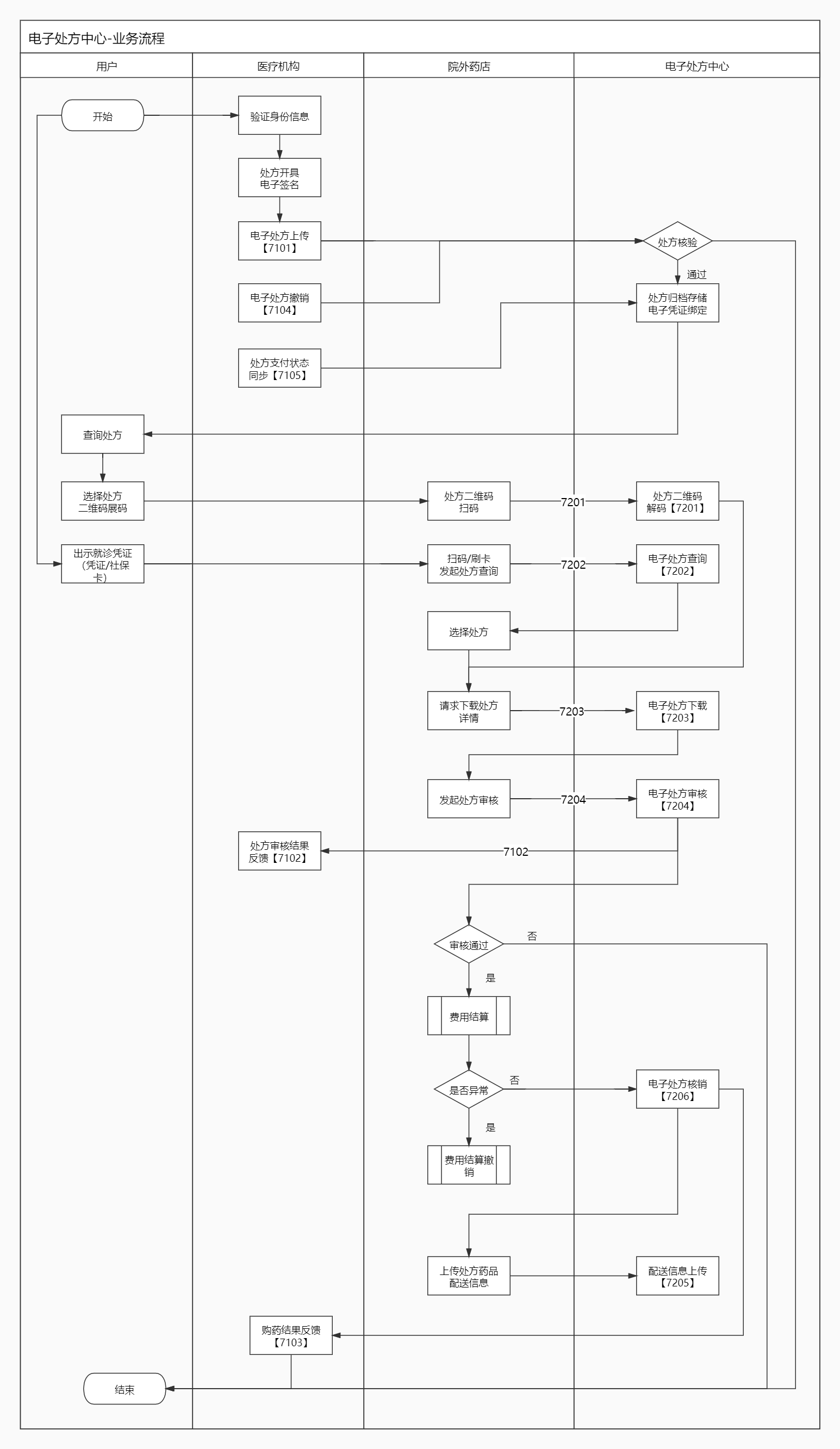 流程说明1、定点医疗机构通过【7101】上传电子处方至处方中心，处方核验身份信息及处方完整性通过等后存储归档；2、用户在定点医药机构购药时，在线查询处方并展示电子处方二维码，定点医药机构扫描二维码通过【7201】解析电子处方二维码；或用户出示身份证、医保电子凭证等身份证明，定点医药机构验证其身份后发起【7202】电子处方查询，选择需取药的处方；3、定点医药机构通过处方二维码解码结果或选择的处方编号信息，发起【7203】电子处方下载；4、定点医药机构进行【7204】处方有效性及状态核验、药师身份验证，审核处方并上传审核结果；5、处方审核结果通过【7102】反馈至开具处方的定点医疗机构；6、定点医药机构完成费用结算后，通过【7206】进行电子处方核销，同步处方结算及购药明细信息。处方核销后，不可再进行二次交易与结算；7、对于药品配送上门的，调用【7205】验证配送员身份信息后同步配送状态信息；8、处方购药完成后，通过【7103】将处方购药结果反馈至开具处方的定点医疗机构。定点医疗机构处方服务【7101】电子处方上传交易说明通过此交易，定点医疗机构实现电子处方的处方核验及上传归档。重点说明交易输入处方信息为单行数据，处方明细信息、诊断信息分割为多行数据；交易输出信息为单行数据。交易对象交易发送方：医疗机构。交易接收方：地方医保局。输入输入-处方信息（节点标识：data）输入-处方明细信息（节点标识：rxdrugdetail）输入-门诊信息（节点标识：mdtrtinfo）输入-诊断信息（节点表示：diseinfo)输出 输出（节点标识：data）【7102】处方审核结果反馈交易说明通过此交易，定点医疗机构接收用户在定点医药机构购药时的处方审核结果的反馈通知。重点说明交易输入处方审核结果信息为单行数据。交易对象交易发送方：地方医保局。交易接收方：医疗机构。输入输入-审核信息（节点标识：data）输出无。【7103】处方购药结果反馈交易说明通过此交易，定点医疗机构接收用户在定点医药机构购药时的购药结果明细的反馈通知。重点说明	交易输入处方购药结算信息为单行数据，购药明细为多行数据。交易对象交易发送方：地方医保局。交易接收方：医疗机构。输入输入-购药结算信息（节点标识：data）输入-购药明细信息（节点标识：seltdelts）输出无。【7104】电子处方撤销交易说明通过此交易，定点医疗机构对还未结算的异常电子处方进行撤销操作。重点说明	交易输入处方购药结果信息为单行数据。交易对象交易发送方：医疗机构。交易接收方：地方医保局。输入输入（节点标识：data）输出无。【7105】处方支付状态同步交易说明通过此交易，定点医疗机构对院内已经支付成功处方的支付状态更新到电子处方中心。重点说明	交易输入信息为单行数据。交易对象交易发送方：医疗机构。交易接收方：地方医保局。输入输入（节点标识：data）输出无。定点医药机构外购服务 【7201】处方二维码解析交易说明通过此交易，定点医药机构解析电子处方二维码信息，获取令牌和处方唯一标识及个人身份信息。重点说明	交易输入处方二维码信息为单行数据，交易输出信息为单行数据。交易对象交易发送方：医药机构。交易接收方：地方医保局。输入输入（节点标识：data）输出输出（节点标识：data）【7202】电子处方查询交易说明通过此交易，定点医药机构线下查询用户的待使用的电子处方列表。重点说明	交易输入为单行数据，交易输出信息为多行数据。交易对象交易发送方：医药机构。交易接收方：地方医保局。输入输入（节点标识：data）输出输出（节点标识：data）【7203】电子处方下载交易说明定点医药机构使用处方二维码解析令牌或查询授权的处方编号下载用户的电子处方。重点说明交易输入处方下载信息为单行数据，交易输出处方信息为单行数据，处方明细信息、诊断信息分割为多行数据。交易对象交易发送方：医药机构。交易接收方：地方医保局。输入输入-授权信息（节点标识：data）输出输出-处方信息（节点标识：data）输出-处方明细信息（节点标识：rxdrugdetail）输出-门诊信息（节点标识：mdtrtinfo）输出-诊断信息（节点表示：diseinfo)【7204】电子处方审核交易说明定点医药机构药师审核电子处方，并上传审核结果。重点说明	交易输入处方审核信息为单行数据，处方审核同时核验药师身份，核验处方有效性及处状态，交易输出信息为单行数据。交易对象交易发送方：医药机构。交易接收方：地方医保局。输入输入（节点标识：data）输出无。【7205】配送信息上传交易说明定点医药机构接对处方药品配送信息和实时状态可以进行上传和同步。重点说明	交易输入配送信息为单行数据。交易对象交易发送方：医药机构。交易接收方：地方医保局。输入输入（节点标识：data）输出无。【7206】电子处方核销交易说明通过此交易上传外购处方的商品销售信息。重点说明交易输入处方信息为单行数据，输入购药明细信息为多行数据。交易对象交易发送方：医药机构。交易接收方：地方医保局。输入输入-处方信息（节点标识：data）输入-购药明细信息(节点标识：selinfo)输出无。其他签到签退【9001】签到交易说明通过此交易调用方法进行签到。重点说明签到之后才能调用其他交易。交易对象交易发送方：医药机构。交易接收方：地方医保局。输入表 218 输入-录入的基本信息（节点标识：signIn）输出表 219 输出-住院医嘱上传（节点标识：signinoutb）【9002】签退交易说明通过此交易调用方法进行签退。重点说明当天有签到信息才可以签退。交易对象交易发送方：医药机构。交易接收方：地方医保局。输入表 220 输入-录入的基本信息（节点标识：signOut）输出表 221 输出-住院医嘱上传（节点标识：sign_time）文件上传下载【9101】文件上传交易说明通过此交易上传文件。重点说明1、交易输入为流式文件，交易输出为单行数据。2、输入文件为TXT文件的ZIP压缩包，TXT文件各数据项以“TAB”制表符隔开，并按照输出文件参数说明序号排序，每行数据占据一行。交易对象交易发送方：医药机构。交易接收方：地方医保局。输入表 222 输入（节点标识：fsUploadIn）输出表 223 输出（节点标识：无节点）【9102】文件下载交易说明通过此交易下载【1301-1319】、【5204】、【3202】交易生成的文件。重点说明1、交易输入为单行数据，交易输出为流式文件。2、输出文件为TXT文件的ZIP压缩包，TXT文件各数据项以“TAB”制表符隔开，并按照输出文件参数说明序号排序，每行数据占据一行。3、下载【1301-1319】生成的文件，两定接口的对象存储配置需要与政策中心一致，fixmedins_code固定传入“plc”。交易对象交易发送方：医药机构。交易接收方：地方医保局。输入表 224 输入（节点标识：fsDownloadIn）输出无。字典表申报来源(dcla_souc)表 261申报来源生育类别(matn_type)表 262生育类别计划生育手术类别(birctrl_type)表 263计划生育手术类别新生儿标志(nwb_flag)表 264新生儿标志医院审批标志(hosp_appr_flag)表 265医院审批标志医院制剂标志(hosp_prep_flag)表 266医院制剂标志中药使用方式(tcmdrug_used_way)表 267中药使用方式公务员标志(cvlserv_flag)表 268公务员标志离院方式(dscg_way)表 269离院方式人员类别(psn_type)表 270人员类别对账结果(stmt_rslt)表 271对账结果定点医疗服务机构类型(fixmedins_type)表 272定点医疗服务机构类型人员证件类型(psn_cert_type)表 273人员证件类型性别(gend)表 274性别民族(naty)表 275民族限制使用标志(lmt_used_flag)表 276限制使用标志生产地类别(prodplac_type)表 277生产地类别基本药物标志(bas_medn_flag)表 278基本药物标志医保谈判药品标志(hi_nego_drug_flag)表 279医保谈判药品标志收费项目等级(chrgitm_lv)表 280收费项目等级代办人关系(agnter_rlts)表 281代办人关系跨年度住院标志(ars_year_ipt_flag)表 282跨年度住院标志清算类别(clr_type)表 283清算类别退费结算标志(refd_setl_flag)表 284退费结算标志晚育标志(latechb_flag)表 285晚育标志先行支付标志(pre_pay_flag)表 286先行支付标志支付地点(pay_loc)表 287支付地点医疗类别(med_type)表 288医疗类别公务员等级(cvlserv_lv)表 289公务员等级险种类型(insutype)表 290险种类型有效标志(vali_flag)表 291有效标志在院状态(inhosp_stas)表 292在院状态伴有并发症标志(cop_flag)表 293伴有并发症标志出院带药标志(dscg_tkdrug_flag)表 294出院带药标志就诊凭证类型(mdtrt_cert_type)表 295就诊凭证类型灵活就业标志(flxempe_flag)表 296灵活就业标志目录特项标志(list_sp_item_flag)表 297目录特项标志起付线医院等级(dedc_hosp_lv)表 298起付线医院等级清算方式(clr_way)表 299清算方式生育费用标志(matn_fee_flag)表 300生育费用标志限价医院等级(lmtpric_hosp_lv)表 301限价医院等级医疗收费项目类别(med_chrgitm_type)表 302医疗收费项目类别医嘱类别(drord_type)表 303医嘱类别早产标志(pret_flag)表 304早产标志直报标志(drt_reim_flag)表 305直报标志转住医院等级(turnaround_hosp_lv)表 306转往医院等级基金支付类型(fund_pay_type)表 307基金支付类型目录类别(list_type)表 308目录类别业务申请类型(biz_appy_type) 表 309业务申请类型处方药标志(rx_flag)表 310处方药标志库存变更类型(inv_chg_type)表 311库存变更类型医保费用结算类型(hi_feesetl_type)表 312医保费用结算类型出入院诊断类别(inout_diag_type)表 313出入院诊断类别诊断类别(diag_type)表 314诊断类别银行行别代码(bank_type_code) 表 315银行行别代码医院等级(hosp_lv)表 316医院等级定点联网开通标志(fix_onln_open_flag)表 317定点联网开通标志异地标志(out_flag)表 318异地标志外检标志(etip_flag)表 319外检标志儿童用药标志(chld_medc_flag)表 320儿童用药标志主诊断标志(maindiag_flag)表 321主诊断标志药品剂型(drug_dosform)表 322药品剂型中成药标志(tcmpat_flag)表 323中成药标志计价单位类型(prcunt_type)表 324计价单位类型包装材质(pacmatl)表 325包装材质最小使用单位(min_useunt)表 326最小使用单位特殊限价药品标志(sp_lmtpric_drug_flag)表 327特殊限价药品标志特殊药品标志(sp_drug_flag)表 328特殊药品标志服务项目类别(servitem_type)表 329服务项目类别产品包装材质(prod_pacmatl)表 330产品包装材质机套标志(case_flag)表 331机套标志高值耗材标志(highval_mcs_flag)表 332高值耗材标志植入材料和人体器官标志(impt_matl_hmorgn_flag)表 333植入材料和人体器官标志植入或介入类标志(impt_itvt_clss_flag)表 334植入或介入类标志一次性使用标志(dspo_used_flag)表 335一次性使用标志待遇检查类型(trt_chk_type)表 336待遇检查类型基金款项待遇享受标志(trt_enjymnt_flag)表 337基金款项待遇享受标志违规金额计算状态(vola_amt_stas)表 338违规金额计算状态严重程度(sev_deg)表 339严重程度违规行为分类(vola_bhvr_type)表 340违规行为分类违规明细类型(vola_item_type)表 341违规明细类型交易类型(transaction_type)表 342交易类型定点医药机构退费结算标志(fixmedins_refd_setl_flag)表 343定点医药机构退费结算标志新生儿入院类型(nwb_adm_type)表 344新生儿入院类型拆零标志(trdn_flag)表 345拆零标志人员身份类别(psn_idet_type)表 346人员身份类别残疾等级(disa_lv)表 347残疾等级国家地区代码(nat_regn_code)表 348国家地区代码入院途径(adm_way)表 349入院途径住院医疗类型(ipt_med_type)表 350住院医疗类型治疗类别(trt_type)表 351治疗类别医保支付方式(hi_paymtd)表 352医保支付方式科室代码(dept)表 353科室代码挂号类别代码(rgst_type_code)表 354挂号类别代码挂号方式代码(rgst_way_code)表 355挂号方式代码预约途径代码(ordr_way_code)表 356预约途径代码过敏源代码(aise_code)表 357过敏源代码残疾情况代码(disa_info_code)表 358残疾情况代码症状代码(symp_code)表 359症状代码处方类别代码(rx_type_code)表 360处方类别代码处方项目分类代码(rx_item_type_code)表 361处方项目分类代码中药类别代码(tcmdrug_type_code)表 362中药类别代码药物类型代码(medn_type_code)表 363药物类型代码药物使用-途径代码(drug_medc_way_code)表 364药物使用-途径代码是否退号(rgst_back)表 365是否退号是否初诊(fstdiag)表 366是否初诊是否就诊(rgst_mdtrt)表 367是否就诊是否主诊断(maindise)表 368是否主诊断过敏皮试判别(skintst_dicm)表 369过敏皮试判别是否主药(main_medc)表 370是否主药是否加急(urgt)表 371是否加急婚姻状况类别代码（mrg_stas）表 372婚姻状况类别代码药物过敏标志（drug_dicm）表 373药物过敏标志死亡患者尸检标志（die_autp）表 374死亡患者尸检标志ABO血型代码（blotype_abo）表 375 ABO血型代码Rh血型代码（blotype_rh）表 376 Rh血型代码死亡标识（die_code）表 377死亡标识住院病例病案质量代码（medcas_qlt_code）表 378住院病例病案质量代码出院 31天内再住院计划标志（days_rinp_flag_31）表 379出院31天内再住院计划标志住院患者疾病诊断对照代码（ipt_dise_crsp）表 380住院患者疾病诊断对照代码住院患者诊断符合情况代码（ipt_dise_inscp_code）表 381住院患者诊断符合情况代码出院治疗结果代码（dscg_trt_rslt_code）表 382出院诊疗结果代码乙肝表面抗原（hbsag）表 383乙肝表面抗原丙型肝炎抗体（hcv-ab）表 384丙型肝炎抗体艾滋病毒抗体（hiv-ab）表 385艾滋病毒抗体手术、治疗、检查、诊断为本院第一例（hosp_dise_fsttime）表 386手术、治疗、检查、诊断为本院第一例医保付费方式代码（hif_pay_code）表 387医保付费方式代码医疗费用支付方式代码（medfee_paymtd_code）表 388医疗费用支付方式代码住院患者疾病诊断类型代码（ipt_dise_type_code）表 389住院患者疾病诊断类型代码入院疾病病情代码（adm_dise_cond_code）表 390入院疾病病情代码入院时情况代码（adm_cond_code）表 391入院时情况代码最高诊断依据（high_dise_evid）表 392最高诊断依据分化程度代码（bkup_deg_code）表 393分化程度代码手术级别代码（oprn_oprt_lv_code）表 394手术级别代码手术切口愈合等级代码（sinc_heal_lv_code）表 395手术切口愈合等级代码麻醉-方法代码（anst_mtd_code）表 396麻醉-方法代码手术操作部位代码（oprn_oper_part_code）表 397手术操作部位代码麻醉分级代码（anst_lv_code）表 398麻醉分级代码手术患者类型（oprn_patn_type _code）表 399手术患者类型是否主要手术（main_oprn）表 400是否主要手术是否择取消手术（canc_oprn）表 401是否择取消手术是否重返重症监护室（back_icu）表 402是否重返重症监护室医嘱项目分类代码（drord_item_type）表 403医嘱项目分类代码使用呼吸机标志（use_vent）表 404使用呼吸机标志检验检查类别（exam_test_type）表 405检验检查类别检查结果是否阳性（exam_rslt_poit）表 406检查结果是否阳性检查结果异常标识（exam_rslt_abn）表 407检查结果异常标识报告单类别代码（rpt_type_code）表 408报告单类别代码抗药结果代码（reta_rslt_code）表 409抗药结果代码检查/检验标志（exam_test）表 410检查/检验标志术前是否发生院内感染（bfpn_inhosp_infect）表 411术前是否发生院内感染是否重返手术（back_oprn）表 412是否重返手术是否择期（selv）表 413是否择期是否预防使用抗菌药物（prev_abtl_medn）表 414是否预防使用抗菌药物是否无菌手术（oprn_asps）表 415是否无菌手术无菌手术是否感染（oprn_asps_ifet）表 416无菌手术是否感染是否手术合并症（oprn_merg）表 417是否手术合并症是否手术并发症（oprn_conc）表 418是否手术并发症是否超出标准手术时间（out_std_oprn_time）表 419是否超出标准手术时间输血性质代码（bld_natu_code）表 420输血性质代码输血品种代码（bld_cat_code）表 421输血品种代码输血反应类型代码（bld_defs_type_code）表 422输血反应类型代码陈述内容是否可靠标识（stte_rele）表 423陈述内容是否可靠标识患者传染性标志（infect）表 424患者传染性标志精神状态正常标志（mtl_stas_norm）表 425精神状态正常标志吸烟标志（smok）表 426吸烟标志饮酒标志（drnk）表 427饮酒标志家属是否同意尸体解剖标志（agre_corp_dset）表 428家属是否同意尸体解剖标志生育状态(matn_stas)表 429生育状态开单医生职称(drord_dr_profttl)表 430开单医生职称医疗使用标志（med_use_flag）表 431医疗使用标志生育使用标志（matn_used_flag）表 432生育使用标志限复方使用类型（lmt_cpnd_type）表 433限复方使用类型生育待遇申报人类别（matn_trt_dclaer_type）表 434生育待遇申报人类别医务人员类别（medins_psn_type）表 435医务人员类别医保医师标志（hi_dr_flag）表 436医保医师标志医院同意转院标志(hosp_agre_refl_flag)表 437医院同意转院标志给药途径（rute）表 438给药途径入院病情类型（adm_cond_type）表 439入院病情类型医保结算等级（hi_setl_lv）表 440医保结算等级医保目录限价类型（hilist_lmtprc_type）表 441医保目录限价类型医保目录自付比例人员类别（selfpay_prop_psn_type）表 442医保目录自付比例人员类型目录自付比例类别（selfpay_prop_type）表 443目录自付比例类别在线支付确认标志（onln_pay_cnfm_flag）表 444在线支付确认标志经办人类别（opter_type）表 445经办人类别中途结算标志（mid_setl_flag）表 446中途结算标志转院类型（refl_type）表 447转院类型手术操作类别（oprn_oprt_type）表 448手术操作类别患者证件类别（patn_cert_type）表 449患者证件类别职业（prfs）表 450职业与患者关系（patn_rlts）表 451与患者关系医保类型（hi_type）表 452医保类型特殊人员类型（sp_psn_type）表 453特殊人员类型个人结算方式（psn_setlway）表 454个人结算方式是否统一采购药品（unif_purc_drug）表 455是否统一采购药品使用频次（used_frqu）表 456使用频次健康状况（hlcon）表 457健康状况续方标志（rx_cotn_flag）表 458续方标志特殊病种标志（sp_dise_flag）表 459特殊病种标志个人账户使用标志（acct_used_flag）表 460个人账户使用标志处方审核状态（rx_chk_stas_codg）表 461处方审核状态配送状态（delv_stas_codg）表 462配送状态配送位置经纬度类型（delver_geo_type）表 463配送位置经纬度类型医疗救助对象标志（maf_psn_flag）表 464医疗救助对象标志医保目录限价类型（hilist_lmtpric_type）表 464医保目录限价类型附录A
（资料性附录）
通用上传下载示例代码A.1	JAVA实现调用上传下载交易示例代码附录B
（资料性附录）
通用上传下载示例代码B.1 报文输入示例-人员信息获取B.2 报文输出示例-人员信息获取参考文献[1] WS445.1-2014到WS445.17，电子病历基本数据集[S].中华人民共和国国家卫生和计划生育委员会 发布，2014.[2] WS364.1-2011到WS364.17，卫生信息数据元值域代码[S].中华人民共和国卫生部 发布，2011.[3] 国家医疗保障局办公室，《关于印发医疗保障基金结算清单填写规范的通知（医保办发〔2020〕20号）》[Z].2020-05-08.[4] 国家卫生健康委办公厅，《关于印发全国医院数据上报管理方案（试行）的通知（国卫办规划函〔2019〕3800号）》[Z].2019-05-07.[5] 国家卫生健康委办公厅，《关于印发全国医院上报数据统计分析指标集（试行）的通知（国卫办规划函〔2019〕383号）》[Z]，2019-05-07.接口编号一级分类二级分类接口名称调用方式描述11011-基础信息1-人员信息人员基本信息获取实时通过此交易获取人员信息。12011-基础信息2-定点医药机构信息医药机构信息获取实时通过此交易获取医药机构基本信息。13011-基础信息3-目录下载西药中成药目录下载实时根据本地最大版本号信息获取大于本地版本的目录信息。13021-基础信息3-目录下载中药饮片目录下载实时根据本地最大版本号信息获取大于本地版本的目录信息。13031-基础信息3-目录下载医疗机构制剂目录下载实时根据本地最大版本号信息获取大于本地版本的目录信息。13041-基础信息3-目录下载民族药品目录下载实时根据本地最大版本号信息获取大于本地版本的目录信息。13051-基础信息3-目录下载医疗服务项目目录下载实时根据本地最大版本号信息获取大于本地版本的目录信息。13061-基础信息3-目录下载医用耗材目录下载实时根据本地最大版本号信息获取大于本地版本的目录信息。13071-基础信息3-目录下载疾病与诊断目录下载实时根据本地最大版本号信息获取大于本地版本的目录信息。13081-基础信息3-目录下载手术操作目录下载实时根据本地最大版本号信息获取大于本地版本的目录信息。13091-基础信息3-目录下载门诊慢特病种目录下载实时根据本地最大版本号信息获取大于本地版本的目录信息。13101-基础信息3-目录下载按病种付费病种目录下载实时根据本地最大版本号信息获取大于本地版本的目录信息。13111-基础信息3-目录下载日间手术治疗病种目录下载实时根据本地最大版本号信息获取大于本地版本的目录信息。13121-基础信息3-目录下载医保目录信息下载实时根据本地最大版本号信息获取大于本地版本的目录信息。13131-基础信息3-目录下载肿瘤形态学目录下载实时根据本地最大版本号信息获取大于本地版本的目录信息。13141-基础信息3-目录下载中医疾病目录下载实时根据本地最大版本号信息获取大于本地版本的目录信息。13151-基础信息3-目录下载中医证候目录下载实时根据本地最大版本号信息获取大于本地版本的目录信息。13161-基础信息3-目录下载医疗目录与医保目录匹配信息下载实时通过此交易下载医疗目录与医保目录匹配信息。13171-基础信息3-目录下载医药机构目录匹配信息下载实时通过此交易下载医药机构目录匹配信息。13181-基础信息3-目录下载医保目录限价信息下载实时通过此交易下载医保目录限价信息。13191-基础信息3-目录下载医保目录先自付比例信息下载实时通过此交易下载医保目录先自付比例信息。19011-基础信息9-其他信息字典表下载实时通过此交易下载字典表。20012-医保服务0-待遇检查人员待遇享受检查实时通过此交易检查人员的待遇享受情况，返回待遇信息。21012-医保服务1-药店结算药店预结算实时通过此交易进行药店购药，药店门诊慢特病购药的预结算。21022-医保服务1-药店结算药店结算实时通过此交易进行药店购药，药店门诊慢特病购药的结算（含费用明细上传）。21032-医保服务1-药店结算药店结算撤销实时通过此交易撤销药店结算（含费用明细撤销）。22012-医保服务2-门急诊结算门诊挂号实时通过此交易进行门诊挂号。22022-医保服务2-门急诊结算门诊挂号撤销实时通过此交易进行门诊挂号的撤销。22032-医保服务2-门急诊结算门诊就诊信息上传实时通过此交易上传门诊就诊及诊断信息。2203A2-医保服务2-门急诊结算门诊就诊信息上传A实时通过此交易上传门诊就诊及诊断信息。【中山专用】22042-医保服务2-门急诊结算门诊费用明细信息上传实时通过此交易上传门诊费用明细信息。22052-医保服务2-门急诊结算门诊费用明细信息撤销实时通过此交易撤销门诊费用明细信息。22062-医保服务2-门急诊结算门诊预结算实时通过此交易进行门诊结算的预结算。22072-医保服务2-门急诊结算门诊结算实时通过此交易进行门诊结算的正式结算。22082-医保服务2-门急诊结算门诊结算撤销实时通过此交易撤销门诊结算。23012-医保服务3-住院结算住院费用明细上传实时通过此交易上传住院费用明细信息。23022-医保服务3-住院结算住院费用明细撤销实时通过此交易撤销住院费用明细信息。23032-医保服务3-住院结算住院预结算实时通过此交易进行住院结算的预结算。23042-医保服务3-住院结算住院结算实时通过此交易进行住院结算的正式结算。23052-医保服务3-住院结算住院结算撤销实时通过此交易撤销住院结算。24012-医保服务4-住院办理入院办理实时通过此交易进行入院登记办理。24022-医保服务4-住院办理出院办理实时通过此交易进出院办理。24032-医保服务4-住院办理入院信息变更实时通过此交易进行入院信息变更。24042-医保服务4-住院办理入院撤销实时通过此交易进行入院撤销。24052-医保服务4-住院办理出院撤销实时通过此交易进出院撤销。25012-医保服务5-人员备案转院备案实时通过此交易上传转院备案信息。2501A2-医保服务5-人员备案转院备案实时通过此交易上传转院备案信息。【中山专用】25022-医保服务5-人员备案转院备案撤销实时通过此交易撤销上传的转院备案信息。25032-医保服务5-人员备案人员慢特病备案实时通过此交易上传人员慢特病备案信息。25042-医保服务5-人员备案人员慢特病备案撤销实时通过此交易撤销医保局还未处理的人员慢特病备案信息。25052-医保服务5-人员备案人员定点备案实时通过此交易上传人员定点备案信息。25062-医保服务5-人员备案人员定点备案撤销实时通过此交易撤销医保局还未审核的人员定点备案信息。26012-医保服务6-事务补偿业务冲正交易实时定点医药机构发起某项交易时，因网络中断或超时等原因导致无法获取接收方状态，导致多方数据不一致或已确认接收方数据多时，可通过冲正取消接收方相应数据，保持双方数据一致。31013-医药机构管理1-明细审核明细审核分析服务实时通过此交易进行事前、事中的明细审核分析。32013-医药机构管理2-医药机构费用结算业务医药机构费用结算对总账实时对通过此交易进行医药机构费用结算对总账。32023-医药机构管理2-医药机构费用结算业务医药机构费用结算对明细账实时通过此交易，在医药机构费用结算总账不平时，进行对明细账。33013-医药机构管理3-目录对照目录对照上传实时通过此交易上传目录对照信息。33023-医药机构管理3-目录对照目录对照撤销实时通过此交易删除上传的目录对照信息。34013-医药机构管理4-科室管理科室信息上传实时通过此交易上传科室信息。34023-医药机构管理4-科室管理科室信息变更实时通过此交易变更科室信息。34033-医药机构管理4-科室管理科室信息撤销实时通过此交易撤销科室信息。35013-医药机构管理5-进销存管理商品盘存上传实时通过此交易上传商品盘存信息。35023-医药机构管理5-进销存管理商品库存变更实时通过此交易上传商品的库存变化。35033-医药机构管理5-进销存管理商品采购实时通过此交易上传商品采购信息。35043-医药机构管理5-进销存管理商品采购退货实时通过此交易上传商品采购退货信息。35053-医药机构管理5-进销存管理商品销售实时通过此交易上传商品销售信息。35063-医药机构管理5-进销存管理商品销售退货实时通过此交易上传商品销售退货信息。35073-医药机构管理5-进销存管理商品信息删除实时通过此交易删除某一批次商品信息。41014-信息采集上传1-医疗保障基金结算清单医疗保障基金结算清单信息上传定时/每天通过此交易上传医疗保障基金结算清单信息。42014-信息采集上传2-自费病人就医信息自费病人费用明细信息上传实时通过此交易上传自费病人费用明细信息。43014-信息采集上传3-门急诊业务门急诊诊疗记录定时/每天通过此交易上传门急诊诊疗记录。43024-信息采集上传3-门急诊业务急诊留观手术及抢救信息定时/每天通过此交易上传急诊留观手术及抢救信息。44014-信息采集上传4-住院业务住院病案首页信息定时/每天通过此交易上传住院病案首页信息。44024-信息采集上传4-住院业务住院医嘱记录定时/每天通过此交易上传住院医嘱记录。45014-信息采集上传5-临床辅助业务临床检查记录定时/每天通过此交易上传临床检查记录。45024-信息采集上传5-临床辅助业务临床检验记录定时/每天通过此交易上传临床检验记录。45034-信息采集上传5-临床辅助业务细菌培养报告记录定时/每天通过此交易上传细菌培养报告记录。45044-信息采集上传5-临床辅助业务药敏记录报告记录定时/每天通过此交易上传药敏记录报告记录。45054-信息采集上传5-临床辅助业务病理检查报告记录定时/每天通过此交易上传病理检查报告记录。45064-信息采集上传5-临床辅助业务非结构化报告记录定时/每天通过此交易上传非结构化报告记录。46014-信息采集上传6-医疗管理业务输血信息定时/每天通过此交易上传输血信息。46024-信息采集上传6-医疗管理业务护理操作生命体征测量记录定时/每天通过此交易上传护理操作生命体征测量记录。47014-信息采集上传7-电子病例电子病历上传定时/每天通过此交易上传电子病历信息。51015-信息查询1-基础信息查询科室信息查询实时通过此交易获取当前医疗机构的科室基本信息。51025-信息查询1-基础信息查询医执人员信息查询实时通过此交易获取当前医药机构的医师、护士、药师人员信息。52015-信息查询2-医保服务查询就诊信息查询实时根据人员信息获取该人员在本机构一段时间内的就诊信息。52025-信息查询2-医保服务查询诊断信息查询实时根据就诊信息获取该人员当次就诊的诊断信息。52035-信息查询2-医保服务查询结算信息查询实时根据条件信息获取该人员在本机构一段时间内的结算信息。52045-信息查询2-医保服务查询费用明细查询实时根据人员就诊信息获取该笔结算的明细信息。52055-信息查询2-医保服务查询人员慢特病用药记录查询实时根据人员信息获取该人员在一段时间内的门诊慢特病用药信息。52065-信息查询2-医保服务查询人员累计信息查询实时根据人员信息获取该人员的累计信息。53015-信息查询3-医药机构服务查询人员慢特病备案查询实时根据个人信息获取该人员当前有效的慢特病备案信息。53025-信息查询3-医药机构服务查询人员定点信息查询实时通过此交易获取该人员当前的定点信息。53035-信息查询3-医药机构服务查询在院信息查询实时通过此交易获取当前定点医疗机构的在院病人信息。53045-信息查询3-医药机构服务查询转院信息查询实时通过此交易获取该人员在本机构一段时间内的转院信息。54015-信息查询4-检查检验互认结果查询项目互认信息查询实时通过此交易在开医技医嘱时获取项目互认的结果。54025-信息查询4-检查检验互认结果查询报告明细信息查询实时通过此交易在根据互认结果列表获取诊断明细。61016-线上支付1-医保提供接口药店线上费用明细上传实时通过此交易，定点零售药店上传药店线上支付使用的费用明细。62016-线上支付2-定点医药机构提供接口订单确认实时通过此交易，医保局将线上订单费用信息通知到定点医药机构，定点医药机构进行订单确认。62026-线上支付2-定点医药机构提供接口医保结算结果通知实时通过此交易，医保局将线上结算信息通知到定点医药机构。71017-处方中心接口1-定点医疗机构处方服务电子处方上传实时定点医疗机构实现用户的电子处方上传归档。71027-处方中心接口1-定点医疗机构处方服务处方审核结果反馈实时定点医疗机构接收用户在定点医药机构购药时的处方审核结果的反馈通知。71037-处方中心接口1-定点医疗机构处方服务处方购药结果反馈定时/每天定点医疗机构接收用户在定点医药机构购药时的购药结果明细的反馈通知。71047-处方中心接口1-定点医疗机构处方服务电子处方撤销实时通过此交易，定点医疗机构对还未结算的异常电子处方进行撤销操作71057-处方中心接口1-定点医疗机构处方服务处方支付状态同步实时(20210110新增)72017-处方中心接口2-定点医药机构外购服务处方二维码解析实时定点医药机构解析电子处方二维码信息，获取令牌和处方唯一标识及个人身份信息。72027-处方中心接口2-定点医药机构外购服务电子处方查询实时定点医药机构线下查询用户的待使用的电子处方列表。72037-处方中心接口2-定点医药机构外购服务电子处方下载实时定点医药机构使用处方二维码解析后令牌或从电子处方查询结果中选择处方，下载电子处方详情。72047-处方中心接口2-定点医药机构外购服务电子处方审核实时定点医药机构进行处方有效性及状态核验，药师审核电子处方，并上传审核结果。72057-处方中心接口2-定点医药机构外购服务配送信息上传实时定点医药机构接对处方药品配送信息和实时状态可以进行上传和同步。7206电子处方核销实时(20210110新增)90019-其他0-签到签退签到实时通过此交易进行调用方签到。90029-其他0-签到签退签退实时通过此交易进行调用方签退。91019-其他1-上传下载文件上传实时通过此交易上传文件。91029-其他1-上传下载文件下载实时通过此交易下载【1301-1319】目录信息下载、【5204】费用明细查询、【3202】医药机构费用结算对明细账交易生成的文件。序号数据元标识数据元名称类型长度代码标识是否必填备注1infno交易编号字符型4Y交易编号详见接口列表2msgid发送方报文ID字符型30Y定点医药机构编号(12)+时间(14)+顺序号(4)时间格式：yyyyMMddHHmmss3mdtrtarea_admvs就医地医保区划字符型6Y4insuplc_admdvs参保地医保区划字符型6如果交易输入中含有人员编号，此项必填，可通过【1101】人员信息获取交易取得5recer_sys_code接收方系统代码字符型10Y用于多套系统接入，区分不同系统使用6dev_no设备编号字符型1007dev_safe_info设备安全信息字符型20008cainfo数字签名信息字符型10249signtype签名类型字符型10建议使用SM2、SM310infver接口版本号字符型6Y例如：“V1.0”，版本号由医保下发通知。11opter_type经办人类别3YY1-经办人；2-自助终端；3-移动终端12opter经办人字符型30Y按地方要求传入经办人/终端编号13opter_name经办人姓名字符型50Y按地方要求传入经办人姓名/终端名称14inf_time交易时间日期时间型19Y15fixmedins_code定点医药机构编号字符型12Y16fixmedins_name定点医药机构名称字符型20Y17sign_no交易签到流水号字符型30通过签到【9001】交易获取18input交易输入字符型40000Y序号数据元标识数据元名称类型长度代码标识是否非空备注1infcode交易状态码数值型4Y详见下节2inf_refmsgid接收方报文ID字符型30Y接收方返回，接收方医保区划代码(6)+时间(14)+流水号(10)时间格式：yyyyMMddHHmmss3refmsg_time接收报文时间字符型17格式：yyyyMMddHHmmssSSS4respond_time响应报文时间字符型17格式：yyyyMMddHHmmssSSS5err_msg错误信息字符型200交易失败状态下，业务返回的错误信息6output交易输出字符型40000序号STATUS值值说明备注10成功2-1失败序号参数代码参数名称参数类型参数长度代码标识是否必填说明1mdtrt_cert_type就诊凭证类型字符型3YY2mdtrt_cert_no就诊凭证编号字符型50Y就诊凭证类型为“01”时填写电子凭证令牌，为“02”时填写身份证号，为“03”时填写社会保障卡卡号3card_sn卡识别码字符型32就诊凭证类型为“03”时必填4begntime开始时间日期时间型获取历史参保信息时传入5psn_cert_type人员证件类型字符型6Y6certno证件号码字符型507psn_name人员姓名字符型50序号参数代码参数名称参数类型参数长度代码标识是否非空说明1psn_no人员编号字符型30Y2psn_cert_type人员证件类型字符型6YY3certno证件号码字符型50Y4psn_name人员姓名字符型50Y5gend性别字符型6YY6naty民族字符型3Y　7brdy出生日期日期型yyyy-MM-dd8age年龄数值型4,1Y序号参数代码参数名称参数类型参数长度代码标识是否非空说明1balc余额数值型16,2Y2insutype险种类型字符型6YY3psn_type人员类别字符型6YY4psn_insu_stas人员参保状态字符型6Y5psn_insu_date个人参保日期日期型6paus_insu_date暂停参保日期日期型7cvlserv_flag公务员标志字符型3YY8insuplc_admdvs参保地医保区划字符型6Y9emp_name单位名称字符型200序号参数代码参数名称参数类型参数长度代码标识是否非空说明1psn_idet_type人员身份类别字符型3YY　2psn_type_lv人员类别等级字符型3Y详见残疾等级字典3memo备注字符型5004begntime开始时间日期时间型Y　yyyy-MM-dd HH:mm:ss5endtime结束时间日期时间型yyyy-MM-dd HH:mm:ss序号参数代码参数名称参数类型参数长度代码标识是否必填说明1fixmedins_type定点医疗服务机构类型字符型6YY2fixmedins_name定点医药机构名称字符型200输入关键字模糊查询3fixmedins_code定点医药机构编号字符型12查询定点零售药店时填写定点零售药店代码；查询定点医疗机构时填写定点医疗机构代码。序号参数代码参数名称参数类型参数长度代码标识是否非空说明1fixmedins_code定点医药机构编号字符型12Y2fixmedins_name定点医药机构名称字符型200Y3uscc统一社会信用代码字符型50Y4fixmedins_type定点医疗服务机构类型字符型6YY5hosp_lv医院等级字符型6Y序号参数代码参数名称参数类型参数长度代码标识是否必填说明1ver版本号字符型20Y本地最大版本号序号参数代码参数名称参数类型参数长度代码标识是否非空说明1file_qury_no文件查询号字符型40Y2filename文件名字符型100Y第1列：医疗目录编码
第2列：药品商品名
第3列：通用名编号
第4列：药品通用名
第5列：化学名称
第6列：别名
第7列：英文名称
第8列：注册名称
第9列：药监本位码
第10列：药品剂型
第11列：药品剂型名称
第12列：药品类别
第13列：药品类别名称
第14列：药品规格
第15列：药品规格代码
第16列：注册剂型
第17列：注册规格
第18列：注册规格代码
第19列：每次用量
第20列：使用频次
第21列：酸根盐基
第22列：国家药品编号
第23列：用法
第24列：中成药标志
第25列：生产地类别
第26列：生产地类别名称
第27列：计价单位类型
第28列：非处方药标志
第29列：非处方药标志名称
第30列：包装材质
第31列：包装材质名称
第32列：包装规格
第33列：包装数量
第34列：功能主治
第35列：给药途径
第36列：说明书
第37列：开始日期
第38列：结束日期
第39列：最小使用单位
第40列：最小销售单位
第41列：最小计量单位第42列：最小包装数量
第43列：最小包装单位
第44列：最小制剂单位
第45列：最小包装单位名称
第46列：最小制剂单位名称
第47列：转换比
第48列：药品有效期
第49列：最小计价单位
第50列：五笔助记码
第51列：拼音助记码
第52列：分包装厂家
第53列：生产企业编号
第54列：生产企业名称
第55列：特殊限价药品标志
第56列：特殊药品标志
第57列：限制使用范围
第58列：限制使用标志
第59列：药品注册证号
第60列：药品注册证号开始日期
第61列：药品注册证号结束日期
第62列：批准文号
第63列：批准文号开始日期
第64列：批准文号结束日期
第65列：市场状态
第66列：市场状态名称
第67列：药品注册批件电子档案
第68列：药品补充申请批件电子档案
第69列：国家医保药品目录备注
第70列：基本药物标志名称
第71列：基本药物标志
第72列：增值税调整药品标志
第73列：增值税调整药品名称
第74列：上市药品目录集药品
第75列：医保谈判药品标志
第76列：医保谈判药品名称
第77列：卫健委药品编码
第78列：备注
第79列：有效标志
第80列：唯一记录号
第81列：数据创建时间
第82列：数据更新时间
第83列：版本号
第84列：版本名称
第85列：儿童用药
第86列：公司名称
第87列：仿制药一致性评价药品
第88列：经销企业
第89列：经销企业联系人
第90列：经销企业授权书电子档案
第91列：国家医保药品目录剂型
第92列：国家医保药品目录甲乙类标识3dld_end_time下载截止日期日期型20Y　yyyy-MM-dd4data_cnt数据量数值型序号参数代码参数名称参数类型参数长度代码标识是否必填说明1ver版本号字符型20Y本地最大版本号序号参数代码参数名称参数类型参数长度代码标识是否非空说明1file_qury_no文件查询号字符型40Y2filename文件名字符型100Y第1列：医疗目录编码
第2列：单味药名称
第3列：单复方标志
第4列：质量等级
第5列：中草药年份
第6列：药用部位
第7列：安全计量
第8列：常规用法
第9列：性味
第10列：归经
第11列：品种
第12列：开始日期
第13列：结束日期
第14列：有效标志
第15列：唯一记录号
第16列：数据创建时间
第17列：数据更新时间
第18列：版本号
第19列：版本名称
第20列：药材名称
第21列：功能主治
第22列：炮制方法
第23列：功效分类
第24列：药材种来源
第25列：国家医保支付政策
第26列：省级医保支付政策
第27列：标准名称
第28列：标准页码
第29列：标准电子档案3dld_end_time下载截止日期日期型20Y　yyyy-MM-dd4data_cnt数据量数值型序号参数代码参数名称参数类型参数长度代码标识是否必填说明1ver版本号字符型20Y本地最大版本号序号参数代码参数名称参数类型参数长度代码标识是否非空说明1file_qury_no文件查询号字符型40Y2filename文件名字符型100Y第1列：医疗目录编码
第2列：药品商品名
第3列：别名
第4列：英文名称
第5列：剂型
第6列：剂型名称
第7列：注册剂型
第8列：成分
第9列：功能主治
第10列：性状
第11列：药品规格
第12列：药品规格代码
第13列：注册规格
第14列：注册规格代码
第15列：给药途径
第16列：贮藏
第17列：使用频次
第18列：每次用量
第19列：药品类别
第20列：药品类别名称
第21列：非处方药标志
第22列：非处方药标志名称
第23列：包装材质
第24列：包装材质名称
第25列：包装规格
第26列：说明书
第27列：包装数量
第28列：最小使用单位
第29列：最小销售单位
第30列：最小计量单位
第31列：最小包装数量
第32列：最小包装单位
第33列：最小制剂单位
第34列：最小制剂单位名称
第35列：药品有效期
第36列：最小计价单位
第37列：不良反应
第38列：注意事项
第39列：禁忌
第40列：生产企业编号
第41列：生产企业名称第42列：生产企业地址
第43列：特殊限价药品标志
第44列：批准文号
第45列：批准文号开始日期
第46列：批准文号结束日期
第47列：药品注册证号
第48列：药品注册证号开始日期
第49列：药品注册证号结束日期
第50列：转换比
第51列：限制使用范围
第52列：最小包装单位名称
第53列：注册名称
第54列：分包装厂家
第55列：市场状态
第56列：药品注册批件电子档案
第57列：药品补充申请批件电子档案
第58列：国家医保药品目录编号
第59列：国家医保药品目录备注
第60列：增值税调整药品标志
第61列：增值税调整药品名称
第62列：上市药品目录集药品
第63列：卫健委药品编码
第64列：备注
第65列：有效标志
第66列：开始时间
第67列：结束时间
第68列：唯一记录号
第69列：数据创建时间
第70列：数据更新时间
第71列：版本号
第72列：版本名称
第73列：自制剂许可证号
第74列：儿童用药
第75列：老年患者用药
第76列：医疗机构联系人姓名
第77列：医疗机构联系人电话
第78列：自制剂许可证电子档案3dld_end_time下载截止日期日期型20Y　yyyy-MM-dd4data_cnt数据量数值型序号参数代码参数名称参数类型参数长度代码标识是否必填说明1医疗目录编码med_list_codg字符型202通用名编号genname_codg字符型1003药品通用名drug_genname字符型204药品商品名drug_prodname字符型5005注册名称reg_name字符型5006中草药名称tcmherb_name字符型307药材名称mlms_name字符型2558有效标志vali_flag字符型3Y9唯一记录号rid字符型3010版本号ver字符型2011版本名称ver_name字符型3012经办开始时间opt_begn_time日期型13经办结束时间opt_end_time日期型14更新时间updt_time日期型Y15当前页数page_num数值型4Y16本页数据量page_size数值型4Y序号参数代码参数名称参数类型参数长度代码标识是否非空说明1医疗目录编码med_list_codg字符型50Y2药品商品名drug_prodname字符型5003通用名编号genname_codg字符型204药品通用名drug_genname字符型5005民族药种类ethdrug_type字符型3Y6化学名称chemname字符型1007别名alis字符型1008英文名称eng_name字符型5009剂型dosform字符型50010每次用量each_dos字符型11使用频次used_frqu字符型3012国家药品编号nat_drug_no字符型2013用法used_mtd字符型14成分ing字符型50015性状chrt字符型50016不良反应defs字符型100017禁忌tabo字符型50018注意事项mnan字符型50019贮藏stog字符型50020药品规格drug_spec字符型50021计价单位类型prcunt_type字符型3Y22非处方药标志otc_flag字符型3Y23包装材质pacmatl字符型50024包装规格pacspec字符型325最小使用单位min_useunt字符型3026最小销售单位min_salunt字符型3027说明书manl字符型200028给药途径rute字符型3029开始日期begndate日期型30结束日期enddate日期型31药理分类pham_type字符型4032备注memo字符型50033包装数量pac_cnt字符型2034最小计量单位min_unt字符型3035最小包装数量min_pac_cnt数值型2036最小包装单位min_pacunt字符型3037最小制剂单位min_prepunt字符型3038药品有效期drug_expy字符型10039功能主治efcc_atd字符型40最小计价单位min_prcunt字符型5041五笔助记码wubi字符型3042拼音助记码pinyin字符型3043有效标志vali_flag字符型3YY44唯一记录号rid字符型40Y45数据创建时间crte_time日期型Y46数据更新时间updt_time日期型Y47创建人crter_id字符型20Y48创建人姓名crter_name字符型50Y49创建经办机构crte_optins_no字符型20Y50经办人opter_id字符型20Y51经办人姓名opter_name字符型50Y52经办时间opt_time日期型Y53经办机构optins_no字符型20Y54版本号ver字符型20Y序号参数代码参数名称参数类型参数长度代码标识是否必填说明1ver版本号字符型20Y本地最大版本号序号参数代码参数名称参数类型参数长度代码标识是否非空说明1file_qury_no文件查询号字符型40Y2filename文件名字符型100Y第1列：医疗目录编码
第2列：计价单位
第3列：计价单位名称
第4列：诊疗项目说明
第5列：诊疗除外内容
第6列：诊疗项目内涵
第7列：有效标志
第8列：备注
第9列：服务项目类别
第10列：医疗服务项目名称
第11列：项目说明
第12列：开始日期
第13列：结束日期
第14列：唯一记录号
第15列：版本号
第16列：版本名称　3dld_end_time下载截止日期日期型20Y　yyyy-MM-dd4data_cnt数据量数值型序号参数代码参数名称参数类型参数长度代码标识是否必填说明1ver版本号字符型20Y本地最大版本号序号参数代码参数名称参数类型参数长度代码标识是否非空说明1file_qury_no文件查询号字符型40Y2filename文件名字符型100Y第1列：医疗目录编码
第2列：耗材名称
第3列：医疗器械唯一标识码
第4列：医保通用名代码
第5列：医保通用名
第6列：产品型号
第7列：规格代码
第8列：规格
第9列：耗材分类
第10列：规格型号
第11列：材质代码
第12列：耗材材质
第13列：包装规格
第14列：包装数量
第15列：产品包装材质
第16列：包装单位
第17列：产品转换比
第18列：最小使用单位
第19列：生产地类别
第20列：生产地类别名称
第21列：产品标准
第22列：产品有效期
第23列：性能结构与组成
第24列：适用范围
第25列：产品使用方法
第26列：产品图片编号
第27列：产品质量标准
第28列：说明书
第29列：其他证明材料
第30列：专机专用标志
第31列：专机名称
第32列：组套名称
第33列：机套标志
第34列：限制使用标志
第35列：医保限用范围
第36列：最小销售单位
第37列：高值耗材标志
第38列：医用材料分类代码
第39列：植入材料和人体器官标志
第40列：灭菌标志
第41列：灭菌标志名称第42列：植入或介入类标志
第43列：植入或介入类名称
第44列：一次性使用标志
第45列：一次性使用标志名称
第46列：注册备案人名称
第47列：开始日期
第48列：结束日期
第49列：医疗器械管理类别
第50列：医疗器械管理类别名称
第51列：注册备案号
第52列：注册备案产品名称
第53列：结构及组成
第54列：其他内容
第55列：批准日期
第56列：注册备案人住所
第57列：注册证有效期开始时间
第58列：注册证有效期结束时间
第59列：生产企业编号
第60列：生产企业名称
第61列：生产地址
第62列：代理人企业
第63列：代理人企业地址
第64列：生产国或地区
第65列：售后服务机构
第66列：注册或备案证电子档案
第67列：产品影像
第68列：有效标志
第69列：唯一记录号
第70列：版本号
第71列：版本名称3dld_end_time下载截止日期日期型20Y　yyyy-MM-dd4data_cnt数据量数值型10序号参数代码参数名称参数类型参数长度代码标识是否必填说明1ver版本号字符型20Y本地最大版本号序号参数代码参数名称参数类型参数长度代码标识是否非空说明1file_qury_no文件查询号字符型40Y2filename文件名字符型100Y第1列：西医疾病诊断ID
第2列：章
第3列：章代码范围
第4列：章名称
第5列：节代码范围
第6列：节名称
第7列：类目代码
第8列：类目名称
第9列：亚目代码
第10列：亚目名称
第11列：诊断代码
第12列：诊断名称
第13列：使用标记
第14列：国标版诊断代码
第15列：国标版诊断名称
第16列：临床版诊断代码
第17列：临床版诊断名称
第18列：备注
第19列：有效标志
第20列：唯一记录号
第21列：数据创建时间
第22列：数据更新时间
第23列：版本号
第24列：版本名称3dld_end_time下载截止日期日期型20Y　yyyy-MM-dd4data_cnt数据量数值型10序号参数代码参数名称参数类型参数长度代码标识是否必填说明1ver版本号字符型20Y本地最大版本号序号参数代码参数名称参数类型参数长度代码标识是否非空说明1file_qury_no文件查询号字符型40Y2filename文件名字符型100Y第1列：手术标准目录ID
第2列：章
第3列：章代码范围
第4列：章名称
第5列：类目代码
第6列：类目名称
第7列：亚目代码
第8列：亚目名称
第9列：细目代码
第10列：细目名称
第11列：手术操作代码
第12列：手术操作名称
第13列：使用标记
第14列：团标版手术操作代码
第15列：团标版手术操作名称
第16列：临床版手术操作代码
第17列：临床版手术操作名称
第18列：备注
第19列：有效标志
第20列：唯一记录号
第21列：数据创建时间
第22列：数据更新时间
第23列：版本号
第24列：版本名称3dld_end_time下载截止日期日期型20Y　yyyy-MM-dd4data_cnt数据量数值型10序号参数代码参数名称参数类型参数长度代码标识是否必填说明1ver版本号字符型20Y本地最大版本号序号参数代码参数名称参数类型参数长度代码标识是否非空说明1file_qury_no文件查询号字符型40Y2filename文件名字符型100Y第1列：门慢门特病种目录代码
第2列：门慢门特病种大类名称
第3列：门慢门特病种细分类名称
第4列：医保区划
第5列：备注
第6列：有效标志
第7列：唯一记录号
第8列：数据创建时间
第9列：数据更新时间
第10列：版本号
第11列：病种内涵
第12列：版本名称
第13列：诊疗指南页码
第14列：诊疗指南电子档案
第15列：门慢门特病种名称
第16列：门慢门特病种大类代码3dld_end_time下载截止日期日期型20Y　yyyy-MM-dd4data_cnt数据量数值型10Y序号参数代码参数名称参数类型参数长度代码标识是否必填说明1ver版本号字符型20Y本地最大版本号序号参数代码参数名称参数类型参数长度代码标识是否非空说明1file_qury_no文件查询号字符型40Y2filename文件名字符型100Y第1列：病种结算目录ID
第2列：按病种结算病种目录代码
第3列：按病种结算病种名称
第4列：限定手术操作代码
第5列：限定手术操作名称
第6列：有效标志
第7列：唯一记录号
第8列：数据创建时间
第9列：数据更新时间
第10列：版本号
第11列：病种内涵
第12列：备注
第13列：版本名称
第14列：诊疗指南页码
第15列：诊疗指南电子档案3dld_end_time下载截止日期日期型20Y　yyyy-MM-dd4data_cnt数据量数值型10序号参数代码参数名称参数类型参数长度代码标识是否必填说明1ver版本号字符型20Y本地最大版本号序号参数代码参数名称参数类型参数长度代码标识是否非空说明1file_qury_no文件查询号字符型40Y2filename文件名字符型100Y第1列：日间手术治疗目录ID
第2列：日间手术病种目录代码
第3列：日间手术病种名称
第4列：有效标志
第5列：唯一记录号
第6列：数据创建时间
第7列：数据更新时间
第8列：版本号
第9列：病种内涵
第10列：备注
第11列：版本名称
第12列：诊疗指南页码
第13列：诊疗指南电子档案
第14列：手术操作名称
第15列：手术操作代码3dld_end_time下载截止日期日期型20Y　yyyy-MM-dd4data_cnt数据量数值型10序号参数代码参数名称参数类型参数长度代码标识是否必填说明1query_date查询时间点日期型2hilist_code医保目录编码字符型303insu_admdvs参保机构医保区划字符型6Y4begndate开始日期日期型5hilist_name医保目录名称字符型2006wubi五笔助记码字符型307pinyin拼音助记码字符型308med_chrgitm_type医疗收费项目类别字符型6Y9chrgitm_lv收费项目等级字符型3Y10lmt_used_flag限制使用标志字符型3Y11list_type目录类别字符型3012med_use_flag医疗使用标志字符型3Y13matn_used_flag生育使用标志字符型3Y14hilist_use_type医保目录使用类别字符型3Y15lmt_cpnd_type限复方使用类型字符型3Y17vali_flag有效标志字符型3Y18更新时间updt_time日期型Y19当前页数page_num数值型4Y20本页数据量page_size数值型4Y序号参数代码参数名称参数类型参数长度代码标识是否非空说明1hilist_code医保目录编码字符型30Y2hilist_name医保目录名称字符型200Y3insu_admdvs参保机构医保区划字符型6Y　Y4begndate开始日期日期型Y5enddate结束日期日期型N6med_chrgitm_type医疗收费项目类别字符型6Y　Y7chrgitm_lv收费项目等级字符型3Y　Y8lmt_used_flag限制使用标志字符型3Y　Y9list_type目录类别字符型3Y　Y10med_use_flag医疗使用标志字符型3Y　Y11matn_used_flag生育使用标志字符型3Y　Y12hilist_use_type医保目录使用类别字符型3Y　Y13lmt_cpnd_type限复方使用类型字符型3Y　Y14wubi五笔助记码字符型30N15pinyin拼音助记码字符型30N16memo备注字符型500N17vali_flag有效标志字符型3Y　Y18rid唯一记录号字符型40Y19updt_time更新时间日期型Y20crter_id创建人字符型20N21crter_name创建人姓名字符型50N22crte_time创建时间日期型Y23crte_optins_no创建机构字符型20N24opter_id经办人字符型20N25opter_name经办人姓名字符型50N26opt_time经办时间日期型N27optins_no经办机构字符型20N28poolarea_no统筹区字符型6Y　N序号参数代码参数名称参数类型参数长度代码标识是否必填说明1ver版本号字符型20Y本地最大版本号序号参数代码参数名称参数类型参数长度代码标识是否非空说明1file_qury_no文件查询号字符型40Y2filename文件名字符型100Y第1列：肿瘤形态学ID
第2列：肿瘤/细胞类型代码
第3列：肿瘤/细胞类型
第4列：形态学分类代码
第5列：形态学分类
第6列：有效标志
第7列：唯一记录号
第8列：数据创建时间
第9列：数据更新时间
第10列：版本号
第11列：版本名称3dld_end_time下载截止日期日期型20Y　yyyy-MM-dd4data_cnt数据量数值型10序号参数代码参数名称参数类型参数长度代码标识是否必填说明1ver版本号字符型20Y本地最大版本号序号参数代码参数名称参数类型参数长度代码标识是否非空说明1file_qury_no文件查询号字符型40Y2filename文件名字符型100Y第1列：中医疾病诊断ID
第2列：科别类目代码
第3列：科别类目名称
第4列：专科系统分类目代码
第5列：专科系统分类目名称
第6列：疾病分类代码
第7列：疾病分类名称
第8列：备注
第9列：有效标志
第10列：唯一记录号
第11列：数据创建时间
第12列：数据更新时间
第13列：版本号
第14列：版本名称3dld_end_time下载截止日期日期型20Y　yyyy-MM-dd4data_cnt数据量数值型10序号参数代码参数名称参数类型参数长度代码标识是否必填说明1ver版本号字符型20Y本地最大版本号序号参数代码参数名称参数类型参数长度代码标识是否非空说明1file_qury_no文件查询号字符型40Y2filename文件名字符型100Y第1列：中医证候ID
第2列：证候类目代码
第3列：证候类目名称
第4列：证候属性代码
第5列：证候属性
第6列：证候分类代码
第7列：证候分类名称
第8列：备注
第9列：有效标志
第10列：唯一记录号
第11列：数据创建时间
第12列：数据更新时间
第13列：版本号
第14列：版本名称　3dld_end_time下载截止日期日期型20Y　yyyy-MM-dd4data_cnt数据条数数值型10序号参数代码参数名称参数类型参数长度代码标识是否必填说明1query_date查询时间点日期型2medins_list_codg定点医药机构目录编号字符型303hilist_code医保目录编码字符型304list_type目录类别字符型305insu_admdvs参保机构医保区划字符型6Y6begndate开始日期日期型7vali_flag有效标志字符型3Y9updt_time 更新时间日期型Y10page_num 当前页数数值型4Y11page_size 本页数据量数值型4Y序号参数代码参数名称参数类型参数长度代码标识是否非空说明1med_list_codg医疗目录编码字符型30Y2hilist_code医保目录编码字符型30Y3list_type目录类别字符型3Y　Y4insu_admdvs参保机构医保区划字符型6Y　Y5begndate开始日期日期型Y6enddate结束日期日期型N7memo备注字符型500N8vali_flag有效标志字符型3Y　Y9rid唯一记录号字符型40Y10updt_time更新时间日期型Y11crter_id创建人字符型20N12crter_name创建人姓名字符型50N13crte_time创建时间日期型Y14crte_optins_no创建机构字符型20N15opter_id经办人字符型20N16opter_name经办人姓名字符型50N17opt_time经办时间日期型N18optins_no经办机构字符型20N19poolarea_no统筹区字符型6Y　N序号参数代码参数名称参数类型参数长度代码标识是否必填说明1query_date查询时间点日期型2fixmedins_code定点医药机构编号字符型303medins_list_codg定点医药机构目录编号字符型304medins_list_name定点医药机构目录名称字符型2005insu_admdvs参保机构医保区划字符型6Y6list_type目录类别字符型307med_list_codg医疗目录编码字符型308begndate开始日期日期型9vali_flag有效标志字符型3Y10updt_time 更新时间日期型Y11page_num 当前页数数值型4Y12page_size 本页数据量数值型4Y序号参数代码参数名称参数类型参数长度代码标识是否非空说明1fixmedins_code定点医药机构编号字符型30Y2medins_list_codg定点医药机构目录编号字符型30Y3medins_list_name定点医药机构目录名称字符型200N4insu_admdvs参保机构医保区划字符型6Y　Y5list_type目录类别字符型3Y　Y6med_list_codg医疗目录编码字符型30Y7begndate开始日期日期型Y8enddate结束日期日期型N9aprvno批准文号字符型30N10dosform剂型字符型200N11exct_cont除外内容字符型2,000N12item_cont项目内涵字符型2,000N13prcunt计价单位字符型100N14spec规格字符型200N15pacspec包装规格字符型100N16memo备注字符型500N17vali_flag有效标志字符型3Y　Y18rid唯一记录号字符型40Y19updt_time更新时间日期型Y20crter_id创建人字符型20N21crter_name创建人姓名字符型50N22crte_time创建时间日期型Y23crte_optins_no创建机构字符型20N24opter_id经办人字符型20N25opter_name经办人姓名字符型50N26opt_time经办时间日期型N27optins_no经办机构字符型20N28poolarea_no统筹区字符型6Y　N序号参数代码参数名称参数类型参数长度代码标识是否必填说明1query_date查询时间点日期型2hilist_code医保目录编码字符型303hilist_lmtpric_type医保目录限价类型字符型6Y4overlmt_dspo_way医保目录超限处理方式字符型6Y5insu_admdvs参保机构医保区划字符型6Y6begndate开始日期日期型7enddate结束日期日期型8vali_flag有效标志字符型3Y9rid唯一记录号字符型4010tabname表名字符型10011poolarea_no统筹区字符型6Y12updt_time 更新时间日期型Y13page_num 当前页数数值型4Y14page_size 本页数据量数值型4Y序号参数代码参数名称参数类型参数长度代码标识是否非空说明1hilist_code医保目录编码字符型30Y2hilist_lmtpric_type医保目录限价类型字符型6YY3overlmt_dspo_way医保目录超限处理方式字符型6YY4insu_admdvs参保机构医保区划字符型6YY5begndate开始日期日期型Y6enddate结束日期日期型N7hilist_pric_uplmt_amt医保目录定价上限金额BigDecimal16Y8vali_flag有效标志字符型3YY9rid唯一记录号字符型40Y10updt_time更新时间日期型Y11crter_id创建人字符型20N12crter_name创建人姓名字符型50N13crte_time创建时间日期型Y14crte_optins_no创建机构字符型20N15opter_id经办人字符型20N16opter_name经办人姓名字符型50N17opt_time经办时间日期型N18optins_no经办机构字符型20N19tabname表名字符型100　N20poolarea_no统筹区字符型6N序号参数代码参数名称参数类型参数长度代码标识是否必填说明1query_date查询时间点日期型2hilist_code医保目录编码字符型303selfpay_prop_psn_type医保目录自付比例人员类别字符型6Y4selfpay_prop_type目录自付比例类别字符型6Y5insu_admdvs参保机构医保区划字符型6Y6begndate开始日期日期型7enddate结束日期日期型8vali_flag有效标志字符型3Y9rid唯一记录号字符型4010tabname表名字符型10011poolarea_no统筹区字符型6Y12updt_time 更新时间日期型Y13page_num 当前页数数值型4Y14page_size 本页数据量数值型4Y序号参数代码参数名称参数类型参数长度代码标识是否非空说明1hilist_code医保目录编码字符型30Y2selfpay_prop_psn_type医保目录自付比例人员类别字符型6YY3selfpay_prop_type目录自付比例类别字符型6YY4insu_admdvs参保机构医保区划字符型6YY5begndate开始日期日期型Y6enddate结束日期日期型N7selfpay_prop自付比例BigDecimal5YY8vali_flag有效标志字符型3YY9rid唯一记录号字符型40Y10updt_time更新时间日期型Y11crter_id创建人字符型20N12crter_name创建人姓名字符型50N13crte_time创建时间日期型Y14crte_optins_no创建机构字符型20N15opter_id经办人字符型20N16opter_name经办人姓名字符型50N17opt_time经办时间日期型N18optins_no经办机构字符型20N19tabname表名字符型100　N20poolarea_no统筹区字符型6YN序号参数代码参数名称参数类型参数长度代码标识是否必填说明1type字典类型字符型30Y2parentValue父字典键值字符型10Y3admdvs行政区划字符型6YY4date查询日期日期型Y5valiFlag有效标志字符型3YY序号参数代码参数名称参数类型参数长度代码标识是否非空说明1type字典类型字符型30Y2label字典标签字符型50Y3value字典键值字符型20Y4parentValue父字典键值字符型10Y5sort序号整型30Y6valiFlag权限标识字符型3　YY7createUser创建账户字符型30Y8createDate创建时间日期型Y9version版本号整型20Y序号参数代码参数名称参数类型参数长度代码标识是否必填说明1psn_no人员编号字符型30Y序号参数代码参数名称参数类型参数长度代码标识是否非空说明说明1trt_dcla_detl_sn待遇申报明细流水号字符型30Y2psn_no人员编号字符型30Y3psn_cert_type人员证件类型字符型6YY4certno证件号码字符型50Y5psn_name人员姓名字符型50Y6fixmedins_code定点医药机构编号字符型30Y7fixmedins_name定点医药机构名称字符型200Y8tel联系电话字符型50Y9geso_val孕周数数值型2,010fetts胎次数值型3,011matn_type生育类别字符型6YY12matn_trt_dclaer_type生育待遇申报人员类别字符型3YY13fpsc_no计划生育服务证号字符型5014last_mena_date末次月经日期日期型yyyy-MM-ddyyyy-MM-dd15plan_matn_date预计生育日期日期型yyyy-MM-ddyyyy-MM-dd16begndate开始时间日期型Yyyyy-MM-ddyyyy-MM-dd17enddate结束日期日期型Yyyyy-MM-ddyyyy-MM-dd18spus_name配偶姓名字符型5019spus_cert_type配偶证件类型字符型6Y20spus_certno配偶证件号码字符型5021agnter_name代办人姓名字符型5022agnter_cert_type代办人证件类型字符型6Y23agnter_certno代办人证件号码字符型5024agnter_tel代办人方式字符型3025agnter_rlts代办人关系字符型3Y26agnter_addr代办人联系地址字符型20027vali_flag有效标志字符型3YY28dcladate申报时间日期型Yyyyy-MM-ddyyyy-MM-dd29insu_type险种类型字符型6YY30emp_name单位名称字符型200Y31emp_no单位编号字符型40Y32evtsn事件流水号字符型50Y序号参数代码参数名称参数类型参数长度代码标识是否必填说明1psn_no人员编号字符型30Y序号参数代码参数名称参数类型参数长度代码标识是否非空说明1trt_dcla_detl_sn待遇申报明细流水号字符型30Y2psn_no人员编号字符型30Y3psn_cert_type人员证件类型字符型6YY4certno证件号码字符型50Y5psn_name人员姓名字符型50Y6fixmedins_code定点医药机构编号字符型30Y7fixmedins_name定点医药机构名称字符型200Y8dr_code医师代码字符型30Y9dr_name医师姓名字符型50Y10begndate开始日期日期型Yyyyy-MM-dd11enddate结束日期日期型Yyyyy-MM-dd12sign_prse签约承诺字符型20013memo备注字符型50014agnter_name代办人姓名字符型5015agnter_cert_type代办人证件类型字符型6Y16agnter_certno代办人证件号码字符型5017agnter_tel代办人电话字符型3018agnter_rlts代办人关系字符型3Y19agnter_addr代办人联系地址字符型20020vali_flag有效标志字符型3YY21insu_type险种类型字符型6YY22emp_no单位编号字符型40Y23emp_name单位名称字符型200Y24evtsn事件流水号字符型50Y序号参数代码参数名称参数类型参数长度代码标识是否必填说明1psn_no人员编号字符型30Y序号参数代码参数名称参数类型参数长度代码标识是否非空说明1trt_dcla_detl_sn待遇申报明细流水号字符型30Y2psn_no人员编号字符型30Y3psn_cert_type人员证件类型字符型6YY4certno证件号码字符型50Y5psn_name人员姓名字符型50Y6fixmedins_code定点医药机构编号字符型30Y7fixmedins_name定点医药机构名称字符型200Y8chfpdr_code主诊医师代码字符型30Y9chfpdr_name主诊医师姓名字符型50Y10begndate开始日期日期型Y11enddate结束日期日期型Y12dise_cond_dscr疾病病情描述字符型100013appy_rea申请理由字符型100014memo备注字符型50015agnter_name代办人姓名字符型5016agnter_cert_type代办人证件类型字符型6Y17agnter_certno代办人证件号码字符型5018agnter_tel代办人电话字符型3019agnter_rlts代办人关系字符型3Y20agnter_addr代办人联系地址字符型20021vali_flag有效标志字符型3YY22insutype险种类型字符型6YY23emp_no单位编号字符型40Y24emp_name单位名称字符型200Y25evtsn事件流水号字符型50Y序号参数代码参数名称参数类型参数长度代码标识是否必填说明1psn_no人员编号字符型30Y序号参数代码参数名称参数类型参数长度代码标识是否非空说明1trt_dcla_detl_sn待遇申报明细流水号字符型30Y2psn_no人员编号字符型30Y3psn_cert_type人员证件类型字符型6YY4certno证件号码字符型50Y5psn_name人员姓名字符型50Y6fixmedins_code定点医药机构编号字符型30Y7fixmedins_name定点医药机构名称字符型200Y8diag_dr_code主诊医师代码字符型30Y9diag_dr_name主诊医师姓名字符型50Y10begndate开始日期日期型Yyyyy-MM-dd11enddate结束日期日期型Yyyyy-MM-dd12appydate申请日期日期型Yyyyy-MM-dd13appy_rea申请理由字符型100014memo备注字符型50015agnter_name代办人姓名字符型5016agnter_cert_type代办人证件类型字符型6Y17agnter_certno代办人证件号码字符型5018agnter_tel代办人电话字符型3019agnter_rlts代办人关系字符型3Y20agnter_addr代办人联系地址字符型20021vali_flag有效标志字符型3YY22insutype险种类型字符型6YY23emp_no单位编号字符型40Y24emp_name单位名称字符型200Y25evtsn事件流水号字符型50Y26ide_fixmedins_name认定定点医药机构名称字符型30Y27ide_fixmedins_no认定顶点医药机构编号字符型200Y28opsp_dise_code病种编码字符型30Y29opsp_dise_name病种名称字符型300Y30main_dise主病种字符型6YY序号参数代码参数名称参数类型参数长度代码标识是否必填说明1psn_no人员编号字符型30Y序号参数代码参数名称参数类型参数长度代码标识是否必填说明1trt_dcla_detl_sn待遇申报明细流水号字符型30Y1psn_no人员编号字符型30Y　2psn_cert_type证件类型字符型6Y3certno证件号码字符型50Y4fixmedins_code医疗机构编号字符型30Y5fixmedins_name医疗机构名称字符型200Y6trum_time受伤时间日期型Y7adm_mtd入院方式字符型6Y8adm_time入院时间日期型Y9begndate开始日期日期型Y10enddate结束日期日期型Y11chk_pay_flag审核支付标志字符型6Y12ttp_pay_prop第三方赔付比例数值型1,4Y13trum_part伤害部位字符型50Y14trum_site受伤地点字符型20015trum_rea致伤原因字符型20016memo备注字符型500序号参数代码参数名称参数类型参数长度代码标识是否必填说明1psn_no人员编号字符型30Y序号参数代码参数名称参数类型参数长度代码标识是否非空说明1poolarea_no统筹区划字符型6Y2insutype参保险种字符型6YY3clct_type缴费账目所属类型字符型6YY4clct_flag缴费标志字符型6YY5clct_time征缴时间日期型Yyyyy-MM-dd hh:mm:ss6accrym_begn开始年月日期型YyyyyMM7accrym_end终止年月日期型YyyyyMM8clctstd_crtf_rule_codg基数核定规则类型编码字符型50序号参数代码参数名称参数类型参数长度代码标识是否必填说明1psn_no人员编号字符型30Y2insutype险种类型字符型6YY3fixmedins_code定点医药机构编号字符型12Y4med_type医疗类别字符型6YY5begntime开始时间日期时间型Yyyyy-MM-dd HH:mm:ss6endtime结束时间日期时间型yyyy-MM-dd HH:mm:ss7dise_codg病种编码字符型30按照标准代码填写：按病种结算病种目录代码(bydise_setl_list_code)、门诊慢特病病种目录代码(opsp_dise_cod)、日间手术病种目录代码(daysrg_dise_list_code)8dise_name病种名称字符型5009oprn_oprt_code手术操作代码字符型30日间手术病种时必填10oprn_oprt_name手术操作名称字符型50011matn_type生育类别字符型6Y12birctrl_type计划生育手术类别字符型6Y　序号参数代码参数名称参数类型参数长度代码标识是否非空说明1psn_no人员编号字符型30　Y2trt_chk_type待遇检查类型字符型6　Y　Y3fund_pay_type基金支付类型字符型6　Y　Y4trt_enjymnt_flag基金款项待遇享受标志字符型3　Y　Y5begndate开始日期日期型　Y6enddate结束日期日期型7trt_chk_rslt待遇检查结果字符型500返回不享受待遇原因。序号参数代码参数名称参数类型参数长度代码标识是否必填说明1psn_no人员编号字符型30Y2mdtrt_cert_type就诊凭证类型字符型3YY3mdtrt_cert_no就诊凭证编号字符型50就诊凭证类型为“01”时填写电子凭证令牌，为“02”时填写身份证号，为“03”时填写社会保障卡卡号4begntime开始时间日期时间型Y购药时间5medfee_sumamt医疗费总额数值型16,2Y6insutype险种类型字符型6YY7dise_codg病种编码字符型30按照标准编码填写：按病种结算病种目录代码(bydise_setl_list_code)、门诊慢特病病种目录代码(opsp_dise_cod)8dise_name病种名称字符型5009acct_used_flag个人账户使用标志字符型1YY10med_type医疗类别字符型6Y　Y序号参数代码参数名称参数类型参数长度代码标识是否必填说明1feedetl_sn费用明细流水号字符型30Y单次购药内唯一2rxno处方号字符型30外购处方时，传入外购处方的处方号；非外购处方，传入医药机构处方号3rx_circ_flag外购处方标志字符型3YY4fee_ocur_time费用发生时间日期时间型Yyyyy-MM-dd HH:mm:ss5med_list_codg医疗目录编码字符型50Y6medins_list_codg医药机构目录编码字符型150Y7det_item_fee_sumamt明细项目费用总额数值型16,2Y8cnt数量数值型16,4Y9pric单价数值型16,6Y10sin_dos_dscr单次剂量描述字符型20011used_frqu_dscr使用频次描述字符型20012prd_days周期天数数值型4,213medc_way_dscr用药途径描述字符型20014bilg_dr_codg开单医生编码字符型30按照标准编码填写15bilg_dr_name开单医师姓名字符型50tcmdrug_used_way中药使用方式字符型6Y序号参数代码参数名称参数类型参数长度代码标识是否非空说明1mdtrt_id就诊ID字符型30Y2psn_no人员编号字符型30Y3psn_name人员姓名字符型50Y4psn_cert_type人员证件类型字符型6YY5certno证件号码字符型50Y6gend性别字符型6Y7naty民族字符型3Y8brdy出生日期日期型yyyy-MM-dd9age年龄数值型4,110insutype险种类型字符型6Y11psn_type人员类别字符型6YY12cvlserv_flag公务员标志字符型3YY13setl_time结算时间日期时间型Yyyyy-MM-dd HH:mm:ss14mdtrt_cert_type就诊凭证类型字符型3Y15med_type医疗类别字符型6YY16medfee_sumamt医疗费总额数值型16,2Y17fulamt_ownpay_amt全自费金额数值型16,2Y18overlmt_selfpay超限价自费费用数值型16,2Y19preselfpay_amt先行自付金额数值型16,2Y20inscp_scp_amt符合政策范围金额数值型16,2Y21act_pay_dedc实际支付起付线数值型16,222hifp_pay基本医疗保险统筹基金支出数值型16,2Y23pool_prop_selfpay基本医疗保险统筹基金支付比例数值型5,4Y24cvlserv_pay公务员医疗补助资金支出数值型16,2Y25hifes_pay企业补充医疗保险基金支出数值型16,2Y　26hifmi_pay居民大病保险资金支出数值型16,2Y　27hifob_pay职工大额医疗费用补助基金支出数值型16,2Y　28maf_pay医疗救助基金支出数值型16,2Y　29oth_pay其他支出数值型16,2Y　30fund_pay_sumamt基金支付总额数值型16,2Y31psn_part_amt个人负担总金额数值型16,2Y32acct_pay个人账户支出数值型16,2Y33psn_cash_pay个人现金支出数值型16,2Y34balc余额数值型16,2Y35acct_mulaid_pay个人账户共济支付金额数值型16,2Y36medins_setl_id医药机构结算ID字符型30Y存放发送方报文ID37clr_optins清算经办机构字符型638clr_way清算方式字符型6Y　39clr_type清算类别字符型6YY　序号参数代码参数名称参数类型参数长度代码标识是否非空说明1fund_pay_type基金支付类型字符型6Y　Y　2inscp_scp_amt符合政策范围金额数值型16,2Y　3crt_payb_lmt_amt本次可支付限额金额数值型16,2Y　4fund_payamt基金支付金额数值型16,2Y　5fund_pay_type_name基金支付类型名称字符型2006setl_proc_info结算过程信息字符型4000序号参数代码参数名称参数类型参数长度代码标识是否非空说明1feedetl_sn费用明细流水号字符型30Y2det_item_fee_sumamt明细项目费用总额数值型16,2Y3cnt数量数值型16,4Y4pric单价数值型16,6Y5pric_uplmt_amt定价上限金额数值型16,6Y6selfpay_prop自付比例数值型5,47fulamt_ownpay_amt全自费金额数值型16,28overlmt_amt超限价金额数值型16,29preselfpay_amt先行自付金额数值型16,210inscp_scp_amt符合政策范围金额数值型16,211chrgitm_lv收费项目等级字符型3YY12med_chrgitm_type医疗收费项目类别字符型6YY13bas_medn_flag基本药物标志字符型3Y14hi_nego_drug_flag医保谈判药品标志字符型3Y15chld_medc_flag儿童用药标志字符型3Y16list_sp_item_flag目录特项标志字符型3Y特检特治项目或特殊药品17drt_reim_flag直报标志字符型3Y18memo备注字符型500明细分割错误信息序号参数代码参数名称参数类型参数长度代码标识是否必填说明1psn_no人员编号字符型30Y2mdtrt_cert_type就诊凭证类型字符型3YY3mdtrt_cert_no就诊凭证编号字符型50就诊凭证类型为“01”时填写电子凭证令牌，为“02”时填写身份证号，为“03”时填写社会保障卡卡号4begntime开始时间日期时间型Y购药时间5medfee_sumamt医疗费总额数值型16,2Y6invono发票号字符型207insutype险种类型字符型6YY8dise_codg病种编码字符型30按照标准编码填写：按病种结算病种目录代码(bydise_setl_list_code)、门诊慢特病病种目录代码(opsp_dise_cod)、日间手术病种目录代码(daysrg_dise_list_code)9dise_name病种名称字符型50010acct_used_flag个人账户使用标志字符型1YY11med_type医疗类别字符型6Y　Y序号参数代码参数名称参数类型参数长度代码标识是否必填说明1feedetl_sn费用明细流水号字符型30Y单次购药内唯一2rxno处方号字符型30外购处方时，传入外购处方的处方号；非外购处方，传入医药机构处方号3rx_circ_flag外购处方标志字符型3YY4fee_ocur_time费用发生时间日期时间型Yyyyy-MM-dd HH:mm:ss5med_list_codg医疗目录编码字符型50Y6medins_list_codg医药机构目录编码字符型150Y7det_item_fee_sumamt明细项目费用总额数值型16,2Y8cnt数量数值型16,4Y9pric单价数值型16,6Y10sin_dos_dscr单次剂量描述字符型20011used_frqu_dscr使用频次描述字符型20012prd_days周期天数数值型4,213medc_way_dscr用药途径描述字符型20014bilg_dr_codg开单医生编码字符型30按照标准编码填写15bilg_dr_name开单医师姓名字符型5016tcmdrug_used_way中药使用方式字符型6Y序号参数代码参数名称参数类型参数长度代码标识是否非空说明1setl_id结算ID字符型30Y　医保返回唯一流水2mdtrt_id就诊ID字符型30Y　医保返回唯一流水3psn_no人员编号字符型30Y4psn_name人员姓名字符型50Y5psn_cert_type人员证件类型字符型6YY6certno证件号码字符型50Y7gend性别字符型6Y8naty民族字符型3Y9brdy出生日期日期型yyyy-MM-dd10age年龄数值型4,1Y　11insutype险种类型字符型6YY　12psn_type人员类别字符型6YY13cvlserv_flag公务员标志字符型3YY14setl_time结算时间日期时间型Yyyyy-MM-dd HH:mm:ss15mdtrt_cert_type就诊凭证类型字符型3Y16med_type医疗类别字符型6YY17medfee_sumamt医疗费总额数值型16,2Y18fulamt_ownpay_amt全自费金额数值型16,2Y19overlmt_selfpay超限价自费费用数值型16,2Y20preselfpay_amt先行自付金额数值型16,2Y21inscp_scp_amt符合政策范围金额数值型16,2Y22act_pay_dedc实际支付起付线数值型16,223hifp_pay基本医疗保险统筹基金支出数值型16,2Y24pool_prop_selfpay基本医疗保险统筹基金支付比例数值型5,4Y25cvlserv_pay公务员医疗补助资金支出数值型16,2Y26hifes_pay企业补充医疗保险基金支出数值型16,2Y　27hifmi_pay居民大病保险资金支出数值型16,2Y　28hifob_pay职工大额医疗费用补助基金支出数值型16,2Y　29maf_pay医疗救助基金支出数值型16,2Y　30oth_pay其他支出数值型16,2Y　31fund_pay_sumamt基金支付总额数值型16,2Y32psn_part_amt个人负担总金额数值型16,2Y33acct_pay个人账户支出数值型16,2Y34psn_cash_pay个人现金支出数值型16,2Y35balc余额数值型16,2Y36acct_mulaid_pay个人账户共济支付金额数值型16,2Y37medins_setl_id医药机构结算ID字符型30Y存放发送方报文ID38clr_optins清算经办机构字符型639clr_way清算方式字符型6Y　40clr_type清算类别字符型6YY　序号参数代码参数名称参数类型参数长度代码标识是否非空说明1fund_pay_type基金支付类型字符型6Y　Y　2inscp_scp_amt符合政策范围金额数值型16,2Y　3crt_payb_lmt_amt本次可支付限额金额数值型16,2Y　结算前限额4fund_payamt基金支付金额数值型16,2Y　5fund_pay_type_name基金支付类型名称字符型2006setl_proc_info结算过程信息字符型4000序号参数代码参数名称参数类型参数长度代码标识是否非空说明1feedetl_sn费用明细流水号字符型30Y2det_item_fee_sumamt明细项目费用总额数值型16,2Y3cnt数量数值型16,4Y4pric单价数值型16,6Y5pric_uplmt_amt定价上限金额数值型16,6Y6selfpay_prop自付比例数值型5,47fulamt_ownpay_amt全自费金额数值型16,28overlmt_amt超限价金额数值型16,29preselfpay_amt先行自付金额数值型16,210inscp_scp_amt符合政策范围金额数值型16,211chrgitm_lv收费项目等级字符型3YY12med_chrgitm_type医疗收费项目类别字符型6YY13bas_medn_flag基本药物标志字符型3Y14hi_nego_drug_flag医保谈判药品标志字符型3Y15chld_medc_flag儿童用药标志字符型3Y16list_sp_item_flag目录特项标志字符型3Y特检特治项目或特殊药品17drt_reim_flag直报标志字符型3Y18memo备注字符型500明细分割错误信息序号参数代码参数名称参数类型参数长度代码标识是否必填说明1setl_id结算ID字符型30Y2mdtrt_id就诊ID字符型30Y3psn_no人员编号字符型30Y序号参数代码参数名称参数类型参数长度代码标识是否非空说明1mdtrt_id就诊ID字符型30Y2setl_id结算ID字符型30Y3clr_optins清算经办机构字符型64medfee_sumamt医疗费总额数值型16,2Y5setl_time结算时间日期时间型Yyyyy-MM-dd HH:mm:ss6fulamt_ownpay_amt全自费金额数值型16,2Y7overlmt_selfpay超限价自费费用数值型16,2Y8preselfpay_amt先行自付金额数值型16,2Y9inscp_scp_amt符合政策范围金额数值型16,2Y10act_pay_dedc实际支付起付线数值型16,211hifp_pay基本医疗保险统筹基金支出数值型16,2Y12pool_prop_selfpay基本医疗保险统筹基金支付比例数值型5,4Y13cvlserv_pay公务员医疗补助资金支出数值型16,2Y14hifes_pay企业补充医疗保险基金支出数值型16,2Y　15hifmi_pay居民大病保险资金支出数值型16,2Y　16hifob_pay职工大额医疗费用补助基金支出数值型16,2Y　17maf_pay医疗救助基金支出数值型16,2Y　18oth_pay其他支出数值型16,2Y　19fund_pay_sumamt基金支付总额数值型16,2Y20psn_pay个人支付金额数值型16,2Y21acct_pay个人账户支出数值型16,2Y22cash_payamt现金支付金额数值型16,2Y23balc余额数值型16,2Y24acct_mulaid_pay个人账户共济支付金额数值型16,2Y25medins_setl_id医药机构结算ID字符型30Y存放发送方报文ID序号参数代码参数名称参数类型参数长度代码标识是否非空说明1fund_pay_type基金支付类型字符型6Y　Y　2inscp_scp_amt符合政策范围金额数值型16,2Y　3crt_payb_lmt_amt本次可支付限额金额数值型16,2Y　4fund_payamt基金支付金额数值型16,2Y　5fund_pay_type_name基金支付类型名称字符型2006setl_proc_info结算过程信息字符型4000序号参数代码参数名称参数类型参数长度代码标识是否必填说明1psn_no人员编号字符型30Y　2insutype险种类型字符型6YY3begntime开始时间日期时间型Y　挂号时间yyyy-MM-dd HH:mm:ss4mdtrt_cert_type就诊凭证类型字符型3YY　5mdtrt_cert_no就诊凭证编号字符型50就诊凭证类型为“01”时填写电子凭证令牌，为“02”时填写身份证号，为“03”时填写社会保障卡卡号6ipt_otp_no住院/门诊号字符型30Y　院内唯一流水7atddr_no医师编码字符型30Y　8dr_name医师姓名字符型50Y　9dept_code科室编码字符型30Y　10dept_name科室名称字符型100Y　11caty科别字符型6YY序号参数代码参数名称参数类型参数长度代码标识是否非空说明1mdtrt_id就诊ID字符型30Y医保返回唯一流水2psn_no人员编号字符型30Y　3ipt_otp_no住院/门诊号字符型30Y　院内唯一流水序号参数代码参数名称参数类型参数长度代码标识是否必填说明1psn_no人员编号字符型30Y　2mdtrt_id就诊ID字符型30Y3ipt_otp_no住院/门诊号字符型30Y　序号参数代码参数名称参数类型参数长度代码标识是否必填说明1mdtrt_id就诊ID字符型30Y2psn_no人员编号字符型30Y3med_type医疗类别字符型6YY4begntime开始时间日期时间型Y就诊时间5main_cond_dscr主要病情描述字符型10006dise_codg病种编码字符型30按照标准编码填写：按病种结算病种目录代码(bydise_setl_list_code)、门诊慢特病病种目录代码(opsp_dise_cod)、7dise_name病种名称字符型5008birctrl_type计划生育手术类别字符型6Y　生育门诊按需录入9birctrl_matn_date计划生育手术或生育日期日期型生育门诊按需录入，yyyy-MM-dd序号参数代码参数名称参数类型参数长度代码标识是否必填说明1diag_type诊断类别字符型3　Y　Y2diag_srt_no诊断排序号数值型2　Y3diag_code诊断代码字符型20　Y4diag_name诊断名称字符型100　Y5diag_dept诊断科室字符型50　Y6dise_dor_no诊断医生编码字符型30　Y7dise_dor_name诊断医生姓名字符型50　Y8diag_time诊断时间日期时间型　Yyyyy-MM-dd HH:mm:ss9vali_flag有效标志字符型3Y　　Y序号参数代码参数名称参数类型参数长度代码标识是否必填说明1mdtrt_id就诊ID字符型30Y2psn_no人员编号字符型30Y3med_type医疗类别字符型6YY4begntime开始时间日期时间型Y就诊时间5main_cond_dscr主要病情描述字符型10006dise_codg病种编码字符型30按照标准编码填写：按病种结算病种目录代码(bydise_setl_list_code)、门诊慢特病病种目录代码(opsp_dise_cod)、7dise_name病种名称字符型5008birctrl_type计划生育手术类别字符型6Y　生育门诊按需录入9birctrl_matn_date计划生育手术或生育日期日期型生育门诊按需录入，yyyy-MM-dd10matn_type生育类别字符型611geso_val孕周数数值型2序号参数代码参数名称参数类型参数长度代码标识是否必填说明1diag_type诊断类别字符型3　Y　Y2diag_srt_no诊断排序号数值型2　Y3diag_code诊断代码字符型20　Y4diag_name诊断名称字符型100　Y5diag_dept诊断科室字符型50　Y6dise_dor_no诊断医生编码字符型30　Y7dise_dor_name诊断医生姓名字符型50　Y8diag_time诊断时间日期时间型　Yyyyy-MM-dd HH:mm:ss9vali_flag有效标志字符型3Y　　Y序号参数代码参数名称参数类型参数长度代码标识是否必填说明1feedetl_sn费用明细流水号字符型30Y单次就诊内唯一2mdtrt_id就诊ID字符型30Y3psn_no人员编号字符型30Y4chrg_bchno收费批次号字符型30Y同一收费批次号病种编号必须一致5dise_codg病种编码字符型30按照标准编码填写：按病种结算病种目录代码(bydise_setl_list_code)、门诊慢特病病种目录代码(opsp_dise_cod)6rxno处方号字符型30外购处方时，传入外购处方的处方号；非外购处方，传入医药机构处方号7rx_circ_flag外购处方标志字符型3YY8fee_ocur_time费用发生时间日期时间型Yyyyy-MM-dd HH:mm:ss9med_list_codg医疗目录编码字符型50Y10medins_list_codg医药机构目录编码字符型150Y11det_item_fee_sumamt明细项目费用总额数值型16,2Y12cnt数量数值型16,4Y13pric单价数值型16,6Y14sin_dos_dscr单次剂量描述字符型20015used_frqu_dscr使用频次描述字符型20016prd_days周期天数数值型4,217medc_way_dscr用药途径描述字符型20018bilg_dept_codg开单科室编码字符型30Y　19bilg_dept_name开单科室名称字符型100Y　20bilg_dr_codg开单医生编码字符型30Y　按照标准编码填写21bilg_dr_name开单医师姓名字符型50Y　22acord_dept_codg受单科室编码字符型3023acord_dept_name受单科室名称字符型10024orders_dr_code受单医生编码字符型30按照标准编码填写25orders_dr_name受单医生姓名字符型5026hosp_appr_flag医院审批标志字符型3YY　27tcmdrug_used_way中药使用方式字符型6Y28etip_flag外检标志字符型3Y29etip_hosp_code外检医院编码字符型30按照标准编码填写30dscg_tkdrug_flag出院带药标志字符型3Y31matn_fee_flag生育费用标志字符型6Y序号参数代码参数名称参数类型参数长度代码标识是否非空说明1feedetl_sn费用明细流水号字符型30Y2det_item_fee_sumamt明细项目费用总额数值型16,2Y3cnt数量数值型16,4Y4pric单价数值型16,6Y5pric_uplmt_amt定价上限金额数值型16,6Y6selfpay_prop自付比例数值型5,47fulamt_ownpay_amt全自费金额数值型16,28overlmt_amt超限价金额数值型16,29preselfpay_amt先行自付金额数值型16,210inscp_scp_amt符合政策范围金额数值型16,211chrgitm_lv收费项目等级字符型3YY12med_chrgitm_type医疗收费项目类别字符型6YY13bas_medn_flag基本药物标志字符型3Y14hi_nego_drug_flag医保谈判药品标志字符型3Y15chld_medc_flag儿童用药标志字符型3Y16list_sp_item_flag目录特项标志字符型3Y特检特治项目或特殊药品17lmt_used_flag限制使用标志字符型3YY18drt_reim_flag直报标志字符型3Y19memo备注字符型500明细分割错误信息序号参数代码参数名称参数类型参数长度代码标识是否必填说明1mdtrt_id就诊ID字符型30Y2chrg_bchno收费批次号字符型30Y传入“0000”删除所有未结算明细3psn_no人员编号字符型30Y　序号参数代码参数名称参数类型参数长度代码标识是否必填说明1psn_no人员编号字符型30Y2mdtrt_cert_type就诊凭证类型字符型3YY3mdtrt_cert_no就诊凭证编号字符型50就诊凭证类型为“01”时填写电子凭证令牌，为“02”时填写身份证号，为“03”时填写社会保障卡卡号4med_type医疗类别字符型6YY5medfee_sumamt医疗费总额数值型16,2Y6psn_setlway个人结算方式字符型6YY7mdtrt_id就诊ID字符型30Y8chrg_bchno收费批次号字符型30Y9acct_used_flag个人账户使用标志字符型1YY10insutype险种类型字符型6YY序号参数代码参数名称参数类型参数长度代码标识是否非空说明1mdtrt_id就诊ID字符型30Y2psn_no人员编号字符型30Y3psn_name人员姓名字符型50Y4psn_cert_type人员证件类型字符型6YY5certno证件号码字符型50Y6gend性别字符型6Y7naty民族字符型3Y8brdy出生日期日期型yyyy-MM-dd9age年龄数值型4,110insutype险种类型字符型6Y11psn_type人员类别字符型6YY12cvlserv_flag公务员标志字符型3YY13setl_time结算时间日期时间型Yyyyy-MM-dd HH:mm:ss14mdtrt_cert_type就诊凭证类型字符型3Y15med_type医疗类别字符型6YY16medfee_sumamt医疗费总额数值型16,2Y17fulamt_ownpay_amt全自费金额数值型16,2Y18overlmt_selfpay超限价自费费用数值型16,2Y19preselfpay_amt先行自付金额数值型16,2Y20inscp_scp_amt符合政策范围金额数值型16,2Y21act_pay_dedc实际支付起付线数值型16,222hifp_pay基本医疗保险统筹基金支出数值型16,2Y23pool_prop_selfpay基本医疗保险统筹基金支付比例数值型5,4Y24cvlserv_pay公务员医疗补助资金支出数值型16,2Y25hifes_pay企业补充医疗保险基金支出数值型16,2Y　26hifmi_pay居民大病保险资金支出数值型16,2Y　27hifob_pay职工大额医疗费用补助基金支出数值型16,2Y　28maf_pay医疗救助基金支出数值型16,2Y　29oth_pay其他支出数值型16,2Y　30fund_pay_sumamt基金支付总额数值型16,2Y31psn_part_amt个人负担总金额数值型16,2Y32acct_pay个人账户支出数值型16,2Y33psn_cash_pay个人现金支出数值型16,2Y34hosp_part_amt医院负担金额数值型16,2Y35balc余额数值型16,2Y36acct_mulaid_pay个人账户共济支付金额数值型16,2Y37medins_setl_id医药机构结算ID字符型30Y存放发送方报文ID38clr_optins清算经办机构字符型639clr_way清算方式字符型6Y　40clr_type清算类别字符型6YY　序号参数代码参数名称参数类型参数长度代码标识是否非空说明1fund_pay_type基金支付类型字符型6Y　Y　2inscp_scp_amt符合政策范围金额数值型16,2Y　3crt_payb_lmt_amt本次可支付限额金额数值型16,2Y　4fund_payamt基金支付金额数值型16,2Y　5fund_pay_type_name基金支付类型名称字符型2006setl_proc_info结算过程信息字符型4000序号参数代码参数名称参数类型参数长度代码标识是否必填说明1psn_no人员编号字符型30Y2mdtrt_cert_type就诊凭证类型字符型3YY3mdtrt_cert_no就诊凭证编号字符型50就诊凭证类型为“01”时填写电子凭证令牌，为“02”时填写身份证号，为“03”时填写社会保障卡卡号4med_type医疗类别字符型6YY5medfee_sumamt医疗费总额数值型16,2Y6psn_setlway个人结算方式字符型6YY7mdtrt_id就诊ID字符型30Y8chrg_bchno收费批次号字符型30Y9acct_used_flag个人账户使用标志字符型1YY10insutype险种类型字符型6YY序号参数代码参数名称参数类型参数长度代码标识是否非空说明1mdtrt_id就诊ID字符型30Y2psn_no人员编号字符型30Y3psn_name人员姓名字符型50Y4psn_cert_type人员证件类型字符型6YY5certno证件号码字符型50Y6gend性别字符型6Y7naty民族字符型3Y8brdy出生日期日期型yyyy-MM-dd9age年龄数值型4,110insutype险种类型字符型6Y11psn_type人员类别字符型6YY12cvlserv_flag公务员标志字符型3YY13setl_time结算时间日期时间型Yyyyy-MM-dd HH:mm:ss14mdtrt_cert_type就诊凭证类型字符型3Y15med_type医疗类别字符型6YY16medfee_sumamt医疗费总额数值型16,2Y17fulamt_ownpay_amt全自费金额数值型16,2Y18overlmt_selfpay超限价自费费用数值型16,2Y19preselfpay_amt先行自付金额数值型16,2Y20inscp_scp_amt符合政策范围金额数值型16,2Y21act_pay_dedc实际支付起付线数值型16,222hifp_pay基本医疗保险统筹基金支出数值型16,2Y23pool_prop_selfpay基本医疗保险统筹基金支付比例数值型5,4Y24cvlserv_pay公务员医疗补助资金支出数值型16,2Y25hifes_pay企业补充医疗保险基金支出数值型16,2Y　26hifmi_pay居民大病保险资金支出数值型16,2Y　27hifob_pay职工大额医疗费用补助基金支出数值型16,2Y　28maf_pay医疗救助基金支出数值型16,2Y　29oth_pay其他支出数值型16,2Y　30fund_pay_sumamt基金支付总额数值型16,2Y31psn_part_amt个人负担总金额数值型16,2Y32acct_pay个人账户支出数值型16,2Y33psn_cash_pay个人现金支出数值型16,2Y34hosp_part_amt医院负担金额数值型16,2Y35balc余额数值型16,2Y36acct_mulaid_pay个人账户共济支付金额数值型16,2Y37medins_setl_id医药机构结算ID字符型30Y存放发送方报文ID38clr_optins清算经办机构字符型639clr_way清算方式字符型6Y　40clr_type清算类别字符型6YY　序号参数代码参数名称参数类型参数长度代码标识是否非空说明1fund_pay_type基金支付类型字符型6Y　Y　2inscp_scp_amt符合政策范围金额数值型16,2Y　3crt_payb_lmt_amt本次可支付限额金额数值型16,2Y　4fund_payamt基金支付金额数值型16,2Y　5fund_pay_type_name基金支付类型名称字符型2006setl_proc_info结算过程信息字符型4000序号参数代码参数名称参数类型参数长度代码标识是否必填说明1psn_no人员编号字符型30Y2mdtrt_cert_type就诊凭证类型字符型3YY3mdtrt_cert_no就诊凭证编号字符型50就诊凭证类型为“01”时填写电子凭证令牌，为“02”时填写身份证号，为“03”时填写社会保障卡卡号4med_type医疗类别字符型6YY5medfee_sumamt医疗费总额数值型16,2Y6psn_setlway个人结算方式字符型6YY7mdtrt_id就诊ID字符型30Y8chrg_bchno收费批次号字符型30Y9insutype险种类型字符型6YY10acct_used_flag个人账户使用标志字符型1YY11invono发票号字符型2012fulamt_ownpay_amt全自费金额数值型16,2Y13overlmt_selfpay超限价金额数值型16,2Y14preselfpay_amt先行自付金额数值型16,2Y15inscp_scp_amt符合政策范围金额数值型16,2Y序号参数代码参数名称参数类型参数长度代码标识是否非空说明1mdtrt_id就诊ID字符型30Y2setl_id结算ID字符型30Y3psn_no人员编号字符型30Y4psn_name人员姓名字符型50Y5psn_cert_type人员证件类型字符型6YY6certno证件号码字符型50Y7gend性别字符型6Y8naty民族字符型3Y9brdy出生日期日期型yyyy-MM-dd10age年龄数值型4,111insutype险种类型字符型6Y12psn_type人员类别字符型6YY13cvlserv_flag公务员标志字符型3YY14setl_time结算时间日期时间型Yyyyy-MM-dd HH:mm:ss15mdtrt_cert_type就诊凭证类型字符型3Y16med_type医疗类别字符型6YY17medfee_sumamt医疗费总额数值型16,2Y18fulamt_ownpay_amt全自费金额数值型16,2Y19overlmt_selfpay超限价自费费用数值型16,2Y20preselfpay_amt先行自付金额数值型16,2Y21inscp_scp_amt符合政策范围金额数值型16,2Y22act_pay_dedc实际支付起付线数值型16,223hifp_pay基本医疗保险统筹基金支出数值型16,2Y24pool_prop_selfpay基本医疗保险统筹基金支付比例数值型5,4Y25cvlserv_pay公务员医疗补助资金支出数值型16,2Y26hifes_pay企业补充医疗保险基金支出数值型16,2Y　27hifmi_pay居民大病保险资金支出数值型16,2Y　28hifob_pay职工大额医疗费用补助基金支出数值型16,2Y　29maf_pay医疗救助基金支出数值型16,2Y　30oth_pay其他支出数值型16,2Y　31fund_pay_sumamt基金支付总额数值型16,2Y32psn_part_amt个人负担总金额数值型16,2Y33acct_pay个人账户支出数值型16,2Y34psn_cash_pay个人现金支出数值型16,2Y35hosp_part_amt医院负担金额数值型16,2Y36balc余额数值型16,2Y37acct_mulaid_pay个人账户共济支付金额数值型16,2Y38medins_setl_id医药机构结算ID字符型30Y存放发送方报文ID39clr_optins清算经办机构字符型640clr_way清算方式字符型6Y　41clr_type清算类别字符型6YY　序号参数代码参数名称参数类型参数长度代码标识是否非空说明1fund_pay_type基金支付类型字符型6Y　Y　2inscp_scp_amt符合政策范围金额数值型16,2Y　3crt_payb_lmt_amt本次可支付限额金额数值型16,2Y　4fund_payamt基金支付金额数值型16,2Y　5fund_pay_type_name基金支付类型名称字符型2006setl_proc_info结算过程信息字符型4000序号参数代码参数名称参数类型参数长度代码标识是否必填说明1psn_no人员编号字符型30Y2mdtrt_cert_type就诊凭证类型字符型3YY3mdtrt_cert_no就诊凭证编号字符型50就诊凭证类型为“01”时填写电子凭证令牌，为“02”时填写身份证号，为“03”时填写社会保障卡卡号4med_type医疗类别字符型6YY5medfee_sumamt医疗费总额数值型16,2Y6psn_setlway个人结算方式字符型6YY7mdtrt_id就诊ID字符型30Y8chrg_bchno收费批次号字符型30Y9insutype险种类型字符型6YY10acct_used_flag个人账户使用标志字符型1YY11invono发票号字符型2012fulamt_ownpay_amt全自费金额数值型16,2Y13overlmt_selfpay超限价金额数值型16,2Y14preselfpay_amt先行自付金额数值型16,2Y15inscp_scp_amt符合政策范围金额数值型16,2Y序号参数代码参数名称参数类型参数长度代码标识是否非空说明1mdtrt_id就诊ID字符型30Y2setl_id结算ID字符型30Y3psn_no人员编号字符型30Y4psn_name人员姓名字符型50Y5psn_cert_type人员证件类型字符型6YY6certno证件号码字符型50Y7gend性别字符型6Y8naty民族字符型3Y9brdy出生日期日期型yyyy-MM-dd10age年龄数值型4,111insutype险种类型字符型6Y12psn_type人员类别字符型6YY13cvlserv_flag公务员标志字符型3YY14setl_time结算时间日期时间型Yyyyy-MM-dd HH:mm:ss15mdtrt_cert_type就诊凭证类型字符型3Y16med_type医疗类别字符型6YY17medfee_sumamt医疗费总额数值型16,2Y18fulamt_ownpay_amt全自费金额数值型16,2Y19overlmt_selfpay超限价自费费用数值型16,2Y20preselfpay_amt先行自付金额数值型16,2Y21inscp_scp_amt符合政策范围金额数值型16,2Y22act_pay_dedc实际支付起付线数值型16,223hifp_pay基本医疗保险统筹基金支出数值型16,2Y24pool_prop_selfpay基本医疗保险统筹基金支付比例数值型5,4Y25cvlserv_pay公务员医疗补助资金支出数值型16,2Y26hifes_pay企业补充医疗保险基金支出数值型16,2Y　27hifmi_pay居民大病保险资金支出数值型16,2Y　28hifob_pay职工大额医疗费用补助基金支出数值型16,2Y　29maf_pay医疗救助基金支出数值型16,2Y　30oth_pay其他支出数值型16,2Y　31fund_pay_sumamt基金支付总额数值型16,2Y32psn_part_amt个人负担总金额数值型16,2Y33acct_pay个人账户支出数值型16,2Y34psn_cash_pay个人现金支出数值型16,2Y35hosp_part_amt医院负担金额数值型16,2Y36balc余额数值型16,2Y37acct_mulaid_pay个人账户共济支付金额数值型16,2Y38medins_setl_id医药机构结算ID字符型30Y存放发送方报文ID39clr_optins清算经办机构字符型640clr_way清算方式字符型6Y　41clr_type清算类别字符型6YY　序号参数代码参数名称参数类型参数长度代码标识是否非空说明1fund_pay_type基金支付类型字符型6Y　Y　2inscp_scp_amt符合政策范围金额数值型16,2Y　3crt_payb_lmt_amt本次可支付限额金额数值型16,2Y　4fund_payamt基金支付金额数值型16,2Y　5fund_pay_type_name基金支付类型名称字符型2006setl_proc_info结算过程信息字符型4000序号参数代码参数名称参数类型参数长度代码标识是否必填说明1setl_id结算ID字符型30Y　2mdtrt_id就诊ID字符型30Y3psn_no人员编号字符型30Y序号参数代码参数名称参数类型参数长度代码标识是否非空说明1mdtrt_id就诊ID字符型30Y2setl_id结算ID字符型30Y3clr_optins清算经办机构字符型64setl_time结算时间日期时间型Yyyyy-MM-dd HH:mm:ss5medfee_sumamt医疗费总额数值型16,2Y6fulamt_ownpay_amt全自费金额数值型16,2Y7overlmt_selfpay超限价自费费用数值型16,2Y8preselfpay_amt先行自付金额数值型16,2Y9inscp_scp_amt符合政策范围金额数值型16,2Y10act_pay_dedc实际支付起付线数值型16,211hifp_pay基本医疗保险统筹基金支出数值型16,2Y12pool_prop_selfpay基本医疗保险统筹基金支付比例数值型5,4Y13cvlserv_pay公务员医疗补助资金支出数值型16,2Y14hifes_pay企业补充医疗保险基金支出数值型16,2Y　15hifmi_pay居民大病保险资金支出数值型16,2Y　16hifob_pay职工大额医疗费用补助基金支出数值型16,2Y　17maf_pay医疗救助基金支出数值型16,2Y　18oth_pay其他支出数值型16,2Y　19fund_pay_sumamt基金支付总额数值型16,2Y20psn_part_amt个人负担总金额数值型16,2Y21acct_pay个人账户支出数值型16,2Y22balc余额数值型16,2Y23acct_mulaid_pay个人账户共济支付金额数值型16,2Y24hosp_part_amt医院负担金额数值型16,2Y25medins_setl_id医药机构结算ID字符型30Y存放发送方报文ID26pdn_cash_pay个人现金支出数值型16,2Y序号参数代码参数名称参数类型参数长度代码标识是否非空说明1fund_pay_type基金支付类型字符型6Y　Y　2inscp_scp_amt符合政策范围金额数值型16,2Y　3crt_payb_lmt_amt本次可支付限额金额数值型16,2Y　4fund_payamt基金支付金额数值型16,2Y　5fund_pay_type_name基金支付类型名称字符型2006setl_proc_info结算过程信息字符型4000序号参数代码参数名称参数类型参数长度代码标识是否必填说明1feedetl_sn费用明细流水号字符型30Y　单次就诊内唯一2init_feedetl_sn原费用流水号字符型30退单时传入被退单的费用明细流水号3mdtrt_id就诊ID字符型30Y　4drord_no医嘱号字符型305psn_no人员编号字符型30Y　6med_type医疗类别字符型6YY　7fee_ocur_time费用发生时间日期时间型Yyyyy-MM-dd HH:mm:ss8med_list_codg医疗目录编码字符型50Y　9medins_list_codg医药机构目录编码字符型150Y　10det_item_fee_sumamt明细项目费用总额数值型16,2Y　11cnt数量数值型16,4Y退单时数量填写负数12pric单价数值型16,6Y　13bilg_dept_codg开单科室编码字符型30Y　14bilg_dept_name开单科室名称字符型100Y　15bilg_dr_codg开单医生编码字符型30Y　16bilg_dr_name开单医师姓名字符型50Y　17acord_dept_codg受单科室编码字符型3018acord_dept_name受单科室名称字符型10019orders_dr_code受单医生编码字符型3020orders_dr_name受单医生姓名字符型5021hosp_appr_flag医院审批标志字符型3Y22tcmdrug_used_way中药使用方式字符型6Y23etip_flag外检标志字符型3Y24etip_hosp_code外检医院编码字符型3025dscg_tkdrug_flag出院带药标志字符型3Y26matn_fee_flag生育费用标志字符型6Y27memo备注字符型500序号参数代码参数名称参数类型参数长度代码标识是否非空说明1feedetl_sn费用明细流水号字符型302det_item_fee_sumamt明细项目费用总额数值型16,2Y3cnt数量数值型16,4Y4pric单价数值型16,6Y5pric_uplmt_amt定价上限金额数值型16,6Y6selfpay_prop自付比例数值型5,47fulamt_ownpay_amt全自费金额数值型16,28overlmt_amt超限价金额数值型16,29preselfpay_amt先行自付金额数值型16,210inscp_scp_amt符合政策范围金额数值型16,211chrgitm_lv收费项目等级字符型3YY12med_chrgitm_type医疗收费项目类别字符型6YY13bas_medn_flag基本药物标志字符型3Y14hi_nego_drug_flag医保谈判药品标志字符型3Y15chld_medc_flag儿童用药标志字符型3Y16list_sp_item_flag目录特项标志字符型3Y特检特治项目或特殊药品17lmt_used_flag限制使用标志字符型3YY18drt_reim_flag直报标志字符型3Y19memo备注字符型500明细分割错误信息序号参数代码参数名称参数类型参数长度代码标识是否必填说明1feedetl_sn费用明细流水号字符型30Y传入“0000”时删除全部2mdtrt_id就诊ID字符型30Y　3psn_no人员编号字符型30Y序号参数代码参数名称参数类型参数长度代码标识是否必填说明1psn_no人员编号字符型30Y2mdtrt_cert_type就诊凭证类型字符型3YY3mdtrt_cert_no就诊凭证编号字符型50就诊凭证类型为“01”时填写电子凭证令牌，为“02”时填写身份证号，为“03”时填写社会保障卡卡号4medfee_sumamt医疗费总额数值型16,2Y5psn_setlway个人结算方式字符型6YY6mdtrt_id就诊ID字符型30Y7acct_used_flag个人账户使用标志字符型1Y9insutype险种类型字符型6YY10invono发票号字符型2011mid_setl_flag中途结算标志字符型3YY12fulamt_ownpay_amt全自费金额数值型16,2Y13overlmt_selfpay超限价金额数值型16,2Y14preselfpay_amt先行自付金额数值型16,2Y15inscp_scp_amt符合政策范围金额数值型16,2Y序号参数代码参数名称参数类型参数长度代码标识是否非空说明1mdtrt_id就诊ID字符型30Y2psn_no人员编号字符型30Y3psn_name人员姓名字符型50Y4psn_cert_type人员证件类型字符型6YY5certno证件号码字符型50Y6gend性别字符型6Y7naty民族字符型3Y8brdy出生日期日期型yyyy-MM-dd9age年龄数值型4,110insutype险种类型字符型6Y11psn_type人员类别字符型6YY12cvlserv_flag公务员标志字符型3YY13setl_time结算时间日期时间型yyyy-MM-dd HH:mm:ss14mdtrt_cert_type就诊凭证类型字符型3Y15med_type医疗类别字符型6YY16medfee_sumamt医疗费总额数值型16,2Y17fulamt_ownpay_amt全自费金额数值型16,2Y18overlmt_selfpay超限价自费费用数值型16,2Y19preselfpay_amt先行自付金额数值型16,2Y20inscp_scp_amt符合政策范围金额数值型16,2Y21act_pay_dedc实际支付起付线数值型16,222hifp_pay基本医疗保险统筹基金支出数值型16,2Y23pool_prop_selfpay基本医疗保险统筹基金支付比例数值型5,4Y24cvlserv_pay公务员医疗补助资金支出数值型16,2Y25hifes_pay企业补充医疗保险基金支出数值型16,2Y　26hifmi_pay居民大病保险资金支出数值型16,2Y　27hifob_pay职工大额医疗费用补助基金支出数值型16,2Y　28maf_pay医疗救助基金支出数值型16,2Y　29oth_pay其他支出数值型16,2Y　30fund_pay_sumamt基金支付总额数值型16,2Y31psn_part_amt个人负担总金额数值型16,232acct_pay个人账户支出数值型16,2Y33psn_cash_pay个人现金支出数值型16,2Y34hosp_part_amt医院负担金额数值型16,235balc余额数值型16,2Y36acct_mulaid_pay个人账户共济支付金额数值型16,2Y37medins_setl_id医药机构结算ID字符型30Y存放发送方报文ID38clr_optins清算经办机构字符型639clr_way清算方式字符型6Y　40clr_type清算类别字符型6YY　序号参数代码参数名称参数类型参数长度代码标识是否非空说明1fund_pay_type基金支付类型字符型6Y　Y　2inscp_scp_amt符合政策范围金额数值型16,2Y　3crt_payb_lmt_amt本次可支付限额金额数值型16,2Y　4fund_payamt基金支付金额数值型16,2Y　5fund_pay_type_name基金支付类型名称字符型2006setl_proc_info结算过程信息字符型4000序号参数代码参数名称参数类型参数长度代码标识是否必填说明1psn_no人员编号字符型30Y2mdtrt_cert_type就诊凭证类型字符型3YY3mdtrt_cert_no就诊凭证编号字符型50就诊凭证类型为“01”时填写电子凭证令牌，为“02”时填写身份证号，为“03”时填写社会保障卡卡号4medfee_sumamt医疗费总额数值型16,2Y5psn_setlway个人结算方式字符型6YY6mdtrt_id就诊ID字符型30Y7insutype险种类型字符型6YY8acct_used_flag个人账户使用标志字符型1YY10invono发票号字符型2011mid_setl_flag中途结算标志字符型3YY12fulamt_ownpay_amt全自费金额数值型16,213overlmt_selfpay超限价金额数值型16,214preselfpay_amt先行自付金额数值型16,215inscp_scp_amt符合政策范围金额数值型16,2序号参数代码参数名称参数类型参数长度代码标识是否非空说明1mdtrt_id就诊ID字符型30Y2setl_id结算ID字符型30Y3psn_no人员编号字符型30Y4psn_name人员姓名字符型50Y5psn_cert_type人员证件类型字符型6YY6certno证件号码字符型50Y7gend性别字符型6Y8naty民族字符型3Y9brdy出生日期日期型yyyy-MM-dd10age年龄数值型4,111insutype险种类型字符型6Y12psn_type人员类别字符型6YY13cvlserv_flag公务员标志字符型3YY14setl_time结算时间日期时间型yyyy-MM-dd HH:mm:ss15mdtrt_cert_type就诊凭证类型字符型3Y16med_type医疗类别字符型6YY17medfee_sumamt医疗费总额数值型16,2Y18fulamt_ownpay_amt全自费金额数值型16,2Y19overlmt_selfpay超限价自费费用数值型16,2Y20preselfpay_amt先行自付金额数值型16,2Y21inscp_scp_amt符合政策范围金额数值型16,2Y22act_pay_dedc实际支付起付线数值型16,223hifp_pay基本医疗保险统筹基金支出数值型16,2Y24pool_prop_selfpay基本医疗保险统筹基金支付比例数值型5,4Y25cvlserv_pay公务员医疗补助资金支出数值型16,2Y26hifes_pay企业补充医疗保险基金支出数值型16,2Y　27hifmi_pay居民大病保险资金支出数值型16,2Y　28hifob_pay职工大额医疗费用补助基金支出数值型16,2Y　29maf_pay医疗救助基金支出数值型16,2Y　30hosp_part_amt医院负担金额数值型16,231oth_pay其他支出数值型16,2Y　32fund_pay_sumamt基金支付总额数值型16,2Y33psn_part_amt个人负担总金额数值型16,234acct_pay个人账户支出数值型16,2Y35psn_cash_pay个人现金支出数值型16,2Y36balc余额数值型16,2Y37acct_mulaid_pay个人账户共济支付金额数值型16,2Y38medins_setl_id医药机构结算ID字符型30Y存放发送方报文ID39clr_optins清算经办机构字符型640clr_way清算方式字符型6Y　41clr_type清算类别字符型6YY　序号参数代码参数名称参数类型参数长度代码标识是否非空说明1fund_pay_type基金支付类型字符型6Y　Y　2inscp_scp_amt符合政策范围金额数值型16,2Y　3crt_payb_lmt_amt本次可支付限额金额数值型16,2Y　4fund_payamt基金支付金额数值型16,2Y　5fund_pay_type_name基金支付类型名称字符型2006setl_proc_info结算过程信息字符型4000序号参数代码参数名称参数类型参数长度代码标识是否必填说明1mdtrt_id就诊ID字符型30Y2setl_id结算ID字符型30Y3psn_no人员编号字符型30Y序号参数代码参数名称参数类型参数长度代码标识是否非空说明1mdtrt_id就诊ID字符型30Y2setl_id结算ID字符型30Y3clr_optins清算经办机构字符型64setl_time结算时间日期时间型Yyyyy-MM-dd HH:mm:ss5medfee_sumamt医疗费总额数值型16,2Y6fulamt_ownpay_amt全自费金额数值型16,2Y7overlmt_selfpay超限价自费费用数值型16,2Y8preselfpay_amt先行自付金额数值型16,2Y9inscp_scp_amt符合政策范围金额数值型16,2Y10act_pay_dedc实际支付起付线数值型16,211hifp_pay基本医疗保险统筹基金支出数值型16,2Y12pool_prop_selfpay基本医疗保险统筹基金支付比例数值型5,4Y13cvlserv_pay公务员医疗补助资金支出数值型16,2Y14hifes_pay企业补充医疗保险基金支出数值型16,2Y　15hifmi_pay居民大病保险资金支出数值型16,2Y　16hifob_pay职工大额医疗费用补助基金支出数值型16,2Y　17maf_pay医疗救助基金支出数值型16,2Y　18oth_pay其他支出数值型16,2Y　19fund_pay_sumamt基金支付总额数值型16,2Y20psn_part_amt个人负担总金额数值型16,221acct_pay个人账户支出数值型16,2Y22psn_cash_pay个人现金支出数值型16,2Y23hosp_part_amt医院负担金额数值型16,224balc余额数值型16,2Y25acct_mulaid_pay个人账户共济支付金额数值型16,2Y26medins_setl_id医药机构结算ID字符型30Y存放发送方报文ID27hifdm_pay伤残人员医疗保障基金支出字符型16，2序号参数代码参数名称参数类型参数长度代码标识是否非空说明1fund_pay_type基金支付类型字符型6Y　Y　2inscp_scp_amt符合政策范围金额数值型16,2Y　3crt_payb_lmt_amt本次可支付限额金额数值型16,2Y　4fund_payamt基金支付金额数值型16,2Y　5fund_pay_type_name基金支付类型名称字符型2006setl_proc_info结算过程信息字符型4000序号参数代码参数名称参数类型参数长度代码标识是否必填说明1psn_no人员编号字符型30Y　2insutype险种类型字符型6YY3coner_name联系人姓名字符型504tel联系电话字符型505begntime开始时间日期时间型Y　入院时间yyyy-MM-dd HH:mm:ss6mdtrt_cert_type就诊凭证类型字符型3YY　7mdtrt_cert_no就诊凭证编号字符型50就诊凭证类型为“01”时填写电子凭证令牌，为“02”时填写身份证号，为“03”时填写社会保障卡卡号8med_type医疗类别字符型6YY　9ipt_no住院号字符型30Y　院内就诊流水号10medrcdno病历号字符型3011atddr_no主治医生编码字符型30Y　12chfpdr_name主诊医师姓名字符型50Y　13adm_diag_dscr入院诊断描述字符型200Y　14adm_dept_codg入院科室编码字符型30Y　15adm_dept_name入院科室名称字符型100Y　16adm_bed入院床位字符型30Y　17dscg_maindiag_code住院主诊断代码字符型20Y　18dscg_maindiag_name住院主诊断名称字符型300Y　19main_cond_dscr主要病情描述字符型100020dise_codg病种编码字符型30按照标准编码填写：按病种结算病种目录代码(bydise_setl_list_code)日间手术病种目录代码(daysrg_dise_list_code)21dise_name病种名称字符型50022oprn_oprt_code手术操作代码字符型30日间手术病种时必填23oprn_oprt_name手术操作名称字符型50024fpsc_no计划生育服务证号字符型5025matn_type生育类别字符型6Y26birctrl_type计划生育手术类别字符型6Y　27latechb_flag晚育标志字符型3Y28geso_val孕周数数值型229fetts胎次数值型330fetus_cnt胎儿数数值型331pret_flag早产标志字符型3Y32birctrl_matn_date计划生育手术或生育日期日期型yyyy-MM-dd33dise_type_code病种类型字符型6序号参数代码参数名称参数类型参数长度代码标识是否必填说明1psn_no人员编号字符型30　Y2diag_type诊断类别字符型3　Y　Y3maindiag_flag主诊断标志字符型3　Y　Y4diag_srt_no诊断排序号数值型2　Y5diag_code诊断代码字符型20　Y6diag_name诊断名称字符型100　Y7adm_cond入院病情字符型5008diag_dept诊断科室字符型50　Y9dise_dor_no诊断医生编码字符型30　Y10dise_dor_name诊断医生姓名字符型50　Y11diag_time诊断时间日期时间型　Yyyyy-MM-dd HH:mm:ss序号参数代码参数名称参数类型参数长度代码标识是否非空说明1mdtrt_id就诊ID字符型30Y医保返回唯一流水序号参数代码参数名称参数类型参数长度代码标识是否必填说明1mdtrt_id就诊ID字符型30Y2psn_no人员编号字符型30Y　3insutype险种类型字符型6YY4endtime结束时间日期时间型Y　出院时间yyyy-MM-dd HH:mm:ss5dise_codg病种编码字符型30按照标准编码填写：按病种结算病种目录代码(bydise_setl_list_code)日间手术病种目录代码(daysrg_dise_list_code)6dise_name病种名称字符型5007oprn_oprt_code手术操作代码字符型30日间手术病种时必填8oprn_oprt_name手术操作名称字符型5009fpsc_no计划生育服务证号字符型5010matn_type生育类别字符型6Y11birctrl_type计划生育手术类别字符型6Y　12latechb_flag晚育标志字符型3Y13geso_val孕周数数值型214fetts胎次数值型315fetus_cnt胎儿数数值型316pret_flag早产标志字符型3Y17birctrl_matn_date计划生育手术或生育日期日期型yyyy-MM-dd18cop_flag伴有并发症标志字符型3Y19dscg_dept_codg出院科室编码字符型30Y　20dscg_dept_name出院科室名称字符型100Y　21dscg_bed出院床位字符型3022dscg_way离院方式字符型3YY　23die_date死亡日期日期型yyyy-MM-dd序号参数代码参数名称参数类型参数长度代码标识是否必填说明1mdtrt_id就诊ID字符型30　Y2psn_no人员编号字符型30　Y3diag_type诊断类别字符型3　Y　Y4maindiag_flag主诊断标志字符型3　Y　Y5diag_srt_no诊断排序号数值型2　Y6diag_code诊断代码字符型20　Y7diag_name诊断名称字符型100　Y8diag_dept诊断科室字符型50　Y9dise_dor_no诊断医生编码字符型30　Y10dise_dor_name诊断医生姓名字符型50　Y11diag_time诊断时间日期时间型　Yyyyy-MM-dd HH:mm:ss序号参数代码参数名称参数类型参数长度代码标识是否必填说明1mdtrt_id就诊ID字符型30Y　2psn_no人员编号字符型30Y　3coner_name联系人姓名字符型504tel联系电话字符型505begntime开始时间日期时间型Y　yyyy-MM-dd HH:mm:ss6endtime结束时间日期时间型yyyy-MM-dd HH:mm:ss7mdtrt_cert_type就诊凭证类型字符型3YY　8med_type医疗类别字符型6YY　9ipt_otp_no住院/门诊号字符型30Y　10medrcdno病历号字符型3011atddr_no主治医生编码字符型30Y　12chfpdr_name主诊医师姓名字符型50Y　13adm_diag_dscr入院诊断描述字符型200Y　14adm_dept_codg入院科室编码字符型30Y　15adm_dept_name入院科室名称字符型100Y　16adm_bed入院床位字符型30Y　17dscg_maindiag_code住院主诊断代码字符型20Y　18dscg_maindiag_name住院主诊断名称字符型300Y　19main_cond_dscr主要病情描述字符型100020dise_codg病种编码字符型30按照标准编码填写：按病种结算病种目录代码(bydise_setl_list_code)日间手术病种目录代码(daysrg_dise_list_code)21dise_name病种名称字符型50022oprn_oprt_code手术操作代码字符型30日间手术病种时必填23oprn_oprt_name手术操作名称字符型50024fpsc_no计划生育服务证号字符型5025matn_type生育类别字符型6Y26birctrl_type计划生育手术类别字符型6Y　27latechb_flag晚育标志字符型3Y28geso_val孕周数数值型229fetts胎次数值型330fetus_cnt胎儿数数值型331pret_flag早产标志字符型3Y32birctrl_matn_date计划生育手术或生育日期日期型yyyy-MM-dd33dise_type_code病种编号字符型6序号参数代码参数名称参数类型参数长度代码标识是否必填说明1mdtrt_id就诊ID字符型30　Y2psn_no人员编号字符型30　Y3diag_type诊断类别字符型3　Y　Y4maindiag_flag主诊断标志字符型3　Y　Y5diag_srt_no诊断排序号数值型2　Y6diag_code诊断代码字符型20　Y7diag_name诊断名称字符型100　Y8adm_cond入院病情字符型5009diag_dept诊断科室字符型50　Y10dise_dor_no诊断医生编码字符型30　Y11dise_dor_name诊断医生姓名字符型50　Y12diag_time诊断时间日期时间型　Yyyyy-MM-dd HH:mm:ss序号参数代码参数名称参数类型参数长度代码标识是否必填说明1mdtrt_id就诊ID字符型30Y2psn_no人员编号字符型30Y序号参数代码参数名称参数类型参数长度代码标识是否必填说明1mdtrt_id就诊ID字符型30Y2psn_no人员编号字符型30Y序号参数代码参数名称参数类型参数长度代码标识是否必填说明1psn_no人员编号字符型30Y2insutype险种类型字符型6Y3tel联系电话字符型504addr联系地址字符型2005insu_optins参保机构医保区划字符型66diag_code诊断代码字符型20Y　7diag_name诊断名称字符型100Y　8dise_cond_dscr疾病病情描述字符型20009reflin_medins_no转往定点医药机构编号字符型12Y　通过【1201】交易获取医药机构管理码10reflin_medins_name转往医院名称字符型200Y11mdtrtarea_admdvs就医地行政区划字符型6Y转往医院所属的行政区划12hosp_agre_refl_flag医院同意转院标志字符型3Y13refl_type转院类型字符型30YY14refl_date转院日期日期型Yyyyy-MM-dd15refl_rea转院原因字符型100Y16refl_opnn转院意见字符型200Y17begndate开始日期日期型yyyy-MM-dd18enddate结束日期日期型yyyy-MM-dd序号参数代码参数名称参数类型参数长度代码标识是否非空说明1trt_dcla_detl_sn待遇申报明细流水号字符型30Y序号参数代码参数名称参数类型参数长度代码标识是否必填说明1psn_no人员编号字符型30Y2insutype险种类型字符型6Y3tel联系电话字符型504addr联系地址字符型2005insu_optins参保机构医保区划字符型66diag_code诊断代码字符型20Y　7diag_name诊断名称字符型100Y　8dise_cond_dscr疾病病情描述字符型20009reflin_medins_no转往定点医药机构编号字符型12Y　通过【1201】交易获取医药机构管理码10reflin_medins_name转往医院名称字符型200Y11mdtrtarea_admdvs就医地行政区划字符型6Y转往医院所属的行政区划12hosp_agre_refl_flag医院同意转院标志字符型3Y13refl_type转院类型字符型30YY14refl_date转院日期日期型Yyyyy-MM-dd15refl_rea转院原因字符型100Y16refl_opnn转院意见字符型200Y17begndate开始日期日期型yyyy-MM-dd18enddate结束日期日期型yyyy-MM-dd19refl_old_mdtrt_id转院前就诊id字符型30序号参数代码参数名称参数类型参数长度代码标识是否非空说明1trt_dcla_detl_sn待遇申报明细流水号字符型30Y序号参数代码参数名称参数类型参数长度代码标识是否必填说明1trt_dcla_detl_sn待遇申报明细流水号字符型30Y2psn_no人员编号字符型30Y3memo备注字符型500填写撤销原因序号参数代码参数名称参数类型参数长度代码标识是否必填说明1psn_no人员编号字符型30Y　2insutype险种类型字符型6YY　3opsp_dise_code门慢门特病种目录代码字符型30Y　4opsp_dise_name门慢门特病种名称字符型300Y　5tel联系电话字符型506addr联系地址字符型2007insu_optins参保机构医保区划字符型6Y　8ide_fixmedins_no鉴定定点医药机构编号字符型30Y　9ide_fixmedins_name鉴定定点医药机构名称字符型200Y　10hosp_ide_date医院鉴定日期日期型Y　11diag_dr_codg诊断医师编码字符型30Y　12diag_dr_name诊断医师姓名字符型50Y　13begndate开始日期日期型Y　15enddate结束日期日期型序号参数代码参数名称参数类型参数长度代码标识是否非空说明1trt_dcla_detl_sn待遇申报明细流水号字符型30Y序号参数代码参数名称参数类型参数长度代码标识是否必填说明1trt_dcla_detl_sn待遇申报明细流水号字符型30Y2psn_no人员编号字符型30Y3memo备注字符型500Y填写撤销原因序号参数代码参数名称参数类型参数长度代码标识是否必填说明1　psn_no人员编号字符型30Y　2　tel联系电话字符型503　addr联系地址字符型2004　biz_appy_type业务申请类型字符型3Y　Y　5　begndate开始日期日期型Y　6　enddate结束日期日期型7　agnter_name代办人姓名字符型508　agnter_cert_type代办人证件类型字符型6Y　9　agnter_certno代办人证件号码字符型5010　agnter_tel代办人联系方式字符型3011　agnter_addr代办人联系地址字符型20012　agnter_rlts代办人关系字符型3Y　13　fix_srt_no定点排序号字符型3Y　14　fixmedins_code定点医药机构编号字符型12Y　15　fixmedins_name定点医药机构名称字符型200Y　16　memo备注字符型500序号参数代码参数名称参数类型参数长度代码标识是否非空说明1trt_dcla_detl_sn待遇申报明细流水号字符型30Y序号参数代码参数名称参数类型参数长度代码标识是否必填说明1trt_dcla_detl_sn待遇申报明细流水号字符型30Y2psn_no人员编号字符型30Y3memo备注字符型500Y填写撤销原因序号参数代码参数名称参数类型参数长度代码标识是否必填说明1　psn_no人员编号字符型50Y2fixmedins_code定点医药机构编号字符型30Y3　fixmedins_name定点医药机构名称字符型200Y4　tel联系电话字符型50Y5　geso_val孕周数数值型2,06　fetts胎次数值型3,07　matn_type生育类别字符型6YY9　matn_trt_dclaer_type生育待遇申报人员类别字符型3Y10fpsc_no计划生育服务证号字符型5011last_mena_date末次月经日期日期型yyyy-MM-dd12plan_matn_date预计生育日期日期型yyyy-MM-dd13begndate开始日期日期型Yyyyy-MM-dd14enddate结束日期日期型Yyyyy-MM-dd15agnter_name代办人姓名字符型5016agnter_cert_type代办人证件类型字符型6Y17agnter_certno代办人证件号码字符型5018agnter_tel代办人联系方式字符型3019agnter_rlts代办人关系字符型3Y20agnter_addr代办人联系地址字符型20021spus_name配偶姓名字符型5022spus_cert_type配偶证件类型字符型6Y23spus_certno配偶证件号码字符型50序号参数代码参数名称参数类型参数长度代码标识是否非空说明1trt_dcla_detl_sn待遇申报明细流水号字符型30Y序号参数代码参数名称参数类型参数长度代码标识是否必填说明1psn_no人员编号字符型30Y2begndate开始日期日期型Yyyyy-MM-dd3enddate结束日期日期型Yyyyy-MM-dd4fixmedins_code定点医药机构编号字符型30Y5dr_code医师代码字符型30Y6sign_prse签约承诺字符型2007memo备注字符型5008agnter_addr代办人联系地址字符型2009agnter_cert_type代办人证件类型字符型6Y10agnter_certno代办人证件号码字符型5011agnter_name代办人姓名字符型5012agnter_rlts代办人关系字符型3Y13agnter_tel代办人电话字符型30序号参数代码参数名称参数类型参数长度代码标识是否非空说明1trt_dcla_detl_sn待遇申报明细流水号字符型30Y序号参数代码参数名称参数类型参数长度代码标识是否必填说明1psn_no人员编号字符型30Y2begndate开始日期日期时间型Yyyyy-MM-dd3enddate结束日期日期时间型Yyyyy-MM-dd4fixmedins_code定点医药机构编号字符型30Y5chfpdr_code主诊医师代码字符型30Y6dise_cond_dscr疾病病情描述字符型10007appy_rea申请理由字符型10008memo备注字符型5009agnter_name代办人姓名字符型5010agnter_cert_type代办人证件类型字符型6Y11agnter_certno代办人证件号码字符型5012agnter_tel代办人联系方式字符型3013agnter_addr代办人联系地址字符型20014agnter_rlts代办人关系字符型3Y序号参数代码参数名称参数类型参数长度代码标识是否非空说明1trt_dcla_detl_sn待遇申报明细流水号字符型30Y序号参数代码参数名称参数类型参数长度代码标识是否必填说明1psn_no人员编号字符型30Y　2insutype险种类型字符型6YY　3opsp_dise_code门慢门特病种目录代码字符型30Y　4opsp_dise_name门慢门特病种名称字符型300Y　5tel联系电话字符型506addr联系地址字符型2007insu_optins参保机构医保区划字符型6Y　8ide_fixmedins_no鉴定定点医药机构编号字符型30Y　9ide_fixmedins_name鉴定定点医药机构名称字符型200Y　10hosp_ide_date医院鉴定日期日期型Y　11diag_dr_codg诊断医师编码字符型30Y　12diag_dr_name诊断医师姓名字符型50Y　13begndate开始日期日期型Y　14enddate结束日期日期型15fixmedins_code门特选点定点医药机构编号字符型30Y　16fixmedins_name门特选点定点医药机构名称字符型200Y　序号参数代码参数名称参数类型参数长度代码标识是否非空说明1trt_dcla_detl_sn待遇申报明细流水号字符型30Y序号参数代码参数名称参数类型参数长度代码标识是否必填说明1psn_no人员编号字符型30Y　2psn_cert_type证件类型字符型6Y3certno证件号码字符型50Y4fixmedins_code医疗机构编号字符型30Y5fixmedins_name医疗机构名称字符型200Y6trum_time受伤时间日期型Y7adm_mtd入院方式字符型6Y8adm_time入院时间日期型Y9begndate开始日期日期型Y10enddate结束日期日期型Y11chk_pay_flag审核支付标志字符型6Y12ttp_pay_prop第三方赔付比例数值型1,4Y13trum_part伤害部位字符型50Y14trum_site受伤地点字符型20015trum_rea致伤原因字符型20016memo备注字符型500序号参数代码参数名称参数类型参数长度代码标识是否非空说明1trt_dcla_detl_sn待遇申报明细流水号字符型30Y序号参数代码参数名称参数类型参数长度代码标识是否必填说明1psn_no人员编号字符型30Y　2insutype险种类型字符型6YY　3opsp_dise_code门慢门特病种目录代码字符型30YY　4opsp_dise_name门慢门特病种名称字符型300Y5tel联系电话字符型506addr联系地址字符型2007insu_optins参保机构医保区划字符型6Y　8ide_fixmedins_no鉴定定点医药机构编号字符型30Y　9ide_fixmedins_name鉴定定点医药机构名称字符型200Y　10hosp_ide_date医院鉴定日期日期型Y　11diag_dr_code诊断医师编码字符型30Y　12diag_dr_name诊断医师姓名字符型50Y　13begndate开始日期日期型Y　14enddate结束日期日期型Y　15psn_fixed_detl_list门特选点定点医药机构选点对象List<PsnFixedDetlDTO> 序号参数代码参数名称参数类型参数长度代码标识是否必填说明1fixmedins_code门特选点定点医药机构编号字符型2fixmedins_name门特选点定点医药机构名称字符型序号参数代码参数名称参数类型参数长度代码标识是否非空说明1trt_dcla_detl_sn待遇申报明细流水号字符型30Y序号参数代码参数名称参数类型参数长度代码标识是否必填说明1　psn_no人员编号字符型50Y2trt_dcla_detl_sn待遇申报明细流水号字符型30Y3memo备注字符型500Y填写撤销原因序号参数代码参数名称参数类型参数长度代码标识是否必填说明1　psn_no人员编号字符型50Y2trt_dcla_detl_sn待遇申报明细流水号字符型30Y3memo备注字符型500Y填写撤销原因序号参数代码参数名称参数类型参数长度代码标识是否必填说明1　psn_no人员编号字符型50Y2trt_dcla_detl_sn待遇申报明细流水号字符型30Y3memo备注字符型500Y填写撤销原因序号参数代码参数名称参数类型参数长度代码标识是否必填说明1　psn_no人员编号字符型50Y2trt_dcla_detl_sn待遇申报明细流水号字符型30Y3opsp_dise_code门慢门特病种目录代码字符型30Y　4begndate开始日期日期型Yyyyy-MM-dd5memo备注字符型500Y填写撤销原因序号参数代码参数名称参数类型参数长度代码标识是否必填说明1　psn_no人员编号字符型50Y2trt_dcla_detl_sn待遇申报明细流水号字符型30Y3memo备注字符型500Y填写撤销原因序号参数代码参数名称参数类型参数长度代码标识是否必填说明1　psn_no人员编号字符型50Y2setl_id结算ID字符型30Y序号参数代码参数名称参数类型参数长度代码标识是否必填说明1psn_no人员编号字符型30Y2omsgid原发送方报文ID字符型30Y3oinfno原交易编号字符型4Y序号参数代码参数名称参数类型参数长度代码标识是否必填说明1　order_no序号数值型3,0Y2psn_cert_type证件类型字符型6Y3　certno证件号码字符型50Y4　psn_name真实姓名字符型50Y5insuplc_admdvs参保地医保区划字符型6Y序号参数代码参数名称参数类型参数长度代码标识是否非空说明1　order_no序号数值型3,0Y2psn_cert_type证件类型字符型6Y3　certno证件号码字符型50Y4　psn_name真实姓名字符型50Y5psn_insu_stas人员参保状态字符型6YY6insutype险种类型字符型6Y只查询310、390；如果有两条记录，返回 其中一个即可序号参数代码参数名称参数类型参数长度代码标识是否必填说明1　order_no序号数值型3,0Y2psn_cert_type证件类型字符型6Y3　certno证件号码字符型50Y4　psn_name真实姓名字符型50Y5insuplc_admdvs参保地医保区划字符型6Y6insure_year参保年度字符型4Y序号参数代码参数名称参数类型参数长度代码标识是否非空说明1　order_no序号数值型3,0Y2psn_cert_type证件类型字符型6Y3　certno证件号码字符型50Y4　psn_name真实姓名字符型50Y5insure_year参保年度字符型4Y6insure_status商保参保状态字符型6YY序号参数代码参数名称参数类型参数长度代码标识是否必填说明1　order_no序号数值型3,0Y2psn_cert_type证件类型字符型6Y3　certno证件号码字符型50Y4　psn_name真实姓名字符型50Y5insure_year参保年度字符型4Y序号参数代码参数名称参数类型参数长度代码标识是否非空说明1　order_no序号数值型3,0Y2psn_cert_type证件类型字符型6Y3　certno证件号码字符型50Y4　psn_name真实姓名字符型50Y5insure_year参保年度字符型4Y6sussess_flag成功标志字符型4YY校验成功标志0-失败1-成功7fail_reason失败原因字符型2008insure_status参保状态字符型3YY平安佛医保参保状态0-未参保1-已参保序号参数代码参数名称参数类型参数长度代码标识是否必填说明1　order_no序号数值型3,0Y2psn_cert_type证件类型字符型6Y3　certno证件号码字符型50Y4　psn_name真实姓名字符型50Y5insure_year参保年度字符型4Y序号参数代码参数名称参数类型参数长度代码标识是否非空说明1　order_no序号数值型3,0Y2psn_cert_type证件类型字符型6Y3　certno证件号码字符型50Y4　psn_name真实姓名字符型50Y5insure_year参保年度字符型4Y6sussess_flag成功标志字符型4YY校验成功标志0-失败1-成功7fail_reason失败原因字符型2008insure_status参保状态字符型3YY平安佛医保参保状态0-未参保1-已参保2-已退保序号参数代码参数名称参数类型参数长度代码标识是否必填说明1certno证件号码字符型50Y2psn_name人员姓名字符型50Y3setl_time结算时间日期型Yyyyy-MM-dd结算时间为setl_d对应4startrow开始行数数值型12Y序号参数代码参数名称参数类型参数长度代码标识是否非空说明1　totalrow 总行数数值型12Y以下为多行数据包含detail中以下为多行数据包含detail中以下为多行数据包含detail中以下为多行数据包含detail中以下为多行数据包含detail中以下为多行数据包含detail中以下为多行数据包含detail中以下为多行数据包含detail中参保人基本信息参保人基本信息参保人基本信息参保人基本信息参保人基本信息参保人基本信息参保人基本信息参保人基本信息2　order_no序号数值型3，0Y序号从1开始不能重叠3psn_cert_type证件类型字符型2YY字典项4certno证件号码字符型50Y5psn_name人员姓名字符型50Y6insure_year参保年度字符型4Y自然年度7gend性别字符型4Y字典项8brdy出生日期日期型Yyyyy-MM-dd9poolarea_no统筹区划字符型6Y只针对佛山区划字典值10tel联系方式字符型5011live_addr居住地址字符型30012bankcode银行行号字符型100现场结算返回为空13bank_acctname银行户名字符型100现场结算返回为空14bank_acct银行账号字符型100现场结算返回为空15bank_type_code银行行别代码字符型100现场结算返回为空基本医疗结算信息基本医疗结算信息基本医疗结算信息基本医疗结算信息基本医疗结算信息基本医疗结算信息基本医疗结算信息基本医疗结算信息16setl_id结算id字符型30Y唯一号17init_setl_id原结算id字符型3018refd_setl_flag退费结算标识字符型3Y字典项19setl_time结算时间时间型Yyyyy-MM-ddHH:MM:SS20begntime入院日期日期型Y特定门诊时为就诊日期21endtime出院日期日期型Y特定门诊时为就诊日期22med_type医疗类别字符型6Y字典项23fixmedins_code定点医疗机构编码字符型30Y24fixmedins_name定点医疗机构名称字符型120Y25dscg_dept_codg出院科室编码字符型3026dscg_dept_name出院科室名称字符型10027chfpdr_code主治医师编码字符型30预留字段28dise_no病种编码字符型30结算表获取29dise_name病种名称字符型500结算表获取30dscg_maindiag_code住院主诊段代码字符型20第一诊断病种编码31medfee_sumamt医疗总费用数值型16，232hifp_pay基本医疗统筹支付金额数值型16，233hifmi_pay大病保险支付金额数值型16，234cvlserv_pay公务员统筹支付金额数值型16，235maf_pay医疗救助金额数值型16，236oth_pay其他基金支付金额数值型16，2理赔结算金额理赔结算金额理赔结算金额理赔结算金额理赔结算金额理赔结算金额理赔结算金额理赔结算金额37enter_type纳入类别字符型4Y字典项38bus_type业务场景字符型4Y字典项39self_A1目录内个人自付费用(一次性医用材料)数值型16，2对应决策树返回值A140self_A2目录内个人自付费用(限价表内体内放置材料)数值型16，2对应决策树返回值A241self_A3目录内个人自付费用(中医及民族医诊疗类项目)数值型16，2对应决策树返回值A3(中医骨伤和中医肛肠除外)42self_A4目录内个人自付费用(其他)数值型16，2对应决策树返回值A443self_B目录内个人自付费用数值型16，2对应决策树返回值B44fee_C1目录外费用（目录外的体内置放材料）数值型16，2对应决策树返回值C145fee_C2目录外费用(PET-CT检查项目)数值型16，2对应决策树返回值C246fee_C3目录外费用(其他)数值型16，2对应决策树返回值C3(平安佛予以支付)47fee_C4目录外费用(不予支付)数值型16，2对应决策树返回值C448self_A1_a【纳入】目录内个人自付费用(一次性医用材料)数值型16，2对应决策树返回值A1_a49self_A2_a【纳入】目录内个人自付费用(限价表内体内放置材料)数值型16，2对应决策树返回值A2_a50self_A3_a【纳入】目录内个人自付费用(中医及民族医诊疗类项目)数值型16，2对应决策树返回值A3_a51self_A4_a【纳入】目录内个人自付费用(其他)数值型16，2对应决策树返回值A4_a52self_B_b【纳入】目录内个人自付费用数值型16，2对应决策树返回值B_b53fee_C1_c【纳入】目录外费用（目录外的体内置放材料）数值型16，2对应决策树返回值C1_c54fee_C2_c【纳入】目录外费用(PET-CT检查项目)数值型16，2对应决策树返回值C2_c55fee_C3_c【纳入】目录外费用(其他)数值型16，2对应决策树返回值C3_c56self_AB_ab_q【本期前已纳入】医保目录内个人负担医疗费用补偿数值型16，2对应决策树返回值AB_ab_q57self_AB_ab【本期纳入】医保目录内个人负担医疗费用补偿数值型16，2对应决策树返回值AB_ab58self_D医保目录内个人负担医疗费用补偿数值型16，2对应决策树返回值D59self_AB_D_q【本期前已纳入】超高额医疗费用补偿(医保目录内）数值型16，2对应决策树返回值AB-D_q60self_AB_D【本期纳入】超高额医疗费用补偿(医保目录内)数值型16，2对应决策树返回值AB-D61self_E超高额医疗费用补偿(医保目录内)数值型16，2对应决策树返回值E62fee_C_c_q【本期前已纳入】医保目录外个人负担医疗费用补偿数值型16，2对应决策树返回值C_c_q63fee_C_c【本期纳入】医保目录外个人负担医疗费用补偿数值型16，2对应决策树返回值C_c64fee_F医保目录外个人负担医疗费用补偿数值型16，2对应决策树返回值F65pay_sumamt_def理赔总金额数值型16，2对应决策树返回值DEF66pay_obj理赔拨付对象字符型4字典项序号参数代码参数名称参数类型参数长度代码标识是否必填说明1　fixmedins_code定点医疗机构编码字符型30为空则全部查询2fixmedins_name定点医疗机构名称字符型120为空则全部查询序号参数代码参数名称参数类型参数长度代码标识是否非空说明1　order_no序号数值型3，0Y序号从1开始不能重叠2poolarea_no医院所属区划字符型6Y针对佛山区划字典值3　fixmedins_code定点医疗机构编码字符型30Y4　fixmedins_name定点医疗机构名称字符型120Y5bankcode银行行号字符型1006bank_acctname银行户名字符型1007bank_acct银行账号字符型1008bank_type_code银行行别代码字符型100序号参数代码参数名称参数类型参数长度代码标识是否必填说明1　setl_id结算id字符型30Y唯一号2certno证件号码字符型50Y3psn_name人员姓名字符型50Y4fixmedins_code定点医疗机构编码字符型30Y5bankcode银行行号字符型1006bank_acctname银行户名字符型1007bank_acct银行账号字符型1008bank_type_code银行行别代码字符型1009pay_num理赔拨付批次号字符型100Y平安内部批次号，如果是医院则合并一起拨付10pay_sumamt_def理赔总金额数值型16，2Y对应决策树返回值DEF11pay_obj理赔拨付对现象字符型4YY字典项12pay_time拨付时间时间型Yyy-MM-ddHH:MM:SS序号参数代码参数名称参数类型参数长度代码标识是否必填说明1　setl_id结算id字符型30Y唯一号2fixmedins_code定点医疗机构编码字符型30Y3fixmedins_name定点医疗机构名称字符型120Y4pay_num理赔拨付批次号字符型100Y5pay_sumamt_def理赔总金额数值型16，2Y对应决策树返回值DEF6success_flag拨付状态字符型4Y失败成功序号参数代码参数名称参数类型参数长度代码标识是否必填说明1syscode系统编码字符型10Y调用方系统简码标识2patient_dtos参保人信息参保人信息集合Y3rule_ids规则标识集合规则标识集合4task_id任务ID字符型每次请求的唯一标识5trig_scen触发场景字符型3此值与ruleIds指定其一即可,请优先指定此值序号参数代码参数名称参数类型参数长度代码标识是否必填说明1patn_id参保人标识字符型50Y参保人唯一ID2patn_name姓名字符型50Y3gend性别字符型3Y参考字典表4brdy出生日期日期型Y格式：yyyy-MM-dd5poolarea统筹区编码字符型10Y参保人所属统筹区6curr_mdtrt_id当前就诊标识字符型50Y本次就诊记录唯一ID7fsi_encounter_dtos就诊信息集合就诊信息集合Y8fsi_his_data_dto医院信息集合医院信息集合序号参数代码参数名称参数类型参数长度代码标识是否必填说明1mdtrt_id就诊标识字符型50Y就诊记录唯一ID2medins_id医疗服务机构标识字符型50Y定点医疗机构ID3medins_name医疗机构名称字符型200Y4medins_admdvs医疗机构行政区划编码字符型6Y5medins_type医疗服务机构类型字符型3YY参考字典表6medins_lv医疗机构等级字符型3Y参考字典表7wardarea_codg病区标识字符型208wardno病房号字符型209bedno病床号字符型2010adm_date入院日期日期型Y格式：yyyy-MM-dd HH:mm:ss11dscg_date出院日期日期型Y格式：yyyy-MM-dd HH:mm:ss12dscg_main_dise_codg主诊断编码字符型20Y例如：I63.913dscg_main_dise_name主诊断名称字符型50Y例如：脑梗塞14fsi_diagnose_dtos诊断信息DTO诊断信息集合Y15dr_codg医师标识字符型20Y医生唯一ID16adm_dept_codg入院科室标识字符型20Y科室唯一ID17adm_dept_name入院科室名称字符型50Y18dscg_dept_codg出院科室标识字符型20Y科室唯一ID19dscg_dept_name出院科室名称字符型50Y20med_mdtrt_type就诊类型字符型3YY参考字典表21med_type医疗类别字符型3YY参考字典表22fsi_order_dtos处方(医嘱)信息处方信息集合Y23matn_stas生育状态字符型3YY参考字典表24medfee_sumamt总费用数值型16,2Y25ownpay_amt自费金额数值型16,2Y26selfpay_amt自付金额数值型16,2Y27acct_payamt个人账户支付金额数值型16,228ma_amt救助金支付金额数值型16,229hifp_payamt统筹金支付金额数值型16,230setl_totlnum结算总次数数值型4Y31insutype险种字符型3YY参考字典表32reim_flag报销标志字符型3YY参考字典表33out_setl_flag异地结算标志字符型3YY参考字典表34fsi_operation_dtos手术操作集合手术操作集合序号参数代码参数名称参数类型参数长度代码标识是否必填说明1dise_id诊断标识字符型50Y诊断记录唯一标识2inout_dise_type出入诊断类别字符型3Y参考字典表3maindise_flag主诊断标志字符型3Y参考字典表4dias_srt_no诊断排序号字符型2Y例如：1,2,3…5dise_codg诊断(疾病)编码字符型30Y6dise_name诊断(疾病)名称字符型200Y7dise_date诊断日期日期型Y格式：yyyy-MM-dd HH:mm:ss序号参数代码参数名称参数类型参数长度代码标识是否必填说明1rx_id处方(医嘱)标识字符型50Y处方(医嘱)记录唯一ID2rxno处方号字符型20Y3grpno组编号字符型204long_drord_flag是否为长期医嘱字符型3Y[1=是,0=否]5hilist_type目录类别字符型3YY参考字典表6chrg_type收费类别字符型3YY参考字典表7drord_bhvr医嘱行为字符型3YY参考字典表8hilist_code医保目录代码字符型20Y国家统一标准编码9hilist_name医保目录名称字符型50Y国家统一标准名称10hilist_dosform医保目录(药品)剂型字符型50国家统一标准药品剂型11hilist_lv医保目录等级字符型3Y12hilist_pric医保目录价格数值型16,2Y13lv1_hosp_item_pric一级医院目录价格数值型16,214lv2_hosp_item_pric二级医院目录价格数值型16,215lv3_hosp_item_pric三级医院目录价格数值型16,216hilist_memo医保目录备注字符型20017hosplist_code医院目录代码字符型20Y18hosplist_name医院目录名称字符型50Y19hosplist_dosform医院目录(药品)剂型字符型2020cnt数量数值型6,2Y21pric单价数值型16,2Y22sumamt总费用数值型16,2Y23ownpay_amt自费金额数值型16,2Y24selfpay_amt自付金额数值型16,2Y25spec规格字符型100Y例如:0.25g×12片/盒26spec_unt数量单位字符型20Y例如：盒27drord_begn_date医嘱开始日期日期型Y格式：yyyy-MM-dd HH:mm:ss28drord_stop_date医嘱停止日期日期型格式：yyyy-MM-dd HH:mm:ss29drord_dept_codg下达医嘱的科室标识字符型30Y30drord_dept_name下达医嘱科室名称字符型50Y31drord_dr_codg开处方(医嘱)医生标识字符型30Y32drord_dr_name开处方(医嘱)医生姓名字符型30Y33drord_dr_profttl开处方(医嘱)医职称字符型3YY参考字典表34curr_drord_flag是否当前处方(医嘱)字符型3Y本次处方(医嘱)标记[1=是,0=否]序号参数代码参数名称参数类型参数长度代码标识是否必填说明1setl_list_oprn_id手术操作ID字符型30Y2oprn_code手术操作代码字符型303oprn_name手术操作名称字符型5004main_oprn_flag主手术操作标志字符型3Y5oprn_date手术操作日期日期型6anst_way麻醉方式字符型307oper_dr_name术者医师姓名字符型508oper_dr_code术者医师代码字符型309anst_dr_name麻醉医师姓名字符型5010anst_dr_code麻醉医师代码字符型30序号参数代码参数名称参数类型参数长度代码标识是否非空说明1jr_id违规标识字符型50Y计算结果记录唯一ID2rule_id规则ID字符型50Y例如：R013rule_name规则名称字符型200Y例如：配伍禁忌4vola_cont违规内容字符型500Y例如：患者处方中存在配伍禁忌的药品【A药】、【B药】。5patn_id参保人ID字符型50Y（注意：当是多患者导致违规时，这里是其中一个患者ID）6mdtrt_id就诊ID字符型50（注意：当是多就诊导致违规时，这里是其中一个就诊ID）7judge_result_detail_dtos违规明细违规明细集合Y8vola_amt违规金额数值型16,2Y9vola_amt_stas违规金额计算状态字符型3Y参考字典表10sev_deg严重程度字符型3Y参考字典表11vola_evid违规依据字符型50012vola_bhvr_type违规行为分类字符型3Y参考字典表13task_id任务ID字符型序号参数代码参数名称参数类型参数长度代码标识是否非空说明1jrd_id违规明细标识字符型50Y违规明细唯一标识2patn_id参保人标识字符型50Y3mdtrt_id就诊标识字符型504rx_id处方(医嘱)标识字符型505vola_item_type违规明细类型字符型3Y参考字典表6vola_amt违规金额数值型16,2Y序号参数代码参数名称参数类型参数长度代码标识是否必填说明1syscode系统编码字符型10Y调用方系统简码标识2patient_dtos参保人信息参保人信息集合Y3rule_ids规则标识集合规则标识集合4task_id任务ID字符型每次请求的唯一标识5trig_scen触发场景字符型3此值与ruleIds指定其一即可,请优先指定此值序号参数代码参数名称参数类型参数长度代码标识是否必填说明1patn_id参保人标识字符型50Y参保人唯一ID2patn_name姓名字符型50Y3gend性别字符型3Y参考字典表4brdy出生日期日期型Y格式：yyyy-MM-dd5poolarea统筹区编码字符型10Y参保人所属统筹区6curr_mdtrt_id当前就诊标识字符型50Y本次就诊记录唯一ID7fsi_encounter_dtos就诊信息集合就诊信息集合Y8fsi_his_data_dto医院信息集合医院信息集合序号参数代码参数名称参数类型参数长度代码标识是否必填说明1mdtrt_id就诊标识字符型50Y就诊记录唯一ID2medins_id医疗服务机构标识字符型50Y定点医疗机构ID3medins_name医疗机构名称字符型200Y4medins_admdvs医疗机构行政区划编码字符型6Y5medins_type医疗服务机构类型字符型3YY参考字典表6medins_lv医疗机构等级字符型3Y参考字典表7wardarea_codg病区标识字符型208wardno病房号字符型209bedno病床号字符型2010adm_date入院日期日期型Y格式：yyyy-MM-dd HH:mm:ss11dscg_date出院日期日期型Y格式：yyyy-MM-dd HH:mm:ss12dscg_main_dise_codg主诊断编码字符型20Y例如：I63.913dscg_main_dise_name主诊断名称字符型50Y例如：脑梗塞14fsi_diagnose_dtos诊断信息DTO诊断信息集合Y15dr_codg医师标识字符型20Y医生唯一ID16adm_dept_codg入院科室标识字符型20Y科室唯一ID17adm_dept_name入院科室名称字符型50Y18dscg_dept_codg出院科室标识字符型20Y科室唯一ID19dscg_dept_name出院科室名称字符型50Y20med_mdtrt_type就诊类型字符型3YY参考字典表21med_type医疗类别字符型3YY参考字典表22fsi_order_dtos处方(医嘱)信息处方信息集合Y23matn_stas生育状态字符型3YY参考字典表24medfee_sumamt总费用数值型16,2Y25ownpay_amt自费金额数值型16,2Y26selfpay_amt自付金额数值型16,2Y27acct_payamt个人账户支付金额数值型16,228ma_amt救助金支付金额数值型16,229hifp_payamt统筹金支付金额数值型16,230setl_totlnum结算总次数数值型4Y31insutype险种字符型3YY参考字典表32reim_flag报销标志字符型3YY参考字典表33out_setl_flag异地结算标志字符型3YY参考字典表34fsi_operation_dtos手术操作集合手术操作集合序号参数代码参数名称参数类型参数长度代码标识是否必填说明1dise_id诊断标识字符型50Y诊断记录唯一标识2inout_dise_type出入诊断类别字符型3Y参考字典表3maindise_flag主诊断标志字符型3Y参考字典表4dias_srt_no诊断排序号字符型2Y例如：1,2,3…5dise_codg诊断(疾病)编码字符型30Y6dise_name诊断(疾病)名称字符型200Y7dise_date诊断日期日期型Y格式：yyyy-MM-dd HH:mm:ss序号参数代码参数名称参数类型参数长度代码标识是否必填说明1rx_id处方(医嘱)标识字符型50Y处方(医嘱)记录唯一ID2rxno处方号字符型20Y3grpno组编号字符型204long_drord_flag是否为长期医嘱字符型3Y[1=是,0=否]5hilist_type目录类别字符型3YY参考字典表6chrg_type收费类别字符型3YY参考字典表7drord_bhvr医嘱行为字符型3YY参考字典表8hilist_code医保目录代码字符型20Y国家统一标准编码9hilist_name医保目录名称字符型50Y国家统一标准名称10hilist_dosform医保目录(药品)剂型字符型50国家统一标准药品剂型11hilist_lv医保目录等级字符型3Y12hilist_pric医保目录价格数值型16,2Y13lv1_hosp_item_pric一级医院目录价格数值型16,214lv2_hosp_item_pric二级医院目录价格数值型16,215lv3_hosp_item_pric三级医院目录价格数值型16,216hilist_memo医保目录备注字符型20017hosplist_code医院目录代码字符型20Y18hosplist_name医院目录名称字符型50Y19hosplist_dosform医院目录(药品)剂型字符型2020cnt数量数值型6,2Y21pric单价数值型16,2Y22sumamt总费用数值型16,2Y23ownpay_amt自费金额数值型16,2Y24selfpay_amt自付金额数值型16,2Y25spec规格字符型100Y例如:0.25g×12片/盒26spec_unt数量单位字符型20Y例如：盒27drord_begn_date医嘱开始日期日期型Y格式：yyyy-MM-dd HH:mm:ss28drord_stop_date医嘱停止日期日期型格式：yyyy-MM-dd HH:mm:ss29drord_dept_codg下达医嘱的科室标识字符型30Y30drord_dept_name下达医嘱科室名称字符型50Y31drord_dr_codg开处方(医嘱)医生标识字符型30Y32drord_dr_name开处方(医嘱)医生姓名字符型30Y33drord_dr_profttl开处方(医嘱)医职称字符型3YY参考字典表34curr_drord_flag是否当前处方(医嘱)字符型3Y本次处方(医嘱)标记[1=是,0=否]序号参数代码参数名称参数类型参数长度代码标识是否必填说明1setl_list_oprn_id手术操作ID字符型30Y2oprn_code手术操作代码字符型303oprn_name手术操作名称字符型5004main_oprn_flag主手术操作标志字符型3Y5oprn_date手术操作日期日期型6anst_way麻醉方式字符型307oper_dr_name术者医师姓名字符型508oper_dr_code术者医师代码字符型309anst_dr_name麻醉医师姓名字符型5010anst_dr_code麻醉医师代码字符型30序号参数代码参数名称参数类型参数长度代码标识是否非空说明1jr_id违规标识字符型50Y计算结果记录唯一ID2rule_id规则ID字符型50Y例如：R013rule_name规则名称字符型200Y例如：配伍禁忌4vola_cont违规内容字符型500Y例如：患者处方中存在配伍禁忌的药品【A药】、【B药】。5patn_id参保人ID字符型50Y（注意：当是多患者导致违规时，这里是其中一个患者ID）6mdtrt_id就诊ID字符型50（注意：当是多就诊导致违规时，这里是其中一个就诊ID）7judge_result_detail_dtos违规明细违规明细集合Y8vola_amt违规金额数值型16,2Y9vola_amt_stas违规金额计算状态字符型3Y参考字典表10sev_deg严重程度字符型3Y参考字典表11vola_evid违规依据字符型50012vola_bhvr_type违规行为分类字符型3Y参考字典表13task_id任务ID字符型序号参数代码参数名称参数类型参数长度代码标识是否非空说明1jrd_id违规明细标识字符型50Y违规明细唯一标识2patn_id参保人标识字符型50Y3mdtrt_id就诊标识字符型504rx_id处方(医嘱)标识字符型505vola_item_type违规明细类型字符型3Y参考字典表6vola_amt违规金额数值型16,2Y序号参数代码参数名称参数类型参数长度代码标识是否必填说明1insutype险种字符型6YY2clr_type清算类别字符型6YY3setl_optins结算经办机构字符型6Y　4stmt_begndate对账开始日期日期型Y　5stmt_enddate对账结束日期日期型Y　6medfee_sumamt医疗费总额数值型16,2Y7fund_pay_sumamt基金支付总额数值型16,2Y8acct_pay个人账户支付金额数值型16,2Y9fixmedins_setl_cnt定点医药机构结算笔数数值型10Y　10REFD_SETL_FLAG医保中心退费结算标志数值型3序号参数代码参数名称参数类型参数长度代码标识是否非空说明1setl_optins结算经办机构字符型62stmt_rslt对账结果字符型6YY　3stmt_rslt_dscr对账结果说明字符型200机构端总金额、机构报销金额、机构对账笔数、中心端总金额、中心报销金额、中心对账笔数序号参数代码参数名称参数类型参数长度代码标识是否必填说明1setl_optins结算经办机构字符型6Y　2file_qury_no文件查询号字符型30Y　上传明细文件后返回的号码3stmt_begndate对账开始日期日期型Y　yyyy-MM-dd4stmt_enddate对账结束日期日期型Y　yyyy-MM-dd5medfee_sumamt医疗费总额数值型16,2Y6fund_pay_sumamt基金支付总额数值型16,2Y7cash_payamt现金支付金额数值型16,2Y8fixmedins_setl_cnt定点医药机构结算笔数数值型10Y　9REFD_SETL_FLAG医保中心退费结算标志数值型3序号参数代码参数名称参数类型参数长度代码标识是否非空说明1file_qury_no文件查询号字符型30Y　用于下载明细对账结果文件2filename文件名称字符型200Y3dld_endtime下载截止时间日期时间型Yyyyy-MM-dd HH:mm:ss序号参数代码参数名称参数类型参数长度代码标识是否非空说明1setl_id结算ID字符型30Y2mdtrt_id就诊ID字符型30Y3psn_no人员编号字符型30Y4medfee_sumamt医疗费总额数值型16,2Y5fund_pay_sumamt基金支付总额数值型16,2Y6acct_pay个人账户支出数值型16,2Y7refd_setl_flag退费结算标志字符型3YY序号参数代码参数名称参数类型参数长度代码标识是否必填说明1psn_no人员编号字符型30Y2mdtrt_id就诊ID字符型303setl_id结算ID字符型304msgid发送方报文ID字符型30Y用于冲正时填写原发送方报文ID5stmt_rslt对账结果字符型6Y　Y6refd_setl_flag退费结算标志字符型3YY7memo备注字符型5008HICENT_MEDFEE_SUMAMT医保中心医疗费总额数值型16,2YY9HIF_PAY_SUMAMT医保基金支付总数值型16,2YY10HICENT_ACCT_PAY医保中心个人账户支出数值型16,2YY序号参数代码参数名称参数类型参数长度代码标识是否必填说明1setl_time结算日期日期型Y时间格式：yyyy-MM-dd2insutype险种字符型6Y3clr_type清算类别字符型6Y4med_type医疗类别字符型6Y5pageNum页码数值型Y序号参数代码参数名称参数名称参数类型参数长度代码标识是否必填说明1totalRow总行数总行数数值型2totalPage总页数总页数数值型节点标识：setlinfo节点标识：setlinfo节点标识：setlinfo节点标识：setlinfo节点标识：setlinfo节点标识：setlinfo节点标识：setlinfo节点标识：setlinfo节点标识：setlinfo1seqno顺序号顺序号数值型2setl_id结算ID结算ID字符型30Y3mdtrt_id就诊ID就诊ID字符型30Y4psn_no人员编号人员编号字符型30Y5psn_name人员姓名人员姓名字符型50Y6psn_cert_type人员证件类型人员证件类型字符型6YY7certno证件号码证件号码字符型50Y8gend性别性别字符型6YY9naty民族民族字符型3Y10brdy出生日期出生日期日期型yyyy-MM-dd11age年龄年龄数值型4,112insutype险种类型险种类型字符型6YY13psn_type人员类别人员类别字符型6YY14cvlserv_flag公务员标志公务员标志字符型3YY15flxempe_flag灵活就业标志灵活就业标志字符型3Y16nwb_flag新生儿标志新生儿标志字符型3Y17insu_optins参保机构医保区划参保机构医保区划字符型618emp_name单位名称单位名称字符型20019fixmedins_code定点医药机构编号定点医药机构编号字符型12Y20fixmedins_name定点医药机构名称定点医药机构名称字符型200Y21hosp_lv医院等级医院等级字符型6Y22fix_blng_admdvs定点归属机构定点归属机构字符型623begndate开始日期开始日期日期型Yyyyy-MM-dd24enddate结束日期结束日期日期型Yyyyy-MM-dd25setl_time结算时间结算时间日期时间型Yyyyy-MM-dd HH:mm:ss26med_type医疗类别医疗类别字符型6YY27clr_type清算类别清算类别字符型6YY28clr_way清算方式清算方式字符型6YY29clr_optins清算经办机构清算经办机构字符型6Y30clr_type_lv2二级清算类别二级清算类别字符型6YY31medfee_sumamt医疗费总额医疗费总额数值型16,2Y32fulamt_ownpay_amt全自费金额全自费金额数值型16,2Y33overlmt_selfpay超限价自费费用超限价自费费用数值型16,2Y34preselfpay_amt先行自付金额先行自付金额数值型16,2Y35inscp_amt符合政策范围金额符合政策范围金额数值型16,2Y36act_pay_dedc实际支付起付线实际支付起付线数值型16,2Y37fund_pay_sumamt基金支付总额基金支付总额数值型16,2Y38psn_pay个人支付金额个人支付金额数值型16,2Y39acct_pay个人账户支出个人账户支出数值型16,2Y40cash_payamt现金支付金额现金支付金额数值型16,2Y41balc余额余额数值型16,2Y42acct_mulaid_pay个人账户共济支付金额个人账户共济支付金额数值型16,2Y43year年度年度字符型4Y44dise_no病种编码病种编码字符型3045dise_name病种名称病种名称字符型50046medins_stmt_flag医疗机构对账标志医疗机构对账标志字符型6YY47refd_setl_flag退费结算标志退费结算标志字符型3Y48clr_flag清算标志清算标志字符型61表示已清算；0表示未清算49ide_admdvs身份认定行政区划身份认定行政区划字符型6医疗救助人员参保所在区，字典项参照insu_optins50pay_loc支付地点类别支付地点类别字符型6用此字段区分结算是零星报销（代码值1）或现场结算（代码值2），具体值见字典项51invono发票号发票号字符型20零星报销时根据此值关联本院发票号52hifp_pay统筹基金支出统筹基金支出数值型16,2更正53cvlserv_pay公务员医疗补助资金支出公务员医疗补助资金支出数值型16,2更正54hifes_pay补充医疗保险基金支出补充医疗保险基金支出数值型16,2更正55hifmi_pay大病补充医疗保险基金支出大病补充医疗保险基金支出数值型16,2更正56hifob_pay大额医疗补助基金支出大额医疗补助基金支出数值型16,2更正57hifdm_pay伤残人员医疗保障基金支出伤残人员医疗保障基金支出数值型16,2更正58maf_pay医疗救助基金支出医疗救助基金支出数值型16,2更正59othfund_pay其它基金支付其它基金支付数值型16,2更正结算基金分项信息（节点标识：setldetail）结算基金分项信息（节点标识：setldetail）结算基金分项信息（节点标识：setldetail）结算基金分项信息（节点标识：setldetail）结算基金分项信息（节点标识：setldetail）结算基金分项信息（节点标识：setldetail）结算基金分项信息（节点标识：setldetail）结算基金分项信息（节点标识：setldetail）结算基金分项信息（节点标识：setldetail）1setl_idsetl_id结算ID字符型30Y2mdtrt_idmdtrt_id就诊ID字符型30Y3fund_pay_typefund_pay_type基金支付类型字符型6YY4poolarea_fund_pay_typepoolarea_fund_pay_type统筹区基金支付类型字符型6YY5fund_payamtfund_payamt基金支付金额数值型16,2Y序号参数代码参数名称参数类型参数长度代码标识是否必填说明1trt_year结算年度字符型4Y2trt_month结算月份字符型2Y格式为：MM如1月为013startrow开始行数数值型12Y序号参数代码参数名称参数类型参数长度代码标识是否必填说明1seqno顺序号数值型12Y2mdtrtarea就医地医保区划字符型6Y地市编码3medins_no医疗机构编号字符型22Y按照省统一编码4certno证件号码字符型18Y5mdtrt_id就诊登记号字符型20Y就诊业务标识’S’+参保地统筹地市区编 号(6 位)＋ 日期（6 位YYMMDD）＋流水号 （7 位）6mdtrt_setl_time就诊结算时间日期型Y格式：yyyy-MM-dd HH:mm:ss7setl_sn结算流水号字符型30YY费用结算交易的返回的结算业务号结算业务标识’A’+参保地统筹地市区编 号(6 位)＋ 日期（6 位YYMMDD）＋流水号 （7 位）8fulamt_advpay_flag全额垫付标志字符型3YY0-医院报销，1-零星报销9medfee_sumamt总费用数值型16,2Y10optins_pay_sumamt经办机构支付总额数值型16,2Y序号参数代码参数名称参数类型参数长度代码标识是否必填说明1trt_year结算年度字符型4Y2trt_month结算月份字符型2Y格式为：MM如1月为013totalrow总行数数值型12Y序号参数代码参数名称参数类型参数长度代码标识是否必填说明1certno证件号码字符型18Y2mdtrt_id就诊登记号字符型20Y就诊业务标识’S’+参保地统筹地市区编 号(6 位)＋ 日期（6 位YYMMDD）＋流水号 （7 位）3mdtrt_setl_time就诊结算时间日期型Y格式：yyyy-MM-dd HH:mm:ss4setl_sn结算流水号字符型30YY费用结算交易的返回的结算业务号结算业务标识’A’+参保地统筹地市区编 号(6 位)＋ 日期（6 位YYMMDD）＋流水号 （7 位）5medfee_sumamt总费用数值型16,2Y6optins_pay_sumamt经办机构支付总额数值型16,2Y该笔结算业务的全部医保支付金额，与结算时返回的一致7cnfm_flag确认标志0-不确认，本次不纳入清分；1-确认，纳入本次清分序号参数代码参数名称参数类型参数长度代码标识是否必填说明1trt_year结算年度字符型4Y2trt_month结算月份字符型2Y格式为：MM如1月为013otransid原交易流水号字符型22Y需要作回退处理的原业务交易接收方报文ID(inf_refmsgid)。传入‘0’时，回退医疗机构该结算周期的所有确认业务序号参数代码参数名称参数类型参数长度代码标识是否必填说明1fixmedins_hilist_id定点医药机构目录编号字符型30Y2fixmedins_hilist_name定点医药机构目录名称字符型200Y3list_type目录类别字符型30Y4med_list_codg医疗目录编码字符型30Y5begndate开始日期日期型Y6enddate结束日期日期型Y7aprvno批准文号字符型30N8dosform剂型字符型200N9exct_cont除外内容字符型2000N10item_cont项目内涵字符型2,000N11prcunt计价单位字符型100N12spec规格字符型200N13pacspec包装规格字符型100N14memo备注字符型500N序号参数代码参数名称参数类型参数长度代码标识是否必填说明1fixmedins_code定点医药机构编号字符型30Y2fixmedins_hilist_id定点医药机构目录编号字符型30Y3list_type目录类别字符型30Y4med_list_codg医疗目录编码字符型30Y序号参数代码参数名称参数类型参数长度代码标识是否必填说明1hosp_dept_codg医院科室编码字符型20Y院内唯一编码2caty科别字符型6YY参照科室代码（dept）3hosp_dept_name医院科室名称字符型100Y4begntime开始时间日期时间型Y5endtime结束时间日期时间型6itro简介字符型500Y7dept_resper_name科室负责人姓名字符型50Y8dept_resper_tel科室负责人电话字符型50Y9dept_med_serv_scp科室医疗服务范围字符型50010dept_estbdat科室成立日期日期时间型Y11aprv_bed_cnt批准床位数量数值型11Y12hi_crtf_bed_cnt医保认可床位数数值型1113poolarea_no统筹区编号字符型6Y14dr_psncnt医师人数数值型5Y15phar_psncnt药师人数数值型5Y16nurs_psncnt护士人数数值型5Y17tecn_psncnt技师人数数值型5Y18memo备注字符型500序号参数代码参数名称参数类型参数长度代码标识是否必填说明1hosp_dept_codg医院科室编码字符型20Y2hosp_dept_name医院科室名称字符型100Y3begntime开始时间日期时间型Yyyyy-MM-dd HH:mm:ss4endtime结束时间日期时间型yyyy-MM-dd HH:mm:ss5itro简介字符型500Y6dept_resper_name科室负责人姓名字符型50Y7dept_resper_tel科室负责人电话字符型50Y8dept_med_serv_scp科室医疗服务范围字符型5009caty科别字符型6YY10dept_estbdat科室成立日期日期时间型Y11aprv_bed_cnt批准床位数量数值型11Y12hi_crtf_bed_cnt医保认可床位数数值型1113poolarea_no统筹区编号字符型6Y14dr_psncnt医师人数数值型5Y15phar_psncnt药师人数数值型5Y16nurs_psncnt护士人数数值型5Y17tecn_psncnt技师人数数值型5Y18memo备注字符型500序号参数代码参数名称参数类型参数长度代码标识是否必填说明1hosp_dept_codg医院科室编码字符型20Y2hosp_dept_name医院科室名称字符型100Y3begntime开始时间日期型Y序号参数代码参数名称参数类型参数长度代码标识是否必填说明1med_list_codg医疗目录编码字符型50Y　2fixmedins_hilist_id定点医药机构目录编号字符型30Y　3fixmedins_hilist_name定点医药机构目录名称字符型200Y　4rx_flag处方药标志字符型3Y　Y　5invdate盘存日期日期型Y　yyyy-MM-dd6inv_cnt库存数量数值型16,2Y　按最小计价包装单位统计7manu_lotnum生产批号字符型308fixmedins_bchno定点医药机构批次流水号字符型30Y　医药机构自定义批次号9manu_date生产日期日期型Y　yyyy-MM-dd10expy_end有效期止日期型Y　yyyy-MM-dd11memo备注字符型500序号参数代码参数名称参数类型参数长度代码标识是否必填说明1med_list_codg医疗目录编码字符型50Y　2inv_chg_type库存变更类型字符型6Y　Y　3fixmedins_hilist_id定点医药机构目录编号字符型30Y　4fixmedins_hilist_name定点医药机构目录名称字符型200Y　5fixmedins_bchno定点医药机构批次流水号字符型30Y　6pric单价数值型16,6Y　7cnt数量数值型16,4Y　按最小计价包装单位8rx_flag处方药标志字符型3Y　Y　9inv_chg_time库存变更时间日期时间型Y　yyyy-MM-dd HH:mm:ss10inv_chg_opter_name库存变更经办人姓名字符型5011memo备注字符型50012trdn_flag拆零标志字符型2序号参数代码参数名称参数类型参数长度代码标识是否必填说明1med_list_codg医疗目录编码字符型50Y　2fixmedins_hilist_id定点医药机构目录编号字符型30Y　3fixmedins_hilist_name定点医药机构目录名称字符型200Y　4dynt_no随货单号字符型505fixmedins_bchno定点医药机构批次流水号字符型30Y　6spler_name供应商名称字符型200Y　7spler_pmtno供应商许可证号字符型508manu_lotnum生产批号字符型30Y　9prdr_name生产厂家名称字符型200Y　10aprvno批准文号字符型100Y　11manu_date生产日期日期型Y　yyyy-MM-dd12expy_end有效期止日期型Y　yyyy-MM-dd13finl_trns_pric最终成交单价数值型16,614purc_retn_cnt采购/退货数量数值型16,4Y　15purc_invo_codg采购发票编码字符型5016purc_invo_no采购发票号字符型5017rx_flag处方药标志字符型3Y　18purc_retn_stoin_time采购/退货入库时间日期时间型Y　yyyy-MM-dd HH:mm:ss19purc_retn_opter_name采购/退货经办人姓名字符型50Y　20prod_geay_flag商品赠送标志字符型3Y　0-否；1-是21memo备注字符型500序号参数代码参数名称参数类型参数长度代码标识是否必填说明1med_list_codg医疗目录编码字符型50Y　2fixmedins_hilist_id定点医药机构目录编号字符型30Y　3fixmedins_hilist_name定点医药机构目录名称字符型200Y　4fixmedins_bchno定点医药机构批次流水号字符型30Y　5spler_name供应商名称字符型200Y　6spler_pmtno供应商许可证号字符型507manu_date生产日期日期型Y　yyyy-MM-dd8expy_end有效期止日期型Y　yyyy-MM-dd9finl_trns_pric最终成交单价数值型16,6采购/退货单价10purc_retn_cnt采购/退货数量数值型16,4Y　11purc_invo_codg采购发票编码字符型5012purc_invo_no采购发票号字符型50Y　13rx_flag处方药标志字符型3Y　Y　14purc_retn_stoin_time采购/退货入库时间日期时间型Y　yyyy-MM-dd HH:mm:ss15purc_retn_opter_name采购/退货经办人姓名字符型50Y　16memo备注字符型500medins_prod_purc_no商品采购流水号字符型50序号参数代码参数名称参数类型参数长度代码标识是否必填说明1med_list_codg医疗目录编码字符型50Y　2fixmedins_hilist_id定点医药机构目录编号字符型30Y　3fixmedins_hilist_name定点医药机构目录名称字符型200Y　4fixmedins_bchno定点医药机构批次流水号字符型30Y　5prsc_dr_cert_type开方医师证件类型字符型6Y　参照人员证件类型6prsc_dr_certno开方医师证件号码字符型507prsc_dr_name开方医师姓名字符型50Y　8phar_cert_type药师证件类型字符型6Y　参照人员证件类型9phar_certno药师证件号码字符型5010phar_name药师姓名字符型50Y　11phar_prac_cert_no药师执业资格证号字符型50Y　12hi_feesetl_type医保费用结算类型字符型6Y　13setl_id结算ID字符型30医保病人必填14mdtrt_sn就医流水号字符型30Y机构生成内唯一就诊流水15psn_no人员编号字符型3016psn_cert_type人员证件类型字符型6Y　17certno证件号码字符型5018psn_name人员姓名字符型5019manu_lotnum生产批号字符型30Y　20manu_date生产日期日期型Y　yyyy-MM-dd21expy_end有效期止日期型yyyy-MM-dd22rx_flag处方药标志字符型3Y　Y　23trdn_flag拆零标志字符型3Y　Y　0-否；1-是24finl_trns_pric最终成交单价数值型16,625rxno处方号字符型4026rx_circ_flag外购处方标志字符型3Y27rtal_docno零售单据号字符型40Y29stoout_no销售出库单据号字符型4030bchno批次号字符型3031drug_trac_codg药品追溯码字符型3032drug_prod_barc药品条形码字符型3033shelf_posi货架位字符型2034sel_retn_cnt销售/退货数量数值型16,4Y　35sel_retn_time销售/退货时间日期时间型Y　yyyy-MM-dd HH:mm:ss36sel_retn_opter_name销售/退货经办人姓名字符型50Y　37memo备注字符型500序号参数代码参数名称参数类型参数长度代码标识是否必填说明1med_list_codg医疗目录编码字符型50Y　2fixmedins_hilist_id定点医药机构目录编号字符型30Y　3fixmedins_hilist_name定点医药机构目录名称字符型200Y　4fixmedins_bchno定点医药机构批次流水号字符型30Y　5setl_id结算ID字符型306psn_no人员编号字符型307psn_cert_type人员证件类型字符型6Y　8certno证件号码字符型509psn_name人员姓名字符型5010manu_lotnum生产批号字符型30Y　11manu_date生产日期日期型Y　yyyy-MM-dd12expy_end有效期止日期型yyyy-MM-dd13rx_flag处方药标志字符型3Y　Y　14trdn_flag拆零标志字符型3Y　Y　0-否；1-是15finl_trns_pric最终成交单价数值型16,616sel_retn_cnt销售/退货数量数值型16,4Y　17sel_retn_time销售/退货时间日期时间型Y　yyyy-MM-dd HH:mm:ss18sel_retn_opter_name销售/退货经办人姓名字符型50Y　19memo备注字符型50020medins_prod_sel_no商品销售流水号字符型50序号参数代码参数名称参数类型参数长度代码标识是否必填说明1fixmedins_bchno定点医药机构批次流水号字符型30Y　2inv_data_type进销存数据类型字符型30YY1-盘存信息；2-库存变更信息；3-采购信息；4-销售信息序号参数代码参数名称参数类型参数长度代码标识是否必填说明1mdtrt_id就诊ID字符型30Y2setl_id结算ID字符型30Y3fixmedins_name定点医药机构名称字符型200Y4fixmedins_code定点医药机构编号字符型12Y5hi_setl_lv医保结算等级字符型3Y　6hi_no医保编号字符型30参保人在医保系统中的唯一身份代码7medcasno病案号字符型40Y8dcla_time申报时间日期时间型结算清单上报时间9psn_name人员姓名字符型50Y10gend性别字符型6YY11brdy出生日期日期型Y　12age年龄数值型4,1大于1岁（含1岁）时必填，单位岁13ntly国籍字符型6YY　14nwb_age（年龄不足1周岁）年龄数值型3小于1岁时必填，单位天15naty民族字符型3YY　16patn_cert_type患者证件类别字符型3YY17certno证件号码字符型50Y患者证件号码18prfs职业字符型6Y　Y　19curr_addr现住址字符型20020emp_name单位名称字符型20021emp_addr单位地址字符型20022emp_tel单位电话字符型5023poscode邮编字符型624coner_name联系人姓名字符型50Y　25patn_rlts与患者关系字符型6Y　Y　26coner_addr联系人地址字符型200Y　27coner_tel联系人电话字符型50Y　28hi_type医保类型字符型3Y　Y　29insuplc参保地字符型6Y　30sp_psn_type特殊人员类型字符型6Y31nwb_adm_type新生儿入院类型字符型3Y32nwb_bir_wt新生儿出生体重数值型6,2精确到10克(g)33nwb_adm_wt新生儿入院体重数值型6,2精确到10克(g)34opsp_diag_caty门诊慢特病诊断科别字符型5035opsp_mdtrt_date门诊慢特病就诊日期日期型36ipt_med_type住院医疗类型字符型3Y　Y　37adm_way入院途径字符型3Y　38trt_type治疗类别字符型3Y　39adm_time入院时间日期时间型40adm_caty入院科别字符型6Y　Y　参照科室代码（dept）41refldept_dept转科科别字符型6Y　参照科室代码（dept），如果超过一次以上的转科，用“→”转接表示42dscg_time出院时间日期时间型43dscg_caty出院科别字符型6Y　Y　参照科室代码（dept）44act_ipt_days实际住院天数数值型345otp_wm_dise门（急）诊西医诊断字符型20046wm_dise_code西医诊断疾病代码字符型2047otp_tcm_dise门（急）诊中医诊断字符型20048tcm_dise_code中医诊断代码字符型2049diag_code_cnt诊断代码计数数值型350oprn_oprt_code_cnt手术操作代码计数数值型351vent_used_dura呼吸机使用时长字符型10格式：天数/小时数/分钟数例：1/13/2452pwcry_bfadm_coma_dura颅脑损伤患者入院前昏迷时长字符型10格式：天数/小时数/分钟数例：1/13/2453pwcry_afadm_coma_dura颅脑损伤患者入院后昏迷时长字符型10格式：天数/小时数/分钟数例：1/13/2454bld_cat输血品种字符型3Y　55bld_amt输血量数值型656bld_unt输血计量单位字符型357spga_nurscare_days特级护理天数数值型358lv1_nurscare_days一级护理天数数值型359scd_nurscare_days二级护理天数数值型360lv3_nurscare_days三级护理天数数值型361dscg_way离院方式字符型3Y62acp_medins_name拟接收机构名称字符型100当离院方式为“2”时，如果接收患者的医疗机构明确，需要填写转入医疗机构的名称；当离院方式为“3”时，如果接收患者的社区卫生服务机构明确，需要填写社区卫生服务机构/乡镇卫生院名称63acp_optins_code拟接收机构代码字符型30当离院方式为“2”或“3”时，如果接收患者的医疗机构或社区卫生服务机构明确，需要填写机构对应的医保定点医疗机构代码64bill_code票据代码字符型50Y65bill_no票据号码字符型30Y66biz_sn业务流水号字符型50Y业务流水号67days_rinp_flag_31出院31天内再住院计划标志字符型3Y　68days_rinp_pup_31出院31天内再住院目的字符型20069chfpdr_name主诊医师姓名字符型5070chfpdr_code主诊医师代码字符型30主诊医师在《医保医师代码》中的代码，在就医地未完成标准化前，可传医师在就医地系统中的唯一编号71setl_begn_date结算开始日期日期型Y　72setl_end_date结算结束日期日期型Y　73psn_selfpay个人自付数值型16,2Y　74psn_ownpay个人自费数值型16,2Y　75acct_pay个人账户支出数值型16,2Y　76psn_cashpay个人现金支付数值型16,2Y　77hi_paymtd医保支付方式字符型3Y　Y　78hsorg医保机构字符型100Y79hsorg_opter医保机构经办人字符型50Y80medins_fill_dept医疗机构填报部门字符型100Y　81medins_fill_psn医疗机构填报人字符型50Y　序号参数代码参数名称参数类型参数长度代码标识是否必填说明1fund_pay_type基金支付类型字符型6　Y　Y2fund_payamt基金支付金额数值型16,2　Y序号参数代码参数名称参数类型参数长度代码标识是否必填备注diag_name诊断名称字符型100Ydiag_code诊断代码字符型20Yoprn_oprt_name手术操作名称字符型500oprn_oprt_code手术操作代码字符型30序号参数代码参数名称参数类型参数长度代码标识是否必填说明1diag_type诊断类别字符型3　Y　Y2diag_code诊断代码字符型20　Y3diag_name诊断名称字符型100　Y4adm_cond_type入院病情类型字符型3Y　序号参数代码参数名称参数类型参数长度代码标识是否必填备注med_chrgitm医疗收费项目字符型6YY参照医疗收费项目类别amt金额数值型16,2Yclaa_sumfee甲类费用合计数值型16,2Yclab_amt乙类金额数值型16,2Yfulamt_ownpay_amt全自费金额数值型16,2Yoth_amt其他金额数值型16,2Y序号参数代码参数名称参数类型参数长度代码标识是否必填说明1oprn_oprt_type手术操作类别字符型3YY2oprn_oprt_name手术操作名称字符型500Y3oprn_oprt_code手术操作代码字符型30Y4oprn_oprt_date手术操作日期日期型Y5anst_way麻醉方式字符型6Y参照麻醉-方法代码6oper_dr_name术者医师姓名字符型50Y7oper_dr_code术者医师代码字符型20Y8anst_dr_name麻醉医师姓名字符型509anst_dr_code麻醉医师代码字符型20序号参数代码参数名称参数类型参数长度代码标识是否必填备注scs_cutd_ward_type重症监护病房类型字符型6YYscs_cutd_inpool_time重症监护进入时间日期时间型Yscs_cutd_exit_time重症监护退出时间日期时间型Yscs_cutd_sum_dura重症监护合计时长字符型10Y格式：天数/小时数/分钟数例：1/13/24序号参数代码参数名称参数类型参数长度代码标识是否非空说明1setl_list_id清单流水号字符型9　Y序号参数代码参数名称参数类型参数长度代码标识是否必填说明1psn_no人员编号字符型30Y2mdtrt_id就诊ID字符型30Y3setl_id结算ID字符型30Y4hi_no医保编号字符型305medcasno病案号字符型306dcla_time申报时间日期时间型结算清单上报时间，接收时自动填充7ntly国籍字符型6Y8prfs职业字符型6YY9curr_addr现住址字符型20010emp_name单位名称字符型20011emp_addr单位地址字符型20012emp_tel单位电话字符型5013poscode邮编字符型614coner_name联系人姓名字符型5015patn_rlts与患者关系字符型6YY当coner_name非空时必填16coner_addr联系人地址字符型200Y当coner_name非空时必填17coner_tel联系人电话字符型50Y当coner_name非空时必填18nwb_adm_type新生儿入院类型字符型50Y19nwb_bir_wt新生儿出生体重数值型6,2精确到10克（g）20nwb_adm_wt新生儿入院体重数值型6,2精确到10克（g）21mul_nwb_bir_wt多新生儿出生体重字符型50多胞胎体重，用英文逗号隔开22mul_nwb_adm_wt多新生儿入院体重字符型50多胞胎体重，用英文逗号隔开23opsp_diag_caty门诊慢特病诊断科别字符型5024opsp_mdtrt_date门诊慢特病就诊日期日期型25adm_way入院途径字符型30Y26trt_type治疗类别字符型3Y27adm_time入院时间日期时间型28refldept_dept转科科别字符型50Y参照科室代码（dept），如果超过一次以上的转科，用“→”转接表示29dscg_time出院时间日期时间型30dscg_caty出院科别字符型6YY参照科室代码（dept）31otp_wm_dise门（急）诊诊断（西医诊断）字符型20032wm_dise_code西医疾病代码字符型2033otp_tcm_dise门（急）诊诊断（中医诊断）字符型20034tcm_dise_code中医疾病代码字符型2035vent_used_dura呼吸机使用时长字符型10格式：天数/小时数/分钟数例：1/13/2436pwcry_bfadm_coma_dura颅脑损伤患者入院前昏迷时长字符型10格式：天数/小时数/分钟数例：1/13/2437pwcry_afadm_coma_dura颅脑损伤患者入院后昏迷时长字符型10格式：天数/小时数/分钟数例：1/13/2438spga_nurscare_days特级护理天数数值型339lv1_nurscare_days一级护理天数数值型340scd_nurscare_days二级护理天数数值型341lv3_nurscare_days三级护理天数数值型342dscg_way离院方式字符型3Y43acp_medins_name拟接收机构名称字符型100说明当离院方式为“2”时，如果接收患者的医疗机构明确，需要填写转入医疗机构的名称；当离院方式为“3”时，如果接收患者的社区卫生服务机构明确，需要填写社区卫生服务机构/乡镇卫生院名称44acp_optins_code拟接收机构代码字符型30当离院方式为“2”或“3”时，如果接收患者的医疗机构或社区卫生服务机构明确，需要填写机构对应的医保定点医疗机构代码45bill_code票据代码字符型50Y46bill_no票据号码字符型30Y47biz_sn业务流水号字符型50Y48days_rinp_flag_31出院31天内再住院计划标志字符型3Y49days_rinp_pup_31出院31天内再住院计划目的字符型20050chfpdr_code主诊医师代码字符型30主诊医师在《医保医师代码》中的代码，在就医地未完成标准化前，可传医师在就医地系统中的唯一编号51setl_begn_date结算开始日期日期型Y52setl_end_date结算结束日期日期型Y53medins_fill_dept医疗机构填报部门字符型100Y54medins_fill_psn医疗机构填报人字符型50Y 55resp_nurs_code责任护士代码字符型5056stas_type状态分类字符型10Y57hi_paymtd医保支付方式字符型3Y序号参数代码参数名称参数类型参数长度代码标识是否必填备注1diag_name诊断名称字符型100Y与结算时慢特病保持一致2diag_code诊断代码字符型20Y与结算时慢特病保持一致3oprn_oprt_name手术操作名称字符型500Y4oprn_oprt_code手术操作代码字符型30Y序号参数代码参数名称参数类型参数长度代码标识是否必填说明1diag_type诊断类别字符型3YY2diag_code诊断代码字符型20Y3diag_name诊断名称字符型100Y4adm_cond_type入院病情类型字符型3YY5maindiag_flag主诊断标志字符型3YY序号参数代码参数名称参数类型参数长度代码标识是否必填说明1oprn_oprt_type手术操作类别字符型3YY2oprn_oprt_name手术操作名称字符型500Y3oprn_oprt_code手术操作代码字符型30Y4anst_way麻醉方式字符型6Y参照麻醉-方法代码5oper_dr_code术者医师代码字符型20Y6anst_dr_code麻醉医师代码字符型207oprn_oprt_begntime手术操作开始时间日期时间型8oprn_oprt_endtime手术操作结束时间日期时间型9anst_begntime麻醉开始时间日期时间型10anst_endtime麻醉结束时间日期时间型序号参数代码参数名称参数类型参数长度代码标识是否必填备注1scs_cutd_ward_type重症监护病房类型字符型6YY使用字典ICU_TYPE2scs_cutd_inpool_time重症监护进入时间日期时间型Y3scs_cutd_exit_time重症监护退出时间日期时间型Y4scs_cutd_sum_dura重症监护合计时长字符型10Y序号参数代码参数名称参数类型参数长度代码标识是否必填备注1bld_cat输血品种字符型3Y2bld_amt输血量数值型63bld_unt输血计量单位字符型3序号参数代码参数名称参数类型参数长度代码标识是否非空说明1setl_list_id清单流水号字符型9Y序号参数代码参数名称参数类型参数长度代码标识是否必填说明psn_no人员编号字符型30是setl_id结算ID字符型30是stas_type审核状态字符型10是0未提交，1已提交注：未提交可修改，已提交不可修改序号参数代码参数名称参数类型参数长度代码标识是否必填说明1psn_no人员编号字符型30是2setl_id结算ID字符型30是序号参数代码参数代码参数名称参数类型参数长度代码标识是否必填说明11setl_id结算ID字符型30Y22setl_list_sn结算清单流水号字符型30Y33psn_no人员编号字符型30Y44mdtrt_id就诊ID字符型30Y55fixmedins_name定点医药机构名称字符型200Y66fixmedins_code定点医药机构编号字符型12Y77hi_setl_lv医保结算等级字符型3Y88medcasno病案号字符型40Y99dcla_time申报时间日期时间型结算清单上报时间1010psn_name人员姓名字符型50Y1111gend性别字符型6YY1212brdy出生日期日期型Y1313age年龄数值型4,1大于1岁（含1岁）时必填，单位岁1414age_days（年龄不足1周岁）年龄数值型3小于1岁时必填，单位天1515ntly国籍字符型6YY1616naty民族字符型3YY1717psn_cert_type患者证件类别字符型3YY1818certno证件号码字符型50Y患者证件号码1919prfs职业字符型6YY2020curr_addr现住址字符型2002121emp_name单位名称字符型2002222emp_addr单位地址字符型2002323emp_tel单位电话字符型502424emp_poscode邮编字符型62525coner_name联系人姓名字符型50Y2626patn_rlts与患者关系字符型6YY2727coner_addr联系人地址字符型200Y2828coner_tel联系人电话字符型50Y2929insutype险种类型字符型6Y3030sp_psn_type特殊人员类型字符型6Y3131insu_admdvs参保所属医保区划字符型63232nwb_adm_type新生儿入院类型字符型50Y3333nwb_bir_wt新生儿出生体重数值型6,2精确到10克(g)3434nwb_adm_wt新生儿入院体重数值型6,2精确到10克(g)3535mul_nwb_bir_wt多新生儿出生体重字符型503636mul_nwb_adm_wt多新生儿入院体重字符型503737opsp_diag_caty门诊慢特病诊断科别字符型503838opsp_mdtrt_time门诊慢特病就诊日期日期型3939ipt_med_type住院医疗类型字符型3YY4040adm_way_code入院途径字符型3Y4141trt_type治疗类别字符型3Y4242adm_time入院时间日期时间型4343dscg_time出院时间日期时间型4444adm_caty入院科别字符型6YY参照科室代码（dept）4545refl_caty转科科别字符型6Y参照科室代码（dept），如果超过一次以上的转科，用“→”转接表示4646dscg_caty出院科别字符型6YY参照科室代码（dept）4747act_ipt_days实际住院天数数值型34848otp_wm_diag门（急）诊西医诊断字符型2004949otp_wm_diag_dise_code西医诊断疾病代码字符型205050otp_tcm_diag门（急）诊中医诊断字符型2005151otp_tcm_diag_dise_code中医诊断代码字符型205252diag_code_cnt诊断代码计数数值型35353oprn_oprt_code_cnt手术操作代码计数数值型35454vent_used_days呼吸机使用天数数值型35555vent_used_h_cnt呼吸机使用小时数数值型25656vent_used_m_cnt呼吸机使用分钟数数值型25757bfadm_coma_days入院前颅脑损伤患者昏迷天数数值型35858bfadm_coma_h_cnt入院前颅脑损伤患者昏迷小时数数值型25959bfadm_coma_m_cnt入院前颅脑损伤患者昏迷分钟数数值型26060afadm_coma_days入院后颅脑损伤患者昏迷天数数值型36161afadm_coma_h_cnt入院后颅脑损伤患者昏迷小时数数值型26262afadm_coma_m_cnt入院后颅脑损伤患者昏迷分钟数数值型26666spga_nurscare_days特级护理天数数值型36767lv1_nurscare_days一级护理天数数值型36868scd_nurscare_days二级护理天数数值型36969lv3_nurscare_days三级护理天数数值型37070dscg_way离院方式字符型3Y7171acp_optins_name拟接收机构名称字符型100当离院方式为“2”时，如果接收患者的医疗机构明确，需要填写转入医疗机构的名称；当离院方式为“3”时，如果接收患者的社区卫生服务机构明确，需要填写社区卫生服务机构/乡镇卫生院名称7272acp_optins_code拟接收机构代码字符型30当离院方式为“2”或“3”时，如果接收患者的医疗机构或社区卫生服务机构明确，需要填写机构对应的医保定点医疗机构代码7373dscg31days_rinp_flag出院31天内再住院计划标志字符型3Y7474rinp_pup出院31天内再住院目的字符型2007575chfpdr_name主诊医师姓名字符型507676chfpdr_code主诊医师代码字符型30主诊医师在《医保医师代码》中的代码，在就医地未完成标准化前，可传医师在就医地系统中的唯一编号7777biz_sn业务流水号字符型50Y业务流水号7878bill_code票据代码字符型50Y7979bill_no票据号码字符型30Y8080setl_begndate结算开始日期日期型Y8181setl_enddate结算结束日期日期型Y8282psn_selfpay_amt个人自付数值型16,2Y8383psn_ownpay_fee个人自费数值型16,2Y8484acct_payamt个人账户支出数值型16,2Y8585psn_cashpay个人现金支付数值型16,2Y8686hi_paymtd医保支付方式字符型3YY8787medins_fill_dept医疗机构填报部门字符型100Y8888medins_fill_psn医疗机构填报人字符型50Y8989hi_no医保编号字符型309090hi_type医保类型字符型3YY参照字典MDCS_TYPE9191opsp_dise_name门慢门特病种名称字符型300Y9292opsp_dise_code门慢门特病种目录代码字符型30Y9393dscg_diag出院诊断字符型3009494resp_nurs_name责任护士姓名字符型509595resp_nurs_code责任护士代码字符型509696hsorg_opter_code医保机构经办人代码字符型509797stas_type状态分类字符型109898hsorg_opter_name医保机构经办人字符型50Y9999hsorg_name医保机构字符型50100100hsorg_code医保机构代码字符型50101101chk_cont审核内容字符型2000序号参数代码参数名称参数类型参数长度代码标识是否必填说明1setl_id结算ID字符型30Y2psn_no人员编号字符型30Y3mdtrt_id就诊ID字符型30Y4fund_pay_type基金支付类型字符型6YY5poolarea_fund_pay_type统筹区基金支付类型字符型10YY6poolarea_fund_pay_name统筹区基金支付类型名称字符型2007fund_payamt基金支付金额数值型16,2Y序号参数代码参数名称参数类型参数长度代码标识是否必填说明1setl_list_opsp_trt_id结算清单门慢门特诊疗信息ID字符型30Y2mdtrt_id就诊ID字符型30Y3setl_id结算ID字符型30Y4psn_no人员编号字符型30Y5diag_code诊断代码字符型20Y6diag_name诊断名称字符型100Y7oprn_oprt_name手术操作名称字符型500Y8oprn_oprt_code手术操作代码字符型30Y序号参数代码参数名称参数类型参数长度代码标识是否必填说明1setl_list_diag_id结算清单诊断ID字符型30Y2setl_id结算ID字符型30Y3mdtrt_id就诊ID字符型30Y4psn_no人员编号字符型30Y5diag_type诊断类别字符型3YY6maindiag_flag主诊断标志字符型3YY7diag_code诊断代码字符型20Y8diag_name诊断名称字符型100Y9adm_cond_type入院病情类型字符型3Y序号参数代码参数名称参数类型参数长度代码标识是否必填说明1setl_list_chrgitm_id结算清单收费项目ID字符型30Y2setl_id结算ID字符型30Y3mdtrt_id就诊ID字符型30Y4psn_no人员编号字符型30Y5med_chrgitm_type医疗收费项目类别字符型6Y6item_sumamt金额数值型16,2Y7item_claa_sumfee甲类费用合计数值型16,2Y8item_clab_amt乙类金额合计数值型16,2Y9item_fulamt_ownpay_amt全自费金额数值型16,2Y10item_ownpay_amt项目其他金额数值型16,2Y11sindise_code_name单病种代码名称字符型10012daysrg_code_name日间手术代码名称字符型100序号参数代码参数名称参数类型参数长度代码标识是否必填说明1setl_list_oprn_id结算清单手术操作ID字符型30Y2setl_id结算ID字符型30Y3psn_no人员编号字符型30Y4mdtrt_id就诊ID字符型30Y5main_oprn_flag主要手术标志字符型30Y0：否1：是6oprn_oprt_name手术操作名称字符型5007oprn_oprt_code手术操作代码字符型308oprn_oprt_date手术操作日期日期型9anst_way麻醉方式字符型3010oper_dr_name术者医师姓名字符型5011oper_dr_code术者医师代码字符型3012anst_dr_name麻醉医师姓名字符型5013anst_dr_code麻醉医师代码字符型3014oprn_oprt_begntime手术操作开始时间日期时间型15oprn_oprt_endtime手术操作结束时间日期时间型16anst_begntime麻醉开始时间日期时间型17anst_endtime麻醉结束时间日期时间型序号参数代码参数名称参数类型参数长度代码标识是否必填说明1setl_list_scs_cutd_id结算清单重症监护ID字符型30Y2psn_no人员编号字符型30Y3mdtrt_id就诊ID字符型30Y4setl_id结算ID字符型30Y5scs_cutd_ward_type重症监护病房类型字符型6YY6scs_cutd_inpool_time重症监护进入时间日期时间型Y7scs_cutd_exit_time重症监护退出时间日期时间型Y8scs_cutd_sum_dura重症监护合计时长数值型6,2Y小时数序号参数代码参数名称参数类型参数长度代码标识是否必填说明1setl_List_bld_Id结算清单输血ID字符型30Y2psn_no人员编号字符型30Y3mdtrt_id就诊ID字符型30Y4setl_id结算ID字符型30Y5bld_cat输血品种字符型3Y6bld_amt输血量数值型67bld_unt输血计量单位字符型3序号参数代码参数名称参数类型参数长度代码标识是否必填说明1mdtrt_sn就医流水号字符型30Y机构生成内唯一就诊流水2ipt_otp_no住院/门诊号字符型30Y　院内唯一流水3med_type医疗类别字符型6YY　4chrg_bchno收费批次号字符型30Y同一收费批次号病种编号必须一致5feedetl_sn费用明细流水号字符型30Y单次就诊内唯一6psn_cert_type人员证件类型字符型6YY7certno证件号码字符型50Y8psn_name人员姓名字符型50Y9fee_ocur_time费用发生时间日期时间型Yyyyy-MM-dd HH:mm:ss10cnt数量数值型16,4Y11pric单价数值型16,6Y12det_item_fee_sumamt明细项目费用总额数值型16,2Y13med_list_codg医疗目录编码字符型50Y14medins_list_codg医药机构目录编码字符型150Y15medins_list_name医药机构目录名称字符型100Y16med_chrgitm_type医疗收费项目类别字符型6　YY17prodname商品名字符型200Y18bilg_dept_codg开单科室编码字符型30Y19bilg_dept_name开单科室名称字符型100Y20bilg_dr_codg开单医生编码字符型30Y21bilg_dr_name开单医师姓名字符型50Y22acord_dept_codg受单科室编码字符型3023acord_dept_name受单科室名称字符型10024orders_dr_code受单医生编码字符型3025orders_dr_name受单医生姓名字符型5026tcmdrug_used_way中药使用方式字符型6　Y27etip_flag外检标志字符型3　Y28etip_hosp_code外检医院编码字符型3029dscg_tkdrug_flag出院带药标志字符型3　Y30memo备注字符型500序号参数代码参数名称参数类型参数长度代码标识是否必填说明1mdtrt_sn就医流水号字符型30Y院内唯一号2mdtrt_id就诊ID字符型30医保病人必填3psn_no人员编号字符型30医保病人必填4rgst_type_code挂号类别代码字符型6Y5rgst_way_code挂号方式代码字符型6Y6rgst_serv_fee挂号费/医事服务费数值型16,27ordr_way_code预约途径代码字符型308retnr_flag退号标志字符型30-否、1-是9fstdiag_flag初诊标志字符型30-否、1-是10mdtrt_flag就诊标志字符型30-否、1-是11rgst_retnr_time挂号/退号时间日期时间型12medfee_paymtd_code医疗费用支付方式代码字符型3Y13vali_flag有效标志字符型3Y　Y序号参数代码参数名称参数类型参数长度代码标识是否必填说明1mdtrt_date就诊日期日期型2chfcomp主诉字符型20003attk_date_time发病日期时间日期时间型4mdtrt_rea就诊原因字符型2005illhis病史字符型20006algs过敏史字符型20007aise_code过敏源代码字符型308phex查体字符型20009disa_info_code残疾情况代码字符型3010symp_name症状名称字符型100011symp_code症状代码字符型50最多五个症状12dspo_opnn处置意见字符型100013dept_code科室代码字符型3014dept_name科室名称字符型5015vali_flag有效标志字符型3Y　Y序号参数代码参数名称参数类型参数长度代码标识是否必填说明1tcm_diag_flag中医诊断标志字符型302maindiag_flag主诊断标志字符型303diag_code诊断代码字符型204diag_name诊断名称字符型1005tcm_dise_code中医病名代码字符型206tcm_dise_name中医病名名称字符型3007tcmsymp_code中医证候代码字符型208tcmsymp中医证候字符型3009vali_flag有效标志字符型3YY序号参数代码参数名称参数类型参数长度代码标识是否必填说明1rxno处方号字符型302rx_prsc_time处方开方时间日期时间型3rx_type_code处方类别代码字符型304rx_item_type_code处方项目分类代码字符型305rx_item_type_name处方项目分类名称字符型1006rx_detl_id处方明细代码字符型30医院内部药品编码7rx_detl_name处方明细名称字符型100医院内部药品名称8tcmdrug_type_name中药类别名称字符型209tcmdrug_type_code中药类别代码字符型3010tcmherb_foote草药脚注字符型20011medn_type_code药物类型代码字符型10012medn_type_name药物类型字符型10013drug_dosform药品剂型字符型30【dosform】代码14drug_dosform_name药品剂型名称字符型20015drug_spec药品规格字符型25516drug_used_frqu药物使用-频率字符型3017drug_used-idose 药物使用-总剂量数值型16，418drug_used_sdose药物使用-次剂量数值型3019drug_used_dosunt药物使用-剂量单位字符型3020drug_used_way_code药物使用-途径代码字符型3021drug_medc_way药物使用-途径字符型10022skintst_dicm皮试判别字符型3023medc_begntime用药开始时间日期时间型24medc_endtime用药停止日期时间日期时间型25medc_days用药天数数值型5,026main_medc_flag主要用药标志字符型3027urgt_flag加急标志字符型3028unif_purc_drug统一采购药品字符型3029drug_purc_code药品采购代码字符型3030drug_mgt_plaf_code药品管理平台代码字符型5031bas_medn_flag基本药物标志字符型3Y32vali_flag有效标志字符型3Y　Y序号参数代码参数名称参数类型参数长度代码标识是否必填说明1mdtrt_sn就医流水号字符型30Y院内唯一号2mdtrt_id就诊ID字符型30医保病人必填3psn_no人员编号字符型30医保病人必填4medrcdno病历号字符型305oprn_oprt_sn手术操作序号数值型2,0Y6oprn_oprt_code手术操作代码字符型30Y7oprn_oprt_name手术操作名称字符型500Y8oprn_oprt_tagt_ part_name手术操作目标部位名称字符型50Y9itvt_name介入物名称字符型100Y10oprn_oprt_mtd_ dscr手术及操作方法描述字符型200Y11oprn_oprt_cnt手术及操作次数数值型3,0Y12oprn_oprt_time手术及操作时间日期时间型Y13vali_flag有效标志字符型3Y　Y序号参数代码参数名称参数类型参数长度代码标识是否必填说明1resc_begntime抢救开始时间日期时间型Y2resc_endtime抢救结束时间日期时间型Y3er_resc_rec急诊抢救记录字符型2000Y4resc_psn_list参加抢救人员名单字符型500Y人员使用全角“，”分隔5vali_flag有效标志字符型3Y　Y序号参数代码参数名称参数类型参数长度代码标识是否必填说明1mdtrt_sn就医流水号字符型30Y格式：定点医药机构编号+院内唯一流水号2mdtrt_id就诊ID字符型30医保病人必填3psn_no人员编号字符型30医保病人必填4patn_ipt_cnt患者住院次数字符型5,05ipt_no住院号字符型306medcasno病案号字符型40Y7psn_name人员姓名字符型50Y8gend性别字符型6Y9brdy出生日期日期型10ntly国籍字符型6Y11ntly_name国籍名称字符型7012nwb_bir_wt新生儿出生体重数值型6,213nwb_adm_wt新生儿入院体重数值型6,214birplc出生地字符型20015napl籍贯字符型10016naty_name民族名称字符型10017naty民族字符型3Y18certno证件号码字符型5019prfs职业字符型6Y20mrg_stas婚姻状态字符型3Y21curr_addr_poscode现住址-邮政编码字符型622curr_addr现住址字符型20023psn_tel个人联系电话字符型7024resd_addr_prov户口地址-省（自治区、直辖市）字符型3025resd_addr_city户口地址-市（地区）字符型50026resd_addr_coty户口地址-县（区）字符型50027resd_addr_subd户口地址-乡（镇、街道办事处）字符型50028resd_addr_vil户口地址-村（街、路、弄等）字符型50029resd_addr_housnum户口地址-门牌号码字符型20030resd_addr_poscode户口地址- 邮政编码字符型3031resd_addr户口地址字符型20032empr_tel工作单位联系电话字符型2033empr_poscode工作单位- 邮政编码字符型634empr_addr工作单位及地址字符型20035coner_tel联系人电话字符型5036coner_name联系人姓名字符型5037coner_addr联系人地址字符型20038coner_rlts_code与联系人关系代码字符型20Y参照“与患者关系patn_rlts”39adm_way_name入院途径名称字符型30040adm_way_code入院途径代码字符型3Y41trt_type_name治疗类别名称字符型30042trt_type治疗类别字符型3Y43adm_caty入院科别字符型6Ydept44adm_ward入院病房字符型5045adm_date入院日期日期型46dscg_date出院日期日期型47dscg_caty出院科别字符型6Ydept48Refldept_caty_name转科科别名称字符型5049dscg_ward出院病房字符型5050ipt_days住院天数数值型4,051drug_dicm_flag药物过敏标志字符型30Y52dicm_drug_name过敏药物名称字符型20053die_autp_flag死亡患者尸检标志字符型30Y54abo_codeABO血型代码字符型30Y55abo_nameABO血型名称字符型3056rh_codeRh血型代码字符型30Y57rh_nameRH血型字符型3058die_flag死亡标志字符型3Y59deptdrt_name科主任姓名字符型5060chfdr_name主任( 副主任)医师姓名字符型5061atddr_name主治医生姓名字符型5062chfpdr_name主诊医师姓名字符型5063ipt_dr_name住院医师姓名字符型5064resp_nurs_name责任护士姓名字符型5065train_dr_name进修医师姓名字符型5066intn_dr_name实习医师姓名字符型5067codr_name编码员姓名字符型5068qltctrl_dr_name质控医师姓名字符型5069qltctrl_nurs_name质控护士姓名字符型5070medcas_qlt_name病案质量名称字符型10071medcas_qlt_code病案质量代码字符型3072qltctrl_date质控日期日期型73dscg_way_name离院方式名称字符型20074dscg_way离院方式字符型3Y75acp_medins_code拟接收医疗机构代码字符型5076acp_medins_name拟接收医疗机构名称字符型50077dscg_31days_rinp_flag出院 31天内再住院计划标志字符型3Y78dscg_31days_rinp_pup出院31天内再住院目的字符型20079damg_intx_ext_rea损伤、中毒的外部原因字符型100080damg_intx_ext_rea_disecode损伤、中毒的外部原因疾病编码字符型3081brn_damg_bfadm_coma_dura颅脑损伤患者入院前昏迷时长字符型10格式：天数/小时数/分钟数例：1/13/2482brn_damg_afadm_coma_dura颅脑损伤患者入院后昏迷时长字符型10格式：天数/小时数/分钟数例：1/13/2483vent_used_dura呼吸机使用时长字符型10格式：天数/小时数/分钟数例：1/13/2484cnfm_date确诊日期日期型85patn_dise_diag_crsp患者疾病诊断对照字符型2086patn_dise_diag_crsp_code住院患者疾病诊断对照代码字符型3Y87ipt_patn_diag_inscp住院患者诊断符合情况字符型2088ipt_patn_diag_inscp_code住院患者诊断符合情况代码字符型1Y89dscg_trt_rslt出院治疗结果字符型490dscg_trt_rslt_code出院治疗结果代码字符型30Y91medins_orgcode医疗机构组织机构代码字符型5092age年龄数值型4,193aise过敏源字符型30Y94pote_intn_dr_name研究生实习医师姓名字符型50Y95hbsag乙肝表面抗原（HBsAg）字符型30Y96hcv-ab丙型肝炎抗体（HCV-Ab）字符型30Y97hiv-ab艾滋病毒抗体（hiv-ab）字符型30Y98resc_cnt抢救次数数值型3,099resc_succ_cnt抢救成功次数数值型3,0100hosp_dise_fsttime手术、治疗、检查、诊断为本院第一例字符型30Y101hif_pay_way_name医保基金付费方式名称字符型20102hif_pay_way_code医保基金付费方式代码字符型2Y103med_fee_paymtd_name医疗费用支付方式名称字符型200104medfee_paymtd_code医疗费用支付方式代码字符型3Y105selfpay_amt自付金额数值型16,2106medfee_sumamt医疗费总额数值型16,2Y107ordn_med_servfee一般医疗服务费数值型16,2108ordn_trt_oprt_fee一般治疗操作费数值型16,2109nurs_fee护理费数值型16,2110com_med_serv_oth_fee综合医疗服务类其他费用数值型16,2111palg_diag_fee病理诊断费数值型16,2112lab_diag_fee实验室诊断费数值型16,2113rdhy_diag_fee影像学诊断费数值型16,2114clnc_dise_fee临床诊断项目费数值型16,2115nsrgtrt_item_fee非手术治疗项目费数值型16,2116clnc_phys_trt_fee临床物理治疗费数值型16,2117rgtrt_trt_fee手术治疗费数值型16,2118anst_fee麻醉费数值型16,2119rgtrt_fee手术费数值型16,2120rhab_fee康复费数值型16,2121tcm_trt_fee中医治疗费数值型16,2122wm_fee西药费数值型16,2123abtl_medn_fee抗菌药物费用数值型16,2124tcmpat_fee中成药费数值型16,2125tcmherb_fee中药饮片费数值型16,2126blo_fee血费数值型16,2127albu_fee白蛋白类制品费数值型16,2128glon_fee球蛋白类制品费数值型16,2129clotfac_fee凝血因子类制品费数值型16,2130cyki_fee细胞因子类制品费数值型16,2131exam_dspo_matl_fee检查用一次性医用材料费数值型16,2132trt_dspo_matl_fee治疗用一次性医用材料费数值型16,2133oprn_dspo_matl_fee手术用一次性医用材料费数值型16,2134oth_fee其他费数值型16,2135vali_flag有效标志字符型3Y　Y136fixmedins_code定点医药机构编号字符型3Y序号参数代码参数名称参数类型参数长度代码标识是否必填说明1palg_no病理号字符型302ipt_patn_disediag_type_code住院患者疾病诊断类型代码字符型30Y3disediag_type疾病诊断类型字符型1004maindiag_flag主诊断标志字符型3Y5diag_code诊断代码字符型20Y6diag_name诊断名称字符型1007inhosp_diag_code院内诊断代码字符型208inhosp_diag_name院内诊断名称字符型1009adm_dise_cond_name入院疾病病情名称字符型30010adm_dise_cond_code入院疾病病情代码字符型20Y11adm_cond入院病情字符型50012adm_cond_code入院时病情代码字符型3Y13high_diag_evid最高诊断依据字符型30Y14bkup_deg分化程度字符型1615bkup_deg_code分化程度代码字符型30Y16vali_flag有效标志字符型3Y　Y17ipt_medcas_hmpg_sn住院病案首页流水号字符型30Y主键18mdtrt_sn就医流水号字符型30Y格式：定点医药机构编号+院内唯一流水号序号参数代码参数名称参数类型参数长度代码标识是否必填说明1oprn_oprt_date手术操作日期日期型2oprn_oprt_name手术操作名称字符型5003oprn_oprt_code手术操作代码字符型304oprn_oprt_sn手术操作序列号字符型165oprn_lv_code手术级别代码字符型506oprn_lv_name手术级别名称字符型3007oper_name手术者姓名字符型508asit_1_name助手Ⅰ姓名字符型509asit_name2助手Ⅱ姓名字符型5010sinc_heal_lv手术切口愈合等级字符型30Y11sinc_heal_lv_code手术切口愈合等级代码字符型5Y12anst_mtd_name麻醉-方法名称字符型5013anst_mtd_code麻醉-方法代码字符型5Y14anst_dr_name麻醉医师姓名字符型5015oprn_oper_part手术操作部位字符型1016oprn_oper_part_code手术操作部位代码字符型30Y17oprn_con_time手术持续时间字符型3分钟18anst_lv_name麻醉分级名称字符型5019anst_lv_code麻醉分级代码字符型30Y20oprn_patn_type手术患者类型字符型10021oprn_patn_type _code手术患者类型代码字符型30Y22main_oprn_flag主要手术标志字符型30Y23anst_asa_lv_code麻醉ASA分级代码字符型50Y参照国家卫生健康委下发的麻醉 ASA分级代码24anst_asa_lv_name麻醉ASA分级名称字符型10025anst_medn_code麻醉药物代码字符型50Y参照国家卫生健康委下发的麻醉药物代码26anst_medn_name麻醉药物名称字符型10027anst_medn_dos麻醉药物剂量字符型2028unt计量单位字符型1029anst_begntime麻醉开始时间日期型30anst_endtime麻醉结束时间日期型31anst_copn_code麻醉合并症代码字符型30Y参照国家卫生健康委下发的麻醉合并症代码32anst_copn_name麻醉合并症名称字符型10033anst_copn_dscr麻醉合并症描述字符型100034pacu_begntime复苏室开始时间日期型35pacu_endtime复苏室结束时间日期型36canc_oprn_flag取消手术标志字符型3Y37vali_flag有效标志字符型3Y　Y38ipt_medcas_hmpg_sn住院病案首页流水号字符型30Y主键39mdtrt_sn就医流水号字符型30Y格式：定点医药机构编号+院内唯一流水号序号参数代码参数名称参数类型参数长度代码标识是否必填说明1icu_codeid重症监护室代码字符型10院内重症监护室代码2inpool_icu_time进入监护室时间日期时间型3out_icu_time退出监护室时间日期时间型4medins_orgcode医疗机构组织机构代码字符型50参照医院组织机构代码5nurscare_lv_code护理等级代码字符型306nurscare_lv_name护理等级名称字符型107nurscare_days护理天数数值型3,08back_icu重返重症监护室标志字符型309vali_flag有效标志字符型3Y　Y10ipt_medcas_hmpg_sn住院病案首页流水号字符型30Y主键11mdtrt_sn就医流水号字符型30Y格式：定点医药机构编号+院内唯一流水号序号参数代码参数名称参数类型参数长度代码标识是否必填说明1mdtrt_sn就医流水号字符型30Y院内唯一号2mdtrt_id就诊ID字符型30医保病人必填3psn_no人员编号字符型30医保病人必填4ipt_bedno住院床号字符型305drord_no医嘱号字符型306isu_dept_code下达科室代码字符型30参照科室代码（dept）7drord_isu_no医嘱下达时间日期型8exe_dept_code执行科室代码字符型30参照科室代码（dept）9exedept_name执行科室名称字符型5010drord_chker_name医嘱审核人姓名字符型5011drord_ptr_name医嘱执行人姓名字符型5012drord_grpno医嘱组号字符型3013drord_type医嘱类别字符型3Y14drord_item_type医嘱项目分类代码字符型3015drord_item_name医嘱项目分类名称字符型10016drord_detl_code医嘱明细代码字符型30院内医嘱明细编码17drord_detl_name医嘱明细名称字符型100院内医嘱明细名称18medn_type_code药物类型代码字符型10019medn_type_name药物类型名称字符型10020drug_dosform药品剂型字符型30Y【dosform】代码21drug_dosform_name药品剂型名称字符型11022drug_spec药品规格字符型5023dismed_cnt发药数量数值型5,224dismed_cnt_unt发药数量单位字符型3025medn_use_frqu药物使用-频率字符型2026medn_used_dosunt药物使用-剂量单位字符型1027drug_used_sdose药物使用-次剂量数值型16，428drug_used_idose药物使用-总剂量数值型16，429drug_used_way_code药物使用-途径代码字符型30Y30drug_used_way药物使用-途径字符型10031medc_days用药天数数值型5,032medc_begntime用药开始时间日期时间型33medc_endtime用药停止时间日期时间型34skintst_dicm皮试判别字符型10Y35tcmherb_foote草药脚注字符型20036drord_endtime医嘱结束时间日期时间型37ipt_dept_code住院科室代码字符型3038medins_orgcode医疗机构组织机构代码字符型5039unif_purc_drug_flag统一采购药品标志字符型3Y40drug_mgt_plaf_code药品管理平台代码字符型5041drug_purc_code药品采购代码字符型2042bas_medn_flag基本药物标志字符型3Y43vali_flag有效标志字符型3Y　Y44medcas_drord_detl_id病案医嘱明细id字符型30Y主键序号参数代码参数名称参数类型参数长度代码标识是否必填说明1mdtrt_sn就医流水号字符型30Y院内唯一号2mdtrt_id就诊ID字符型30医保病人必填3psn_no人员编号字符型30医保病人必填4appy_no申请单号字符型505appy_doc_name申请单据名称字符型506rpotc_no报告单号字符型307rpotc_type_code报告单类别代码字符型30Y8exam_rpotc_name检查报告单名称字符型509exam_date检查日期日期型10rpt_date报告日期日期型11cma_date送检日期日期型12sapl_date采样日期日期型13spcm_no标本号字符型3014spcm_name标本名称字符型3015exam_type_code检查类别代码字符型1016exam_item_code检查-项目代码字符型3017exam_type_name检查-类别名称字符型100参照 WS/T69102-1998 临床检验项目分类与代码中临床检验项目分类与代 码表18exam_item_name检查-项目名称字符型30019inhosp_exam_item_code院内检查-项目代码字符型3020inhosp_exam_item_name院内检查-项目名称字符型30021exam_part检查部位字符型50022exam_rslt_poit_flag检查结果阳性标志字符型2Y23exam_rslt_abn检查 / 检验结果异常标志字符型10Y24exam_ccls检查结论字符型100025appy_org_name申请机构名称字符型5026appy_dept_code申请科室代码字符型30参照科室代码（dept）27exam_dept_code检查科室代码字符型30参照科室代码（dept）28ipt_dept_code住院科室代码字符型30参照科室代码（dept）29ipt_dept_name住院科室名称字符型5030bilg_dr_codg开单医生代码字符型3031bilg_dr_name开单医生姓名字符型3032exe_org_name执行机构名称字符型20033vali_flag有效标志字符型3Y　Y序号参数代码参数名称参数类型参数长度代码标识是否必填说明1appy_no申请单号字符型502rpotc_no报告单号字符型303exam_item_code检查-项目代码字符型304exam_item_name检查-项目名称字符型3005inhosp_exam_item_code院内检查-项目代码字符型306inhosp_exam_item_name院内检查-项目名称字符型3007exam_charge检查费用数值型16,2序号参数代码参数名称参数类型参数长度代码标识是否必填说明1rpotc_no报告单号字符型302appy_no申请单号字符型503sapl_date采样日期日期型4spcm_no标本号字符型305spcm_name标本名称字符型30序号参数代码参数名称参数类型参数长度代码标识是否必填说明1rpotc_no报告单号字符型30Y2study_uid全局唯一号字符型200Y图像中的study_uid3patient_id检查号字符型304patient_name患者姓名字符型30图像中的患者姓名  5acession_no图像流水号字符型30图像中的AccessionNumber6study_time检查时间日期型7modality检查类型字符型208store_path存储路径字符型3009series_count序列数量数值型8,010image_count图像数量数值型8,0序号参数代码参数名称参数类型参数长度代码标识是否必填说明1mdtrt_sn就医流水号字符型30Y院内唯一号2mdtrt_id就诊ID字符型30医保病人必填3psn_no人员编号字符型30医保病人必填4appy_no申请单号字符型505appy_org_code申请机构代码字符型506appy_org_name申请机构名称字符型507bilg_dr_codg开单医生代码字符型308bilg_dr_name开单医生姓名字符型309exam_org_code检验机构代码字符型5010exam_org_name检验机构名称字符型10011appy_dept_code申请科室代码字符型30参照科室代码（dept）12exam_dept_code检查科室代码字符型30参照科室代码（dept）13exam_mtd检验方法字符型5014rpotc_no报告单号字符型3015exam_item_code检验 - 项目代码字符型3016exam_item_name检验 - 项目名称字符型30017inhosp_exam_item_code院内检验-项目代码字符型3018inhosp_exam_item_name院内检验-项目名称字符型30019rpt_date报告日期日期型20rpot_doc报告医师字符型5021exam_charge检查费用数值型16,222vali_flag有效标志字符型3Y序号参数代码参数名称参数类型参数长度代码标识是否必填说明1rpotc_no报告单号字符型302appy_no申请单号字符型503exam_mtd检验方法字符型504ref_val参考值字符型205exam_unt检验-计量单位字符型2006exam_rslt_val检验-结果(数值)数值型11,07exam_rslt_dicm检验 - 结果(定性)字符型20008exam_item_detl_code检验 - 项目明细代码字符型309exam_item_detl_name检验 - 项目明细名称字符型30010exam_rslt_abn检查 / 检验结果异常标识字符型10序号参数代码参数名称参数类型参数长度代码标识是否必填说明2rpotc_no报告单号字符型303appy_no申请单号字符型504sapl_date采样日期日期型5spcm_no标本号字符型306spcm_name标本名称字符型30序号参数代码参数名称参数类型参数长度代码标识是否必填说明1mdtrt_sn就医流水号字符型30Y院内唯一号2mdtrt_id就诊ID字符型30医保病人必填3psn_no人员编号字符型30医保病人必填4appy_no申请单号字符型505rpotc_no报告单号字符型306germ_code细菌代号字符型1007germ_name细菌名称字符型1008coly_cntg菌落计数字符型109clte_medm培养基字符型10010clte_time培养时间日期时间型11clte_cond培养条件字符型3012exam_rslt检验结果字符型200013fnd_way发现方式字符型10014exam_org_name检验机构名称字符型70015vali_flag有效标志字符型3Y　Y序号参数代码参数名称参数类型参数长度代码标识是否必填说明1mdtrt_sn就医流水号字符型30Y院内唯一号2mdtrt_id就诊ID字符型30医保病人必填3psn_no人员编号字符型30医保病人必填4appy_no申请单号字符型505rpotc_no报告单号字符型306germ_code细菌代号字符型1007germ_name细菌名称字符型1008sstb_code药敏代码字符型209sstb_name药敏名称字符型20010reta_rslt_code抗药结果代码字符型5011reta_rslt_name抗药结果字符型1012ref_val参考值字符型2013exam_mtd检验方法字符型5014exam_rslt检验结果字符型20015exam_org_name检验机构名称字符型70016vali_flag有效标志字符型3Y　Y序号参数代码参数名称参数类型参数长度代码标识是否必填说明1mdtrt_sn就医流水号字符型30Y院内唯一号2mdtrt_id就诊ID字符型30医保病人必填3psn_no人员编号字符型30医保病人必填4palg_no病理号字符型18Y5frozen_no冰冻号字符型50Y6cma_date送检日期日期型Y7rpot_date报告日期日期型Y8cma_matl送检材料字符型200Y9clnc_dise临床诊断字符型1000Y10exam_fnd检查所见字符型1000Y11sabc免疫组化字符型1000Y12palg_diag病理诊断字符型4000Y13rpot_doc报告医师字符型50Y14vali_flag有效标志字符型3Y　Y序号参数代码参数名称参数类型参数长度代码标识是否必填说明1mdtrt_sn就医流水号字符型30Y院内唯一号2mdtrt_id就诊ID字符型30医保病人必填3psn_no人员编号字符型30医保病人必填4otp_ipt_flag门诊/住院标志字符型2Y5exam_test_flag检查/检验标志字符型30Y6appy_no申请号字符型20Y7file_name文件名字符型50Y8file_formate文件格式类型字符型39exam_test_rpot检查/检验报告字符型Ybase64编码格式10vali_flag有效标志字符型3Y　Y序号参数代码参数名称参数类型参数长度代码标识是否必填说明1mdtrt_sn就医流水号字符型30Y院内唯一号2mdtrt_id就诊ID字符型30医保病人必填3psn_no人员编号字符型30医保病人必填4abo_codeABO血型代码字符型25rh_codeRh血型代码字符型16bld_natu_code输血性质代码字符型27bld_abo_code输血 ABO血型代码字符型3Y参照blotype_abo8bld_rh_code输血Rh血型代码字符型3Y参照blotype_abo9bld_cat_code输血品种代码字符型210bld_amt输血量数值型7,011bld_amt_unt输血量计量单位字符型1012bld_defs_type_code输血反应类型代码字符型113bld_cnt输血次数数值型2,014bld_time输血时间日期时间型15bld_rea输血原因字符型10016vali_flag有效标志字符型3Y　Y序号参数代码参数名称参数类型参数长度代码标识是否必填说明1mdtrt_sn就医流水号字符型30Y院内唯一号2mdtrt_id就诊ID字符型30医保病人必填3psn_no人员编号字符型30医保病人必填4dept_code科室代码字符型30YY参照科室代码（dept）5dept_name科室名称字符型50Y6wardarea_name病区名称字符型50Y7bedno病床号字符型10Y8diag_code诊断代码字符型20Y9adm_time入院时间日期时间型Y10act_ipt_days实际住院天数数值型3,0Y11afpn_days手术后天数数值型5,0Y12rcd_time记录日期时间日期型Y13vent_frqu呼吸频率（次/min）数值型3,0Y14use_vent_flag使用呼吸机标志字符型1Y15pule脉率（次/min）数值型3,0Y16pat_heart_rate起搏器心率（次/min）数值型3,0Y17tprt体温（℃）数值型5,1Y18systolic_pre收缩压（mmHg）字符型3Y19dstl_pre舒张压（mmHg）字符型3Y20wt体重（kg）数值型7,1Y21abde腹围（cm）数值型6,1Y22nurscare_obsv_item_name护理观察项目名称字符型30Y23nurscare_obsv_rslt护理观察结果字符型1000Y24nurs_name护士姓名字符型50Y25sign_time签字时间日期时间型Y26vali_flag有效标志字符型3Y　Y序号参数代码参数名称参数类型参数长度代码标识是否必填说明1mdtrt_sn就医流水号字符型30Y院内唯一号2mdtrt_id就诊ID字符型30医保病人必填3psn_no人员编号字符型30医保病人必填4mdtrtsn住院号字符型30Y5name姓名字符型50Y6gend性别字符型6YY7age年龄数值型4,18adm_rec_no入院记录流水号字符型18Y9wardarea_name病区名称字符型50Y10dept_code科室代码字符型30YY参照科室代码（dept）11dept_name科室名称字符型50Y12bedno病床号字符型10Y13adm_time入院时间日期时间型14illhis_stte_name病史陈述者姓名字符型50Y15illhis_stte_rltl陈述者与患者关系代码字符型2Y16stte_rele陈述内容是否可靠标识字符型1Y17chfcomp主诉字符型100Y18dise_now现病史字符型100Y19hlcon健康状况字符型3Y20dise_his疾病史（含外伤）字符型100Y21ifet患者传染性标志字符型1Y22ifet_his传染病史字符型1000Y23prev_vcnt预防接种史字符型1000Y24oprn_his手术史字符型1000Y25bld_his输血史字符型1000Y26algs_his过敏史字符型1000Y27psn_his个人史字符型1000Y28mrg_his婚育史字符型1000Y29mena_his月经史字符型1000Y30fmhis家族史字符型1000Y31physexm_tprt体格检查--体温（℃）数值型5,0Y32physexm_pule体格检查 -- 脉率（次 /mi数字）数值型3Y33physexm_vent_frqu体格检查--呼吸频率字符型3Y34physexm_systolic_pre体格检查 -- 收缩压 （mmHg）字符型3Y35physexm_dstl_pre体格检查 -- 舒张压 （mmHg）字符型3Y36physexm_height体格检查--身高（cm）数值型6，1Y37physexm_wt体格检查--体重（kg）数值型7，2Y38physexm_ordn_stas体格检查 -- 一般状况 检查结果字符型100Y39physexm_skin_musl体格检查 -- 皮肤和黏膜检查结果字符型100Y40physexm_spef_lymph体格检查 -- 全身浅表淋巴结检查结果字符型100Y41physexm_head体格检查 -- 头部及其器官检查结果字符型100Y42physexm_neck体格检查 -- 颈部检查结果字符型100Y43physexm_chst体格检查 -- 胸部检查结果字符型100Y44physexm_abd体格检查 -- 腹部检查结果字符型100Y45physexm_finger_exam体格检查 -- 肛门指诊检查结果描述字符型100Y46physexm_genital_area体格检查 -- 外生殖器检查结果字符型100Y47physexm_spin体格检查 -- 脊柱检查结果字符型100Y48physexm_all_fors体格检查 -- 四肢检查结果字符型100Y49nersys体格检查 -- 神经系统检查结果字符型100Y50spcy_info专科情况字符型100Y51asst_exam_rslt辅助检查结果字符型100Y52tcm4d_rslt中医“四诊”观察结果描述字符型100N53syddclft辨证分型代码字符型7N54syddclft_name辩证分型名称字符型50N55prnp_trt治则治法字符型100N56rec_doc_code接诊医生编号字符型30Y57rec_doc_name接诊医生姓名字符型50Y58ipdr_code住院医师编号字符型30Y59ipdr_name住院医师姓名字符型50Y60chfdr_code主任医师编号字符型30Y61chfdr_name主任医师姓名字符型50Y62chfpdr_code主诊医师代码字符型30Y63chfpdr_name主诊医师姓名字符型50Y64main_symp主要症状字符型50Y65adm_rea入院原因字符型1000Y66adm_way入院途径字符型1Y67apgr评分值(Apgar)字符型2Y68diet_info饮食情况字符型1Y69growth_deg发育程度字符型1Y70mtl_stas_norm精神状态正常标志字符型1Y71slep_info睡眠状况字符型1000Y72sp_info特殊情况字符型1000Y73mind_info心理状态字符型1Y74nurt营养状态字符型1Y75self_ablt自理能力字符型1Y76nurscare_obsv_item_name护理观察项目名称字符型30Y77nurscare_obsv_rslt护理观察结果字符型1000Y78smoke吸烟标志字符型1Y79stop_smok_days停止吸烟天数数值型5Y80smok_info吸烟状况字符型1Y81smok_day日吸烟量（支）字符型3Y82drnk饮酒标志字符型1Y83drnk_frqu饮酒频率字符型1Y84drnk_day日饮酒量（mL）数值型3Y85eval_time评估日期时间数值型86resp_nurs_name责任护士姓名字符型50Y87vali_flag有效标志字符型3Y　Y序号参数代码参数名称参数类型参数长度代码标识是否必填说明1inout_diag_type出入院诊断类别字符型3YY2maindiag_flag主诊断标志字符型3Y3diag_seq诊断序列号数值型2Y4diag_time诊断时间日期时间型Y5wm_diag_code西医诊断编码字符型20Y6wm_diag_name西医诊断名称字符型100Y7tcm_dise_code中医病名代码字符型9N8tcm_dise_name中医病名字符型100N9tcmsymp_code中医证候代码字符型9N10tcmsymp中医证候字符型100N11vali_flag有效标志字符型3Y　Y序号参数代码参数名称参数类型参数长度代码标识是否必填说明1dept_code科室代码字符型30Y2dept_name科室名称字符型50Y3wardarea_name病区名称字符型50Y4bedno病床号字符型10Y5rcd_time记录日期时间日期型6chfcomp主诉字符型100Y7cas_ftur病例特点字符型200Y8tcm4d_rslt中医“四诊”观察结果字符型1000N9dise_evid诊断依据字符型100Y10prel_wm_diag_code初步诊断-西医诊断编码字符型20Y11prel_tcm_dise_name初步诊断-西医诊断名称字符型100Y12prel_tcm_diag_code初步诊断-中医病名代码字符型20N13prel_tcm_dise_name初步诊断-中医病名字符型200N14prel_tcmsymp_code初步诊断-中医证候代码字符型9N15prel_tcmsymp初步诊断-中医证候字符型200N16finl_wm_diag_code鉴别诊断-西医诊断编码字符型20Y17finl_wm_diag_name鉴别诊断-西医诊断名称字符型100Y18finl_tcm_dise_code鉴别诊断-中医病名代码字符型9N19finl_tcm_dise_name鉴别诊断-中医病名字符型200N20finl_tcmsymp_code鉴别诊断-中医证候代码字符型9N21finl_tcmsymp鉴别诊断-中医证候字符型200N22dise_plan诊疗计划字符型2000Y23prnp_trt治则治法字符型100N24ipdr_code住院医师编号字符型30Y25ipdr_name住院医师姓名字符型50Y26prnt_doc_name上级医师姓名字符型50Y27vali_flag有效标志字符型3Y　Y序号参数代码参数名称参数类型参数长度代码标识是否必填说明1oprn_appy_id手术申请单号字符型30Y2oprn_seq手术序列号字符型163blotype_aboABO血型代码字符型2Y4oprn_time手术日期日期型Y5oprn_type_code手术分类代码字符型1Y参照国家卫生健康委发布最新编码标准 6oprn_type_name手术分类名称字符型207bfpn_diag_code术前诊断代码字符型1008bfpn_oprn_diag_name术前诊断名称字符型5009bfpn_inhosp_ifet术前是否发生院内感染字符型10Y10afpn_diag_code术后诊断代码字符型10011afpn_diag_name术后诊断名称字符型50012sinc_heal_lv手术切口愈合等级代码字符型5Y13sinc_heal_lv_code手术切口愈合等级字符型3014back_oprn是否重返手术（明确定义）字符型215selv是否择期字符型216prev_abtl_medn是否预防使用抗菌药物字符型217abtl_medn_days预防使用抗菌药物天数字符型1018oprn_oprt_code手术操作代码字符型30Y19oprn_oprt_name手术操作名称字符型500Y20oprn_lv_code手术级别代码字符型10Y21oprn_lv_name手术级别名称字符型30022anst_mtd_code麻醉-方法代码字符型523anst_mtd_name麻醉-方法名称字符型5024anst_lv_code麻醉分级代码字符型10Y25anst_lv_name麻醉分级名称字符型5026exe_anst_dept_code麻醉执行科室代码字符型30Y参照科室代码（dept）27exe_anst_dept_name麻醉执行科室名称字符型5028anst_efft麻醉效果字符型10029oprn_begntime手术开始时间字符型14YyyyyMMddHHmmss30oprn_endtime手术结束时间字符型14YyyyyMMddHHmmss31oprn_asps是否无菌手术字符型232oprn_asps_ifet无菌手术是否感染字符型233afpn_info手术后情况字符型50034oprn_merg是否手术合并症字符型1035oprn_conc是否手术并发症字符型1036oprn_anst_dept_code手术执行科室代码字符型30Y参照科室代码（dept）37oprn_anst_dept_name手术执行科室名称字符型5038palg_dise病理检查字符型50039oth_med_dspo其他医学处置字符型400040out_std_oprn_time是否超出标准手术时间字符型241oprn_oper_name手术者姓名字符型5042oprn_asit_name1助手I姓名字符型5043oprn_asit_name2助手Ⅱ姓名字符型5044anst_dr_name麻醉医师姓名字符型5045anst_asa_lv_code麻醉ASA分级代码字符型50参照国家卫生健康委下发的麻醉 ASA分级代码46anst_asa_lv_name麻醉ASA分级名称字符型10047anst_medn_code麻醉药物代码字符型50Y参照国家卫生健康委下发的麻醉药物代码48anst_medn_name麻醉药物名称字符型10049anst_medn_dos麻醉药物剂量字符型2050anst_dosunt计量单位字符型1051anst_begntime麻醉开始时间字符型14yyyyMMddHHmmss52anst_endtime麻醉结束时间字符型14yyyyMMddHHmmss53anst_merg_symp_code麻醉合并症代码字符型10参照国家卫生健康委下发的麻醉合并症代码54anst_merg_symp麻醉合并症名称字符型10055anst_merg_symp_dscr麻醉合并症描述字符型1K56pacu_begntime入复苏室时间字符型1457pacu_endtime出复苏室时间字符型1458oprn_selv是否择期手术字符型1Y59canc_oprn是否择取消手术字符型1Y60vali_flag有效标志字符型3Y　Y序号参数代码参数名称参数类型参数长度代码标识是否必填说明1dept科室代码字符型30YY参照科室代码（dept）2dept_name科室名称字符型50Y3wardarea_name病区名称字符型50Y4bedno病床号字符型10Y5diag_name诊断名称字符型100Y6diag_code诊断代码字符型20Y7cond_chg病情变化情况字符型1000Y8resc_mes抢救措施字符型1000Y9oprn_oprt_code手术操作代码字符型30Y10oprn_oprt_name手术操作名称字符型500Y11oprn_oper_part手术及操作目标部位名称字符型50Y12itvt_name介入物名称字符型100Y13oprt_mtd操作方法字符型200Y14oprt_cnt操作次数数值型3,0Y15resc_begntime抢救开始日期时间日期型Y16resc_endtime抢救结束日期时间日期型Y17dise_item_name检查/检验项目名称字符型80Y18dise_ccls检查/检验结果字符型1000Y19dise_ccls_qunt检查/检验定量结果数值型18，4Y20dise_ccls_code检查/检验结果代码字符型1Y21mnan注意事项字符型1000Y22resc_psn_list参加抢救人员名单字符型200Y23proftechttl_code专业技术职务类别代码字符型30Y24doc_code医师编号字符型30Y25dr_name医师姓名字符型50Y26vali_flag有效标志字符型3Y　Y序号参数代码参数名称参数类型参数长度代码标识是否必填说明1dept科室代码字符型30Y2dept_name科室名称字符型50Y3wardarea_name病区名称字符型50Y4bedno病床号字符型10Y5adm_time入院时间日期时间型Y6adm_dise入院诊断编码字符型20Y7adm_info入院情况字符型200Y8trt_proc_dscr诊疗过程描述字符型2000Y9die_time死亡时间日期时间型Y10die_drt_rea直接死亡原因名称字符型50Y11die_drt_rea_code直接死亡原因编码字符型10Y12die_dise_name死亡诊断名称字符型50Y13die_diag_code死亡诊断编码字符型20YY14agre_corp_dset家属是否同意尸体解剖标志字符型1Y15ipdr_name住院医师姓名字符型50Y16chfpdr_code主诊医师代码字符型30Y17chfpdr_name主诊医师姓名字符型50Y18chfdr_name主任医师姓名字符型50Y19sign_time签字日期时间日期型Y20vali_flag有效标志字符型3Y　Y序号参数代码参数名称参数类型参数长度代码标识是否必填说明1dscg_date出院日期日期型2adm_diag_dscr入院诊断描述字符型2003dscg_dise_dscr出院诊断字符型10004adm_info入院情况字符型20005trt_proc_rslt_dscr诊治经过及结果（含手术日期名称及结果）字符型20006dscg_info出院情况（含治疗效果）字符型20007dscg_drord出院医嘱字符型10008caty科别字符型6Y9rec_doc记录医师字符型8010main_drug_name主要药品名称字符型150011oth_imp_info其他重要信息字符型150012vali_flag有效标志字符型3Y　Y序号参数代码参数名称参数类型参数长度代码标识是否非空说明1hosp_dept_codg医院科室编码字符型20Y2hosp_dept_name医院科室名称字符型100Y3begntime开始时间日期时间型Yyyyy-MM-dd HH:mm:ss4endtime结束时间日期时间型yyyy-MM-dd HH:mm:ss5itro简介字符型5006dept_resper_name科室负责人姓名字符型50Y7dept_resper_tel科室负责人电话字符型50Y8dept_med_serv_scp科室医疗服务范围字符型5009caty科别字符型6YY10dept_estbdat科室成立日期日期时间型11aprv_bed_cnt批准床位数量数值型1112hi_crtf_bed_cnt医保认可床位数数值型1113poolarea_no统筹区编号字符型614dr_psncnt医师人数数值型515phar_psncnt药师人数数值型516nurs_psncnt护士人数数值型517tecn_psncnt技师人数数值型518memo备注字符型500序号参数代码参数名称参数类型参数长度代码标识是否必填说明1prac_psn_type执业人员分类字符型6Y　Y　参照医务人员类别(medins_psn_type)2psn_cert_type人员证件类型字符型6Y3certno证件号码字符型504prac_psn_name执业人员姓名字符型505prac_psn_code执业人员代码字符型20参照标准编码：医保医师编码、医保护士编码、医保药师编码序号参数代码参数名称参数类型参数长度代码标识是否非空说明1psn_cert_type人员证件类型字符型6YY　2　certno证件号码字符型50Y　3　prac_psn_no执业人员自编号字符型204　prac_psn_code执业人员代码字符型20Y　参照标准编码：医保医师编码、医保护士编码、医保药师编码5　prac_psn_name执业人员姓名字符型50Y　6prac_psn_type执业人员分类字符型6Y　Y　参照医务人员类别(medins_psn_type)7　prac_psn_cert执业人员资格证书编码字符型308　prac_cert_no执业证书编号字符型309　hi_dr_flag医保医师标志字符型3YY　10　begntime开始时间日期时间型Y　11endtime结束时间日期时间型12chg_rea变更原因字符型200序号参数代码参数名称参数类型参数长度代码标识是否必填说明1psn_no人员编号字符型30Y2begntime开始时间日期时间型Yyyyy-MM-dd HH:mm:ss3endtime结束时间日期时间型Yyyyy-MM-dd HH:mm:ss4med_type医疗类别字符型6YY5mdtrt_id就诊ID字符型30序号参数代码参数名称参数类型参数长度代码标识是否非空说明1mdtrt_id就诊ID字符型30Y2psn_no人员编号字符型30Y3psn_cert_type人员证件类型字符型6YY4certno证件号码字符型50Y5psn_name人员姓名字符型50Y6gend性别字符型6YY7naty民族字符型3Y8brdy出生日期日期型yyyy-MM-dd9age年龄数值型4,110coner_name联系人姓名字符型5011tel联系电话字符型5012insutype险种类型字符型6YY13psn_type人员类别字符型6YY14maf_psn_flag医疗救助对象标志字符型3Y15cvlserv_flag公务员标志字符型3YY16flxempe_flag灵活就业标志字符型3Y17nwb_flag新生儿标志字符型3Y18insu_optins参保机构医保区划字符型619emp_name单位名称字符型20020begntime开始时间日期时间型Yyyyy-MM-dd HH:mm:ss21endtime结束时间日期时间型Yyyyy-MM-dd HH:mm:ss22mdtrt_cert_type就诊凭证类型字符型3Y23med_type医疗类别字符型6YY24ars_year_ipt_flag跨年度住院标志字符型3Y25pre_pay_flag先行支付标志字符型3Y26ipt_otp_no住院/门诊号字符型3027medrcdno病历号字符型3028atddr_no主治医生编码字符型3029chfpdr_name主诊医师姓名字符型5030adm_dept_codg入院科室编码字符型3031adm_dept_name入院科室名称字符型10032adm_bed入院床位字符型3033dscg_maindiag_code住院主诊断代码字符型2034dscg_maindiag_name住院主诊断名称字符型30035dscg_dept_codg出院科室编码字符型3036dscg_dept_name出院科室名称字符型10037dscg_bed出院床位字符型3038dscg_way离院方式字符型3Y39main_cond_dscr主要病情描述字符型100040dise_codg病种编码字符型30参照标准编码：按病种结算病种目录代码(bydise_setl_list_code)、门诊慢特病病种目录代码(opsp_dise_cod)、日间手术病种目录代码(daysrg_dise_list_code)41dise_name病种名称字符型50042oprn_oprt_code手术操作代码字符型3043oprn_oprt_name手术操作名称字符型50044otp_diag_info门诊诊断信息字符型20045inhosp_stas在院状态字符型3Y46die_date死亡日期日期型yyyy-MM-dd47ipt_days住院天数数值型4,048fpsc_no计划生育服务证号字符型5049matn_type生育类别字符型6Y50birctrl_type计划生育手术类别字符型6Y　51latechb_flag晚育标志字符型3Y52geso_val孕周数数值型253fetts胎次数值型354fetus_cnt胎儿数数值型355pret_flag早产标志字符型3Y56birctrl_matn_date计划生育手术或生育日期日期型yyyy-MM-dd57cop_flag伴有并发症标志字符型3Y58opter_id经办人ID字符型2059opter_name经办人姓名字符型5060opt_time经办时间日期时间型yyyy-MM-dd HH:mm:ss61memo备注字符型500序号参数代码参数名称参数类型参数长度代码标识是否必填说明1mdtrt_id就诊ID字符型30Y2psn_no人员编号字符型30Y序号参数代码参数名称参数类型参数长度代码标识是否必填说明1diag_info_id诊断信息ID字符型30Y2mdtrt_id就诊ID字符型30Y3psn_no人员编号字符型30Y4inout_diag_type出入院诊断类别字符型3YY5diag_type诊断类别字符型3YY6maindiag_flag主诊断标志字符型3YY7diag_srt_no诊断排序号数值型2Y8diag_code诊断代码字符型20Y9diag_name诊断名称字符型100Y10adm_cond入院病情字符型50011diag_dept诊断科室字符型50Y12dise_dor_no诊断医生编码字符型30Y13dise_dor_name诊断医生姓名字符型50Y14diag_time诊断时间日期时间型Yyyyy-MM-dd HH:mm:ss15opter_id经办人ID字符型2016opter_name经办人姓名字符型5017opt_time经办时间日期时间型yyyy-MM-dd HH:mm:ss序号参数代码参数名称参数类型参数长度代码标识是否必填说明1psn_no人员编号字符型30Y2setl_id结算ID字符型30Y3mdtrt_id就诊ID字符型30Y序号参数代码参数名称参数类型参数长度代码标识是否非空说明1setl_id结算ID字符型30Y2mdtrt_id就诊ID字符型30Y3psn_no人员编号字符型30Y4psn_name人员姓名字符型50Y5psn_cert_type人员证件类型字符型6YY6certno证件号码字符型50Y7gend性别字符型6YY8naty民族字符型3Y9brdy出生日期日期型yyyy-MM-dd10age年龄数值型4,111insutype险种类型字符型6YY12psn_type人员类别字符型6YY13cvlserv_flag公务员标志字符型3YY14flxempe_flag灵活就业标志字符型3Y15nwb_flag新生儿标志字符型3Y16insu_optins参保机构医保区划字符型617emp_name单位名称字符型20018pay_loc支付地点类别字符型6YY19fixmedins_code定点医药机构编号字符型12Y20fixmedins_name定点医药机构名称字符型200Y21hosp_lv医院等级字符型6Y22fixmedins_poolarea定点归属机构字符型623lmtpric_hosp_lv限价医院等级字符型6Y24dedc_hosp_lv起付线医院等级字符型6Y25begndate开始日期日期型Yyyyy-MM-dd26enddate结束日期日期型Yyyyy-MM-dd27setl_time结算时间日期时间型Yyyyy-MM-dd HH:mm:ss28mdtrt_cert_type就诊凭证类型字符型3Y　29med_type医疗类别字符型6YY30clr_type清算类别字符型6YY31clr_way清算方式字符型6Y　32clr_optins清算经办机构字符型633medfee_sumamt医疗费总额数值型16,2Y34fulamt_ownpay_amt全自费金额数值型16,2Y35overlmt_selfpay超限价自费费用数值型16,2Y36preselfpay_amt先行自付金额数值型16,2Y37inscp_scp_amt符合政策范围金额数值型16,2Y38act_pay_dedc实际支付起付线数值型16,2Y39hifp_pay基本医疗保险统筹基金支出数值型16,2Y40pool_prop_selfpay基本医疗保险统筹基金支付比例数值型5,4Y41cvlserv_pay公务员医疗补助资金支出数值型16,2Y42hifes_pay企业补充医疗保险基金支出数值型16,2Y43hifmi_pay居民大病保险资金支出数值型16,2Y44hifob_pay职工大额医疗费用补助基金支出数值型16,2Y45maf_pay医疗救助基金支出数值型16,2Y46oth_pay其他支出数值型16,2Y47fund_pay_sumamt基金支付总额数值型16,2Y48psn_pay个人支付金额数值型16,2Y49acct_pay个人账户支出数值型16,2Y50cash_payamt现金支付金额数值型16,2Y51balc余额数值型16,2Y52acct_mulaid_pay个人账户共济支付金额数值型16,2Y53medins_setl_id医药机构结算ID字符型30Y存放发送方报文ID54refd_setl_flag退费结算标志字符型3YY55year年度字符型4Y56dise_codg病种编码字符型30参照标准编码：按病种结算病种目录代码(bydise_setl_list_code)、门诊慢特病病种目录代码(opsp_dise_cod)、日间手术病种目录代码(daysrg_dise_list_code)57dise_name病种名称字符型50058invono发票号字符型2059opter_id经办人ID字符型2060opter_name经办人姓名字符型5061opt_time经办时间日期时间型yyyy-MM-dd HH:mm:ss序号参数代码参数名称参数类型参数长度代码标识是否非空说明1fund_pay_type基金支付类型字符型6Y　Y　2inscp_scp_amt符合政策范围金额数值型16,2Y　3crt_payb_lmt_amt本次可支付限额金额数值型16,2Y　4fund_payamt基金支付金额数值型16,2Y　5fund_pay_type_name基金支付类型名称字符型2006setl_proc_info结算过程信息字符型4000序号参数代码参数名称参数类型参数长度代码标识是否必填说明1psn_no人员编号字符型30Y2setl_id结算ID字符型303mdtrt_id就诊ID字符型30Y序号参数代码参数名称参数类型参数长度代码标识是否非空说明1mdtrt_id就诊ID字符型30Y2setl_id结算ID字符型30Y3feedetl_sn费用明细流水号字符型30Y4rx_drord_no处方/医嘱号字符型305med_type医疗类别字符型6YY6fee_ocur_time费用发生时间日期时间型Yyyyy-MM-dd HH:mm:ss7cnt数量数值型16,4Y8pric单价数值型16,6Y9sin_dos_dscr单次剂量描述字符型20010used_frqu_dscr使用频次描述字符型20011prd_days周期天数数值型4,212medc_way_dscr用药途径描述字符型20013det_item_fee_sumamt明细项目费用总额数值型16,2Y14pric_uplmt_amt定价上限金额数值型16,6Y15selfpay_prop自付比例数值型5,416fulamt_ownpay_amt全自费金额数值型16,217overlmt_amt超限价金额数值型16,218preselfpay_amt先行自付金额数值型16,219inscp_scp_amt符合政策范围金额数值型16,220chrgitm_lv收费项目等级字符型3YY21hilist_code医保目录编码字符型50Y22hilist_name医保目录名称字符型200Y23list_type目录类别字符型6YY24med_list_codg医疗目录编码字符型50Y25medins_list_codg医药机构目录编码字符型150Y26medins_list_name医药机构目录名称字符型100Y27med_chrgitm_type医疗收费项目类别字符型6YY28prodname商品名字符型20029spec规格字符型20030dosform_name剂型名称字符型200Y31bilg_dept_codg开单科室编码字符型3032bilg_dept_name开单科室名称字符型10033bilg_dr_codg开单医生编码字符型3034bilg_dr_name开单医师姓名字符型5035acord_dept_codg受单科室编码字符型3036acord_dept_name受单科室名称字符型10037orders_dr_code受单医生编码字符型3038orders_dr_name受单医生姓名字符型5039lmt_used_flag限制使用标志字符型3Y40hosp_prep_flag医院制剂标志字符型3Y41hosp_appr_flag医院审批标志字符型3Y42tcmdrug_used_way中药使用方式字符型6Y43prodplac_type生产地类别字符型6Y44bas_medn_flag基本药物标志字符型3Y45hi_nego_drug_flag医保谈判药品标志字符型3Y46chld_medc_flag儿童用药标志字符型3Y47etip_flag外检标志字符型3Y48etip_hosp_code外检医院编码字符型3049dscg_tkdrug_flag出院带药标志字符型3Y50list_sp_item_flag目录特项标志字符型3Y特检特治项目或特殊药品51matn_fee_flag生育费用标志字符型6Y52drt_reim_flag直报标志字符型3Y53memo备注字符型50054opter_id经办人ID字符型2055opter_name经办人姓名字符型5056opt_time经办时间日期时间型yyyy-MM-dd HH:mm:ss序号参数代码参数名称参数类型参数长度代码标识是否必填说明1psn_no人员编号字符型30Y2begntime开始时间日期时间型Yyyyy-MM-dd HH:mm:ss3endtime结束时间日期时间型yyyy-MM-dd HH:mm:ss序号参数代码参数名称参数类型参数长度代码标识是否非空说明1feedetl_sn费用明细流水号字符型30Y2rx_drord_no处方/医嘱号字符型303fixmedins_code定点医药机构编号字符型124fixmedins_name定点医药机构名称字符型200Y5psn_no人员编号字符型30Y6med_type医疗类别字符型6YY7fee_ocur_time费用发生时间日期时间型Yyyyy-MM-dd HH:mm:ss8cnt数量数值型16,4Y9pric单价数值型16,6Y10chrgitm_lv收费项目等级字符型3Y　11hilist_code医保目录编码字符型50Y12hilist_name医保目录名称字符型200Y13list_type目录类别字符型6YY14med_list_codg医疗目录编码字符型50Y15medins_list_codg医药机构目录编码字符型150Y16medins_list_name医药机构目录名称字符型100Y17med_chrgitm_type医疗收费项目类别字符型6YY18prodname商品名字符型20019spec规格字符型200Y20dosform_name剂型名称字符型20021lmt_used_flag限制使用标志字符型3Y22hosp_prep_flag医院制剂标志字符型3Y23hosp_appr_flag医院审批标志字符型3Y24tcmdrug_used_way中药使用方式字符型6Y25prodplac_type生产地类别字符型6Y26bas_medn_flag基本药物标志字符型3Y27hi_nego_drug_flag医保谈判药品标志字符型3Y28chld_medc_flag儿童用药标志字符型3Y29etip_flag外检标志字符型3Y30etip_hosp_code外检医院编码字符型3031dscg_tkdrug_flag出院带药标志字符型3Y32list_sp_item_flag目录特项标志字符型3Y特检特治项目或特殊药品33matn_fee_flag生育费用标志字符型6Y序号参数代码参数名称参数类型参数长度代码标识是否必填说明1psn_no人员编号字符型30Y2cum_ym累计年月字符型6序号参数代码参数名称参数类型参数长度代码标识是否非空说明1insutype险种类型字符型6Y　Y2year年度字符型4Y　3cum_ym累计年月字符型6Y　4cum_type_code累计类别代码字符型10Y5cum累计值数值型16,2Y序号参数代码参数名称参数类型参数长度代码标识是否必填说明1psn_no人员编号字符型30Y序号参数代码参数名称参数类型参数长度代码标识是否必填说明1opsp_dise_code门慢门特病种目录代码字符型30Y　2opsp_dise_name门慢门特病种名称字符型300Y　3begndate开始日期日期型Y　yyyy-MM-dd4enddate结束日期日期型yyyy-MM-dd序号参数代码参数名称参数类型参数长度代码标识是否必填说明1psn_no人员编号字符型30Y2biz_appy_type业务申请类型字符型3Y序号参数代码参数名称参数类型参数长度代码标识是否非空说明1psn_no人员编号字符型30Y2insutype险种类型字符型6Y3fix_srt_no定点排序号字符型3Y4fixmedins_code定点医药机构编号字符型12Y5fixmedins_name定点医药机构名称字符型200Y6begndate开始日期日期型Yyyyy-MM-dd7enddate结束日期日期型yyyy-MM-dd8memo备注字符型500序号参数代码参数名称参数类型参数长度代码标识是否必填说明1psn_no人员编号字符型302begntime开始时间日期时间型Y3endtime结束时间日期时间型Y序号参数代码参数名称参数类型参数长度代码标识是否非空说明1mdtrt_id就诊ID字符型30Y　2psn_no人员编号字符型30Y3psn_cert_type人员证件类型字符型6YY4certno证件号码字符型50Y5psn_name人员姓名字符型50Y6gend性别字符型6YY7brdy出生日期日期型yyyy-MM-dd8age年龄数值型4,1Y9insutype险种类型字符型6YY10begndate开始日期日期型Y入院日期11med_type医疗类别字符型6YY12ipt_otp_no住院/门诊号字符型3013out_flag异地标志字符型3序号参数代码参数名称参数类型参数长度代码标识是否必填说明1psn_no人员编号字符型30Y2begntime开始时间日期时间型Yyyyy-MM-dd HH:mm:ss3endtime结束时间日期时间型yyyy-MM-dd HH:mm:ss序号参数代码参数名称参数类型参数长度代码标识是否非空说明1insutype险种类型字符型6YY2dcla_souc申报来源字符型6Y　3psn_no人员编号字符型30Y4psn_cert_type人员证件类型字符型6YY5certno证件号码字符型50Y6psn_name人员姓名字符型50Y7gend性别字符型6YY8brdy出生日期日期型yyyy-MM-dd9tel联系电话字符型5010addr联系地址字符型20011insu_optins参保机构医保区划字符型612emp_name单位名称字符型20013diag_code诊断代码字符型2014diag_name诊断名称字符型10015dise_cond_dscr疾病病情描述字符型200016reflin_medins_no转往定点医药机构编号字符型3017reflin_medins_name转往医院名称字符型200Y18out_flag异地标志字符型3Y0-否；1-是19refl_date转院日期日期型Yyyyy-MM-dd20refl_rea转院原因字符型100Y21begndate开始日期日期型Yyyyy-MM-dd22enddate结束日期日期型yyyy-MM-dd23hosp_agre_refl_flag医院同意转院标志字符型3YY24opter_id经办人ID字符型2025opter_name经办人姓名字符型5026opt_time经办时间日期时间型yyyy-MM-dd HH:mm:ss序号参数代码参数名称参数类型参数长度代码标识是否必填说明1psn_no人员编号字符型30Y2exam_org_code检查机构代码字符型503exam_org_name检查机构名称字符型504exam_item_code检查-项目代码字符型305exam_item_name检查-项目名称字符型300序号参数代码参数名称参数类型参数长度代码标识是否非空说明1psn_no人员编号字符型30Y2rpotc_no报告单号字符型30Y3rpt_date报告日期日期型4rpotc_type_code报告单类别代码字符型305fixmedins_code机构编号字符型206exam_rpotc_name检查报告单名称字符型507rpt_date报告日期日期型8exam_rslt_poit_flag检查结果阳性标志字符型29exam_rslt_abn检查/检验结果异常标志字符型1010examCcls检查结论字符型100011exam_rpotc_name检查报告单名称字符型50序号参数代码参数名称参数类型参数长度代码标识是否必填说明1psn_no人员编号字符型30Y2rpotc_no报告单号字符型30Y3fixmedins_code机构编号字符型20Y序号参数代码参数名称参数类型参数长度代码标识是否非空说明1psn_no人员编号字符型30Y2rpotc_no报告单号字符型30Y3rpt_date报告日期日期型4rpotc_type_code报告单类别代码字符型305exam_rpotc_name检查报告单名称字符型506exam_rslt_poit_flag检查结果阳性标志字符型27exam_rslt_abn检查异常标志字符型108exam_ccls检查结论字符型10009bilgDrName报告医师字符型50序号参数代码参数名称参数类型参数长度代码标识是否必填说明1psn_no人员编号字符型30Y2rpotc_no报告单号字符型303exam_item_code检验-项目代码字符型304exam_item_name检验-项目名称字符型3005rpt_date报告日期日期型6rpot_doc报告医师字符型50序号参数代码参数名称参数类型参数长度代码标识是否必填说明1rpotc_no报告单号字符型302exam_mtd检验方法字符型503ref_val参考值字符型204exam_unt检验-计量单位字符型2005exam_rslt_val检验-结果(数值)数值型116exam_rslt_qual检验 - 结果(定性)字符型20007exam_item_detl_code检验 - 项目明细代码字符型308exam_item_detl_name检验 - 项目明细名称字符型3009exam_rslt_abn检查 / 检验结果异常标识字符型10序号参数代码参数名称参数类型参数长度代码标识是否必填说明1hosp_rxno定点医疗机构处方编号字符型40Y2init_rxno续方的原处方编号字符型403rx_type_code处方类别代码字符型3YY4prsc_time开方时间日期时间型Y5rx_drug_nums药品数量（剂数）数值型16,4Y6rx_way_codg处方整剂用法编号字符型20Y参考药物使用-途径代码(drug_medc_way_code)7rx_way_name处方整剂用法名称字符型408rx_freq_codg处方整剂频次编号字符型20Y参考使用频次（used_frqu）9rx_freq_name处方整剂频次名称字符型4010rx_dosunt处方整剂剂量单位字符型2011rx_doscnt处方整剂单次剂量数数值型16,212rx_drord_dscr处方整剂医嘱说明字符型40013valid_days处方有效天数数值型10Y14valid_end_time有效截止时间日期时间型Y15rept_flag复用（多次）使用标志字符型3Y0-否、1-是16max_rept_cnt最大使用次数数值型3,017reptd_cnt已使用次数数值型3,018min_inrv_days使用最小间隔（天数）数值型3,09dr_sign_info开方医生电子签名信息字符型200020phar_sign_info审方药师电子签名信息字符型200021fixmedins_sign_info定点医疗机构签章信息字符型200022rx_cotn_flag续方标志字符型1YY23rx_file处方原件大文本Y原件base64后的字符，24rx_circ_flag外购处方标志字符型3YY0-不外购1-外购，默认为1序号参数代码参数名称参数类型参数长度代码标识是否必填说明1med_list_codg医疗目录编码字符型50Y2fixmedins_hilist_id定点医药机构目录编号字符型303hosp_prep_flag医疗机构制剂标志字符型3Y4rx_item_type_code处方项目分类代码字符型30Y5rx_item_type_name处方项目分类名称字符型1006tcmdrug_type_name中药类别名称字符型207tcmdrug_type_code中药类别代码字符型30Y8tcmherb_foote草药脚注字符型2009medn_type_code药物类型代码字符型100Y10medn_type_name药物类型字符型10011main_medc_flag主要用药标志字符型3012urgt_flag加急标志字符型3013bas_medn_flag基本药物标志字符型3Y14imp_drug_flag是否进口药品字符型3Y0-否1-是15prod_barc药品条形编码字符型4016drug_prodname药品商品名字符型25517genname_codg通用名编码字符型5018drug_genname药品通用名字符型500Y19chemname化学名称字符型10020drugstdcode药品本位码字符型5021drug_dosform药品剂型字符型30Y22drug_spec药品规格字符型40Y23prdr_name生厂厂家字符型10024drug_pric药品单价数值型16,625drug_cnt药品数量数值型16,4Y26drug_cnt_unit药品数量单位字符型20Y27drug_sumamt药品总金额数值型16,228medc_way_codg用药途径代码字符型10YY参考药物使用-途径代码(drug_medc_way_code)29medc_way_dscr用药途径描述字符型100Y30medc_starttime用药开始时间日期时间型Y31medc_endtime用药结束时间日期时间型Y32medc_days用药天数数值型8,2Y33drug_dosunt药品剂量单位字符型2034sin_doscnt单次用量数值型16,235sin_dosunt单次剂量单位字符型2036used_frqu_codg使用频次编码字符型10Y参考使用频次（used_frqu）37used_frqu_name使用频次名称字符型3038drug_totlnt用药总量字符型4039drug_totlnt_emp用药总量单位字符型4040dise_codg病种编码字符型30Y按照标准代码填写：按病种结算病种目录代码(bydise_setl_list_code)、门诊慢特病病种目录代码(opsp_dise_cod)、日间手术病种目录代码(daysrg_dise_list_code)序号参数代码参数名称参数类型参数长度代码标识是否必填说明1mdtrt_id就诊ID字符型30Y2med_type医疗类别字符型6YY3ipt_op_no住院/门诊号字符型30Y4psn_no人员编号字符型30Y5patn_name患者姓名字符型40Y6age年龄数值型4,1Y7patn_ht患者身高数值型6,2单位：cm8patn_wt患者体重数值型6,2单位：kg9gend性别字符型6YY10geso_val妊娠(孕周)数值型211nwb_flag新生儿标志字符型3Y0-否、1-是12nwb_age新生儿日、月龄字符型2013suck_prd_flag哺乳期标志数值型3Y0-否、1-是14algs_his过敏史字符型100015insuplc_admdvs参保地医保区划字符型6Y16psn_cert_type人员证件类型字符型6YY17certno证件号码字符型50Y18insutype险种类型字符型6YY19prsc_dept_name开方科室名称字符型50Y20prsc_dept_code开方科室编号字符型30Y21prsc_dr_name开方医师姓名字符型50Y22prsc_dr_cert_type开方医师证件类型字符型6Y参照人员证件类型23prsc_dr_certno开方医师证件号码字符型5024dr_profttl_codg医生职称编码字符型20参考开单医生编码25dr_profttl_name医生职称名称字符型2026phar_cert_type药师证件类型字符型6Y参照人员证件类型27phar_certno药师证件号码字符型5028phar_name药师姓名字符型50Y29phar_prac_cert_no药师执业资格证号字符型5030phar_chk_time医疗机构药师审方时间日期时间型Y31mdtrt_time就诊时间日期时间型Y32dise_codg病种编码字符型30按照标准编码填写：按病种结算病种目录代码(bydise_setl_list_code)、门诊慢特病病种目录代码(opsp_dise_cod)、日间手术病种目录代码(daysrg_dise_list_code)33dise_name病种名称字符型50034sp_dise_flag特殊病种标志字符型3YY35diag_code主诊断代码字符型20Y36diag_name主诊断名称字符型40Y37dise_cond_dscr疾病病情描述字符型200038hi_feesetl_type医保费用结算类型字符型6Y39hi_feesetl_name医保费用类别名称字符型2040rgst_fee挂号费数值型16,2Y41medfee_sumamt医疗费总额数值型16,2本处方总金额42fstdiag是否初诊字符型30-否、1-是序号参数代码参数名称参数类型参数长度代码标识是否必填说明1diag_type诊断类别字符型3YY2maindiag_flag主诊断标志字符型3YY3diag_srt_no诊断排序号数值型2Y4diag_code诊断代码字符型20YY5diag_name诊断名称字符型100Y6diag_dept诊断科室字符型50Y7dise_dor_no诊断医生编码字符型30Y8dise_dor_name诊断医生姓名字符型50Y9diag_time诊断时间日期时间型Yyyyy-MM-ddHH:mm:ss序号参数代码参数名称参数类型参数长度代码标识是否非空说明1hi_rxno医保处方编号字符型30Y序号参数代码参数名称参数类型参数长度代码标识是否非空说明1hi_rxno医保处方编号字符型30Y2fixmedins_name医药机构名称（审方）字符型200Y3fixmedins_code医药机构编号（审方）字符型20Y4phar_cert_type药师证件类型字符型6Y参照人员证件类型5phar_certno药师证件号码字符型506phar_name药师姓名字符型50Y7phar_prac_cert_no药师执业资格证号字符型508rchk_phar_cert_type复核药师证件类型字符型6参照人员证件类型9rchk_phar_certno复核药师证件编号字符型50Y10rchk_phar_name复核药师姓名字符型40Y11rx_chk_stas_codg处方审核状态代码字符型10YY12rx_chk_opnn处方审核意见字符型200013rx_chk_time处方审核时间日期时间型Y序号参数代码参数名称参数类型参数长度代码标识是否必填说明1hi_rxno医保处方编号字符型30Y2fund_pay_sumamt基金支付总额数值型16,2Y3psn_part_amt个人负担总金额数值型16,2Y4acct_pay个人账户支出数值型16,2Y5psn_cash_pay个人现金支出数值型16,2Y6setl_time结算时间日期时间型Yyyyy-MM-dd HH:mm:ss序号参数代码参数名称参数类型参数长度代码标识是否必填说明1medins_drug_no医药机构药品编号字符型362drug_genname通用名字符型1003drug_prodname药品商品名字符型1004drug_dosform剂型字符型50Y5drug_spec规格字符型50Y6drug_totlcnt数量数值型16,4Y7aprvno批准文号字符型308bchno批次号字符型309fixmedins_code定点医药机构编号(结算)字符型50Y10fixmedins_name定点医药机构名称(结算)字符型50Y11manu_lot_num生产批号字符型3012prdr_name生厂厂家字符型100Y13pric单价数值型16,4Y14total_unit总计单位字符型20Y15sumamt合计金额数值型16,2Y序号参数代码参数名称参数类型参数长度代码标识是否必填说明1hi_rxno医保处方编号字符型30Y2prsc_dr_name撤销医师姓名字符型50Y3undo_dr_cert_type撤销医师证件类型字符型6Y参照人员证件类型4undo_dr_certno撤销医师证件号码字符型50Y5undo_rea撤销原因描述字符型200Y6undo_time撤销时间日期时间型Y序号参数代码参数名称参数类型参数长度代码标识是否必填说明1hi_rxno医保处方编号字符型30Y2hosp_rxno定点医疗机构处方编号字符型40Y3rx_pay_status_code处方支付状态字符型6YY支付成功字符限制，逻辑处理，便于扩展4pay_time支付时间日期时间型Y序号参数代码参数名称参数类型参数长度代码标识是否必填说明1app_chnl_id应用渠道ID字符型40Y2app_chnl_user_id应用渠道用户ID字符型40Y3auth_code授权码字符型404dev_info终端信息字符型255Y5epc_qrcd电子处方二维码值字符型27Y6ip_info终端IP字符型64Y7opter操作人ID字符型20Y8opter_name操作人姓名字符型50Y9optins操作机构字符型20Y序号参数代码参数名称参数类型参数长度代码标识是否必填说明1epc_token电子处方令牌字符型64Y2cert_type证件类型字符型6YY3name用户姓名字符型50Y4certno证件号码字符型50Y5insuplc_admdvs参保地医保区划字符型6YY序号参数代码参数名称参数类型参数长度代码标识是否必填说明1mdtrt_cert_type就诊凭证类型字符型3YY2mdtrt_cert_no就诊凭证编号字符型50Y就诊凭证类型为“01”时填写电子凭证令牌，为“03”时填写社会保障卡卡号3card_sn卡识别码字符型32就诊凭证类型为“03”时必填4insuplc_admdvs参保地医保区划字符型6YY5ip_info终端IP字符型64Y6opter操作人ID字符型20Y7opter_name操作人姓名字符型50Y8optins操作机构字符型20Y序号参数代码参数名称参数类型参数长度代码标识是否必填说明1auth_rxno医保处方授权编号字符型30Y授权临时处方编号，只一次使用2diag_name主诊断名称字符型40Y3fixmedins_code定点医疗机构编号字符型20Y4fixmedins_name定点医疗机构名称字符型200Y5prsc_time开方时间日期时间型Y6dept_name科室名称字符型50Y7valid_end_time有效截止时间日期时间型Y序号参数代码参数名称参数类型参数长度代码标识是否必填说明1epc_token电子处方令牌字符型64N电子处方令牌和医保处方授权编码，其中一个必填2auth_rxno医保处方授权编号字符型30N电子处方查询【7202】时返回电子处方令牌和医保处方授权编码，其中一个必填3insuplc_admdvs参保地医保区划字符型6YY序号参数代码参数名称参数类型参数长度代码标识是否必填说明1hi_rxno医保处方编号字符型30Y2fixmedins_code定点医疗机构编号字符型12Y3fixmedins_name定点医疗机构名称字符型200Y4prsc_time开方时间日期时间型Y5rx_drug_nums药品数量（剂数）数值型16,2Y6rx_way_codg处方整剂用法编号字符型20Y参考药物使用-途径代码(drug_medc_way_code)7rx_way_name处方整剂用法名称字符型408rx_freq_codg处方整剂频次编号字符型20Y参考使用频次（used_frqu）9rx_freq_name处方整剂频次名称字符型4010rx_dosunt处方整剂剂量单位字符型2011rx_doscnt处方整剂单次剂量数数值型16,212rx_drord_dscr处方整剂医嘱说明字符型50013valid_days处方有效天数数值型10Y14valid_end_time有效截止时间日期时间型Y15rept_flag复用（多次）使用标志字符型3YY0-否、1-是16max_rept_cnt最大复用次数数值型3,017reptd_cnt已复用次数数值型3,018min_inrv_days使用最小间隔（天数）数值型3,019rx_file处方原件大文本Y原件base64后的字符序号参数代码参数名称参数类型参数长度代码标识是否必填说明1med_list_codg医疗目录编码字符型50Y2fixmedins_hilist_id定点医药机构目录编号字符型303hosp_prep_flag院内制剂标志字符型3Y4rx_item_type_code处方项目分类代码字符型30Y5rx_item_type_name处方项目分类名称字符型1006tcmdrug_type_name中药类别名称字符型207tcmdrug_type_code中药类别代码字符型30Y8tcmherb_foote草药脚注字符型2009medn_type_code药物类型代码字符型100Y10medn_type_name药物类型字符型10011main_medc_flag主要用药标志字符型3012urgt_flag加急标志字符型3013bas_medn_flag基本药物标志字符型3Y14imp_drug_flag是否进口药品字符型3Y0-否、1-是15prod_barc药品条形编码字符型4016drug_prodname药品商品名字符型255Y17genname_codg通用名编码字符型5018drug_genname药品通用名字符型500Y19chemname化学名称字符型10020drugstdcode药品本位码字符型5021drug_dosform药品剂型字符型30Y22drug_spec药品规格字符型40Y23prdr_name生厂厂家字符型10024drug_pric药品单价数值型16,6N25drug_cnt药品数量数值型16,4Y26drug_cnt_unit药品数量单位字符型20Y27drug_sumamt药品总金额数值型16,2N28medc_way_codg用药途径代码字符型10Y29medc_way_dscr用药途径描述字符型100Y30medc_starttime用药开始时间日期时间型Y31medc_endtime用药结束时间日期时间型Y32medc_days用药天数数值型8,2Y33drug_dosunt药品剂量单位字符型2034sin_doscnt单次用量数值型16,235sin_dosunt单次剂量单位字符型2036used_frqu_codg使用频次编码字符型1037used_frqu_name使用频次名称字符型3038drug_totlnt用药总量字符型4039drug_totlnt_emp用药总量单位字符型4040dise_codg病种编码字符型30按照标准编码填写：按病种结算病种目录代码(bydise_setl_list_code)、门诊慢特病病种目录代码(opsp_dise_cod)、日间手术病种目录代码(daysrg_dise_list_code)序号参数代码参数名称参数类型参数长度代码标识是否必填说明1mdtrt_id就诊ID字符型30Y2med_type医疗类别字符型6YY3ipt_op_no住院/门诊号字符型30Y4psn_no人员编号字符型30Y5patn_name患者姓名字符型40Y6age年龄数值型4,1Y7patn_ht患者身高数值型6,2单位：cm8patn_wt患者体重数值型6,2单位：kg9gend性别字符型6YY10geso_val妊娠(孕周)数值型211nwb_flag新生儿标志字符型3Y0-否、1-是12nwb_age新生儿日、月龄字符型2013suck_prd_flag哺乳期标志数值型3Y0-否、1-是14algs_his过敏史字符型100015insuplc_admdvs参保地医保区划字符型6Y16psn_cert_type人员证件类型字符型6YY17certno证件号码字符型50Y18insutype险种类型字符型6YY19prsc_dept_name开方科室名称字符型50Y20prsc_dept_code开方科室编号字符型30Y21prsc_dr_name开方医师姓名字符型50Y22phar_name药师姓名字符型50Y23phar_chk_time医疗机构药师审方时间日期时间型Y24mdtrt_time就诊时间日期时间型Y25dise_codg病种编码字符型30按照标准编码填写：按病种结算病种目录代码(bydise_setl_list_code)、门诊慢特病病种目录代码(opsp_dise_cod)、日间手术病种目录代码(daysrg_dise_list_code)26dise_name病种名称字符型50027sp_dise_flag是否特殊病种字符型1Y28diag_code主诊断代码字符型20Y29diag_name主诊断名称字符型40Y30dise_cond_dscr疾病病情描述字符型200031fstdiag是否初诊字符型30-否、1-是序号参数代码参数名称参数类型参数长度代码标识是否必填说明1diag_type诊断类别字符型3YY2maindiag_flag主诊断标志字符型3YY3diag_srt_no诊断排序号数值型2Y4diag_code诊断代码字符型20Y5diag_name诊断名称字符型100Y6diag_dept诊断科室字符型50Y7dise_dor_no诊断医生编码字符型30Y8dise_dor_name诊断医生姓名字符型50Y9diag_time诊断时间日期时间型Yyyyy-MM-dd HH:mm:ss序号参数代码参数名称参数类型参数长度代码标识是否必填说明1hi_rxno医保处方编号字符型30Y2phar_cert_type药师证件类型字符型6YY参照人员证件类型3phar_certno药师证件号码字符型50Y4phar_name药师姓名字符型50Y5phar_prac_cert_no药师执业资格证号字符型506phar_sign_info执业药师签名字符型20007rchk_phar_cert_type复核药师证件类型字符型6Y参照人员证件类型8rchk_phar_certno复核药师证件编号字符型50Y9rchk_phar_name复核药师姓名字符型40Y10rx_chk_opnn处方审核意见字符型2000Y11rx_chk_stas_codg处方审核状态代码字符型10YY12rx_chk_time处方审核时间日期时间型Yyyyy-MM-dd HH:mm:ss13rx_chk_file审方附件大文本序号参数代码参数名称参数类型参数长度代码标识是否必填说明1hi_rxno医保处方编号字符型30Y2delv_no配送业务编号字符型303delv_addr配送地址字符型2004delv_dist配送距离数值型10,2单位：km5delv_entp_no配送企业编码字符型306delv_entp_name配送企业名称字符型50Y7delver_cert_type配送员证件类型字符型6Y参照人员证件类型8delver certno配送员证件编号字符型509delver_name配送员姓名字符型1010delver_tel配送员电话字符型2011delv_stas_codg状态编码字符型6YY参考配送状态编码(delv_stas_codg)12delv_stas_name状态名称字符型20Y13delv_stas_dscr状态描述字符型2014delv_stas_time状态描述变更时间日期时间型15delver_lng配送员当前经度字符型3016delver_lat配送员当前维度字符型3017delver_geo_type配送员经纬度编码类型字符型3参考配送位置经纬度类型(delver_geo_type)序号参数代码参数名称参数类型参数长度代码标识是否必填说明1hi_rxno医保处方编号字符型30Y2phar_cert_type审核药师证件类型字符型6Y　参照人员证件类型3phar_certno审核药师证件号码字符型504phar_name审核药师姓名字符型50Y　5phar_prac_cert_no审核药师执业资格证号字符型50Y　6dspeer_cert_type配药人证件类型字符型6Y参照人员证件类型7dspeer_certno配药人证件编号字符型508dspeer_name配药人姓名字符型40Y9pro__cert_type核对、发药人证件类型字符型6Y参照人员证件类型10pro_certno核对、发药人证件编码字符型5011pro_name核对、发药人姓名字符型40Y12hi_feesetl_type医保费用结算类型字符型6Y　13setl_id结算ID字符型30医保病人必填14sel_retn_time销售时间日期时间型Y　yyyy-MM-dd HH:mm:ss15memo备注字符型50016download_ide_code下载处方时的识别码字符型50Y电子处方令牌或医保处方授权编号17payMode支付方式字符型31:自费2:医保 3：自费+医保注：线下药店购药必填18fund_pay_sumamt基金支付总额数值型16,2Y19psn_part_amt个人负担总金额数值型16,2Y20acct_pay个人账户支出数值型16,2Y21psn_cash_pay个人现金支出数值型16,2Y22setl_time结算时间日期时间型Yyyyy-MM-dd HH:mm:ss序号参数代码参数名称参数类型参数长度代码标识是否必填说明1med_list_codg医疗目录编码字符型50Y　2fixmedins_hilist_id定点医药机构目录编号字符型30Y　3fixmedins_hilist_name定点医药机构目录名称字符型200Y　4drug_genname通用名字符型1005drug_prodname药品商品名字符型1006drug_dosform剂型字符型50Y7drug_spec规格字符型50Y8aprvno批准文号字符型309manu_lotnum生产批号字符型30Y　10prdr_name生厂厂家字符型100Y11manu_date生产日期日期型Y　yyyy-MM-dd12expy_end有效期止日期型yyyy-MM-dd13rx_flag处方药标志字符型3Y　Y　14trdn_flag拆零标志字符型3Y　Y　0-否；1-是15finl_trns_pric最终成交单价数值型16,6Y　16bchno批次号字符型3017drug_trac_codg药品追溯码字符型3018drug_prod_barc药品条形码字符型3019shelf_posi货架位字符型2020sel_retn_cnt销售数量数值型16,4Y　21drug_cnt_unit药品数量单位字符型20Y22sumamt合计金额数值型16,2Y序号参数代码参数名称参数类型参数长度代码标识是否必填说明1opter_no操作员编号字符型20Y2mac签到MAC地址字符型20Y3ip签到IP地址字符型20Y序号参数代码参数名称参数类型参数长度代码标识是否非空说明1sign_time签到时间日期型Yyyyy-MM-dd HH:mm:ss2sign_no签到编号字符型30Y序号参数代码参数名称参数类型参数长度代码标识是否必填说明1sign_no签到编号字符型30Y2opter_no操作员编号字符型20Y序号参数代码参数名称参数类型参数长度代码标识是否非空说明1sign_time签退时间日期型Yyyyy-MM-dd HH:mm:ss序号参数代码参数名称参数类型参数长度代码标识是否非空说明1in文件数据字节数组Y　2filename文件名字符型200Y　3fixmedins_code医药机构编号字符型30Y　序号参数代码参数名称参数类型参数长度代码标识是否非空说明1file_qury_no文件查询号字符型30Y2filename文件名字符型200Y　3fixmedins_code医药机构编号字符型30Y　4dld_endtime截止时间字符型30序号参数代码参数名称参数类型参数长度代码标识是否非空说明1file_qury_no文件查询号字符型30Y2filename文件名字符型200Y　下载【1301-1319】生成的文件，固定传入“plc”3fixmedins_code医药机构编号字符型30Y　代码值代码名称代码值代码名称1医院2中心代码值代码名称代码值代码名称1正常产2助娩产3剖宫产4流产代码值代码名称代码值代码名称1放置宫内节育器4引产术2取出宫内节育器5绝育手术3流产术6绝育复通手术代码值代码名称代码值代码名称0否1是代码值代码名称代码值代码名称0无须审批2审批不通过1审批通过代码值代码名称代码值代码名称0否1是代码值代码名称代码值代码名称1复方2单方代码值代码名称代码值代码名称0否1是代码值代码名称代码值代码名称1医嘱离院4非医嘱离院2医嘱转院5死亡3医嘱转社区卫生服务机构/乡镇卫生院9其他代码值代码名称代码值代码名称11在职41学龄前儿童21退休42中小学生31离休43大学生32老红军50成年居民（非从业）33一至六级残废军人60老年居民34医疗照顾人员91其他人员代码值代码名称代码值代码名称0平1中心多2医药机构多3数据不一致代码值代码名称代码值代码名称1定点医疗机构2定点零售药店代码值代码名称代码值代码名称1居民身份证（户口簿）10军烈属证明2中国人民解放军军官证11外国人就业证3中国人民武装警察警官证12外国专家证4香港特区护照/港澳居民来往内地通行证13外国人常驻记者证5澳门特区护照/港澳居民来往内地通行证14台港澳人员就业证6台湾居民来往大陆通行证15回国（来华）定居专家证7外国人永久居留证90社会保障卡8外国人护照99其他身份证件9残疾人证代码值代码名称代码值代码名称0未知的性别2女1男9未说明性别代码值代码名称代码值代码名称1汉族29柯尔克孜族2蒙古族30土族3回族31达斡尔族4藏族32仫佬族5维吾尔族33羌族6苗族34布朗族7彝族35撒拉族8壮族36毛南族9布依族37仡佬族10朝鲜族38锡伯族11满族39阿昌族12侗族40普米族13瑶族41塔吉克族14白族42怒族15土家族43乌孜别克族16哈尼族44俄罗斯族17哈萨克族45鄂温克族18傣族46德昂族19黎族47保安族20傈僳族48裕固族21佤族49京族22畲族50塔塔尔族23高山族51独龙族24拉祜族52鄂伦春族25水族53赫哲族26东乡族54门巴族27纳西族55珞巴族28景颇族56基诺族代码值代码名称代码值代码名称1是0否代码值代码名称代码值代码名称1国内生产（合资）2国外生产代码值代码名称代码值代码名称1是2否代码值代码名称代码值代码名称1是2否代码值代码名称代码值代码名称1甲类3自费2乙类代码值代码名称代码值代码名称1配偶6祖父母或外祖父母2子女7兄、弟、姐、妹4孙子、孙女，或外孙子、外孙女8其他亲属5父母9非亲属代码值代码名称代码值代码名称0否1是代码值代码名称代码值代码名称11门诊41药店购药21住院99其他代码值代码名称代码值代码名称0否1是代码值代码名称代码值代码名称0否1是代码值代码名称代码值代码名称0否1是代码值代码名称代码值代码名称1中心4跨省异地2医疗机构5互联网医院3省内异地代码值代码名称代码值代码名称11普通门诊22外伤住院12门诊挂号23转外诊治住院13急诊41定点药店购药14门诊慢性病51生育门诊15门诊统筹52生育住院16门诊特殊病53计划生育手术费21普通住院71家庭病床代码值代码名称代码值代码名称101国家级正职132县处级副职102国家级副职141乡科级正职111省部级正职142乡科级副职112省部级副职150科员级121厅局级正职160办事员级122厅局级副职199未定职131县处级正职代码值代码名称代码值代码名称310职工基本医疗保险390城乡居民基本医疗保险320公务员医疗补助392城乡居民大病医疗保险330大额医疗费用补助510生育保险340离休人员医疗保障代码值代码名称代码值代码名称0无效1有效代码值代码名称代码值代码名称0出院1在院代码值代码名称代码值代码名称0否1是代码值代码名称代码值代码名称0否1是代码值代码名称代码值代码名称01医保电子凭证03社会保障卡02居民身份证代码值代码名称代码值代码名称0否1是代码值代码名称代码值代码名称0否1是代码值代码名称代码值代码名称01一级03三级02二级代码值代码名称代码值代码名称01按项目04按人头02单病种05DRGs点数法03按床日99其他代码值代码名称代码值代码名称0否1是代码值代码名称代码值代码名称01一级03三级02二级代码值代码名称代码值代码名称01床位费08卫生材料费02诊察费09西药费03检查费10中药饮片费04化验费11中成药费05治疗费12一般诊疗费06手术费13挂号费07护理费14其他费代码值代码名称代码值代码名称1临时医嘱3备用医嘱2长期医嘱代码值代码名称代码值代码名称0否1是代码值代码名称代码值代码名称0否1是代码值代码名称代码值代码名称01一级03三级02二级代码值代码名称代码值代码名称310100城镇职工基本医疗保险统筹基金370100企业补充医疗保险基金310200城镇职工基本医疗保险个人账户基金390100城乡居民基本医疗保险基金320100公务员医疗补助基金390200城乡居民大病医疗保险基金330100大额医疗费用补助基金610100医疗救助基金340100离休人员医疗保障基金350100一至六级残疾军人医疗补助基金代码值代码名称代码值代码名称101西药105民族药102中成药201服务项目103中药饮片301医用材料104自制剂代码值代码名称代码值代码名称01门诊慢特病登记08异地安置登记03就医定点医疗机构登记代码值代码名称代码值代码名称0否1是代码值代码名称代码值代码名称101调拨入库105销毁102调拨出库106其他入库103盘盈107其他出库104盘损108初始化入库代码值代码名称代码值代码名称0非医疗保险结算2异地医疗保险结算1本地医疗保险结算代码值代码名称代码值代码名称1入院诊断2出院诊断代码值代码名称代码值代码名称1西医主要诊断3中医主病诊断2西医其他诊断4中医主证诊断代码值代码名称代码值代码名称102中国工商银行313城市商业银行103中国农业银行314农村商业银行104中国银行315恒丰银行105中国建设银行316浙商银行301交通银行317农村合作银行302中信银行318渤海银行303中国光大银行319徽商银行304华夏银行320村镇银行305中国民生银行321重庆三峡银行306广发银行322上海农村商业银行307平安银行401城市信用社308招商银行402农村信用联社309兴业银行403中国邮政储蓄银行310上海浦东发展银行代码值代码名称代码值代码名称1三级特等7二级丙等2三级甲等8一级甲等3三级乙等9一级乙等4三级丙等10一级丙等5二级甲等11无等级6二级乙等代码值代码名称代码值代码名称0暂停联网2取消定点1正常联网代码值代码名称代码值代码名称0否1是代码值代码名称代码值代码名称0否1是代码值代码名称代码值代码名称0否1是代码值代码名称代码值代码名称0否1是代码值代码名称代码值代码名称100000片剂120312控释颗粒剂110000胶囊剂120313颗粒剂120000口服液体剂120314缓释颗粒剂300000颗粒与溶液130101浓缩水丸130000丸剂130102浓缩水蜜丸140000颗粒剂130103浓缩蜜丸150000散剂130201大蜜丸160000外用液体剂130202小蜜丸170000注射剂130301水蜜丸180000软膏剂130401水丸190000凝胶剂130501糊丸200000硬膏剂130601微丸210000贴剂130701滴丸220000涂剂130801蜡丸230000栓剂130901丸剂240000眼用制剂130902糖丸250000鼻用制剂130903缓释丸260000耳用制剂140101颗粒剂270000吸入剂140102细粒剂280000植入剂140103茶剂290000其他剂型140104泡腾颗粒剂100100口服常释片剂140105混悬颗粒剂100200缓释控释片剂140106缓释颗粒剂100300其他片剂140107控释颗粒剂110100口服常释胶囊剂150101口服散剂110200缓释控释胶囊剂150102外用散剂110300其他胶囊剂150201口服粉剂120100医保口服液体剂150202外用粉剂120200其他口服液体剂160101溶液剂120300颗粒剂160102洗剂130100浓缩丸160103冲洗剂130200蜜丸160104搽剂130300水蜜丸160105油剂130400水丸160106含漱液130500糊丸160107外用酊剂130600微丸160108醑剂130700滴丸160109灌肠剂130800蜡丸160110外用混悬剂130900其他丸剂160111泡沫剂140100颗粒剂170101粉针剂150100散剂170102冻干粉针剂150200粉剂170103溶媒结晶粉针剂160100外用液体剂170199注射用无菌粉针170100注射用无菌粉末170201大容量注射液170200注射液170202小容量注射液180100软膏剂170203靶向制剂180200乳膏剂180101软膏剂180300霜剂180102阴道软膏剂180400糊剂180103口腔软膏剂180500油膏剂180201乳膏剂190100凝胶剂180301霜剂190200乳胶剂180401糊剂200100膏药剂180501油膏剂210100医保贴剂190101凝胶剂210200其他贴剂190102混悬型凝胶剂220100涂剂190103阴道凝胶剂230100栓剂190104眼用凝胶剂240100眼用制剂190201乳胶剂250100鼻用制剂200101膏药剂260100耳用制剂210101贴剂270100吸入剂210102贴膏剂280100植入剂210103透皮贴剂290100其他剂型210104膜剂100101素片210105凝胶贴膏100102糖衣片210201橡胶膏剂100103薄膜衣片210202巴布膏剂100104肠溶片210203控释贴剂100105分散片210204贴脐片剂100199普通片210205缓释透皮贴剂100201缓释片210206牙用缓释膜100202控释片210207敷剂100203肠溶缓释片220101涂剂100204口崩缓释片220102涂膜剂100301咀嚼片230101阴道栓100302泡腾片230102直肠栓100303速释片230103尿道栓100304多层片240101滴眼剂100305舌下片240102眼膏剂100306含片240103洗眼剂100307口腔崩解片240104眼膜剂100308口腔贴片240105眼丸剂100309口颊片250101滴鼻剂100310控释口颊片250102洗鼻剂100311纸片260101滴耳剂100312阴道片260102洗耳剂100313阴道泡腾片260103耳丸剂100314外用片270101鼻用喷雾剂110101胶囊剂270102气雾剂110102肠溶胶囊270103喷雾剂110103软胶囊(胶丸)270104粉雾剂110104肠溶软胶囊(肠溶胶丸)270105吸入剂110105肠溶微丸胶囊270106吸入溶液剂110201缓释胶囊280101植入剂110202肠溶缓释胶囊280102缓释植入剂110203控释胶囊280103密封源110204双释放肠溶胶囊290101冻干粉110301微囊(微丸)胶囊290102曲剂110302阴道胶囊剂290103熨剂110303阴道用软胶囊290104酒剂120101合剂（含口服液）290105灸剂120102口服混悬剂290106锭剂120103干混悬剂290107海绵剂120104口服乳液290108药棒剂120105口服溶液剂290109蜡棒120106口服酊剂290110牙周条120107糖浆剂290111口胶剂120108滴剂290112诊断试剂120109胶剂290113药盒120110胶浆剂290114纱布120111混悬滴剂290115试纸120201缓释混悬剂290116湿巾120202露剂290117宫内节育系统120203酏剂290118释氧剂120204浸膏剂290119去垢剂120205流浸膏剂290120气体120206煎膏剂290121火棉胶剂120207滴剂（胶囊型）290122原料120308细粒剂290123其他剂型120309茶剂290124熏蒸剂120310泡腾颗粒剂290125点刺液120311混悬颗粒剂代码值代码名称代码值代码名称1是2否代码值代码名称代码值代码名称1最小计量单位2包装单位代码值代码名称代码值代码名称02盒76口服固体药用高密度聚乙烯瓶03瓶（固体制剂）77多层共挤膜输液袋04袋78复合膜05特充79低硼硅玻璃管制注射剂瓶06预充式(预灌封)注射器80中性硼硅玻璃管制注射剂瓶 07板81管制玻璃瓶08铝塑管82中硼硅玻璃安瓿09配溶媒+无菌加药输液器83低硼硅玻璃管制瓶11笔芯84双联双袋12玻璃瓶85无色安瓿14配溶媒+双通输液器86玻璃安瓿15配溶媒87管制西林瓶16管装（植入剂）88聚丙烯输液瓶17散装（植入剂）89玻璃安瓿+预充式(预灌封)注射器18西林瓶90管制抗生素瓶19安瓿91棕色管制注射剂玻璃瓶20塑料瓶92铝管21非PVC膜93非PVC+单管双阀28直立式输液袋（聚乙烯）94非PVC+单管双阀+双层无菌29直立式聚丙烯输液袋95三层共挤输液用袋+单阀30配溶媒(氯化钠)+无菌加药输液器96硼硅玻璃管制注射剂瓶31针管注射器97玻璃管制注射剂瓶32配溶媒+预灌封注射器98三层共挤输液用袋+双管双阀33聚丙烯膜99非PVC多层共挤输液用袋双阀34非易拉型A1聚丙烯输液袋35PVC膜A2聚丙烯输液袋双阀36非PVC膜+双管双塞A3聚丙烯易折式双阀37PVC膜+双管双塞A4三层共挤输液用膜（I）制袋双阀38PVC膜+双管双塞+双层无菌A5贴膜式非PVC多层共挤输液用袋39非PVC膜+双管双塞+双层无菌A6贴膜式非PVC多层共挤输液用袋双阀41硬塑A7易折式非PVC多层共挤输液用袋双阀42金属管A8直立式聚丙烯输液袋双阀43塑料管A9直立式聚丙烯易折式双阀44PVC铝箔B1聚丙烯共混输液袋50含冲洗器B2非PVC多层共挤膜（扳开式，单座双阀）51弹力布B3聚丙烯共混输液袋（双阀)52弹力微孔布B4中性硼硅玻璃安瓿53无纺布B5内封式聚丙烯输液袋54配溶媒(葡萄糖)+无菌加药输液器B6多层共挤输液袋（双阀）55塑料安瓿B7口服液体药用高密度聚乙烯瓶56配溶媒(葡萄糖+氯化钠)+无菌加药输液器B8药用塑料瓶57配溶媒+无菌导液针B9低硼硅玻璃管制注射剂瓶（配一次性使用预充注射式溶药器（带针））58输液瓶+易折式组合盖C1软袋59输液袋+易折式组合盖C2聚乙烯喷雾瓶61单袋C3五层共挤输液用袋63双袋双联C4玻璃输液瓶64含吸入器C5畅充65裹金衣C6安瓿瓶66带针头C7无色玻璃安瓿68高密度聚乙烯瓶C8玻璃69塑料滴眼剂瓶C9管制注射剂瓶70抗生素玻璃瓶CA管制抗生素玻璃瓶71直立式低密度聚乙烯输液袋CB低硼硅玻璃安瓿装72低硼硅玻璃管制注射瓶CC曲颈易折安瓿瓶装73低硼硅玻璃安瓿瓶CD白卡纸74铝塑CE易折安瓿75钠钙玻璃模制注射剂瓶67加药器代码值代码名称代码值代码名称29片38块30粒39包31支40个32瓶41揿33袋42滴34丸43汤匙35枚48盒36贴49听37锭B6套代码值代码名称代码值代码名称0否1是代码值代码名称代码值代码名称0否1是代码值代码名称代码值代码名称1国家项目2省级项目代码值代码名称代码值代码名称02盒76口服固体药用高密度聚乙烯瓶03瓶（固体制剂）77多层共挤膜输液袋04袋78复合膜05特充79低硼硅玻璃管制注射剂瓶06预充式(预灌封)注射器80中性硼硅玻璃管制注射剂瓶 07板81管制玻璃瓶08铝塑管82中硼硅玻璃安瓿09配溶媒+无菌加药输液器83低硼硅玻璃管制瓶11笔芯84双联双袋12玻璃瓶85无色安瓿14配溶媒+双通输液器86玻璃安瓿15配溶媒87管制西林瓶16管装（植入剂）88聚丙烯输液瓶17散装（植入剂）89玻璃安瓿+预充式(预灌封)注射器18西林瓶90管制抗生素瓶19安瓿91棕色管制注射剂玻璃瓶20塑料瓶92铝管21非PVC膜93非PVC+单管双阀28直立式输液袋（聚乙烯）94非PVC+单管双阀+双层无菌29直立式聚丙烯输液袋95三层共挤输液用袋+单阀30配溶媒(氯化钠)+无菌加药输液器96硼硅玻璃管制注射剂瓶31针管注射器97玻璃管制注射剂瓶32配溶媒+预灌封注射器98三层共挤输液用袋+双管双阀33聚丙烯膜99非PVC多层共挤输液用袋双阀34非易拉型A1聚丙烯输液袋35PVC膜A2聚丙烯输液袋双阀36非PVC膜+双管双塞A3聚丙烯易折式双阀37PVC膜+双管双塞A4三层共挤输液用膜（I）制袋双阀38PVC膜+双管双塞+双层无菌A5贴膜式非PVC多层共挤输液用袋39非PVC膜+双管双塞+双层无菌A6贴膜式非PVC多层共挤输液用袋双阀41硬塑A7易折式非PVC多层共挤输液用袋双阀42金属管A8直立式聚丙烯输液袋双阀43塑料管A9直立式聚丙烯易折式双阀44PVC铝箔B1聚丙烯共混输液袋50含冲洗器B2非PVC多层共挤膜（扳开式，单座双阀）51弹力布B3聚丙烯共混输液袋（双阀)52弹力微孔布B4中性硼硅玻璃安瓿53无纺布B5内封式聚丙烯输液袋54配溶媒(葡萄糖)+无菌加药输液器B6多层共挤输液袋（双阀）55塑料安瓿B7口服液体药用高密度聚乙烯瓶56配溶媒(葡萄糖+氯化钠)+无菌加药输液器B8药用塑料瓶57配溶媒+无菌导液针B9低硼硅玻璃管制注射剂瓶（配一次性使用预充注射式溶药器（带针））58输液瓶+易折式组合盖C1软袋59输液袋+易折式组合盖C2聚乙烯喷雾瓶61单袋C3五层共挤输液用袋63双袋双联C4玻璃输液瓶64含吸入器C5畅充65裹金衣C6安瓿瓶66带针头C7无色玻璃安瓿68高密度聚乙烯瓶C8玻璃69塑料滴眼剂瓶C9管制注射剂瓶70抗生素玻璃瓶CA管制抗生素玻璃瓶71直立式低密度聚乙烯输液袋CB低硼硅玻璃安瓿装72低硼硅玻璃管制注射瓶CC曲颈易折安瓿瓶装73低硼硅玻璃安瓿瓶CD白卡纸74铝塑CE易折安瓿75钠钙玻璃模制注射剂瓶67加药器代码值代码名称代码值代码名称1是2否代码值代码名称代码值代码名称1是2否代码值代码名称代码值代码名称1是2否代码值代码名称代码值代码名称0否2介入1植入代码值代码名称代码值代码名称1是2否代码值代码名称代码值代码名称01基金项检查99其他检查代码值代码名称代码值代码名称0否1是代码值代码名称代码值代码名称0异常1正常代码值代码名称代码值代码名称1明确违规3轻度可疑2高度可疑代码值代码名称代码值代码名称1行为类2项目类代码值代码名称代码值代码名称1违规项2涉及项代码值代码名称代码值代码名称1正交易-1反交易代码值代码名称代码值代码名称0否1是代码值代码名称代码值代码名称1正常新生儿4非无菌分娩2早产9其它3有疾病新生儿代码值代码名称代码值代码名称0否1是代码值代码名称代码值代码名称01城市三无06医疗救助人员02农村五保户07医疗照顾人员03残疾99其他04失独父母代码值代码名称代码值代码名称1残疾一级3残疾三级2残疾二级4残疾四级代码值代码名称代码值代码名称AFG阿富汗LSO莱索托ALB阿尔巴尼亚LBR利比里亚DZA阿尔及利亚LBY利比亚ASM美属萨摩亚LIE列支敦士登AND安道尔LTU立陶宛AGO安哥拉LUX卢森堡AIA安圭拉MKD前南马其顿ATA南极洲MDG马达加斯加ATG安提瓜和巴布达MWI马拉维ARG阿根廷MYS马来西亚ARM亚美尼亚MDV马尔代夫ABW阿鲁巴MLI马里AUS澳大利亚MLT马耳他AUT奥地利MHL马绍尔群岛AZE阿塞拜疆MTQ马提尼克BHS巴哈马MRT毛里塔尼亚BHR巴林MUS毛里求斯BGD孟加拉国MYT马约特BRB巴巴多斯MEX墨西哥BLR白俄罗斯FSM密克罗尼西亚联邦BEL比利时MDA摩尔多瓦BLZ伯利兹MCO摩纳哥BEN贝宁MNG蒙古BMU百慕大MSR蒙特塞拉特BTN不丹MAR摩洛哥BOL玻利维亚MOZ莫桑比克BIH波黑MMR缅甸BWA博茨瓦纳NAM纳米比亚BVT布维岛NRU瑙鲁BRA巴西NPL尼泊尔IOT英属印度洋领土NLD荷兰BRN文莱ANT荷属安的列斯BGR保加利亚NCL新喀里多尼亚BFA布基纳法索NZL新西兰BDI布隆迪NIC尼加拉瓜KHM柬埔寨NER尼日尔CMR喀麦隆NGA尼日利亚CAN加拿大NIU纽埃CPV佛得角NFK诺福克岛CYM开曼群岛MNP北马里亚纳CAF中非NOR挪威TCD乍得OMN阿曼CHL智利PAK巴基斯坦CHN中国PLW帕劳HKG香港PSE巴勒斯坦MAC澳门PAN巴拿马TWN台湾PNG巴布亚新几内亚CXR圣诞岛PRY巴拉圭CCK科科斯(基林)群岛PER秘鲁COL哥伦比亚PHL菲律宾COM科摩罗PCN皮特凯恩群岛COG刚果（布）POL波兰COD刚果（金）PRT葡萄牙COK库克群岛PRI波多黎各CRI哥斯达黎加QAT卡塔尔CIV科特迪瓦REU留尼汪HRV克罗地亚ROM罗马尼亚CUB古巴RUS俄罗斯联邦CYP塞浦路斯RWA卢旺达CZE捷克SHN圣赫勒拿DNK丹麦KNA圣基茨和尼维斯DJI吉布提LCA圣卢西亚DMA多米尼克SPM圣皮埃尔和密克隆DOM多米尼加共和国VCT圣文森特和格林纳丁斯TMP东帝汶WSM萨摩亚ECU厄瓜多尔SMR圣马力诺EGY埃及STP圣多美和普林西比SLV萨尔瓦多SAU沙特阿拉伯GNQ赤道几内亚SEN塞内加尔ERI厄立特里亚SYC塞舌尔EST爱沙尼亚SLE塞拉利昂ETH埃塞俄比亚SGP新加坡FLK福克兰群岛(马尔维纳斯)SVK斯洛伐克FRO法罗群岛SVN斯洛文尼亚FJI斐济SLB所罗门群岛FIN芬兰SOM索马里FRA法国ZAF南非GUF法属圭亚那SGS南乔治亚岛和南桑德韦奇岛PYF法属波利尼西亚ESP西班牙ATF法属南部领土LKA斯里兰卡GAB加蓬SDN苏丹GMB冈比亚SUR苏里南GEO格鲁吉亚SJM斯瓦尔巴群岛DEU德国SWZ斯威士兰GHA加纳SWE瑞典GIB直布罗陀CHE瑞士GRC希腊SYR叙利亚GRL格陵兰TJK塔吉克斯坦GRD格林纳达TZA坦桑尼亚GLP瓜德罗普THA泰国GUM关岛TGO多哥GTM危地马拉TKL托克劳GIN几内亚TON汤加GNB几内亚比绍TTO特立尼达和多巴哥GUY圭亚那TUN突尼斯HTI海地TUR土耳其HMD赫德岛和麦克唐纳岛TKM土库曼斯坦HND洪都拉斯TCA特克斯科斯群岛HUN匈牙利TUV图瓦卢ISL冰岛UGA乌干达IND印度UKR乌克兰IDN印度尼西亚ARE阿联酋IRN伊朗GBR英国IRQ伊拉克USA美国IRL爱尔兰UMI美国本土外小岛屿ISR以色列URY乌拉圭ITA意大利UZB乌兹别克斯坦JAM牙买加VUT瓦努阿图JPN日本VAT梵蒂冈JOR约旦VEN委内瑞拉KAZ哈萨克斯坦VNM越南KEN肯尼亚VGB英属维尔京群岛KIR基里巴斯VIR美属维尔京群岛PRK朝鲜WLF瓦利斯和富图纳KOR韩国ESH西撒哈拉KWT科威特YEM也门KGZ吉尔吉斯斯坦YUG南斯拉夫LAO老挝ZMB赞比亚LVA拉脱维亚ZWE津巴布韦LBN黎巴嫩SRB塞尔维亚代码值代码名称代码值代码名称1急诊3其他医疗机构转入2门诊9其他代码值代码名称代码值代码名称1住院2日间手术代码值代码名称代码值代码名称1西医2.2民族医2.1中医3中西医代码值代码名称代码值代码名称1按项目5按床日2单病种6按人次3按病种分值7按定额4基本诊断相关分组（DRG）9其他代码值代码名称代码值代码名称A01  预防保健科A18 地方病科A02 全科医疗科A19 肿瘤科A03 内科A20 急诊医学科A03.01 呼吸内科专业A21 康复医学科A03.02 消化内科专业A22 运动医学科A03.03 神经内科专业A23 职业病科A03.04 心血管内科专业A23.01 职业中毒专业A03.05 血液内科专业A23.02 尘肺专业A03.06 肾病学专业A23.03 放射病专业A03.07 内分泌专业A23.04 物理因素损伤专业A03.08 免疫学专业A23.05 职业健康监护专业A03.09 变态反应专业A23.06 其他A03.10 老年病专业A24 临终关怀科A03.11 其他A25 特种医学与军事医学科A04 外科A26 麻醉科A04.01 普通外科专业A27 疼痛科A04.01.01 肝脏移植项目A28 重症医学科A04.01.02 胰腺移植项目A30 医学检验科A04.01.03 小肠移植项目A30.01 临床体液、血液专业A04.02 神经外科专业A30.02 临床微生物学专业A04.03 骨科专业A30.03 临床生化检验专业A04.04 泌尿外科专业A30.04 临床免疫、血清学专业A04.04.01 肾脏移植项目A30.05 临床细胞分子遗传学专业A04.05 胸外科专业A30.06 其他A04.05.01 肺脏移植项目A31 病理科A04.06 心脏大血管外科专业A32 医学影像科A04.06.01 心脏移植项目A32.01 X 线诊断专业A04.07 烧伤科专业A32.02 CT 诊断专业A04.08 整形外科专业A32.03 磁共振成像诊断专业A04.09 其他A32.04 核医学专业A05 妇产科A32.05 超声诊断专业A05.01 妇科专业A32.06 心电诊断专业A05.02 产科专业A32.07 脑电及脑血流图诊断专业A05.03 计划生育专业A32.08 神经肌肉电图专业A05.04 优生学专业A32.09 介入放射学专业A05.05 生殖健康与不孕症专业A32.10 放射治疗专业A05.06 其他A32.11 其他A06 妇女保健科A50 中医科A06.01 青春期保健专业A50.01 内科专业A06.02 围产期保健专业A50.02 外科专业A06.03 更年期保健专业A50.03 妇产科专业A06.04 妇女心理卫生专业A50.04 儿科专业A06.05 妇女营养专业A50.05 皮肤科专业A06.06 其他A50.06 眼科专业A07 儿科A50.07 耳鼻咽喉科专业A07.01 新生儿专业A50.08 口腔科专业A07.02 小儿传染病专业A50.09 肿瘤科专业A07.03 小儿消化专业A50.10 骨伤科专业A07.04 小儿呼吸专业A50.11 肛肠科专业A07.05 小儿心脏病专业A50.12 老年病科专业A07.06 小儿肾病专业A50.13 针灸科专业A07.07 小儿血液病专业A50.14 推拿科专业A07.08 小儿神经病学专业A50.15 康复医学专业A07.09 小儿内分泌专业A50.16 急诊科专业A07.10 小儿遗传病专业A50.17 预防保健科专业A07.11 小儿免疫专业A50.18 其他A07.12 其他A51 民族医学科A08 小儿外科A51.01 维吾尔医学A08.01 小儿普通外科专业A51.02 藏医学A08.02 小儿骨科专业A51.03 蒙医学A08.03 小儿泌尿外科专业A51.04 彝医学A08.04 小儿胸心外科专业A51.05 傣医学A08.05 小儿神经外科专业A51.06 其他A08.06 其他A52 中西医结合科A09 儿童保健科A69 其他业务科室A09.01 儿童生长发育专业B01 传染病预防控制科(中心)A09.02 儿童营养专业B02 性病艾滋病预防控制科(中心)A09.03 儿童心理卫生专业B03 结核病预防控制科(中心)A09.04 儿童五官保健专业B04 血吸虫预防控制科(中心)A09.05 儿童康复专业B05 慢性非传染性疾病预防控制科(中心)A09.06 其他B06 寄生虫病预防控制科(中心)A10 眼科B07 地方病控制科(中心)A11 耳鼻咽喉科B08 精神卫生科(中心)A11.01 耳科专业B09 妇幼保健科A11.02 鼻科专业B10 免疫规划科(中心)A11.03 咽喉科专业B11 农村改水技术指导科(中心)A11.04 其他B12 疾病控制与应急处理办公室A12 口腔科B13 食品卫生科A12.01 牙体牙髓病专业B14 环境卫生所A12.02 牙周病专业B15 职业卫生科A12.03 口腔黏膜病专业B16 放射卫生科A12.04 儿童口腔专业B17 学校卫生科A12.05 口腔颌骨外科专业B18 健康教育科(中心)A12.06 口腔修复专业B19 预防医学门诊A12.07 口腔正畸专业B69 其他业务科室A12.08 口腔种植专业C01 综合卫生监督科A12.09 口腔麻醉专业C02 产品卫生监督科A12.10 口腔颌面医学影像专业C03 职业卫生监督科A13 皮肤科C04 环境卫生监督科A13.01 皮肤病专业C05 传染病执法监督科A13.02 性传播疾病专业C06 医疗服务监督科A13.03 其他C07 稽查科(大队)A14 医疗美容科C08 许可受理科A15 精神科C09 放射卫生监督科A15.01 精神病专业C10 学校卫生监督科A15.02 精神卫生专业C11 食品安全监督科A15.03 药物依赖专业C69 其他A15.04 精神康复专业D71 护理部A15.05 社区防治专业D72 药剂科(药房)A15.06 临床心理专业D73 感染科A15.07 司法精神专业D74 输血科(血库)A15.08 其他D81 办公室A16 传染科D82 人事科A16.01 肠道传染病专业D83 财务科A16.02 呼吸道传染病专业D84 设备科A16.03 肝炎专业D85 信息科(中心)A16.04 虫媒传染病专业D86 医政科A16.05 动物源性传染病专业D87 教育培训科A16.06 蠕虫病专业D88 总务科A16.07 其它D89 新农合管理办公室A17 结核病科D99 其他科室代码值代码名称代码值代码名称1普通门诊32预防体检11西医33孕产保健12中医4专科门诊2急诊5特需门诊21西医急诊6专病门诊22中医急诊7预约挂号3健康咨询99其他31体检代码值代码名称代码值代码名称1现场3特诊2预约9其他代码值代码名称代码值代码名称1现场预约4网上预约2电话预约5APP预约3短信预约9其他代码值代码名称代码值代码名称1药物204牛奶101青霉素类抗生素205蛋及蛋制品102磺胺类抗生素206鸡、鸭等禽类食品103头孢类抗生素207鱼、虾等水产类食品104含碘药品208水果（包括带壳的果仁）105酒精299其他食物过敏源106镇静麻醉剂3环境107链霉素类抗生素301植物花粉199其他药物过敏源302动物毛发2食物303空气粉尘201猪肉399其他环境过敏源202羊肉4混合型过敏源203牛肉9其他过敏源代码值代码名称代码值代码名称1无残疾6视力残疾2听力残疾7精神残疾3言语残疾8多重残疾4肢体残疾9其他残疾5智力残疾代码值代码名称代码值代码名称0001通用0209下肢水肿0101头痛0003糖尿病0102头晕0301无症状0103心悸0302多饮0104胸闷0303多食0105胸痛0304多尿0106咳嗽0305视力模糊0107咳痰0306感染0108呼吸困难0307手脚麻木0109多饮0308下肢浮肿0110多尿0309体重明显下降0111体重下降0004健康体检0112乏力0401无症状0113关节肿痛0402头痛0114视力模糊0403头晕0115四肢麻木0404心悸0116消瘦0405胸闷0117尿痛0406胸痛0118便秘0407慢性咳嗽0119腹泻0408咳痰0120恶心呕吐0409呼吸困难0121眼花0410多饮0122耳鸣0411多尿0123发热0412体重下降0124鼻衄0413乏力0125浮肿0414关节肿痛0126多食0415视力模糊0127皮疹0416手脚麻木0199其他0417尿急0002高血压0418尿痛0201无症状0419便秘0202头痛头晕0420腹泻0203恶心呕吐0421恶心呕吐0204眼花耳鸣0422眼花0205呼吸困难0423耳鸣0206心悸胸闷0424乳房肿痛0207鼻衄出血不止0425其他0208四肢发麻代码值代码名称代码值代码名称1门诊西药7麻、精一2门诊中药饮片8精二3急诊西药9中药饮片4急诊中药饮片10中成药5儿科西药99其它6儿科中药饮片代码值代码名称代码值代码名称11西药28输血12中成药29输氧13中药饮片31其他21治疗32转科22检验33术后23检查34出院24手术35转院25麻醉36死亡26护理37产后27膳食代码值代码名称代码值代码名称1未使用3中药饮片2中成药9其他中药代码值代码名称代码值代码名称0100抗生素类抗感染药物1206抗癫痫及抗惊厥药0101青霉素类抗生素1207抗震颤麻痹药0102头孢菌素类抗生素1209作用于植物神经系统药0103氨基糖苷类抗生素1299其它神经系统用药0104酰胺醇类抗生素1300呼吸系统用药物0105四环素类抗生素1301祛痰药0106大环内酯类抗生素1302镇咳药0107多肽类抗生素1303平喘药0108β - 内酰胺酶抑制剂1399其它呼吸系统用药0109林可胺类抗生素1400消化系统用药物0110利福霉素类抗生素1401抗酸及治溃疡病药0111多烯类抗生素1402健胃助消化药0199其它抗生素类抗感染药1403胃肠解痉药0200非抗生素类抗感染药物1404止吐催吐药0201磺胺类药及增效剂1405泻药止泻药0202喹诺酮类抗感染药1406食欲抑制药及其它减肥药0203抗结核麻风分枝杆菌类药1407肝病辅助药0204抗真菌类药1408利胆药0205抗病毒类药1409治痔药0206抗螺旋体类药1499其它消化系统用药0207天然来源抗感染药1500循环系统用药物0208硝基呋喃类抗感染药1501强心药0209消毒防腐药1502抗心律失常药0299其它非抗生素类抗感染药1503防治心绞痛药0300抗寄生虫病药物1504抗高血压病药0301抗吸虫病药1505抗休克血管活性药0302抗疟药1506周围血管扩张药0303驱肠虫药1507调节血脂药0304抗丝虫病及抗黑热病药1599其它循环系统用药0305抗阿米巴及抗滴虫病药1600泌尿系统用药物0399其它抗寄生虫病药1601利尿药0400解热镇痛药物1602脱水药0401解热镇痛药1603尿崩症用药0402非成瘾性镇痛药1699其它泌尿系统用药0403抗炎镇痛药1700血液系统用药物0404抗痛风药1701止血药0405抗偏头痛药1702血浆及血容量扩充制0499其它解热镇痛药1703抗贫血药0500麻醉用药物1704促白细胞增生药0501全身麻醉药1705促血小板增生药0502局部麻醉药1799其它血液系统用药说明0503麻醉辅助药1800水电解质及酸碱平衡调节药物0599其它麻醉用药1801葡萄糖类药0600维生素类与矿物质类药物1802电解质平衡调节药0601维生素   AD属1803酸硷平衡调节药0602维生素   B 属1899其它水电解质及酸碱平衡调节药0603维生素   C属及其它属1900专科用药物0604复合维生素类1901外科用药0605微量元素与矿物质1902皮肤科用药0606滋补营养药1903眼科用药0699其它营养类药1904耳鼻喉科用药0700酶类及其它生化药物1905口腔科用药0701酶及辅酶类药1906妇产科用药0702氨基酸及蛋白质类药1907解毒药0703复方氨基酸类药1908放射性同位素药0704多糖及脂类药1999其它专科用药0705核酸类药2000诊断用药物0799其他生化药2001X 线造影剂0800激素及调节内分泌功能类药物2002器官功能检查剂0801肾上腺皮质激素类药2099其它诊断用药0802促肾上腺皮质激素类药2100生物制品0803雄激素及同化激素类药2101菌苗0804雌激素及孕激素类药2102疫苗0805促性激素类药2103毒素0806避孕药2104类毒素0807子宫收缩药及抗生育药2105抗毒素0808胰腺激素及其它调节血糖药2106抗血清0809甲状腺激素及抗甲状腺药2107血液制品0810前列腺素类药2108细胞因子0899其它激素及调节内分泌功能类药2109体内诊断用生物制品0900调节免疫功能药物2110细菌类体外诊断用生物制品0901免疫抑制剂2111病毒类体外诊断用生物制品0902生物反应调节剂2112立克次代本类体外诊断用生物制品0999其它调节免疫功能药2113血液免疫类体外诊断用生物制品1000抗肿瘤药物2114其它类体外诊断用生物制品        1001烷化剂类抗肿瘤药2199其它生物制品1002抗代谢类抗肿瘤药物2200制剂辅料1003抗生素类抗肿瘤药2201制剂稳定性辅料1004天然来源类抗肿瘤药2202固体制剂辅料1005激素类抗肿瘤药2203半固体制剂辅料1099其它抗肿瘤药2204液体制剂辅料1100抗变态反应药物2299其它制剂辅料1101抗组织胺药2300特殊管理药物1102过敏反应介质阻滞剂2301麻醉药品1199其它抗变态反应药2302精神药品第一类1200神经系统用药物2303精神药品第二类1201中枢兴奋药2399其它特殊管理药品1202镇静催眠药9900其它化学药物1203抗精神病药9901三防特殊用药1204抗抑郁躁狂药9902卫生防疫用药1205抗焦虑药9999其它化学药代码值代码名称代码值代码名称1口服603胸膜腔用药2直肠给药604腹腔用药3舌下给药605阴道用药4注射给药606气管内用药401皮下注射607滴眼402皮内注射608滴鼻        403肌肉注射609喷喉        404静脉注射或静脉滴注610含化        5吸入给药611敷伤口        6局部用药612擦皮肤        601椎管内用药699其他局部给药途径  602关节腔内用药9其他给药途径代码值代码名称代码值代码名称0否1是代码值代码名称代码值代码名称0否1是代码值代码名称代码值代码名称0否1是代码值代码名称代码值代码名称0否1是代码值代码名称代码值代码名称0否1是代码值代码名称代码值代码名称0否1是代码值代码名称代码值代码名称0否1是代码值代码名称代码值代码名称10未婚              23复婚              20已婚              30丧偶              21初婚              40离婚              22再婚              90未说明的婚姻状况代码值代码名称代码值代码名称0否1是代码值代码名称代码值代码名称0否1是代码值代码名称代码值代码名称1A 型4AB 型2B 型5不详3O 型9未查代码值代码名称代码值代码名称1Rh 阴性3不详2Rh 阳性4未查代码值代码名称代码值代码名称0否1是代码值代码名称代码值代码名称1甲3丙2乙代码值代码名称代码值代码名称1无2有代码值代码名称代码值代码名称1门诊诊断与出院诊断6放射诊断与病理诊断10中医入院与出院7临床诊断与尸检诊断2入院诊断与出院诊断8中医门诊与出院3术前诊断与术后诊断9其他4放射诊断与术后诊断X疾病诊断对照组扩充内容5出院诊断与病理诊断代码值代码名称代码值代码名称1符合3诊断符合情况扩充内容2不符合9无对照代码值代码名称代码值代码名称1治愈4无效2好转5死亡3未愈9其他代码值代码名称代码值代码名称0未做2阳性1阴性代码值代码名称代码值代码名称0未做2阳性1阴性代码值代码名称代码值代码名称0未做2阳性1阴性代码值代码名称代码值代码名称0否1是代码值代码名称代码值代码名称01总额预付97项目付费02病组付费98按床日付费（含日间）03单病种付费99非医疗保险 04人头付费代码值代码名称代码值代码名称01职工基本医疗保险06全公费02居民基本医疗保险07全自费03新型农村合作医疗90城乡居民医疗保险04贫困救助99其他 05商业医疗保险代码值代码名称代码值代码名称1出院诊断31入院诊断10并发症诊断4术前诊断11院内感染诊断5术后诊断12主要诊断6尸检诊断13次要诊断7放射诊断14中医出院诊断病名8超声诊断141中医出院主病9病理诊断142中医出院主证98损伤、中毒的外部原因2门诊诊断99其他3入院初步诊断代码值代码名称代码值代码名称1有3情况不明2临床未确定4无代码值代码名称代码值代码名称1危3一般2急代码值代码名称代码值代码名称1临床诊断2病理诊断代码值代码名称代码值代码名称1高分化6B细胞2中分化7非T-非B3低分化8NK(自然杀伤)细胞4未分化9未确定5T细胞代码值代码名称代码值代码名称1一级手术4四级手术2二级手术5其他等级3三级手术代码值代码名称代码值代码名称00类切口7切口等级Ⅲ/愈合类型甲1切口等级Ⅰ/愈合类型甲8切口等级Ⅲ/愈合类型乙2切口等级Ⅰ/愈合类型乙9切口等级Ⅲ/愈合类型丙3切口等级Ⅰ/愈合类型丙10切口等级Ⅰ/其他4切口等级Ⅱ/愈合类型甲11切口等级Ⅱ/其他5切口等级Ⅱ/愈合类型乙12切口等级Ⅲ/其他6切口等级Ⅱ/愈合类型丙99其他切口类型代码值代码名称代码值代码名称1全身麻醉34区域阻滞麻醉11吸入麻醉35局部浸润麻醉12静脉麻醉36表面麻醉13基础麻醉4复合麻醉2椎管内麻醉41静吸复合全麻21蛛网膜下腔阻滞麻醉42针药复合麻醉22硬脊膜外腔阻滞麻醉43神经丛与硬膜外阻滞复合麻醉3局部麻醉44全麻复合全身降温31神经丛阻滞麻醉45全麻复合控制性降压32神经节阻滞麻醉9其他麻醉方法33神经阻滞麻醉代码值代码名称代码值代码名称01双侧鼻孔BN27双眼OU02臀部BU28肛门PA03左臂LA29会阴PERIN04左前胸LAC30右臂RA05左肘前窝LACF31右前胸RAC06左三角肌LD32右肘前窝RACF07左耳LE33右侧三角肌RD08左外颈LEJ34右耳RE09左足LF35右外颈REJ10左臀中肌LG36右足RF11左手LH37右臀中肌RG12左内颈LIJ38右手RH13左下腹LLAQ39右内颈RIJ14左下臂LLFA40右下腹RLAQ15左中臂LMFA41右下臂RLFA16左侧鼻孔LN42右中臂RMFA17左后胸LPC43右后胸RPC18左锁骨下LSC44右锁骨下RSC19左大腿LT45右大腿RT20左上臂LUA46右上臂RUA21左上腹LUAQ47右上腹RUAQ22左上臂LUFA48右上臂RUFA23左腹侧臀肌LVG49右腹侧臀肌RVG24左股外肌LVL50右股外侧肌RVL25右眼OD99其他26左眼OS代码值代码名称代码值代码名称1正常的患者4患者有明显的系统临床症状，且危及生命2患者有轻微的临床症状5如果不手术患者将不能存活3患者有明显的系统临床症状6脑死亡的患者代码值代码名称代码值代码名称1非手术患者3择期手术2急诊手术代码值代码名称代码值代码名称0否1是代码值代码名称代码值代码名称0否1是代码值代码名称代码值代码名称0否1是代码值代码名称代码值代码名称11西药28输血12中成药29输氧13中药饮片31其他21治疗32转科22检验33术后23检查34出院24手术35转院25麻醉36死亡26护理37产后27膳食代码值代码名称代码值代码名称0否1是代码值代码名称代码值代码名称1问询299其他检查项目2物理3实验室201计算机X线断层摄影301临检项目202核磁共振成像302血生化项目203数字减影血管造影303免疫项目204普通X光摄影304微生物项目205特殊X光摄影305血液学项目206超声检查399其他检验项目207病理检查4心电208内镜检查40112导同步心电检查209核医学检查3实验室代码值代码名称代码值代码名称0否1是代码值代码名称代码值代码名称0否1是代码值代码名称代码值代码名称1一般临床检验5临床微生物学检查2血液学检查6临床寄生虫学检查3临床化学检查7分子生物学检查4临床免疫学检查99其它代码值代码名称代码值代码名称1耐药3污染2敏感4未做代码值代码名称代码值代码名称1检查报告2检验报告代码值代码名称代码值代码名称0否1是代码值代码名称代码值代码名称0否1是代码值代码名称代码值代码名称0否1是代码值代码名称代码值代码名称0否1是代码值代码名称代码值代码名称0否1是代码值代码名称代码值代码名称0否1是代码值代码名称代码值代码名称0否1是代码值代码名称代码值代码名称0否1是代码值代码名称代码值代码名称0否1是代码值代码名称代码值代码名称01常规03大量02紧急04特殊供血者代码值代码名称代码值代码名称1红细胞32机采血小板11浓缩红细胞33滤白机采血小板12滤白红细胞34冷冻机采血小板13红细胞悬液4血浆14洗涤红细胞41新鲜液体血浆15冰冻红细胞42新鲜冰冻血浆16冰冻解冻去甘油红细胞43普通冰冻血浆17Rh阴性悬浮红细胞44滤白病毒灭活冰冻血浆2全血45滤白新鲜冰冻血浆21滤白全血46滤白普通冰冻血浆22重组全血5冷沉淀23Rh阴性全血51滤白冷沉淀3血小板6机采浓缩白细胞悬液31手工分离浓缩血小板9其他代码值代码名称代码值代码名称1发热3溶血2过敏9其他代码值代码名称代码值代码名称0否1是代码值代码名称代码值代码名称0否1是代码值代码名称代码值代码名称0否1是代码值代码名称代码值代码名称0否1是代码值代码名称代码值代码名称0否1是代码值代码名称代码值代码名称0否1是代码值代码名称代码值代码名称0未知1非妊娠期或哺乳期2近期有生育计划3妊娠期4哺乳期代码值代码名称代码值代码名称231主任医师232副主任医师233主诊医师234医师235医士代码值代码名称代码值代码名称0否1是代码值代码名称代码值代码名称0生育不可用1生育可用代码值代码名称代码值代码名称1单复方均可用3单复方不可用2限复方可用代码值代码名称代码值代码名称1参保本人3配偶2单位经办人4其他代码值代码名称代码值代码名称1医师3药师2护士4医技人员代码值代码名称代码值代码名称0否1是代码值代码名称代码值代码名称0否1是代码值代码名称代码值代码名称0属性待定3口服控释1口服4外用2口服缓释5注射代码值代码名称代码值代码名称1有3情况不明2临床未确定4无代码值代码名称代码值代码名称1一级3三级2二级代码值代码名称代码值代码名称01一级及以下限价03三级限价02二级限价代码值代码名称代码值代码名称310职工390城乡居民330离休人员代码值代码名称代码值代码名称10目录先自付比例20目录直接报销比例代码值代码名称代码值代码名称0否1是代码值代码名称代码值代码名称1经办人2自助终端3移动终端代码值代码名称代码值代码名称0否1是代码值代码名称代码值代码名称1市内转院2转往省内异地3转往省外异地代码值代码名称代码值代码名称1主要手术及操作2其他手术及操作代码值代码名称代码值代码名称01居民身份证05驾驶证02居民户口簿06港澳居民来往内地通行证03护照07台湾居民来往内地通行证04军官证99其他身份证件代码值代码名称代码值代码名称11国家公务员37现役军人13专业技术人员51自由职业者17职员54个体经营者21企业管理人员70无业人员24工人80退（离）休人员27农民90其他31学生代码值代码名称代码值代码名称01本人57继父或养父02户主58继母或养母10配偶59其他父母关系11夫60祖父母、外祖父母12妻61祖父20子62祖母21独生子63外祖父22长子64外祖母23次子65配偶的祖父母、外祖父母24三子66曾祖父25四子67曾祖母26五子68配偶的曾祖父母、外曾祖父母27养子或继子69其他祖父母和外祖父母关系28女婿70兄、弟、姐、妹29其他儿子71兄30女72嫂31独生女73弟32长女74弟媳33次女75姐姐34三女76姐夫35四女77妹妹36五女78妹夫37养女或继女79其他兄弟姐妹38儿媳80其他39其他女儿81伯父40孙子、孙女、外孙子、外孙女82伯母41孙子83叔父42孙女84婶母43外孙子85舅父44外孙女86舅母45孙媳妇或外孙媳妇87姨父46孙女婿或外孙女婿88姨母47曾孙子或外曾孙子89姑父48曾孙女或外曾孙女90姑母49其他孙子、孙女、外孙子、外孙女91堂兄弟、堂姐妹50父母92表兄弟、表姐妹51父亲93侄子52母亲94侄女53公公95外甥54婆婆96外甥女55岳父97其他亲属56岳母99非亲属代码值代码名称代码值代码名称310职工基本医疗保险         380新型农村合作医疗         340离休人员医疗保障         390城乡居民基本医疗保险     350一至六级残疾军人医疗补助 391城镇居民基本医疗保险     360老红军医疗保障           999其他医疗保险代码值代码名称代码值代码名称1特困人员4贫困重度残疾人2城乡低保对象9其他3农村建档立卡贫困人口代码值代码名称代码值代码名称01按项目结算02按定额结算代码值代码名称代码值代码名称0否1是代码值代码名称代码值代码名称11每天一次（qd）35每6小时一次（q6h）12每天二次（bid）36每8小时一次（q8h）13每天三次（tid）37每12小时一次（q12h）14每天四次（qid）41每晚一次（qn）21每周一次（qw）42隔天一次（qod）22每周二次（biw）43五天一次（q5d）23每周三次（tiw）44十天一次（q10d）31每小时一次（qh）5112小时维持32每2小时一次（q2h）5224小时维持33每4小时一次（q4h）61立即（st）34每5小时一次（q5h）62必要时使用（prn）代码值代码名称代码值代码名称1健康或良好3有慢性病2一般或较弱5残疾代码值代码名称代码值代码名称0否1是代码值代码名称代码值代码名称0否1是代码值代码名称代码值代码名称0否1是代码值代码名称代码值代码名称0审核不通过1审核通过代码值代码名称代码值代码名称0待配送3配送取消1配送中4配送异常2配送完成代码值代码名称代码值代码名称0WGS-84(GPS地图坐标系)3BD09(百度地图坐标系)1GCJ-02(高德、腾讯地图坐标系)4BDCS(北斗坐标系)代码值代码名称代码值代码名称0否1是代码值代码名称代码值代码名称1一级及以下2二级3三级import org.apache.http.HttpEntity;import org.apache.http.HttpStatus;import org.apache.http.client.ClientProtocolException;import org.apache.http.client.config.RequestConfig;import org.apache.http.client.methods.CloseableHttpResponse;import org.apache.http.client.methods.HttpPost;import org.apache.http.entity.ByteArrayEntity;import org.apache.http.entity.ContentType;import org.apache.http.entity.mime.MultipartEntityBuilder;import org.apache.http.impl.client.CloseableHttpClient;import org.apache.http.impl.client.HttpClients;import org.apache.http.util.EntityUtils;import org.junit.Test;import java.io.File;import java.io.FileOutputStream;import java.io.IOException;import java.io.InputStream;import java.nio.charset.StandardCharsets;/** * 描述: 医保接口调用示例 * * @author wangjl */public class testDemo {    private static final String url = "http://localhost:8097/fsi/api/rsfComIfsService/callService";    /** 按照报文要求传入JSON格式字符串 */    private static final String downInput = "{…}";    /**     * 调用普通交易及文件下载交易     */    @Test    public void test1() {        CloseableHttpClient httpclient = HttpClients.createDefault();        HttpPost httppost = new HttpPost(url);        RequestConfig requestConfig = RequestConfig.custom().setConnectTimeout(10000).setSocketTimeout(10000).build();        httppost.setConfig(requestConfig);        ByteArrayEntity entity = new ByteArrayEntity(downInput.getBytes(StandardCharsets.UTF_8));        entity.setContentType("text/plain");        httppost.setEntity(entity);        CloseableHttpResponse response = null;        try {            response = httpclient.execute(httppost);            int statusCode = response.getStatusLine().getStatusCode();            if (statusCode != HttpStatus.SC_OK) {                httppost.abort();                throw new RuntimeException("HttpClient,error status code :" + statusCode);            }            HttpEntity responseEntity = response.getEntity();            String result;            if (responseEntity != null) {                if (responseEntity.getContentType().getValue().contains("application/octet-stream")) {                    InputStream content = responseEntity.getContent();                    //返回文件流                    File file = new File("testDownload.txt");                    FileOutputStream fileOutputStream = new FileOutputStream(file);                    int temp;                    while ((temp = content.read()) != -1) {                        fileOutputStream.write(temp);                    }                    fileOutputStream.close();                } else {                    //返回字符串                    result = EntityUtils.toString(responseEntity, "UTF-8");                    System.out.println(result);                }            }            EntityUtils.consume(entity);        } catch (ClientProtocolException e) {            throw new RuntimeException("提交给服务器的请求，不符合HTTP协议", e);        } catch (IOException e) {            throw new RuntimeException("向服务器承保接口发起http请求,执行post请求异常", e);        } finally {            if (response != null) {                try {                    response.close();                } catch (IOException e) {                    e.printStackTrace();                }            }            if (httpclient != null) {                try {                    httpclient.close();                } catch (IOException e) {                    e.printStackTrace();                }            }        }    }    /**     * 调用文件上传交易     */    @Test    public void test2() {        File file = new File("testUpload.txt");        CloseableHttpClient httpclient = HttpClients.createDefault();        HttpPost httppost = new HttpPost(url);        RequestConfig requestConfig = RequestConfig.custom().setConnectTimeout(10000).setSocketTimeout(10000).build();        httppost.setConfig(requestConfig);        MultipartEntityBuilder builder = MultipartEntityBuilder.create();        builder.setCharset(StandardCharsets.UTF_8);        builder.addTextBody("jsonStr", upInput);        builder.addBinaryBody("file", file, ContentType.DEFAULT_BINARY, "testUpload.txt");        HttpEntity entity = builder.build();        httppost.setEntity(entity);        CloseableHttpResponse response = null;        try {            response = httpclient.execute(httppost);            int statusCode = response.getStatusLine().getStatusCode();            if (statusCode != HttpStatus.SC_OK) {                httppost.abort();                throw new RuntimeException("HttpClient,error status code :" + statusCode);            }            HttpEntity responseEntity = response.getEntity();            String result;            if (responseEntity != null) {                //返回字符串                result = EntityUtils.toString(responseEntity, "UTF-8");                System.out.println(result);            }            EntityUtils.consume(entity);        } catch (ClientProtocolException e) {            throw new RuntimeException("提交给服务器的请求，不符合HTTP协议", e);        } catch (IOException e) {            throw new RuntimeException("向服务器承保接口发起http请求,执行post请求异常", e);        } finally {            if (response != null) {                try {                    response.close();                } catch (IOException e) {                    e.printStackTrace();                }            }            if (httpclient != null) {                try {                    httpclient.close();                } catch (IOException e) {                    e.printStackTrace();                }            }        }    }}{  "infno": "1101",  "msgid": "H00000000001202001041235391234",  "insuplc_admdvs":"100000","mdtrtarea_admvs":"100000","recer_sys_code":"MBS_LOCAL","dev_no":"","dev_safe_info":"",  "cainfo": "",  "infver": "V1.0",  "opter_type": "1",  "opter": "01",  "opter_name": "张三",  "inf_time": "2020-01-04 12:35:39",  "fixmedins_code": "100001",  "fixmedins_name": "第一人民医院",  "sign_no": "79faf82271944fe38c4f1d99be71bc9c",  "input": {    "data": {      "psn_cert_type": "2",      "certno": "510000202001010000",      "psn_name": "李四",      "begntime": "2020-01-01"    }  }}{  "infcode": "1",  "inf_refmsgid": "000000202001041235391234567890",  "refmsg_time": "20200201133411352",  "respond_time": "20200202133731456",  "err_msg": "",  "output": {    "baseinfo": {      "psn_no": "131000202001001",      "psn_cert_type": "2",      "certno": "510000202001010000",      "psn_name": "李四",      "gend": "1",      "naty": "01",      "brdy": "2020-01-01",      "age": 18    },    "insuinfo": {      "psn_insu_rlts_id": "133241523001001",      "balc": 5000,      "insutype": "310",      "psn_type": "1001",      "cvlserv_flag": "0",      "insu_admdvs": "131002",      "emp_name": "测试单位"    },    "idetinfo": [      {        "psn_idet_type": "1",        "psn_type_lv": "1",        "memo": "",        "begntime": "2020-01-01 00:00:00",        "endtime": ""      },      {        "psn_idet_type": "2",        "psn_type_lv": "1",        "memo": "",        "begntime": "2020-01-01 00:00:00",        "endtime": ""      }    ]  }}